1. Comunicazioni della f.i.g.c.	26281.1 CORSO per ALLENATORE dilettante regionale licenza D	26281.2 CORSO per ALLENATORE UEFA C	26282. Comunicazioni della lega nazionale dilettanti	26282.1 Comunicati Ufficiali L.N.D.	26282.2 Circolari Ufficiali L.N.D.	26283. Comunicazioni del Comitato Regionale Lombardia	26283.1 Consiglio Direttivo	26283.2 Segreteria	26293.2.1 Programma gare Turno Infrasettimanale ECCELLENZA gIRONE B – ANTICIPO 16 GIORNATA	26293.2.2 Programma GARE Turno Infrasettimanale PROMOZIONE - RECUPERO 2° GIORNATA di RITORNO	26293.2.3 Assistenti arbitri CAMPIONATO DI PROMOZIONE	26313.2.4 CALCIATORI “GIOVANI” TESSERATI PER SOCIETA’ ASSOCIATE ALLA L.N.D. AUTORIZZAZIONE EX ART. 34 COMMA 3 DELLE N.O.I.F.	26333.2.5 Svincoli per inattivita’ art.109 dilettanti	26333.2.6 ufficializzazione numerazione maglie personalizzate	26333.2.7  Approvazione Tornei – LND	26343.3 Campionato FEmminile	26343.3.1. MODIFICA DATE GARE FEMMINILI	26343.4 Campionato Calcio a cinque	26353.4.1 PROGRAMMAZIONE NUOVE DATE DEI TURNI DI PLAY oFF Di SERIE C2 e D MASCHILE e PLAY OUT SERIE C2.	26353.4.2 Pubblicazione REGOLAMENTO COPPA LOMBARDIA SERIE c2 MASCHILE	26353.5 Campionato PARALIMPICO 1°LIVELLO, 2°LIVELLO, 3°LIVELLO	26364. Comunicazioni per l’attività del Settore Giovanile Scolastico del C.R.L.	26364.1 Attività S.G.S. di competenza L.N.D.	26364.1.1 autorizzazione ampliamento organico allievi u18 con calciatori nati nel 2005	26364.1.2 APPROVAZIONE Tornei – Settore Giovanile Scolastico	26364.1.3 ELENCO NPR del campionato esordienti regionali under 13 professionisti (GE)	26374.2 Attività di competenza s.g.s.	26394.2.1 Pubblicazione circolare UFFICIALE	26394.2.2 INCONTRI INFORMATIVI SCUOLE CALCIO ÉLITE	26395. Notizie su Attività Agonistica	26406. Delibere della Corte Sportiva di Appello Territoriale	2747Nessuna Comunicazione	27517. Rettifiche	27528. Legenda	2754Legenda Simboli Giustizia Sportiva	27541. Comunicazioni della f.i.g.c. 1.1 CORSO per ALLENATORE dilettante regionale licenza DIn allegato si pubblicano i seguenti BANDI di AMMISSIONE al Corso per l'abilitazione ad Allenatore Dilettante Regionale -Licenza D:CORSO LICENZA D - MILANOCORSO LICENZA D - BERGAMO 1.2 CORSO per ALLENATORE UEFA CIn allegato si pubblicano i seguenti BANDI di AMMISSIONE al Corso per l'abilitazione ad Allenatore UEFA C:Corso UEFA C MILANO per residenti provincia di MILANOCorso UEFA C BRESCIA per residenti provincia di BRESCIA e MANTOVACorso UEFA C MONZA BRIANZA per residenti provincia di MONZA BRIANZA, LECCO e SONDRIOCorso UEFA C CREMA per residenti provincia di CREMONA e LODI2. Comunicazioni della lega nazionale dilettanti 2.1 Comunicati Ufficiali L.N.D.Nessuna comunicazione2.2 Circolari Ufficiali L.N.D.Nessuna comunicazione3. Comunicazioni del Comitato Regionale Lombardia3.1 Consiglio DirettivoAll’esito dell’Assemblea Straordinaria Elettiva del CR Lombardia tenutasi in data sabato 5 marzo u.s., in modalità telematica, con ordine del giorno come da C.U. N. 49 del 22/02/2022, sono state approvate per il C.R. Lombardia, in vista dell’Assemblea della LND in programma a Roma il prossimo 21 marzo, le seguenti designazioni:Giancarlo Abete – candidato Presidente della Lega Nazionale DilettantiChristian Mossino – candidato Vice Presidente Vicario della Lega Nazionale DilettantiGiulio Ivaldi – candidato Vice Presidente LND per l’Area NordL’Assemblea ha proceduto altresì all’elezione del componente del Consiglio Direttivo del C.R. Lombardia sig. Angelo Bruschi a valere per il Quadriennio Olimpico 2021/2024.3.2 Segreteria3.2.1 Programma gare Turno Infrasettimanale ECCELLENZA gIRONE B – ANTICIPO 16 GIORNATADi seguito si pubblica programma gare del turno infrasettimanale del campionato di ECCELLENZA Girone B quale ANTICIPO della 16a giornata di Andata.GIRONE  B                                                                          DATA    ORA                                                                       CASTELLEONE               SANCOLOMBANO              C.S.COMUNALE "DOSSO"          23/03/22 20:30 16R CASTELLEONE                     VIA DOSSO,3LEMINE ALMENNO CALCIO     SPERANZA AGRATE           C.COM."FRATELLI PEDRETTI"(E.A 23/03/22 20:30 16R ALMENNO SAN SALVATORE           VIA LEMENLUISIANA                  SANT ANGELO               CENTRO SPORTIVO COMUNALE      23/03/22 20:30 16R PANDINO                         VIA  STADIOMAPELLO A R.L.            MARIANO CALCIO            C.S.COMUNALE                  23/03/22 14:30 16R MAPELLO                         VIA DEL LAZZARINO 11PONTELAMBRESE             LUCIANO MANARA            CENTRO SPORTIVO COMUNALE-(E.A 23/03/22 20:30 16R PONTE LAMBRO                    VIA GERETT AL LAMBRO,7R.C. CODOGNO 1908         OFFANENGHESE A.S.D.       C.S. COMUNALE "F.LLI MOLINARI 23/03/22 20:30 16R CODOGNO                         VIA ROSOLINO FERRARI             SCANZOROSCIATE CALCIO     CISANESE                  C.S. COMUNALE N. 1            23/03/22 14:30 16R SCANZOROSCIATE                  VIA POLCAREZZO,2TREVIGLIESE A.S.D.        ALBINOGANDINO S.S.D. SRL  C.S. COMUNALE (E.A)           23/03/22 20:30 16R CAPRIATE SAN GERVASIO           VIA PER GRIGNANO,24ZINGONIA VERDELLINO       G.S. VERTOVESE            COMUNALE N.1                  23/03/22 20:30 16R VERDELLINO                      VIA DEGLI OLEANDRI 1Si invitano le Società a comunicare eventuali variazioni entro e non oltre MERCOLEDI’ 16 Marzo 2022 all’Ufficio PROGRAMMAZIONI GARE ai seguenti recapiti: FAX: 02-21722233 E-MAIL: affarigeneralicrl@lnd.it3.2.2 Programma GARE Turno Infrasettimanale PROMOZIONE - RECUPERO 2° GIORNATA di RITORNODi seguito si pubblica PROGRAMMA GARE del turno infrasettimanale del campionato di PROMOZIONE quale RECUPERO della 2a giornata di RitornoGIRONE  A                                                                          DATA    ORA                                                                       ACCADEMIA INVERUNO        UNION VILLA CASSANO       C.S."L.GARAVAGLIA"-CAMPO N.1  23/03/22 20:30  2R INVERUNO                        VIA LAZZARETTO,13                AMICI DELLO SPORT         BESNATESE                 C.S.PARROCCHIALE DON GRIFFANT 23/03/22 20:30  2R BUSTO ARSIZIO FRAZ.SACCONAGO    VIA MONTEGRAPPA 12               CASTELLO CITTA DI CANTU   FBC SARONNO CALCIO 1910   COMUNALE "TOTO'CAIMI"(E.A)    23/03/22 20:30  2R CANTU' FRAZ.VIGHIZZOLO          VIA S.GIUSEPPE N.31              GALLARATE CALCIO          LENTATESE                 C.S.COMUNALE                  23/03/22 20:30  2R SAMARATE LOC.VERGHERA           PIAZZA L.MILANI                  MEDA 1913                 OLIMPIA CALCIO 2002       C.S."CITTA'D.MEDA" CAMPO N.1  23/03/22 20:30  2R MEDA                            VIA ICMESA 23/25                 SOLBIATESE CALCIO 1911    MORAZZONE                 C.S.COMUNALE F.CHINETTI N.1   23/03/22 20:30  2R SOLBIATE ARNO                   VIA PER OGGIONA,1                SOLESE A.S.D.             VALLEOLONA                C.S.COM.CASCINA D/SOLE CAMPO  23/03/22 14:30  2R BOLLATE FRAZ. CASCINA DEL SOLE  VIA OSPITALETTO                  UNIVERSAL SOLARO          AURORA C.M.C. UBOLDESE    CENTRO SPORT."G.SCIREA"N.1    23/03/22 20:30  2R SOLARO                          CORSO ENRICO BERLINGUER N.2/A    GIRONE  B                                                                          DATA    ORA                                                                       A.CASATI CALCIO ARCORE    CONCOREZZESE              COMUNALE N.1                  23/03/22 20:30  2R ARCORE                          VIA MONTE ROSA                   ARCELLASCO CITTA DI ERBA  COLICODERVIESE            C.S."LAMBRONE 1 (E.A)         23/03/22 20:30  2R ERBA                            VIA LIBERTA' N.15                BARZAGO A.R.L.            CAVENAGO                  C.S. COMUNALE CAMPO N.1 (E.A) 23/03/22 20:30  2R MISSAGLIA                       VIA G. BERETTA 2                 C.O.B. 91                 ALTABRIANZA TAVERNERIO A. C.S. COMUNALE - (E.A.)        23/03/22 20:30  2R CORMANO                         VIA FABIO FILZI,31               CINISELLO                 OLIMPIAGRENTA             C.S. "GAETANO SCIREA" CAMPO A 23/03/22 20:30  2R CINISELLO BALSAMO               VIA CILEA 50                     LISSONE                   ARCADIA DOLZAGO B         CAMPO SPORTIVO COMUNALE       23/03/22 20:30  2R LISSONE                         VIA DEI PLATANI,13               OLGIATE AURORA            MUGGIO                    C.S.COMUNALE N.2(E.A.)12/08/2 23/03/22 20:30  2R CASATENOVO FRAZ. ROGOREDO       VIA VOLTA                        VIBE RONCHESE             NUOVA SONDRIO CALCIO      CONSORZIO TEMPO LIBERO - CTL3 23/03/22 20:30  2R BERNAREGGIO                     VIA CARLO CATTANEO               GIRONE  C                                                                          DATA    ORA                                                                       A.C.O.S. TREVIGLIO CALCIO COLOGNESE                 COM."MACCAGNI"N.2(E.A)        23/03/22 20:30  2R TREVIGLIO                       VIA AI MALGARI                   ACCADEMIA GERA D ADDA     AZZANO F.GRASSOBBIO       CAMPO COMUNALE N.1            23/03/22 14:30  2R PONTIROLO NUOVO                 VIA ARMANDO DIAZ 22              ACCADEMIA ISOLABERGAMASCA U.S.CALCIO SAN PELLEGRINO C.S.PARROCCHIALE              23/03/22 14:30  2R CHIGNOLO D'ISOLA                VIA ALESSANDRO MANZONI           BASIANO MASATE SPORTING   GAVARNESE CALCIO          C.S.COM."G.FACCHETTI"N.2(E.A. 23/03/22 20:45  2R TREZZANO ROSA                   VIA A. DE GASPERI, XXX           CIVIDATESE                PRADALUNGHESE CALCIO      CAMPO SPORTIVO COMUNALE       23/03/22 20:30  2R PALOSCO                         VIA DONIZETTI,9/11               FIORENTE 1946 COLOGNOLA   CALCIO SAN PAOLO D ARGON  C.S. PARROCCHIALE(E.A.)       23/03/22 20:30  2R BERGAMO Q.RE COLOGNOLA          VIA S.SISTO,9                    ORATORIO JUVENTINA COVO   ALME                      COMUNALE-STADIO"BEPI CASARI"  23/03/22 20:30  2R MARTINENGO                      VIA DE GASPERI                   SPORT CASAZZA             CITTA DI DALMINE A.S.D.   C.S.COMUNALE DI CASAZZA       23/03/22 20:30  2R CASAZZA                         VIA BROLI                        GIRONE  D                                                                          DATA    ORA                                                                       NUOVA VALSABBIA           SUZZARA SPORT CLUB        C.S.COMUNALE  (E.A)           23/03/22 20:30  2R SABBIO CHIESE                   VIA SANDRO PERTINI               OSPITALETTO S.S.D.S.R.L.  CASTELLANA C.G. SSDSRL    C.S.COMUNALE CAMPO N.1        23/03/22 20:30  2R OSPITALETTO                     VIA GIACOMO LEOPARDI             REZZATO CALCIO DOR        LA SPORTIVA OME           COMUNALE N.1                  23/03/22 20:30  2R REZZATO                         VIA MILANO                       SAN LAZZARO               CALCIO PAVONESE           CAMPO SPORT.COMUNALE CAMPO N. 23/03/22 14:30  2R MANTOVA LOC.MIGLIARETTO         VIA LEARCO GUERRA                SPORTING CLUB BRESCIA     SPORTING CLUB S.S.D.AR.L. C.S.BADIA - CAMPO N.2 (E.A)   23/03/22 21:00  2R BRESCIA                         VIA  BADIA N. 113                VIGHENZI CALCIO           ASOLA A.S.D.              CENTRO SPORT.COMUNALE N.1     23/03/22 20:30  2R SIRMIONE                        VIA LEONARDO DA VINCI            BORGOSATOLLO              BAGNOLESE                 C.S. COMUNALE N.2 (E.A.)      24/03/22 20:30  2R FLERO                           VIA SAN MARTINO                  GIRONE  E                                                                          DATA    ORA                                                                       BRESSO CALCIO S.R.L.      ROMANENGO                 CENTRO SPORTIVO COMUNALE "N"  23/03/22 20:30  2R BRESSO                          VIA G.DELEDDA SNC                CASALPUSTERLENGO 1947     ATLETICO C.V.S.           C.S.COMUNALE "DUCATONA" N.1   23/03/22 20:30  2R CASALPUSTERLENGO                PIAZZALE DELLO SPORT SNC         LA SPEZIA CALCIO          SETTALESE                 C.S."LA SPEZIA"(E.A)          23/03/22 20:30  2R MILANO                          VIA FAMAGOSTA 79                 PAULLESE CALCIO           CITTA DI SEGRATE          COMUNALE "M.BERETTA" CAMPO N. 23/03/22 20:30  2R PAULLO                          VIA CARDUCCI                     SENNA GLORIA              COLOGNO                   C.S. FERRARA FERRARI BASSINI  23/03/22 20:30  2R SENNA LODIGIANA                 VIA GIOVANNI FALCONE             SONCINESE                 CLUB MILANESE             C.S.COMUNALE                  23/03/22 20:30  2R SONCINO                         VIA PISTOIA 3                    TRIBIANO                  BARONA SPORTING 1971      C.S. "LIVIO PISATI" N. 1 E.A. 23/03/22 20:30  2R TRIBIANO                        VIA DELLA LIBERAZIONE 19         VILLA                     SORESINESE CALCIO A.S.D.  COM."VITTORIO BRUSA"N.2 (E.A. 23/03/22 20:30  2R COLOGNO MONZESE                 VIA PEREGO 25                    GIRONE  F                                                                          DATA    ORA                                                                       ACCADEMIA CALCIO VITTUONE ALAGNA                    COM."S.PERTINI"N.2 (E.A.)     23/03/22 20:30  2R VITTUONE                        QUARTIERE LEONARDO DA VINCI      ASSAGO A.S.D.             BRESSANA 1918 A.S.D.      COMUNALE N.1 (E.A)            23/03/22 20:30  2R ASSAGO                          VIA ROMA ANG.VIA VERDI           GARLASCO A.S.D.           LOCATE                    STADIO COMUNALE "MARCO GARDA  23/03/22 20:30  2R GARLASCO                        VIA S.BIAGIO 38                  MAGENTA                   UNION CALCIO BASSO PAVESE STADIO COM. FRANCESCO PLODARI 23/03/22 20:30  2R MAGENTA                         VIALE DELLO STADIO 27            ROBBIO LIBERTAS           LANDRIANO 1983            STADIO COMUNALE COMPO N.1     23/03/22 20:30  2R ROBBIO                          VIA DELL'ARTIGIANATO             SEDRIANO                  VIGHIGNOLO                CAMPO SPORTIVO COMUNALE N. 1  23/03/22 20:30  2R SEDRIANO                        VIA CAMPO SPORTIVO 12            VIRTUS BINASCO A.S.D.     CITTA DI VIGEVANO S.R.L.  C.S.COMUNALE "GIAMPIERO PAZZI 23/03/22 20:30  2R BINASCO                         VIA NERUDA STRADA PER NOVIGLIO   VISTARINO                 VISCONTEA PAVESE          CAMPO COMUNALE "G. BERSANINO" 23/03/22 20:30  2R VISTARINO                       VIA VIVENTE 62                   Si invitano le Società a comunicare eventuali variazioni entro e non oltre MERCOLEDI’ 16 Marzo 2022 all’Ufficio PROGRAMMAZIONI GARE ai seguenti recapiti: FAX: 02-21722233 E-MAIL: affarigeneralicrl@lnd.it3.2.3 Assistenti arbitri CAMPIONATO DI PROMOZIONEDi seguito si pubblica l’elenco delle gare del Campionato di PROMOZIONE del 13 Marzo 2022 per le quali il Comitato Regionale Arbitri dell’A.I.A. ha designato le TERNE ARBITRALI. GIRONE  A                                                                          DATA    ORA                                                                       ACCADEMIA INVERUNO        SOLESE A.S.D.             C.S."L.GARAVAGLIA"-CAMPO N.1  13/03/22 14:30 10R INVERUNO                        VIA LAZZARETTO,13AMICI DELLO SPORT         CASTELLO CITTA DI CANTU   C.S.PARROCCHIALE DON GRIFFANT 13/03/22 14:30 10R BUSTO ARSIZIO FRAZ.SACCONAGO    VIA MONTEGRAPPA 12BESNATESE                 MORAZZONE                 C.S.COMUNALE                  13/03/22 14:30 10R BESNATE                         VIA MONTE ROSA 9GALLARATE CALCIO          SOLBIATESE CALCIO 1911    C.S.COMUNALE F.JELMINI        13/03/22 14:30 10R GALLARATE FRAZ.CRENNA           VIA SENATOR CANZIANI N.8UNIVERSAL SOLARO          OLIMPIA CALCIO 2002       CENTRO SPORT."G.SCIREA"N.1    13/03/22 14:30 10R SOLARO                          CORSO ENRICO BERLINGUER N.2/AGIRONE  B                                                                          DATA    ORA                                                                       ALTABRIANZA TAVERNERIO A. CAVENAGO                  CAMPO SPORTIVO COMUNALE N.1   13/03/22 14:30 10R CANZO                           VIA STOPPANI 16ARCADIA DOLZAGO B         OLIMPIAGRENTA             CENTRO SPORTIVO COMUNALE N.1  13/03/22 14:30 10R DOLZAGO                         VIA PROVINCIALEARCELLASCO CITTA DI ERBA  BARZAGO A.R.L.            C.S."LAMBRONE 1 (E.A)         13/03/22 14:30 10R ERBA                            VIA LIBERTA' N.15C.O.B. 91                 CINISELLO                 C.S. COMUNALE - (E.A.)        13/03/22 14:30 10R CORMANO                         VIA FABIO FILZI,31OLGIATE AURORA            A.CASATI CALCIO ARCORE    C.S.COMUNALE N.1              13/03/22 14:30 10R OLGIATE MOLGORA                 VIA ALDO MORO 1GIRONE  C                                                                          DATA    ORA                                                                       A.C.O.S. TREVIGLIO CALCIO CITTA DI DALMINE A.S.D.   COM."MACCAGNI"N.2(E.A)        13/03/22 14:30 10R TREVIGLIO                       VIA AI MALGARIACCADEMIA ISOLABERGAMASCA ACCADEMIA GERA D ADDA     C.S.PARROCCHIALE              13/03/22 14:30 10R CHIGNOLO D'ISOLA                VIA ALESSANDRO MANZONICOLOGNESE                 AZZANO F.GRASSOBBIO       C.S.COMUNALE LOCATELLI        13/03/22 14:30 10R COLOGNO AL SERIO                VIA CIRCONVALLAZIONE 21FIORENTE 1946 COLOGNOLA   ORATORIO JUVENTINA COVO   C.S. PARROCCHIALE(E.A.)       13/03/22 14:30 10R BERGAMO Q.RE COLOGNOLA          VIA S.SISTO,9U.S.CALCIO SAN PELLEGRINO GAVARNESE CALCIO          C.S.COMUNALE"A.QUARENGHI"(E.A 13/03/22 14:30 10R SAN PELLEGRINO TERME            VIA BELOTTIGIRONE  D                                                                          DATA    ORA                                                                       VIGHENZI CALCIO           REZZATO CALCIO DOR        CENTRO SPORT.COMUNALE N.1     12/03/22 20:30 10R SIRMIONE                        VIA LEONARDO DA VINCI            BAGNOLESE                 VOLUNTAS MONTICHIARI      C.S.COMUNALE"BAGNOLO MELLA"N. 13/03/22 14:30 10R BAGNOLO MELLA                   VIA STAZIONE 6BORGOSATOLLO              NUOVA VALSABBIA           C.S. COMUNALE "BENEDETTO POLA 13/03/22 14:30 10R BORGOSATOLLO                    VIA MOLINO VECCHIOSPORTING CLUB BRESCIA     LA SPORTIVA OME           C.S.BADIA - CAMPO N.2 (E.A)   13/03/22 14:30 10R BRESCIA                         VIA  BADIA N. 113SPORTING CLUB S.S.D.AR.L. SUZZARA SPORT CLUB        C.S.COMUNALE CHIAVENTI        13/03/22 14:30 10R GOITO                           VIA PEDAGNO 81GIRONE  E                                                                          DATA    ORA                                                                       ATLETICO C.V.S.           LA SPEZIA CALCIO          C.S.COMUNALE N.1              13/03/22 14:30 10R SAN GIULIANO MILANESE-SESTO U.  VIA TOSCANA 1 SESTO ULTERIANOBARONA SPORTING 1971      SORESINESE CALCIO A.S.D.  C.S."SAN PAOLINO"(E.A)        13/03/22 14:30 10R MILANO                          VIA S.PAOLINO,9ROMANENGO                 VILLA                     C.S.COMUNALE(ERBA ARTIFICIALE 13/03/22 14:30 10R ROMANENGO                       VIA MAFFEZZONISENNA GLORIA              CLUB MILANESE             C.S. FERRARA FERRARI BASSINI  13/03/22 14:30 10R SENNA LODIGIANA                 VIA GIOVANNI FALCONETRIBIANO                  PAULLESE CALCIO           C.S. "LIVIO PISATI" N. 1 E.A. 13/03/22 14:30 10R TRIBIANO                        VIA DELLA LIBERAZIONE 19GIRONE  F                                                                          DATA    ORA                                                                       ACCADEMIA CALCIO VITTUONE MAGENTA                   COM."S.PERTINI"N.2 (E.A.)     13/03/22 14:30 10R VITTUONE                        QUARTIERE LEONARDO DA VINCIALAGNA                    BRESSANA 1918 A.S.D.      C.S.COMUNALE (E.A)            13/03/22 14:30 10R FERRERA ERBOGNONE               STRADA CORRADINALANDRIANO 1983            UNION CALCIO BASSO PAVESE C.S.COM."GIACINTO FACCHETTI"  13/03/22 14:30 10R LANDRIANO                       VIA P.NENNI 1LOCATE                    VIRTUS BINASCO A.S.D.     CAMPO COMUNALE "G.FERRARI" N. 13/03/22 14:30 10R LOCATE DI TRIULZI               VIA DEL CARSO,2VISTARINO                 ASSAGO A.S.D.             CAMPO COMUNALE "G. BERSANINO" 13/03/22 14:30 10R VISTARINO                       VIA VIVENTE 62Si ricorda alle Società NON INCLUSE nell’elenco di predisporre la presenza di un assistente di parte per ciascuna squadra.3.2.4 CALCIATORI “GIOVANI” TESSERATI PER SOCIETA’ ASSOCIATE ALLA L.N.D. AUTORIZZAZIONE EX ART. 34 COMMA 3 DELLE N.O.I.F.Vista la documentazione prodotta dalla Società interessata, ai sensi dell’art. 34, comma 3, delle N.O.I.F., è stata concessa deroga ai seguenti calciatori/calciatrici “giovani” tesserati: 3.2.5 Svincoli per inattivita’ art.109 dilettantiSVINCOLI PER INATTIVITA’ – (ERRATA CORRIGE)3.2.6 ufficializzazione numerazione maglie personalizzateSi pubblicano le Società e in allegato le relative numerazioni/integrazioni di maglia fissa per le seguenti Società:PRIMA CATEGORIAA.S.D. A.R.L. SOLBIATESE CALCIO 1911PRIMA CATEGORIAA.S.D. ACCADEMIA CALCIO FOGGIASECONDA CATEGORIAF.C.D. PIOLTELLESE 1967TERZA CATEGORIAA.S. VELASCA JUNIORES PROVINCIALE UNDER 19A.S.D. VARZI F.B.C.GIOVANISSIMI PROVINCIALI UNDER 14 A.S.D. LOMBARDINAGIOVANISSIME REGIONALI UNDER 15 FEMMINILE SSDARL CALCIO DESENZANO CALVINASi invita le Società a specificare la distinzione fra i giocatori TITOLARI e le RISERVE laddove viene UTILIZZATA la NUMERAZIONE PERSONALIZZATA3.2.7  Approvazione Tornei – LNDSi comunica l’avvenuta APPROVAZIONE dei seguenti tornei:Variazione Gare l.n.d. ECCELLENZAJUNIORES REGIONALI UNDER 19 “A” – (RI)3.3 Campionato FEmminile3.3.1. MODIFICA DATE GARE FEMMINILIALLIEVE REGIONALI UNDER 17 FEMMINILE (RF) – GIRONE ALa 3a giornata di ritorno prevista in data 1° Maggio 2022, viene anticipata a Lunedì 18 Aprile 2022 per consentire di comunicare al SGS di Roma i nominativi delle 2 squadre che accedono alla fase successiva, come da c.u. n. 112 del 11/02/2022.ALLIEVE REGIONALI UNDER 17 FEMMINILE (RF) – GIRONE BLa 2a giornata di ritorno prevista Domenica 1° Maggio 2022 viene anticipata a Mercoledì 6 Aprile 2022, mentre la 3a giornata di ritorno prevista Domenica 8 Maggio 2022, viene anticipata a Mercoledì 13 Aprile 2022 per consentire di comunicare al SGS di Roma i nominativi delle 2 squadre che accedono alla fase successiva come da c.u. n. 112 del 11/02/2022.GIOVANISSIME REGIONALI UNDER 15 FEMMINILE (GF) – GIRONI A-B-C-La 2a giornata di ritorno prevista Domenica 24 Aprile 2022 viene anticipata a Mercoledì 13 Aprile 2022, mentre la 3a giornata di ritorno prevista Domenica 1° Maggio 2022, viene anticipata a Lunedì 18 Aprile 2022.Poichè come da c.u. n. 111 del 11/02/2022 del SGS di Roma alla fase successiva partecipano n. 5 squadre, le prime classificate di ogni girone accedono d’ufficio, mentre le tre seconde classificate di ogni girone, Domenica 24 Aprile 2022 dovranno disputare uno spareggio tra loro per decidere le altre 2 squadre che andranno ad aggiungersi alle prime 3 squadre già qualificate.Sul c.u. della prossima settimana verranno resi noti i criteri dello spareggio.Variazione Gare calcio femminile Nessuna comunicazione3.4 Campionato Calcio a cinque3.4.1 PROGRAMMAZIONE NUOVE DATE DEI TURNI DI PLAY oFF Di SERIE C2 e D MASCHILE e PLAY OUT SERIE C2.Di seguito si pubblica programma nuove date dei turni di PLAY OFF SERIE C2 MASCHILE e D MASCHILE e PLAY OUT SERIE C2 delle seguenti categorie:Nel caso non si rendesse necessario disputare lo spareggio per determinare la 1^ Classificata, il 1° il 2° e il 3° Turno dei Play Off verranno anticipati di una settimanaNel caso non si rendesse necessario disputare lo spareggio per determinare la 1^ Classificata, il 1° il 2° e il 3° Turno dei Play Off verranno anticipati di una settimanaNel caso non si rendesse necessario disputare lo spareggio per determinare la 1^ Classificata, il 1° o il 2° turno dei Play Off verranno anticipati di due settimane mentre il 3° turno di una settimana.3.4.2 Pubblicazione REGOLAMENTO COPPA LOMBARDIA SERIE c2 MASCHILEIn allegato al C.U. si pubblica regolamento della Coppa LOMBARDIA SERIE C2 MASCHILE.Variazione Gare calcio a 5 CAMPIONATO UNDER 17 MASCHILE (5H)3.5 Campionato PARALIMPICO 1°LIVELLO, 2°LIVELLO, 3°LIVELLO  Nessuna comunicazione4. Comunicazioni per l’attività del Settore Giovanile Scolastico del C.R.L.4.1 Attività S.G.S. di competenza L.N.D.4.1.1 autorizzazione ampliamento organico ALLIEVI U18Tenuto conto della norma meglio specificata nel Comunicato Ufficiale n.1 della corrente stagione sportiva nella quale sono ben determinate le condizioni per le quali è possibile richiedere la deroga, considerato il numero dei tesserati nella categoria ALLIEVI e le squadre iscritte ai Campionati della medesima categoria, il Settore Giovanile Scolastico F.I.G.C. ha comunicato che: - la Società US TAVERNOLA è autorizzata ad utilizzare un numero superiore di 5 calciatori nati nel 2005 nella squadra della categoria Allievi “Under 18”, garantendo la partecipazione alla gara ad almeno 5 giovani calciatori nati nel 2004; - la Società FC CASTELLEONE è autorizzata ad utilizzare 2 calciatori nati nel 2006 nel Campionato Allievi “Under 18”.4.1.2 APPROVAZIONE Tornei – Settore Giovanile ScolasticoSi comunica l’avvenuta APPROVAZIONE dei seguenti tornei:ATTENZIONE:Si comunica che sul Sito del Comitato Regionale Lombardia nella sezione Modulistica sono disponibili tutti i moduli e regolamenti (Stagione Sportiva 2021/2022) necessari per poter richiedere Tornei e Amichevoli del settore SGS, vi ricordiamo inoltre di inviare tutta la documentazione al crltorneisgs@lnd.it.Per l’inserimento dei Tornei e delle Amichevoli si invitano le Società a comunicare per esteso il Nome Esatto delle Società partecipanti e le relative Matricole.Si avvisa che in caso di pagamenti tramite Assegni , gli stessi dovranno riportare come Beneficiario: LEGA NAZIONALE DILETTANTISi invitano le società al rispetto dei tempi per la presentazione di tornei e richieste gareLe scadenze si intendono presso l’Ufficio Tornei SGS del Comitato Regionale Lombardia.4.1.3 ELENCO NPR del campionato esordienti regionali under 13 professionisti (GE)Si invitano le Società ad inviare i RAPPORTI ARBITRALI delle gare sotto riportate al seguente indirizzo mail giustiziacrl.sgs@lnd.it in quanto risultano non ancora pervenuti:GIRONE   A  4/A  23-10-21 AURORA PRO PATRIA 1919SRL   COMO 1907 SRL            4/R  13-02-22 RENATE S.R.L.               CALCIO LECCO 1912 S.R.L.            6/A  07-11-21 AURORA PRO PATRIA 1919SRL   1913 SEREGNO CALCIO S.R.L            6/R  27-02-22 RENATE S.R.L.               INTERNAZIONALE MILANO SPA            7/R  06-03-22 AURORA PRO PATRIA 1919SRL   PRO SESTO 1913 S.R.L.GIRONE   B  4/A  05-12-21 ATALANTA B.C. SPA           ALBINOLEFFE S.R.L.            4/R  13-02-22 BRESCIA SPA                 FERALPISALO S.R.L.            6/R  27-02-22 BRESCIA SPA                 MANTOVA 1911 S.R.L.            7/R  05-03-22 ALBINOLEFFE S.R.L.          BRESCIA SPA            7/R  06-03-22 MANTOVA 1911 S.R.L.         MONZA S.P.A.Variazione Gare S.G.S. ALLIEVI REGIONALI UNDER 18 – (AC)ALLIEVI REGIONALI UNDER 16 – (DZ)GIOVANISSIMI REGIONALI UNDER 15 ELITE (DG)GIOVANISSIMI REGIONALI UNDER 15 (33)GIOVANISSIMI REGIONALI UNDER 14 – Fase PRIMAVERILE (5L)4.2 Attività di competenza s.g.s.4.2.1 Pubblicazione circolare UFFICIALEIn ALLEGATO al presente C.U. si pubblica CIRCOLARE SGS n°8 FIGC Lombardia contenente le news relative al SGS FIGC Lombardia.4.2.2 INCONTRI INFORMATIVI SCUOLE CALCIO ÉLITE Nessuna comunicazione5. Notizie su Attività AgonisticaECCELLENZAVARIAZIONI AL PROGRAMMA GARERECUPERO D’UFFICIOGIRONE AGIRONE BGIRONE CRECUPERO PROGRAMMATOGIRONE AGIRONE BGARA VARIATAGIRONE AGIRONE BGIRONE CRISULTATIRISULTATI UFFICIALI GARE DEL 06/03/2022Si trascrivono qui di seguito i risultati ufficiali delle gare disputateGIUDICE SPORTIVOIl Giudice Sportivo, Dott. Rinaldo Meles, assistito dal rappresentante dell'A.I.A., De Leo Daniele, con la collaborazione del sig. Di Martino Enzo e Merati Giordano per quanto concerne le gare della L.N.D. e assistito dal Sostituto Giudice Sig. Scorziello Carmine e dal rappresentate A.I.A. Pedrani Ezio per quanto concerne le gare del S.G.S., ha adottato le decisioni che di seguito integralmente si riportano: GARE DEL 5/ 3/2022 PROVVEDIMENTI DISCIPLINARI In base alle risultanze degli atti ufficiali sono state deliberate le seguenti sanzioni disciplinari. CALCIATORI NON ESPULSI SQUALIFICA PER UNA GARA EFFETTIVA PER RECIDIVITA' IN AMMONIZIONE (V INFR) GARE DEL 6/ 3/2022 PROVVEDIMENTI DISCIPLINARI In base alle risultanze degli atti ufficiali sono state deliberate le seguenti sanzioni disciplinari. SOCIETA' AMMENDA Euro 200,00 PONTELAMBRESE 
per ripetute offese alla terna da parte di propri sostenitori di cui uno di essi entrava indebitamente sul terreno di gioco a fine gara. ALLENATORI AMMONIZIONE CON DIFFIDA (IV INFR) CALCIATORI ESPULSI SQUALIFICA PER TRE GARE EFFETTIVE Perché spintonava ed offendeva e minacciava ripetutamente un calciatore avversario. Perché spintonava ed offendeva e minacciava ripetutamente un calciatore avversario. Per atto di violenza nei confronti di un calciatore avversario (art.38comma 1 del nuovo C.G.S.). SQUALIFICA PER DUE GARE EFFETTIVE SQUALIFICA PER UNA GARA EFFETTIVA CALCIATORI NON ESPULSI SQUALIFICA PER UNA GARA EFFETTIVA PER RECIDIVITA' IN AMMONIZIONE (X INFR) SQUALIFICA PER UNA GARA EFFETTIVA PER RECIDIVITA' IN AMMONIZIONE (V INFR) AMMONIZIONE CON DIFFIDA (IX) AMMONIZIONE CON DIFFIDA (IV INFR) PROMOZIONEVARIAZIONI AL PROGRAMMA GARERECUPERO D’UFFICIOGIRONE AGIRONE BGIRONE CGIRONE DGIRONE EGIRONE FRECUPERO PROGRAMMATOGIRONE AGIRONE BGIRONE CGIRONE DGIRONE EGARA VARIATAGIRONE AGIRONE BGIRONE CGIRONE DGIRONE EGIRONE FRISULTATIRISULTATI UFFICIALI GARE DEL 27/02/2022Si trascrivono qui di seguito i risultati ufficiali delle gare disputateRISULTATI UFFICIALI GARE DEL 06/03/2022Si trascrivono qui di seguito i risultati ufficiali delle gare disputateGIUDICE SPORTIVOIl Giudice Sportivo, Dott. Rinaldo Meles, assistito dal rappresentante dell'A.I.A., De Leo Daniele, con la collaborazione del sig. Di Martino Enzo e Merati Giordano per quanto concerne le gare della L.N.D. e assistito dal Sostituto Giudice Sig. Scorziello Carmine e dal rappresentate A.I.A. Pedrani Ezio per quanto concerne le gare del S.G.S., ha adottato le decisioni che di seguito integralmente si riportano: GARE DEL 27/ 2/2022 DECISIONI DEL GIUDICE SPORTIVO gara del 27/ 2/2022 CINISELLO - NUOVA SONDRIO CALCIO 
Con deliberazione pubblicata sul C.U. n.51 del 1-3-22 questo Giudice ha deciso di sospendere l'omologazione della gara in oggetto a seguito di ricorso da parte della Società Cinisello. Dato atto che con nota Pec in data 4-3-22 la segreteria del GS ha provveduto ai sensi dell'articolo 67 del CGS a comunicare alle società la data fissata per la pronuncia; Dato atto che la società Cinisello ha inviato ricorso tramesso a mezzo pec, tale ricorso risulta genericamente sottoscritto con la generica dicitura FC Cinisello. Tuttavia con nota pec in data 8-3-2022 ore 12,41 la società Cinisello ha inviato memoria ad integrazione, ora regolarmente sottoscritta dal Presidente, con la quale come già esposto nella precedente motivazione chiede la sanzione della perdita della gara a carico della società Nuova Sondrio calcio per aver impiegato durante la gara il calciatore Julia Olivares Raul in posizione irregolare, come da CU nº 50 del 24-2-2022, documento che fa fede per quanto attiene la esecuzione delle sanzioni. Inoltre fa rilevare che la comunicazione del 25-2-2022 della segreteria del GS contenente la rettifica che sarebbe stata pubblicata sul CU Nº 51 " del 1-3-2022, " doveva essere obbligatoriamente consegnata per presa visione all'arbitro ed alla società avversaria " cosa che non è avvenuta.La società Nuova Sondrio Calcio ha inviato deduzioni a mezzo pec in data 1-3-2022 con le quali sostiene la regolarità dello svolgimento della gara per aver impiegato il calciatore Julia Olivares Raul a seguito della rettifica come peraltro ribadito con memoria in data 8-3-2022. Si ritiene tuttavia opportuno dare atto che, come da comunicazione dell'ufficio Giustizia sportiva in data 25-2-2022 alla Nuova Sondrio Calcio (a seguito di segnalazione della citata società), si è riscontrato che per mero errore materiale di trascrizione la gara Nuova Sondrio Calcio e Altabrianza Tavernerio del 20-2-2022, in sede di inserimento del provvedimento nel sistema operativo è stata erroneamente attribuita al calciatore Julia Olivares Raul ponendolo quindi erroneamente in posizione irregolare. Per tale motivo si è provveduto a pubblicare opportuna rettifica sul CU nº 51 del 1-3-2022 del CrLombardia. Quanto sostenuto dalla società Cinisello nella memoria dell'8-3-2022 di nº nove pagine più altre centonovantasette contenenti chat , atti, comunicazioni ed articoli di carattere sociale e societario (queste ultime non si ammettono agli atti di gara) pur corretto dal punto di vista formale tuttavia non modifica la sostanza della rettifica di cui alla comunicazione della segreteria del GS in data 25-2-2022 come pubblicato sul CU Nº 51 del 1-3-2022 che dichiara regolare la posizione del calciatore Julia Olivares Raul. Il ricorso pertanto non può essere accolto; tuttavia si ritiene equo non applicare la tassa. PQS DELIBERA-di omologare il risultato della gara come segue: Cinisello - Nuova Sondrio Calcio 0-2. -di non addebitate alla società Cinisello la tassa reclamo. -di comminare alla società Nuova Sondrio Calcio la sanzione di Euro 150,00 per non aver ottemperato alla disposizione di mostrare all'arbitro ed alla società avversaria la comunicazione della segreteria del GS a rettifica del CU nº 50 del 24-2-2022. PROVVEDIMENTI DISCIPLINARI In base alle risultanze degli atti ufficiali sono state deliberate le seguenti sanzioni disciplinari. SOCIETA' AMMENDA Euro 150,00 NUOVA SONDRIO CALCIO 
vedi deliberazione GARE DEL 6/ 3/2022 DECISIONI DEL GIUDICE SPORTIVO PREANNUNCIO DI RECLAMO gara del 6/ 3/2022 OLIMPIA CALCIO 2002 - AURORA C.M.C. UBOLDESE 
Preso atto del preannuncio di ricorso da parte della Societa' A.S.D.OLIMPIA CALCIO 2002 ai sensi dell'art.67 del C.G.S. si riserva decisioni di merito. Nel relativo paragrafo, di seguito, si riportano i provvedimenti disciplinari assunti a carico di tesserati per quanto in atti. PROVVEDIMENTI DISCIPLINARI In base alle risultanze degli atti ufficiali sono state deliberate le seguenti sanzioni disciplinari. SOCIETA' AMMENDA Euro 500,00 SUZZARA SPORT CLUB 
Per offese ripetute all'arbitro durante e dopo la gara nonchè per introduzione ed utilizzo di materiale pirotecnico. 
Euro 150,00 BARZAGO A.R.L. 
Perchè a fine gara propri tesserati non personalmente identificati dall'arbitro partecipavano ad un tafferuglio con i tesserati avversari. 
Euro 150,00 C.O.B. 91 
Perchè a fine gara propri tesserati non personalmente identificati dall'arbitro partecipavano ad un tafferuglio con i tesserati avversari. ALLENATORI SQUALIFICA FINO AL 23/ 3/2022 A fine gara offendeva minacciosamente un avversario. AMMONIZIONE CON DIFFIDA (IV INFR) CALCIATORI ESPULSI SQUALIFICA PER DUE GARE EFFETTIVE SQUALIFICA PER UNA GARA EFFETTIVA CALCIATORI NON ESPULSI SQUALIFICA PER QUATTRO GARE EFFETTIVE Per grave atto di violenza nei confronti di un avversario a fine gara.SQUALIFICA PER UNA GARA EFFETTIVA PER RECIDIVITA' IN AMMONIZIONE (X INFR) SQUALIFICA PER UNA GARA EFFETTIVA PER RECIDIVITA' IN AMMONIZIONE (V INFR) AMMONIZIONE CON DIFFIDA (IX) AMMONIZIONE CON DIFFIDA (IV INFR) PRIMA CATEGORIAVARIAZIONI AL PROGRAMMA GARERECUPERO D’UFFICIOGIRONE AGIRONE BGIRONE CGIRONE DGIRONE EGIRONE FGIRONE GGIRONE HGIRONE IGIRONE LGIRONE MGIRONE NGIRONE OGIRONE PRECUPERO PROGRAMMATOGIRONE HGIRONE MGIRONE NGARA VARIATAGIRONE AGIRONE BGIRONE CGIRONE DGIRONE EGIRONE LGIRONE MGIRONE NGIRONE PRISULTATIRISULTATI UFFICIALI GARE DEL 03/03/2022Si trascrivono qui di seguito i risultati ufficiali delle gare disputateRISULTATI UFFICIALI GARE DEL 02/03/2022Si trascrivono qui di seguito i risultati ufficiali delle gare disputateRISULTATI UFFICIALI GARE DEL 03/03/2022Si trascrivono qui di seguito i risultati ufficiali delle gare disputateRISULTATI UFFICIALI GARE DEL 27/02/2022Si trascrivono qui di seguito i risultati ufficiali delle gare disputateRISULTATI UFFICIALI GARE DEL 06/03/2022Si trascrivono qui di seguito i risultati ufficiali delle gare disputateGIUDICE SPORTIVOIl Giudice Sportivo, Dott. Rinaldo Meles, assistito dal rappresentante dell'A.I.A., De Leo Daniele, con la collaborazione del sig. Di Martino Enzo e Merati Giordano per quanto concerne le gare della L.N.D. e assistito dal Sostituto Giudice Sig. Scorziello Carmine e dal rappresentate A.I.A. Pedrani Ezio per quanto concerne le gare del S.G.S., ha adottato le decisioni che di seguito integralmente si riportano: GARE DEL 27/ 2/2022 DECISIONI DEL GIUDICE SPORTIVO gara del 27/ 2/2022 SPORTING CLUB NAVE 1966 - CELLATICA 
Con deliberazione pubblicata sul C.U. n. 53 del 4.3.2022 questo Giudice ha deciso di sospendere l’omologazione della gara in oggetto a seguito di preannuncio di reclamo da parte della Società Sporting Club Nave. Dato atto che con nota in data 4-3-2022 la segreteria del GS ha provveduto ai sensi dell’articolo 67 del CGS a comunicare alle società la data fissata per la pronuncia;Con il reclamo, regolarmente presentato, la citata società sostiene che la società Cellatica ha violato la normativa riguardante il limite di partecipazione (alla gara) di calciatori in relazione all’età infatti “..dal 14º del 2º tempo è entrato in campo il calciatore nº 19 Pesce Francesco nato il 5-9-1994 in sostituzione del calciatore nº 10 Cirelli Alessandro nato il 9-11-1999 …essendo rimasto in campo un solo giocatore del 1999, ovvero il nº 1 Rdifi Semh ... La sostituzione avrebbe dovuto essere effettuata con calciatori della stessa fascia o di altra fascia temporalmente successiva, con la conseguente irrilevanza che, seppur prima della ripresa del gioco,… l’arbitro abbia fatto entrare in campo… anche il n 16 Guarino Vittorio Roberto nato il 19-11-2002 in sostituzione del nº 11 Andreoli Luca nato il 27-11-92”. Quindi chiede a carico della società avversaria l’applicazione della sanzione sportiva della perdita della gara. Dagli atti ufficiali di gara risulta che la società Cellatica, ha dato inizio alla gara con i calciatori “giovani” nº 1 Rdifi Semh nato il 21-5-1999; nº 2 Micale Marco nato il 8-4-1998; nº 10 Cirelli Alessandro nato il 9-11-1999. Al 14º del 2º tempo ha sostituito due calciatori: il calciatore nº 10 Cirelli Alessandro nato il 9-11-1999 col nº 19 Pesce Francesco nato il 5-9-1994; inoltre “contemporaneamente durante un’unica interruzione di giuoco” e senza che vi sia stata ripresa di giuoco, come riferito telefonicamente dal direttore di gara e con supplemento di rapporto in data 4-3-2022 ha sostituito (al medesimo minuto) il nº 11 Andreoli Luca nato il 27-11-92 col nº 16 Guarino Vittorio Roberto nato il 19-11-2002. Si dà atto che la società Cellatica ha inviato deduzioni con le quali tra le altre considerazioni significa che le sostituzioni sono state eseguite correttamente infatti sostiene tra l’altro ”In primo luogo, è doveroso precisare che contrariamente a quanto risulta dal referto di gara e sostenuto dal NAVE, i cambi sono stati eseguiti correttamente, vale a dire (I) tra il n. 11 (classe 1992) e il n. 19 (classe 1994), nonché (II) tra il n. 10 (classe 1999) e il n. 16 (classe 2002)”. La società Nave, con mail pec in data 8-3-2022 ore 23,55 ha inviato corposa memoria a sostegno della propria richiesta con la quale oltre a ribadire le proprie motivazioni segnala decisione della Corte di Giustizia Federale a Sezioni unite come da Comunicato ufficiale nº 158/CGF del 19-1-2011 con particolare riferimento alla decisione in ordine al ricorso della POLISPORTIVA OLYMPIA AGNONESE AVVERSO DECISIONE MERITO GARA POL. OLYMPIA AGNONESE/A.C. RIMINI DEL 31.10.2010 (Delibera del Giudice Sportivo presso la Divisione Interregionale Com. Uff. n. 57 del 10.11.2010) che si trascrive nella parte di interesse: “Con atto del 18.11.2010, la Polisportiva Olympia Agnonese A.S.D. ha proposto ricorso ex art. 37 C.G.S. avverso la decisione del Giudice Sportivo presso la Divisione Interregionale (pubblicata sul Com. Uff. n. 57 del 10.11.2010) con la quale, a seguito di reclamo proposto dalla società A.C. Rimini 1912, è stata irrogata, a carico della Polisportiva Olympia Agnonese A.S.D., la punizione sportiva della perdita della gara Polisportiva Olympia Agnonese A.S.D./A.C. Rimini 1912 del 31.10.2010, con il punteggio 0-3…… la presunta violazione della regola prevista dal Com. Uff. n. 1 dell1.7.2010 del Comitato Interregionale, …. (che impone che, sin dall’inizio della gara e per l’ntera durata della stessa, siano impiegati, per ciascuna squadra, almeno quattro calciatori “giovani” così distinti in relazione alle seguenti fasce d’età…), si sarebbe verificata per un breve arco temporale (precisamente dal 27º al 31º minuto del primo tempo di giuoco)…… ; periodo di tempo nel corso del quale, peraltro, il gioco rimaneva costantemente interrotto.....”. La Corte afferma “In via preliminare, deve osservarsi che, contrariamente a quanto affermato nel ricorso, dalla lettura del referto arbitrale emerge inequivocabilmente che le sostituzioni, sopra menzionate, non sono state effettuate contestualmente.”. La Corte di Giustizia Federale quindi, nel respingere il ricorso, denota che nel caso da lei esaminato sono trascorsi alcuni minuti tra una sostituzione e l’altra in ciò (“non sono state effettuate contestualmente” ) rileva la violazione alla norma. Si ricorda che richiamato l’art. 34 bis delle N.O.I.F. ed avvalendosi della facoltà di deroga consentita dal Consiglio Direttivo della L.N.D. (cfr. C.U. LND n.1 del 01/7/2021), con C.U. nº 9 crl del 27 -8-21 Punto 3.1.5. A/3 lett b) pag. 245 e segg. il Comitato Regionale Lombardia ha determinato, per la stagione sportiva 2021-22, che le Società partecipanti ai Campionati di Prima Categoria hanno l’obbligo di impiegare nell’attività ufficiale (quindi Campionato e Coppe), sin dall’inizio della gara e per tutta la durata della stessa e, quindi anche nel caso di sostituzioni successive, calciatori, distinti in relazione al numero e all’età, come segue: - 2 calciatori nati dal 01.01.1998 e - 1 calciatore nato dal 01.01.1999. Nel caso in esame a parere dello scrivente risulta evidente che la normativa non è stata violata: infatti per tutta la durata delle fasi attive di giuoco erano presenti tutti i calciatori “giovani” previsti, ciò indipendentemente dall’ordine dell’accesso materiale dei calciatori al terreno di giuoco all’atto delle sostituzioni che, si ripete, sono avvenute contestualmente nel medesimo minuto, senza interruzione ed in stretta successione una dopo l’altra e senza che tra le due sostituzioni vi sia stata ripresa di giuoco. PQM DELIBERAa) di rigettare il ricorso e omologare il risultato della gara come segue: Sporting Club Nave Cellatica 0-1 b) di addebitare alla ricorrente la tassa reclamo se non versata. GARE DEL 2/ 3/2022 PROVVEDIMENTI DISCIPLINARI In base alle risultanze degli atti ufficiali sono state deliberate le seguenti sanzioni disciplinari. CALCIATORI NON ESPULSI SQUALIFICA PER UNA GARA EFFETTIVA PER RECIDIVITA' IN AMMONIZIONE (V INFR) AMMONIZIONE CON DIFFIDA (IV INFR) GARE DEL 3/ 3/2022 PROVVEDIMENTI DISCIPLINARI In base alle risultanze degli atti ufficiali sono state deliberate le seguenti sanzioni disciplinari. SOCIETA' AMMENDA Euro 50,00 CHIGNOLESE 
per doccia fredda nello spogliatoio dell'arbitro ALLENATORI AMMONIZIONE CON DIFFIDA (IV INFR) CALCIATORI ESPULSI SQUALIFICA PER UNA GARA EFFETTIVA CALCIATORI NON ESPULSI SQUALIFICA PER UNA GARA EFFETTIVA PER RECIDIVITA' IN AMMONIZIONE (V INFR) AMMONIZIONE CON DIFFIDA (IV INFR) GARE DEL 6/ 3/2022 PROVVEDIMENTI DISCIPLINARI In base alle risultanze degli atti ufficiali sono state deliberate le seguenti sanzioni disciplinari. SOCIETA' AMMENDA Euro 90,00 GALBIATE 1974 
per aver permesso l'accesso agli spogliatoi a persone estranee 
Euro 50,00 ATLETICO QMC 
Per comportamento offensivo dei propri sostenitori nei confronti dell'Arbitro 
Euro 50,00 CALCIO CANEGRATE 
Per comportamento offensivo dei propri sostenitori nei confronti dell'Arbitro DIRIGENTI INIBIZIONE A SVOLGERE OGNI ATTIVITA' FINO AL 6/ 4/2022 INIBIZIONE A SVOLGERE OGNI ATTIVITA' FINO AL 23/ 3/2022 A fine gara a richiesta dell'arbitro di identificare un calciatore che lo aveva offeso gli comunicava di non esserne in grado, in tal modo non prestandogli assistenza. al termine della gara contestava vivacemente l'operato arbitrale. ALLENATORI SQUALIFICA FINO AL 23/ 3/2022 A fine gara teneva comportamento irriguardoso nei confronti dell'arbitro A fine gara offendeva l'arbitro. A fine gara offendeva pesantemente l'arbitro SQUALIFICA PER UNA GARA EFFETTIVA PER RECIDIVITA' IN AMMONIZIONE (V INFR) AMMONIZIONE CON DIFFIDA (IV INFR) CALCIATORI ESPULSI SQUALIFICA PER TRE GARE EFFETTIVE Espulso per doppia ammonizione alla notifica del provvedimento avvicinava l'arbitro e lo urtava con le gambe mentre lo offendeva. Attendeva il direttore di gara al termine della stessa e di nuovo reiterava offese. Per atto di violenza nei confronti di un calciatore avversario (art.38comma 1 del nuovo C.G.S.). SQUALIFICA PER DUE GARE EFFETTIVE SQUALIFICA PER UNA GARA EFFETTIVA CALCIATORI NON ESPULSI SQUALIFICA PER CINQUE GARE EFFETTIVE A fine gara compiva ripetuti atti violenti nei confronti di un calciatore avversario. A fine gara compiva ripetuti atti violenti nei confronti di un calciatore avversario, SQUALIFICA PER UNA GARA EFFETTIVA PER RECIDIVITA' IN AMMONIZIONE (X INFR) SQUALIFICA PER UNA GARA EFFETTIVA PER RECIDIVITA' IN AMMONIZIONE (V INFR) AMMONIZIONE CON DIFFIDA (IV INFR) COPPA LOMBARDIA PRIMA CTGVARIAZIONI AL PROGRAMMA GARERECUPERO PROGRAMMATOGIRONE 59GARA VARIATAGIRONE 69GIRONE 70COPPA LOMBARDIA SECONDA CTGVARIAZIONI AL PROGRAMMA GARERECUPERO D’UFFICIOGIRONE SECOPPA LOMBARDIA TERZA CTGVARIAZIONI AL PROGRAMMA GARERECUPERO PROGRAMMATOGIRONE 61RISULTATIRISULTATI UFFICIALI GARE DEL 02/03/2022Si trascrivono qui di seguito i risultati ufficiali delle gare disputateGIUDICE SPORTIVOIl Giudice Sportivo, Dott. Rinaldo Meles, assistito dal rappresentante dell'A.I.A., De Leo Daniele, con la collaborazione del sig. Di Martino Enzo e Merati Giordano per quanto concerne le gare della L.N.D. e assistito dal Sostituto Giudice Sig. Scorziello Carmine e dal rappresentate A.I.A. Pedrani Ezio per quanto concerne le gare del S.G.S., ha adottato le decisioni che di seguito integralmente si riportano: GARE DEL 2/ 3/2022 PROVVEDIMENTI DISCIPLINARI In base alle risultanze degli atti ufficiali sono state deliberate le seguenti sanzioni disciplinari. CALCIATORI NON ESPULSI SQUALIFICA PER UNA GARA EFFETTIVA PER RECIDIVITA' IN AMMONIZIONE (II INFR) I AMMONIZIONE DIFFIDA REGIONALE JUNIORES UNDER 19 AVARIAZIONI AL PROGRAMMA GARERECUPERO D’UFFICIOGIRONE AGIRONE BGIRONE CGIRONE DGIRONE ERECUPERO PROGRAMMATOGIRONE BGIRONE EGARA VARIATAGIRONE AGIRONE BGIRONE CGIRONE DGIRONE ERISULTATIRISULTATI UFFICIALI GARE DEL 02/03/2022Si trascrivono qui di seguito i risultati ufficiali delle gare disputateRISULTATI UFFICIALI GARE DEL 26/02/2022Si trascrivono qui di seguito i risultati ufficiali delle gare disputateRISULTATI UFFICIALI GARE DEL 05/03/2022Si trascrivono qui di seguito i risultati ufficiali delle gare disputateGIUDICE SPORTIVOIl Giudice Sportivo, Dott. Rinaldo Meles, assistito dal rappresentante dell'A.I.A., De Leo Daniele, con la collaborazione del sig. Di Martino Enzo e Merati Giordano per quanto concerne le gare della L.N.D. e assistito dal Sostituto Giudice Sig. Scorziello Carmine e dal rappresentate A.I.A. Pedrani Ezio per quanto concerne le gare del S.G.S., ha adottato le decisioni che di seguito integralmente si riportano: GARE DEL 2/ 3/2022 PROVVEDIMENTI DISCIPLINARI In base alle risultanze degli atti ufficiali sono state deliberate le seguenti sanzioni disciplinari. ALLENATORI SQUALIFICA FINO AL 6/ 4/2022 GARE DEL 5/ 3/2022 DECISIONI DEL GIUDICE SPORTIVO gara del 5/ 3/2022 LEMINE ALMENNO CALCIO - ACADEMY BRIANZAOLGINATESE 
Dagli atti ufficiali risulta che la gara in oggetto è stata sospesa, invia definitiva, al 19 minuto del 2º tempo a causa di un infortunio occorso al direttore di gara. P.Q.S. DELIBERAa) di disporre, ai sensi dell'art.30 del regolamento della L.N.D., la prosecuzione della gara demandandone l'organizzazione ai competenti Organi del C.R.L. PROVVEDIMENTI DISCIPLINARI In base alle risultanze degli atti ufficiali sono state deliberate le seguenti sanzioni disciplinari. SOCIETA' GARE DA DISPUTARE A PORTE CHIUSE: ARDOR BOLLATE 1 gara 
per comportamento discriminatorio di propri sostenitori nei confronti di un calciatore avversario, ed inoltre per aver lanciato piccoli oggetti verso i calciatori ospiti, senza colpire. AMMENDA Euro 200,00 ARDOR BOLLATE 
per comportamento discriminatorio di propri sostenitori nei confronti di un calciatore avversario, ed inoltre per aver lanciato piccoli oggetti verso i calciatori ospiti, senza colpire. 
Euro 150,00 LA SPEZIA CALCIO 
a fine gara propri tesserati non personalmente identificati dall'arbitro, rompono uma porta dello spogliatoio. 
Euro 100,00 BRESSO CALCIO S.R.L. 
per indebita presenza sul terreno di gioco di persone estranee. 
Euro 50,00 CILIVERGHE MAZZANO 
per aver riportato in distinta im modo errato la data di nascita di calciatori. DIRIGENTI INIBIZIONE A SVOLGERE OGNI ATTIVITA' FINO AL 6/ 4/2022 INIBIZIONE A SVOLGERE OGNI ATTIVITA' FINO AL 23/ 3/2022 ASSISTENTE ARBITRO SQUALIFICA FINO AL 23/ 3/2022 CALCIATORI ESPULSI SQUALIFICA PER TRE GARE EFFETTIVE Per atto di violenza nei confronti di un calciatore avversario (art.38comma 1 del nuovo C.G.S.). Per atto di violenza nei confronti di un calciatore avversario (art.38comma 1 del nuovo C.G.S.). Per atto di violenza nei confronti di un calciatore avversario (art.38comma 1 del nuovo C.G.S.). Per atto di violenza nei confronti di un calciatore avversario (art.38comma 1 del nuovo C.G.S.). Per atto di violenza nei confronti di un calciatore avversario (art.38comma 1 del nuovo C.G.S.). SQUALIFICA PER DUE GARE EFFETTIVE SQUALIFICA PER UNA GARA EFFETTIVA CALCIATORI NON ESPULSI SQUALIFICA PER UNA GARA EFFETTIVA Per aver mantenuto un comportamento offensivo nei confronti dell'Arbitro a fine gara Per aver mantenuto un comportamento offensivo nei confronti dell'Arbitro a fine gara SQUALIFICA PER UNA GARA EFFETTIVA PER RECIDIVITA' IN AMMONIZIONE (V INFR) AMMONIZIONE CON DIFFIDA (IV INFR) COPPA LOMBARDIA UNDER 19 AVARIAZIONI AL PROGRAMMA GARERECUPERO D’UFFICIOGIRONE 15GIRONE 16REGIONALE JUNIORES UNDER 19 BVARIAZIONI AL PROGRAMMA GARERECUPERO D’UFFICIOGIRONE AGIRONE BGIRONE CGIRONE DGIRONE EGIRONE FGIRONE GGIRONE HGIRONE IGIRONE LGIRONE MRECUPERO PROGRAMMATOGIRONE AGIRONE CGIRONE DGIRONE EGIRONE FGIRONE GGIRONE IGIRONE MPOSTICIPOGIRONE MGARA VARIATAGIRONE AGIRONE GGIRONE HGIRONE MRISULTATIRISULTATI UFFICIALI GARE DEL 01/03/2022Si trascrivono qui di seguito i risultati ufficiali delle gare disputateRISULTATI UFFICIALI GARE DEL 05/03/2022Si trascrivono qui di seguito i risultati ufficiali delle gare disputateGIUDICE SPORTIVOIl Giudice Sportivo, Dott. Rinaldo Meles, assistito dal rappresentante dell'A.I.A., De Leo Daniele, con la collaborazione del sig. Di Martino Enzo e Merati Giordano per quanto concerne le gare della L.N.D. e assistito dal Sostituto Giudice Sig. Scorziello Carmine e dal rappresentate A.I.A. Pedrani Ezio per quanto concerne le gare del S.G.S., ha adottato le decisioni che di seguito integralmente si riportano: GARE DEL 19/ 2/2022 PROVVEDIMENTI DISCIPLINARI In base alle risultanze degli atti ufficiali sono state deliberate le seguenti sanzioni disciplinari. CALCIATORI NON ESPULSI SQUALIFICA FINO AL 27/ 4/2022 RETTIFICA - INTEGRAZIONE CU N.50 DEL 24/02/2022 A fine gara raggiungeva l'arbitro e lo accompagnava nello spogliatoio offendendolo. Quando, il direttore di gara cercava di chiudere la porta il giocatore la spingeva colpendo l'arbitro sul gomito e sul ginocchio procurandogli lieve dolore. RETTIFICA - INTEGRAZIONE CU N. 50 DEL 24/02/2022 A fine gara raggiungeva l'arbitro sul terreno di gioco pur essendo stato sostituito, gli tendeva la mano in segno di saluto e quando l'arbitro stendeva le sue lo colpiva con uno schiaffo seppur leggero. Indi accompagnava il direttore di gara verso lo spogliatoio offendendolo. GARE DEL 1/ 3/2022 PROVVEDIMENTI DISCIPLINARI In base alle risultanze degli atti ufficiali sono state deliberate le seguenti sanzioni disciplinari. CALCIATORI ESPULSI SQUALIFICA PER UNA GARA EFFETTIVA CALCIATORI NON ESPULSI AMMONIZIONE CON DIFFIDA (IV INFR) GARE DEL 2/ 3/2022 PROVVEDIMENTI DISCIPLINARI In base alle risultanze degli atti ufficiali sono state deliberate le seguenti sanzioni disciplinari. CALCIATORI NON ESPULSI SQUALIFICA PER UNA GARA EFFETTIVA PER RECIDIVITA' IN AMMONIZIONE (V INFR) AMMONIZIONE CON DIFFIDA (IV INFR) GARE DEL 3/ 3/2022 PROVVEDIMENTI DISCIPLINARI In base alle risultanze degli atti ufficiali sono state deliberate le seguenti sanzioni disciplinari. CALCIATORI NON ESPULSI AMMONIZIONE CON DIFFIDA (IV INFR) GARE DEL 5/ 3/2022 DECISIONI DEL GIUDICE SPORTIVO PREANNUNCIO DI RECLAMO gara del 5/ 3/2022 ARCADIA DOLZAGO B - BIASSONO 
Preso atto del preannuncio di ricorso da parte della Societa' A.S.D.ARCADIA DOLZAGO B ai sensi dell'art.67 del C.G.S. si riserva decisioni di merito. Nel relativo paragrafo, di seguito, si riportano i provvedimenti disciplinari assunti a carico di tesserati per quanto in atti. 
gara del 5/ 3/2022 SPORTED MARIS A.S.D. - SETTALESE 
Preso atto del preannuncio di ricorso da parte della Societa' POL. SPORTED MARIS A.S.D. ai sensi dell'art.67 del C.G.S. si riserva decisioni di merito. Nel relativo paragrafo, di seguito, si riportano i provvedimenti disciplinari assunti a carico di tesserati per quanto in atti. PROVVEDIMENTI DISCIPLINARI In base alle risultanze degli atti ufficiali sono state deliberate le seguenti sanzioni disciplinari. SOCIETA' AMMENDA Euro 150,00 PRO NOVATE 
Per comportamento gravemente e ripetutamente offensivo e minaccioso dei propri sostenitori nei confronti dell'arbitro. 
Euro 90,00 VALLE IMAGNA 
Per comportamento gravemente e ripetutamente offensivo dei propri sostenitori nei confronti dell'Arbitro 
Euro 35,00 LOMBARDIA 1 S.R.L.S.D. 
per spogliatoio dell'arbitro freddo 
Euro 35,00 PORLEZZESE 
per mancanza cartelli numerati per la sostituzione calciatori DIRIGENTI INIBIZIONE A SVOLGERE OGNI ATTIVITA' FINO AL 6/ 4/2022 INIBIZIONE A SVOLGERE OGNI ATTIVITA' FINO AL 23/ 3/2022 SQUALIFICA PER UNA GARA EFFETTIVA PER RECIDIVITA' IN AMMONIZIONE (V INFR) MASSAGGIATORI SQUALIFICA. FINO AL 23/ 3/2022 ALLENATORI SQUALIFICA FINO AL 6/ 4/2022 SQUALIFICA FINO AL 23/ 3/2022 AMMONIZIONE CON DIFFIDA (IV INFR) CALCIATORI ESPULSI SQUALIFICA PER TRE GARE EFFETTIVE Per atto di violenza nei confronti di un calciatore avversario (art.38comma 1 del nuovo C.G.S.). Per atto di violenza nei confronti di un calciatore avversario (art.38comma 1 del nuovo C.G.S.). Per atto di violenza nei confronti di un calciatore avversario (art.38comma 1 del nuovo C.G.S.). Per atto di violenza nei confronti di un calciatore avversario (art.38comma 1 del nuovo C.G.S.). Per atto di violenza nei confronti di un calciatore avversario (art.38comma 1 del nuovo C.G.S.). SQUALIFICA PER DUE GARE EFFETTIVE SQUALIFICA PER UNA GARA EFFETTIVA CALCIATORI NON ESPULSI SQUALIFICA PER UNA GARA EFFETTIVA PER RECIDIVITA' IN AMMONIZIONE (V INFR) AMMONIZIONE CON DIFFIDA (IX) AMMONIZIONE CON DIFFIDA (IV INFR) GARE DEL 7/ 3/2022 PROVVEDIMENTI DISCIPLINARI In base alle risultanze degli atti ufficiali sono state deliberate le seguenti sanzioni disciplinari. SOCIETA' AMMENDA Euro 100,00 VALLEOLONA 
per comportamento minaccioso ed offensivo di propri tesserati nei confronti dell'arbitro a fine gara. 
Euro 40,00 VALLEOLONA 
Per comportamento antisportivo dei propri sostenitori nei confronti dell’’Arbitro CALCIATORI NON ESPULSI SQUALIFICA PER DUE GARE EFFETTIVE AMMONIZIONE CON DIFFIDA (IV INFR) COPPA LOMBARDIA JUNIORES REG.BVARIAZIONI AL PROGRAMMA GAREGARA VARIATAGIRONE 30GIRONE 33COPPA LOMBARDIA JUNIORES PROV.VARIAZIONI AL PROGRAMMA GAREGARA VARIATAGIRONE 42GIRONE 43GIRONE 47ECCELLENZA FEMMINILEVARIAZIONI AL PROGRAMMA GARERECUPERO D’UFFICIOGIRONE AGARA VARIATAGIRONE ARISULTATIRISULTATI UFFICIALI GARE DEL 06/03/2022Si trascrivono qui di seguito i risultati ufficiali delle gare disputatePROMOZIONE FEMMINILEVARIAZIONI AL PROGRAMMA GARERECUPERO D’UFFICIOGIRONE AGIRONE BRECUPERO PROGRAMMATOGIRONE AGARA VARIATAGIRONE AGIRONE BRISULTATIRISULTATI UFFICIALI GARE DEL 02/03/2022Si trascrivono qui di seguito i risultati ufficiali delle gare disputateRISULTATI UFFICIALI GARE DEL 06/03/2022Si trascrivono qui di seguito i risultati ufficiali delle gare disputateGIUDICE SPORTIVOIl Giudice Sportivo, Dott. Rinaldo Meles, assistito dal rappresentante dell'A.I.A., De Leo Daniele, con la collaborazione del sig. Di Martino Enzo e Merati Giordano per quanto concerne le gare della L.N.D. e assistito dal Sostituto Giudice Sig. Scorziello Carmine e dal rappresentate A.I.A. Pedrani Ezio per quanto concerne le gare del S.G.S., ha adottato le decisioni che di seguito integralmente si riportano: GARE DEL 6/ 3/2022 DECISIONI DEL GIUDICE SPORTIVO gara del 6/ 3/2022 CITTA DI VARESE - FOLGORE 
Visto il referto arbitrale, si rileva che la gara in oggetto non si è disputata per la mancata presentazione della soc . FOLGORE nei tempi regolamentari. Non essendo pervenuta, da parte della stessa, idonea documentazione comprovante la presenza di cause di forza maggiore né deroga per il rinvio della gara, la mancata presentazione si configura a tutti gli effetti quale rinuncia alla stessa. Conseguentemente questo Giudice Sportivo, in applicazione degli art. 53 co. 2 e 7 e art. 55 co. 1 delle N.O.I.F. P.Q.S. DELIBERAa) Di assegnare la sanzione sportiva della perdita della gara con il punteggio di 0 - 3 alla società FOLGORE penalizzandola altresì di un punto in classifica giusto il disposto dell'art. 10 co. 1 - 4 del C.G.S. b) di comminare alla società FOLGORE la sanzione dell'ammenda di euro 200,00 (1º rinuncia) così stabilita in relazione alla categoria di appartenenza dalla Decisioni Ufficiali della L.N.D. per la stagione sportiva 2021/2022, come da CU nº 1 Lnd del 1-7-2021. PROVVEDIMENTI DISCIPLINARI In base alle risultanze degli atti ufficiali sono state deliberate le seguenti sanzioni disciplinari. SOCIETA' PERDITA DELLA GARA: FOLGORE 
vedi deliberazione PENALIZZAZIONE PUNTI IN CLASSIFICA: FOLGORE 1 
vedi deliberazione AMMENDA Euro 200,00 FOLGORE 
vedi deliberazione ALLENATORI SQUALIFICA FINO AL 23/ 3/2022 CALCIATORI NON ESPULSI AMMONIZIONE CON DIFFIDA (IV INFR) JUNIORES UNDER 19 REG. FEMM.LEVARIAZIONI AL PROGRAMMA GARERECUPERO D’UFFICIOGIRONE ARECUPERO PROGRAMMATOGIRONE APOSTICIPOGIRONE AGARA VARIATAGIRONE ARISULTATIRISULTATI UFFICIALI GARE DEL 01/03/2022Si trascrivono qui di seguito i risultati ufficiali delle gare disputateRISULTATI UFFICIALI GARE DEL 05/03/2022Si trascrivono qui di seguito i risultati ufficiali delle gare disputateALLIEVE REG.LI UNDER 17 FEMM.VARIAZIONI AL PROGRAMMA GARERECUPERO D’UFFICIOGIRONE AGIRONE BRECUPERO PROGRAMMATOGIRONE AGIRONE BPOSTICIPOGIRONE AGARA VARIATAGIRONE AGIRONE BRISULTATIRISULTATI UFFICIALI GARE DEL 06/03/2022Si trascrivono qui di seguito i risultati ufficiali delle gare disputateGIUDICE SPORTIVOIl Giudice Sportivo, Dott. Rinaldo Meles, assistito dal rappresentante dell'A.I.A., De Leo Daniele, con la collaborazione del sig. Di Martino Enzo e Merati Giordano per quanto concerne le gare della L.N.D. e assistito dal Sostituto Giudice Sig. Scorziello Carmine e dal rappresentate A.I.A. Pedrani Ezio per quanto concerne le gare del S.G.S., ha adottato le decisioni che di seguito integralmente si riportano: GARE DEL 6/ 3/2022 PROVVEDIMENTI DISCIPLINARI In base alle risultanze degli atti ufficiali sono state deliberate le seguenti sanzioni disciplinari. SOCIETA' AMMENDA Euro 60,00 MONZA S.P.A. 
Per comportamento gravemente offensivo dei propri sostenitori nei confronti dell'Arbitro CALCIATORI ESPULSI SQUALIFICA PER TRE GARE EFFETTIVE Per atto di violenza nei confronti di un calciatore avversario (art.38comma 1 del nuovo C.G.S.). SQUALIFICA PER DUE GARE EFFETTIVE SQUALIFICA PER UNA GARA EFFETTIVA GIOV.ME REG.LI UNDER 15 FEMM.VARIAZIONI AL PROGRAMMA GARERECUPERO D’UFFICIOGIRONE AGIRONE BGIRONE CRECUPERO PROGRAMMATOGIRONE AGIRONE BPOSTICIPOGIRONE CGARA VARIATAGIRONE AGIRONE BGIRONE CRISULTATIRISULTATI UFFICIALI GARE DEL 03/03/2022Si trascrivono qui di seguito i risultati ufficiali delle gare disputateRISULTATI UFFICIALI GARE DEL 04/12/2021Si trascrivono qui di seguito i risultati ufficiali delle gare disputateRISULTATI UFFICIALI GARE DEL 01/03/2022Si trascrivono qui di seguito i risultati ufficiali delle gare disputateRISULTATI UFFICIALI GARE DEL 20/02/2022Si trascrivono qui di seguito i risultati ufficiali delle gare disputateRISULTATI UFFICIALI GARE DEL 26/02/2022Si trascrivono qui di seguito i risultati ufficiali delle gare disputateRISULTATI UFFICIALI GARE DEL 06/03/2022Si trascrivono qui di seguito i risultati ufficiali delle gare disputateESORDIENTI MISTI FEMMINILIRISULTATIRISULTATI UFFICIALI GARE DEL 12/12/2021Si trascrivono qui di seguito i risultati ufficiali delle gare disputateCalcio a 5 Serie C1VARIAZIONI AL PROGRAMMA GAREGARA VARIATAGIRONE ERISULTATIRISULTATI UFFICIALI GARE DEL 04/03/2022Si trascrivono qui di seguito i risultati ufficiali delle gare disputateGIUDICE SPORTIVOIl Giudice Sportivo, Dott. Rinaldo Meles, assistito dal rappresentante dell'A.I.A., De Leo Daniele, con la collaborazione del sig. Di Martino Enzo e Merati Giordano per quanto concerne le gare della L.N.D. e assistito dal Sostituto Giudice Sig. Scorziello Carmine e dal rappresentate A.I.A. Pedrani Ezio per quanto concerne le gare del S.G.S., ha adottato le decisioni che di seguito integralmente si riportano: GARE DEL 3/ 3/2022 PROVVEDIMENTI DISCIPLINARI In base alle risultanze degli atti ufficiali sono state deliberate le seguenti sanzioni disciplinari. CALCIATORI NON ESPULSI SQUALIFICA PER UNA GARA EFFETTIVA PER RECIDIVITA' IN AMMONIZIONE (V INFR) GARE DEL 4/ 3/2022 PROVVEDIMENTI DISCIPLINARI In base alle risultanze degli atti ufficiali sono state deliberate le seguenti sanzioni disciplinari. CALCIATORI ESPULSI SQUALIFICA PER UNA GARA EFFETTIVA CALCIATORI NON ESPULSI SQUALIFICA PER UNA GARA EFFETTIVA PER RECIDIVITA' IN AMMONIZIONE (V INFR) Calcio a 5 Serie C2VARIAZIONI AL PROGRAMMA GARERECUPERO PROGRAMMATOGIRONE BPOSTICIPOGIRONE BGARA VARIATAGIRONE BRISULTATIRISULTATI UFFICIALI GARE DEL 04/03/2022Si trascrivono qui di seguito i risultati ufficiali delle gare disputateGIUDICE SPORTIVOIl Giudice Sportivo, Dott. Rinaldo Meles, assistito dal rappresentante dell'A.I.A., De Leo Daniele, con la collaborazione del sig. Di Martino Enzo e Merati Giordano per quanto concerne le gare della L.N.D. e assistito dal Sostituto Giudice Sig. Scorziello Carmine e dal rappresentate A.I.A. Pedrani Ezio per quanto concerne le gare del S.G.S., ha adottato le decisioni che di seguito integralmente si riportano: GARE DEL 3/ 3/2022 PROVVEDIMENTI DISCIPLINARI In base alle risultanze degli atti ufficiali sono state deliberate le seguenti sanzioni disciplinari. SOCIETA' AMMENDA Euro 50,00 FUTSAL CASTELLANZA 
perchè proprio sostenitore disturbava l'operato dell'arbitro CALCIATORI ESPULSI SQUALIFICA PER DUE GARE EFFETTIVE CALCIATORI NON ESPULSI SQUALIFICA PER UNA GARA EFFETTIVA PER RECIDIVITA' IN AMMONIZIONE (V INFR) AMMONIZIONE CON DIFFIDA (IV INFR) GARE DEL 4/ 3/2022 PROVVEDIMENTI DISCIPLINARI In base alle risultanze degli atti ufficiali sono state deliberate le seguenti sanzioni disciplinari. CALCIATORI ESPULSI SQUALIFICA PER TRE GARE EFFETTIVE Per atto di violenza nei confronti di un calciatore avversario (art.38comma 1 del nuovo C.G.S.). entrato indebitamente sul terreno di gioco, al fine di far recedere da decisioni nei confronti di un compagno, toccava piu' volte il direttore di gara con comportamento irriguardoso. Per atto di violenza nei confronti di un calciatore avversario (art.38comma 1 del nuovo C.G.S.). SQUALIFICA PER DUE GARE EFFETTIVE SQUALIFICA PER UNA GARA EFFETTIVA CALCIATORI NON ESPULSI SQUALIFICA PER UNA GARA EFFETTIVA PER RECIDIVITA' IN AMMONIZIONE (V INFR) AMMONIZIONE CON DIFFIDA (IV INFR) CALCIO A 5 SERIE DVARIAZIONI AL PROGRAMMA GAREPOSTICIPOGIRONE CGIRONE DGARA VARIATAGIRONE AGIRONE BGIRONE CRISULTATIRISULTATI UFFICIALI GARE DEL 04/03/2022Si trascrivono qui di seguito i risultati ufficiali delle gare disputateRISULTATI UFFICIALI GARE DEL 04/03/2022Si trascrivono qui di seguito i risultati ufficiali delle gare disputateRISULTATI UFFICIALI GARE DEL 03/03/2022Si trascrivono qui di seguito i risultati ufficiali delle gare disputateGIUDICE SPORTIVOIl Giudice Sportivo, Dott. Rinaldo Meles, assistito dal rappresentante dell'A.I.A., De Leo Daniele, con la collaborazione del sig. Di Martino Enzo e Merati Giordano per quanto concerne le gare della L.N.D. e assistito dal Sostituto Giudice Sig. Scorziello Carmine e dal rappresentate A.I.A. Pedrani Ezio per quanto concerne le gare del S.G.S., ha adottato le decisioni che di seguito integralmente si riportano: GARE DEL 3/ 3/2022 PROVVEDIMENTI DISCIPLINARI In base alle risultanze degli atti ufficiali sono state deliberate le seguenti sanzioni disciplinari. CALCIATORI ESPULSI SQUALIFICA PER UNA GARA EFFETTIVA CALCIATORI NON ESPULSI AMMONIZIONE CON DIFFIDA (IV INFR) COPPA LOMBARDIA C5 SERIE "D"VARIAZIONI AL PROGRAMMA GAREPOSTICIPOGIRONE 04UNDER 21 CALCIO A CINQUEVARIAZIONI AL PROGRAMMA GAREPOSTICIPOGIRONE ARISULTATIRISULTATI UFFICIALI GARE DEL 06/03/2022Si trascrivono qui di seguito i risultati ufficiali delle gare disputateGIUDICE SPORTIVOIl Giudice Sportivo, Dott. Rinaldo Meles, assistito dal rappresentante dell'A.I.A., De Leo Daniele, con la collaborazione del sig. Di Martino Enzo e Merati Giordano per quanto concerne le gare della L.N.D. e assistito dal Sostituto Giudice Sig. Scorziello Carmine e dal rappresentate A.I.A. Pedrani Ezio per quanto concerne le gare del S.G.S., ha adottato le decisioni che di seguito integralmente si riportano: GARE DEL 6/ 3/2022 PROVVEDIMENTI DISCIPLINARI In base alle risultanze degli atti ufficiali sono state deliberate le seguenti sanzioni disciplinari. CALCIATORI NON ESPULSI AMMONIZIONE CON DIFFIDA (IV INFR) UNDER 19 CALCIO A 5 MASCHILERISULTATIRISULTATI UFFICIALI GARE DEL 06/03/2022Si trascrivono qui di seguito i risultati ufficiali delle gare disputateRISULTATI UFFICIALI GARE DEL 01/03/2022Si trascrivono qui di seguito i risultati ufficiali delle gare disputateGIUDICE SPORTIVOIl Giudice Sportivo, Dott. Rinaldo Meles, assistito dal rappresentante dell'A.I.A., De Leo Daniele, con la collaborazione del sig. Di Martino Enzo e Merati Giordano per quanto concerne le gare della L.N.D. e assistito dal Sostituto Giudice Sig. Scorziello Carmine e dal rappresentate A.I.A. Pedrani Ezio per quanto concerne le gare del S.G.S., ha adottato le decisioni che di seguito integralmente si riportano: GARE DEL 6/ 3/2022 PROVVEDIMENTI DISCIPLINARI In base alle risultanze degli atti ufficiali sono state deliberate le seguenti sanzioni disciplinari. CALCIATORI ESPULSI SQUALIFICA PER UNA GARA EFFETTIVA Regionale Calcio a 5 FemminileVARIAZIONI AL PROGRAMMA GARERECUPERO PROGRAMMATOGIRONE APOSTICIPOGIRONE ARISULTATIRISULTATI UFFICIALI GARE DEL 28/02/2022Si trascrivono qui di seguito i risultati ufficiali delle gare disputateRISULTATI UFFICIALI GARE DEL 04/03/2022Si trascrivono qui di seguito i risultati ufficiali delle gare disputateUNDER 17 C5 REGIONALI MASCHILIVARIAZIONI AL PROGRAMMA GAREPOSTICIPOGIRONE AGARA VARIATAGIRONE ARISULTATIRISULTATI UFFICIALI GARE DEL 05/03/2022Si trascrivono qui di seguito i risultati ufficiali delle gare disputateUNDER 15 C5 REGIONALI MASCHILIVARIAZIONI AL PROGRAMMA GARERECUPERO PROGRAMMATOGIRONE APOSTICIPOGIRONE AGARA VARIATAGIRONE ARISULTATIRISULTATI UFFICIALI GARE DEL 05/03/2022Si trascrivono qui di seguito i risultati ufficiali delle gare disputateESORDIENTI MISTE FEMMINILIVARIAZIONI AL PROGRAMMA GAREPOSTICIPOGIRONE ARISULTATIRISULTATI UFFICIALI GARE DEL 06/03/2022Si trascrivono qui di seguito i risultati ufficiali delle gare disputateALLIEVI UNDER 18 REGIONALIVARIAZIONI AL PROGRAMMA GARERECUPERO D’UFFICIOGIRONE AGIRONE BGIRONE CGIRONE DRECUPERO PROGRAMMATOGIRONE AGIRONE DPOSTICIPOGIRONE AGIRONE BGIRONE CGARA VARIATAGIRONE AGIRONE CGIRONE DRISULTATIRISULTATI UFFICIALI GARE DEL 03/03/2022Si trascrivono qui di seguito i risultati ufficiali delle gare disputateRISULTATI UFFICIALI GARE DEL 27/02/2022Si trascrivono qui di seguito i risultati ufficiali delle gare disputateRISULTATI UFFICIALI GARE DEL 05/03/2022Si trascrivono qui di seguito i risultati ufficiali delle gare disputateGIUDICE SPORTIVOIl Giudice Sportivo, Dott. Rinaldo Meles, assistito dal rappresentante dell'A.I.A., De Leo Daniele, con la collaborazione del sig. Di Martino Enzo e Merati Giordano per quanto concerne le gare della L.N.D. e assistito dal Sostituto Giudice Sig. Scorziello Carmine e dal rappresentate A.I.A. Pedrani Ezio per quanto concerne le gare del S.G.S., ha adottato le decisioni che di seguito integralmente si riportano: GARE DEL 3/ 3/2022 PROVVEDIMENTI DISCIPLINARI In base alle risultanze degli atti ufficiali sono state deliberate le seguenti sanzioni disciplinari. CALCIATORI NON ESPULSI AMMONIZIONE CON DIFFIDA (IV INFR) GARE DEL 5/ 3/2022 PROVVEDIMENTI DISCIPLINARI In base alle risultanze degli atti ufficiali sono state deliberate le seguenti sanzioni disciplinari. SOCIETA' AMMENDA Euro 80,00 CITTA DI VIGEVANO S.R.L. 
Al termine della gara propri calciatori non riconosciuti offendevano e minacciavano pesantemente il direttore di gara. DIRIGENTI AMMONIZIONE CON DIFFIDA (IV INFR) CALCIATORI ESPULSI SQUALIFICA PER DUE GARE EFFETTIVE SQUALIFICA PER UNA GARA EFFETTIVA CALCIATORI NON ESPULSI SQUALIFICA PER DUE GARE EFFETTIVE Al termine della gara teneva nei confronti dell'arbitro comportamento di scherno accusandolo di parzialità nella conduzione della gara. SQUALIFICA PER UNA GARA EFFETTIVA Al termine della gara teneva comportamento antisportivo. SQUALIFICA PER UNA GARA EFFETTIVA PER RECIDIVITA' IN AMMONIZIONE (V INFR) AMMONIZIONE CON DIFFIDA (IV INFR) GARE DEL 6/ 3/2022 PROVVEDIMENTI DISCIPLINARI In base alle risultanze degli atti ufficiali sono state deliberate le seguenti sanzioni disciplinari. CALCIATORI ESPULSI SQUALIFICA PER UNA GARA EFFETTIVA CALCIATORI NON ESPULSI SQUALIFICA PER UNA GARA EFFETTIVA PER RECIDIVITA' IN AMMONIZIONE (V INFR) AMMONIZIONE CON DIFFIDA (IV INFR) ALLIEVI REG.LI UNDER 17 ELITEVARIAZIONI AL PROGRAMMA GARERECUPERO D’UFFICIOGIRONE AGIRONE BGIRONE CRECUPERO PROGRAMMATOGIRONE AGIRONE BGIRONE CPOSTICIPOGIRONE BGARA VARIATAGIRONE AGIRONE BRISULTATIRISULTATI UFFICIALI GARE DEL 06/03/2022Si trascrivono qui di seguito i risultati ufficiali delle gare disputateGIUDICE SPORTIVOIl Giudice Sportivo, Dott. Rinaldo Meles, assistito dal rappresentante dell'A.I.A., De Leo Daniele, con la collaborazione del sig. Di Martino Enzo e Merati Giordano per quanto concerne le gare della L.N.D. e assistito dal Sostituto Giudice Sig. Scorziello Carmine e dal rappresentate A.I.A. Pedrani Ezio per quanto concerne le gare del S.G.S., ha adottato le decisioni che di seguito integralmente si riportano: GARE DEL 5/ 3/2022 PROVVEDIMENTI DISCIPLINARI In base alle risultanze degli atti ufficiali sono state deliberate le seguenti sanzioni disciplinari. CALCIATORI ESPULSI SQUALIFICA PER UNA GARA EFFETTIVA CALCIATORI NON ESPULSI SQUALIFICA PER UNA GARA EFFETTIVA PER RECIDIVITA' IN AMMONIZIONE (V INFR) AMMONIZIONE CON DIFFIDA (IV INFR) GARE DEL 6/ 3/2022 PROVVEDIMENTI DISCIPLINARI In base alle risultanze degli atti ufficiali sono state deliberate le seguenti sanzioni disciplinari. SOCIETA' AMMENDA Euro 80,00 SPORTING FRANCIACORTA ARL 
Per comportamento gravemente e ripetutamente offensivo e minaccioso dei propri sostenitori nei confronti dell'arbitro. DIRIGENTI INIBIZIONE A SVOLGERE OGNI ATTIVITA' FINO AL 30/ 3/2022 ALLENATORI SQUALIFICA FINO AL 6/ 4/2022 CALCIATORI ESPULSI SQUALIFICA PER QUATTRO GARE EFFETTIVE Espulso per ripetute proteste alla notifica teneva comportamento irriguardoso nei confronti dell'arbitro, al termine della gara rientrava sul terreno di gioco reiterando in proteste nei confronti del direttore di gara; si rivolgeva ad un calciatore avversario offendendolo e minacciandolo pesantemente venendo allontanato dai compagni. SQUALIFICA PER UNA GARA EFFETTIVA CALCIATORI NON ESPULSI SQUALIFICA PER DUE GARE EFFETTIVE Per ripetute minacce e per pesanti offese nei confronti di un calciatori avversari al termine della gara. SQUALIFICA PER UNA GARA EFFETTIVA PER RECIDIVITA' IN AMMONIZIONE (V INFR) AMMONIZIONE CON DIFFIDA (IV INFR) ALLIEVI REGIONALI UNDER 17VARIAZIONI AL PROGRAMMA GARERECUPERO D’UFFICIOGIRONE AGIRONE BGIRONE CGIRONE DGIRONE ERECUPERO PROGRAMMATOGIRONE AGIRONE BGIRONE CGIRONE DGIRONE EGARA VARIATAGIRONE AGIRONE BGIRONE CGIRONE DGIRONE ERISULTATIRISULTATI UFFICIALI GARE DEL 03/03/2022Si trascrivono qui di seguito i risultati ufficiali delle gare disputateRISULTATI UFFICIALI GARE DEL 06/03/2022Si trascrivono qui di seguito i risultati ufficiali delle gare disputateGIUDICE SPORTIVOIl Giudice Sportivo, Dott. Rinaldo Meles, assistito dal rappresentante dell'A.I.A., De Leo Daniele, con la collaborazione del sig. Di Martino Enzo e Merati Giordano per quanto concerne le gare della L.N.D. e assistito dal Sostituto Giudice Sig. Scorziello Carmine e dal rappresentate A.I.A. Pedrani Ezio per quanto concerne le gare del S.G.S., ha adottato le decisioni che di seguito integralmente si riportano: GARE DEL 2/ 3/2022 PROVVEDIMENTI DISCIPLINARI In base alle risultanze degli atti ufficiali sono state deliberate le seguenti sanzioni disciplinari. CALCIATORI NON ESPULSI SQUALIFICA PER UNA GARA EFFETTIVA PER RECIDIVITA' IN AMMONIZIONE (V INFR) GARE DEL 3/ 3/2022 PROVVEDIMENTI DISCIPLINARI In base alle risultanze degli atti ufficiali sono state deliberate le seguenti sanzioni disciplinari. CALCIATORI NON ESPULSI AMMONIZIONE CON DIFFIDA (IV INFR) GARE DEL 5/ 3/2022 PROVVEDIMENTI DISCIPLINARI In base alle risultanze degli atti ufficiali sono state deliberate le seguenti sanzioni disciplinari. SOCIETA' AMMENDA Euro 60,00 SANT ANGELO 
Per comportamento gravemente offensivo dei propri sostenitori nei confronti dell'Arbitro 
Euro 50,00 BRESSO CALCIO S.R.L. 
Per comportamento offensivo dei propri sostenitori nei confronti dell'Arbitro DIRIGENTI INIBIZIONE A SVOLGERE OGNI ATTIVITA' FINO AL 23/ 3/2022 CALCIATORI NON ESPULSI AMMONIZIONE CON DIFFIDA (IV INFR) GARE DEL 6/ 3/2022 PROVVEDIMENTI DISCIPLINARI In base alle risultanze degli atti ufficiali sono state deliberate le seguenti sanzioni disciplinari. SOCIETA' AMMENDA Euro 100,00 GAVIRATE CALCIO 
Per comportamento gravemente e ripetutamente offensivo e minaccioso dei propri sostenitori nei confronti dell'arbitro. 
Euro 30,00 CALCIO CLUB MILANO 
Per spogliatoio arbitro privo di riscaldamento ALLENATORI SQUALIFICA FINO AL 23/ 3/2022 Al termine della gara rivolgeva frasi offensive nei confronti dell'arbitro CALCIATORI ESPULSI SQUALIFICA PER UNA GARA EFFETTIVA CALCIATORI NON ESPULSI SQUALIFICA PER UNA GARA EFFETTIVA al termine della gara rivolgeva frasi irriguardose nei confronti dell'arbitro. SQUALIFICA PER UNA GARA EFFETTIVA PER RECIDIVITA' IN AMMONIZIONE (V INFR) AMMONIZIONE CON DIFFIDA (IV INFR) ALLIEVI REGIONALI UNDER 16VARIAZIONI AL PROGRAMMA GARERECUPERO D’UFFICIOGIRONE AGIRONE BGIRONE CGIRONE DGIRONE EGIRONE FRECUPERO PROGRAMMATOGIRONE AGIRONE BGIRONE CGIRONE DGIRONE EGIRONE FPOSTICIPOGIRONE AGIRONE FGARA VARIATAGIRONE AGIRONE CGIRONE DGIRONE EGIRONE FRISULTATIRISULTATI UFFICIALI GARE DEL 01/03/2022Si trascrivono qui di seguito i risultati ufficiali delle gare disputateRISULTATI UFFICIALI GARE DEL 01/03/2022Si trascrivono qui di seguito i risultati ufficiali delle gare disputateRISULTATI UFFICIALI GARE DEL 01/03/2022Si trascrivono qui di seguito i risultati ufficiali delle gare disputateRISULTATI UFFICIALI GARE DEL 01/03/2022Si trascrivono qui di seguito i risultati ufficiali delle gare disputateRISULTATI UFFICIALI GARE DEL 02/03/2022Si trascrivono qui di seguito i risultati ufficiali delle gare disputateRISULTATI UFFICIALI GARE DEL 06/03/2022Si trascrivono qui di seguito i risultati ufficiali delle gare disputateGIUDICE SPORTIVOIl Giudice Sportivo, Dott. Rinaldo Meles, assistito dal rappresentante dell'A.I.A., De Leo Daniele, con la collaborazione del sig. Di Martino Enzo e Merati Giordano per quanto concerne le gare della L.N.D. e assistito dal Sostituto Giudice Sig. Scorziello Carmine e dal rappresentate A.I.A. Pedrani Ezio per quanto concerne le gare del S.G.S., ha adottato le decisioni che di seguito integralmente si riportano: GARE DEL 1/ 3/2022 PROVVEDIMENTI DISCIPLINARI In base alle risultanze degli atti ufficiali sono state deliberate le seguenti sanzioni disciplinari. CALCIATORI ESPULSI SQUALIFICA PER UNA GARA EFFETTIVA CALCIATORI NON ESPULSI SQUALIFICA PER UNA GARA EFFETTIVA PER RECIDIVITA' IN AMMONIZIONE (V INFR) AMMONIZIONE CON DIFFIDA (IV INFR) GARE DEL 5/ 3/2022 PROVVEDIMENTI DISCIPLINARI In base alle risultanze degli atti ufficiali sono state deliberate le seguenti sanzioni disciplinari. CALCIATORI ESPULSI SQUALIFICA PER TRE GARE EFFETTIVE Per atto di violenza nei confronti di un calciatore avversario (art.38comma 1 del nuovo C.G.S.). CALCIATORI NON ESPULSI SQUALIFICA PER UNA GARA EFFETTIVA PER RECIDIVITA' IN AMMONIZIONE (V INFR) AMMONIZIONE CON DIFFIDA (IV INFR) GARE DEL 6/ 3/2022 PROVVEDIMENTI DISCIPLINARI In base alle risultanze degli atti ufficiali sono state deliberate le seguenti sanzioni disciplinari. ALLENATORI SQUALIFICA FINO AL 6/ 4/2022 SQUALIFICA FINO AL 30/ 3/2022 al termine della gara impediva fisicamente all'arbitro di rientrare nello spogliatoio e nel contempo lo offendeva pesantemente. SQUALIFICA FINO AL 23/ 3/2022 ammonito per proteste durante la gara, al termine della stessa si avvicinava al direttore di gara chiedendo di non menzionare sul referto la sanzione disciplinare. CALCIATORI ESPULSI SQUALIFICA PER TRE GARE EFFETTIVE Per atto di violenza nei confronti di un calciatore avversario (art.38comma 1 del nuovo C.G.S.). SQUALIFICA PER DUE GARE EFFETTIVE SQUALIFICA PER UNA GARA EFFETTIVA CALCIATORI NON ESPULSI SQUALIFICA PER UNA GARA EFFETTIVA al termine della gara proferiva frase irriguardosa nei confronti dell'arbitro. SQUALIFICA PER UNA GARA EFFETTIVA PER RECIDIVITA' IN AMMONIZIONE (V INFR) AMMONIZIONE CON DIFFIDA (IV INFR) GIOVANISSIMI REG.UNDER15 ELITEVARIAZIONI AL PROGRAMMA GARERECUPERO D’UFFICIOGIRONE AGIRONE BGIRONE CRECUPERO PROGRAMMATOGIRONE AGIRONE BGIRONE CGARA VARIATAGIRONE AGIRONE BGIRONE CRISULTATIRISULTATI UFFICIALI GARE DEL 06/03/2022Si trascrivono qui di seguito i risultati ufficiali delle gare disputateGIUDICE SPORTIVOIl Giudice Sportivo, Dott. Rinaldo Meles, assistito dal rappresentante dell'A.I.A., De Leo Daniele, con la collaborazione del sig. Di Martino Enzo e Merati Giordano per quanto concerne le gare della L.N.D. e assistito dal Sostituto Giudice Sig. Scorziello Carmine e dal rappresentate A.I.A. Pedrani Ezio per quanto concerne le gare del S.G.S., ha adottato le decisioni che di seguito integralmente si riportano: GARE DEL 5/ 3/2022 PROVVEDIMENTI DISCIPLINARI In base alle risultanze degli atti ufficiali sono state deliberate le seguenti sanzioni disciplinari. CALCIATORI NON ESPULSI AMMONIZIONE CON DIFFIDA (IV INFR) GARE DEL 6/ 3/2022 PROVVEDIMENTI DISCIPLINARI In base alle risultanze degli atti ufficiali sono state deliberate le seguenti sanzioni disciplinari. DIRIGENTI AMMONIZIONE CON DIFFIDA (IV INFR) ALLENATORI SQUALIFICA FINO AL 23/ 3/2022 CALCIATORI ESPULSI SQUALIFICA PER DUE GARE EFFETTIVE SQUALIFICA PER UNA GARA EFFETTIVA CALCIATORI NON ESPULSI AMMONIZIONE CON DIFFIDA (IV INFR) GIOVANISSIMI REGIONALI UNDER15VARIAZIONI AL PROGRAMMA GARERECUPERO D’UFFICIOGIRONE AGIRONE BGIRONE CGIRONE DGIRONE EGIRONE FRECUPERO PROGRAMMATOGIRONE AGIRONE BGIRONE CGIRONE DGIRONE FGARA VARIATAGIRONE BGIRONE CGIRONE FRISULTATIRISULTATI UFFICIALI GARE DEL 03/03/2022Si trascrivono qui di seguito i risultati ufficiali delle gare disputateRISULTATI UFFICIALI GARE DEL 03/03/2022Si trascrivono qui di seguito i risultati ufficiali delle gare disputateRISULTATI UFFICIALI GARE DEL 03/03/2022Si trascrivono qui di seguito i risultati ufficiali delle gare disputateRISULTATI UFFICIALI GARE DEL 27/02/2022Si trascrivono qui di seguito i risultati ufficiali delle gare disputateRISULTATI UFFICIALI GARE DEL 06/03/2022Si trascrivono qui di seguito i risultati ufficiali delle gare disputateGIUDICE SPORTIVOIl Giudice Sportivo, Dott. Rinaldo Meles, assistito dal rappresentante dell'A.I.A., De Leo Daniele, con la collaborazione del sig. Di Martino Enzo e Merati Giordano per quanto concerne le gare della L.N.D. e assistito dal Sostituto Giudice Sig. Scorziello Carmine e dal rappresentate A.I.A. Pedrani Ezio per quanto concerne le gare del S.G.S., ha adottato le decisioni che di seguito integralmente si riportano: GARE DEL 27/ 2/2022 PROVVEDIMENTI DISCIPLINARI In base alle risultanze degli atti ufficiali sono state deliberate le seguenti sanzioni disciplinari. CALCIATORI NON ESPULSI AMMONIZIONE CON DIFFIDA (IV INFR) GARE DEL 3/ 3/2022 PROVVEDIMENTI DISCIPLINARI In base alle risultanze degli atti ufficiali sono state deliberate le seguenti sanzioni disciplinari. DIRIGENTI INIBIZIONE A SVOLGERE OGNI ATTIVITA' FINO AL 23/ 3/2022 CALCIATORI ESPULSI SQUALIFICA PER UNA GARA EFFETTIVA CALCIATORI NON ESPULSI SQUALIFICA PER UNA GARA EFFETTIVA PER RECIDIVITA' IN AMMONIZIONE (V INFR) GARE DEL 5/ 3/2022 PROVVEDIMENTI DISCIPLINARI In base alle risultanze degli atti ufficiali sono state deliberate le seguenti sanzioni disciplinari. CALCIATORI NON ESPULSI AMMONIZIONE CON DIFFIDA (IV INFR) GARE DEL 6/ 3/2022 PROVVEDIMENTI DISCIPLINARI In base alle risultanze degli atti ufficiali sono state deliberate le seguenti sanzioni disciplinari. SOCIETA' AMMENDA Euro 100,00 POZZUOLO CALCIO 
Per comportamento gravemente e ripetutamente offensivo dei propri sostenitori nei confronti dell'Arbitro ALLENATORI SQUALIFICA FINO AL 30/ 3/2022 Ammonito durante la gara, al termine della stessa rivolgeva epiteti ingiuriosi nei confronti dell'arbitro SQUALIFICA FINO AL 23/ 3/2022 Per comportamento antisportivo al termine della gara. Per comportamento antisportivo al termine della gara. AMMONIZIONE CON DIFFIDA (IV INFR) ASSISTENTE ARBITRO SQUALIFICA FINO AL 23/ 3/2022 CALCIATORI ESPULSI SQUALIFICA PER UNA GARA EFFETTIVA CALCIATORI NON ESPULSI SQUALIFICA PER UNA GARA EFFETTIVA PER RECIDIVITA' IN AMMONIZIONE (V INFR) AMMONIZIONE CON DIFFIDA (IV INFR) GIOVANISSIMI REG UNDER 14 PRIMVARIAZIONI AL PROGRAMMA GARERECUPERO D’UFFICIOGIRONE AGIRONE BGIRONE CGIRONE DRECUPERO PROGRAMMATOGIRONE AGIRONE BGIRONE CGIRONE DPOSTICIPOGIRONE DGARA VARIATAGIRONE AGIRONE BGIRONE CGIRONE DRISULTATIRISULTATI UFFICIALI GARE DEL 26/02/2022Si trascrivono qui di seguito i risultati ufficiali delle gare disputateRISULTATI UFFICIALI GARE DEL 05/03/2022Si trascrivono qui di seguito i risultati ufficiali delle gare disputateGIUDICE SPORTIVOIl Giudice Sportivo, Dott. Rinaldo Meles, assistito dal rappresentante dell'A.I.A., De Leo Daniele, con la collaborazione del sig. Di Martino Enzo e Merati Giordano per quanto concerne le gare della L.N.D. e assistito dal Sostituto Giudice Sig. Scorziello Carmine e dal rappresentate A.I.A. Pedrani Ezio per quanto concerne le gare del S.G.S., ha adottato le decisioni che di seguito integralmente si riportano: GARE DEL 5/ 3/2022 PROVVEDIMENTI DISCIPLINARI In base alle risultanze degli atti ufficiali sono state deliberate le seguenti sanzioni disciplinari. SOCIETA' AMMENDA Euro 150,00 SPORTING FRANCIACORTA ARL 
Per mancata assistenza al direttore di gara al termine della gara e per comportamento irriguardoso offensivo e minaccioso nei confronti dell'arbitro a fine gara da parte di un proprio sostenitore che si qualificava come magazziniere della società. 
Euro 60,00 GHEDI 1978 
Per comportamento gravemente offensivo dei propri sostenitori nei confronti dell'Arbitro 
Euro 30,00 CENTRO SCHUSTER 
per doccia fredda nello spogliatoio dell'arbitro DIRIGENTI INIBIZIONE A SVOLGERE OGNI ATTIVITA' FINO AL 23/ 3/2022 MASSAGGIATORI SQUALIFICA. FINO AL 23/ 3/2022 ALLENATORI SQUALIFICA FINO AL 23/ 3/2022 CALCIATORI ESPULSI SQUALIFICA PER UNA GARA EFFETTIVA GARE DEL 6/ 3/2022 PROVVEDIMENTI DISCIPLINARI In base alle risultanze degli atti ufficiali sono state deliberate le seguenti sanzioni disciplinari. SOCIETA' AMMENDA Euro 60,00 CARUGATE 
Per comportamento gravemente offensivo dei propri sostenitori nei confronti dell'Arbitro GIOVANISSIMI REG UNDER 14 PROFVARIAZIONI AL PROGRAMMA GARERECUPERO PROGRAMMATOGIRONE AGIRONE BPOSTICIPOGIRONE BGARA VARIATAGIRONE AGIRONE BRISULTATIRISULTATI UFFICIALI GARE DEL 06/03/2022Si trascrivono qui di seguito i risultati ufficiali delle gare disputateGIUDICE SPORTIVOIl Giudice Sportivo, Dott. Rinaldo Meles, assistito dal rappresentante dell'A.I.A., De Leo Daniele, con la collaborazione del sig. Di Martino Enzo e Merati Giordano per quanto concerne le gare della L.N.D. e assistito dal Sostituto Giudice Sig. Scorziello Carmine e dal rappresentate A.I.A. Pedrani Ezio per quanto concerne le gare del S.G.S., ha adottato le decisioni che di seguito integralmente si riportano: GARE DEL 6/ 3/2022 PROVVEDIMENTI DISCIPLINARI In base alle risultanze degli atti ufficiali sono state deliberate le seguenti sanzioni disciplinari. CALCIATORI ESPULSI SQUALIFICA PER DUE GARE EFFETTIVE SQUALIFICA PER UNA GARA EFFETTIVA ESORDIENTI UNDER 13 PROVARIAZIONI AL PROGRAMMA GARERECUPERO PROGRAMMATOGIRONE AGIRONE BPOSTICIPOGIRONE BRISULTATIRISULTATI UFFICIALI GARE DEL 23/10/2021Si trascrivono qui di seguito i risultati ufficiali delle gare disputateRISULTATI UFFICIALI GARE DEL 07/11/2021Si trascrivono qui di seguito i risultati ufficiali delle gare disputateRISULTATI UFFICIALI GARE DEL 13/02/2022Si trascrivono qui di seguito i risultati ufficiali delle gare disputateRISULTATI UFFICIALI GARE DEL 27/02/2022Si trascrivono qui di seguito i risultati ufficiali delle gare disputateRISULTATI UFFICIALI GARE DEL 06/03/2022Si trascrivono qui di seguito i risultati ufficiali delle gare disputate6. Delibere della Corte Sportiva di Appello Territoriale 6.1 Corte Sportiva di Appello Territoriale del CRLRiunione del 03.03.2022Collegio Giudicante: Avv. Francesco Modugno (Vice-Presidente con funzioni di Presidente), Avv. Aldo Bissi, Avv. Alessio Biraghi (Componenti), Rag. Giordano Codegoni (Segretario); Michele Liguori (rappresentante AIA)Reclamo ASD LUMEZZANE VGZ avverso la sanzione della perdita della gara, l’ammenda di € 150,00 e l’inibizione del dirigente Ghidoni Tiziano sino al 09.03.22 – Eccellenza, girone C. Gara del 09.02.2022, Lumezzane / VobarnoC.U. n. 47 del 11.02.2022 del CRL.La società ASD Lumezzane ricorre avverso la decisione richiamata in epigrafe, con la quale il G.S., rilevata in distinta la partecipazione alla gara del calciatore Zullo Andrea (matr. 6623104), e riscontrato che il medesimo non risultava tesserato per la società in questione, in quanto in prestito ad altra società per la stagione corrente, ha ritenuto che la gara sia stata giocata in modo irregolare e pertanto, in applicazione degli artt. 4, 10 e 65 C.G.S., ha comminato a carico della ricorrente (i) la sanzione sportiva della perdita della gara con il punteggio di 0-3; (ii) l’ammenda di € 150,00 per utilizzo non regolare di calciatore; ed ha altresì disposto (iii) l’inibizione fino al 9.3.2022 del Dirigente responsabile della società, sig. Ghidoni Tiziano.Avverso la predetta decisione, la ricorrente osserva che l’errore riscontrato dal G.S. debba intendersi di carattere prettamente formale, in quanto alla gara avrebbe effettivamente preso parte con il n. 2 di maglia non il calciatore riportato in distinta, bensì Zugno Mattia (matr. 6624386), regolarmente tesserato per la ricorrente e pertanto legittimato a partecipare all’incontro.Si tratterebbe, di conseguenza, di un mero errore formale, legato all’errata compilazione della distinta, che non avrebbe inciso sull’andamento della gara e non avrebbe quindi determinato una irregolarità nella disputa dell’incontro.Su tali basi, la ricorrente chiede in principalità la riforma integrale della decisione del G.S., ed in via subordinata la riduzione della sanzione.Nei termini previsti dal C.G.S., è pervenuta all’attenzione di questa Corte memoria difensiva della società U.S. VOBARNO ACD, con la quale la controparte osserva che vi sono plurimi elementi documentali, ulteriori rispetto alla distinta, che confermerebbero l’identità del calciatore che ha preso parte all’incontro con la maglia n. 2, nella persona di Zullo Andrea, e che quindi il reclamo sarebbe privo di fondamento.In particolare, osserva la controparte che l’arbitro, nel corso della partita, avendo ammonito durante l’incontro il n. 2 del Lumezzane, ha trascritto la circostanza nel rapporto di gara e ha riportato pedissequamente il nome di Zullo Andrea, senza rilevare alcuna anomalia, ad ulteriore conferma dell’identità del medesimo.Osserva, inoltre, che Zugno Mattia, il calciatore che avrebbe preso parte all’incontro a detta della ricorrente, il giorno della partita era gravato di ammonizione con diffida, sicché ciò spiegherebbe la ragione del diverso nominativo diportato in distinta.In data 28 febbraio 2022 perveniva all’attenzione di questa Corte dichiarazione scritta dell’Ufficiale di gara, il quale riconosceva il proprio errore per non essersi avveduto, nella fase di controllo pre-gara, della discrepanza tra distinta di gioco e tesserino di riconoscimento, e di essere certo dell’identità del giocatore che ha preso parte all’incontro in questione, da identificarsi in Zugno Mattia.All’udienza del 3 marzo 2022, questa Corte provvedeva, previa convocazione, all’audizione dell’Ufficiale di gara, sig. Giacomo Pasquetto, il quale riferiva che nello svolgimento degli adempimenti di controllo antecedenti all’incontro, ricorda distintamente di aver preso visione del tesserino del calciatore Zugno Mattia e di averne verificato l’identità, senza però avvedersi, insieme agli assistenti, dell’erronea indicazione di altro calciatore all’interno della distinta. Il medesimo errore veniva ripetuto anche nel redigere, post partita, il referto di gara ed il modulo ammoniti-espulsi, in quanto l’Arbitro, facendo uso della distinta per la compilazione, non si avvedeva del diverso nominativo ivi indicato, rispetto a quello effettivamente schierato. L’arbitro confermava, inoltre, che nulla era stato obiettato dai dirigenti del Lumezzane nel post partita, all’atto di prendere visione e sottoscrivere il modulo ammoniti-espulsi, nonostante riportasse il riferimento errato al calciatore Zullo Andrea.A richiesta di questa Corte, confermava poi, con assoluta certezza, che il calciatore che ha preso parte all’incontro vada identificato in Zugno Mattia, calciatore che l’arbitro conosceva in quanto aveva già arbitrato in passato alcune partite della società ricorrente.All’udienza compariva altresì la ricorrente, la quale insisteva nell’accoglimento del ricorso, osservando che le dichiarazioni rese dall’arbitro confermavano la fondatezza del reclamo e imponevano la riforma integrale, o quantomeno parziale, della decisione del G.S. A domanda di questa Corte, la parte specificava che il tesserato che ha materialmente predisposto la distinta di gara e che ha sottoscritto, a fine gara, il modulo ammoniti-espulsi (c.d. rapportino), va identificato in Ghidoni Tiziano, Dirigente della società.Tanto premesso, la Corte Sportiva di Appello Territoriale, rilevato che il reclamo è stato proposto ritualmente e nei termini previsti dal C.G.S., osserva.Preliminarmente va ricordato che ai sensi dell’art. 61, co. 1, C.G.S. “i rapporti degli ufficiali di gara o del Commissario di campo e i relativi eventuali supplementi fanno piena prova circa i fatti accaduti e il comportamento di tesserati in occasione dello svolgimento delle gare”.La natura di fonte privilegiata, contestabile solo per intrinseche contraddizioni o manifesta irragionevolezza, attribuita dall’art. 61 C.G.S. agli atti ufficiali di gara (cfr. sul punto Corte Federale d’Appello, IV sezione, 15 ottobre 2019, C.U. 7/2019) attiene, per espressa previsione normativa, non soltanto al referto, bensì anche agli eventuali supplementi e alle integrazioni fornite dall’Ufficiale di Gara nel corso del giudizio.In questo senso, le dichiarazioni rese tanto per iscritto quanto oralmente dall’Arbitro avanti a questa Corte, aventi valore primario al pari degli atti ufficiali di gara, fugano ogni possibile dubbio sull’identità del calciatore che ha preso parte all’incontro con la maglia n. 2, da identificarsi non con Zullo Andrea, bensì con Zugno Mattia, giocatore regolarmente tesserato per la società ricorrente e pertanto pienamente legittimato a prendere parte alla gara.A fronte di tale circostanza, emersa nel corso del giudizio di appello, viene meno il presupposto giuridico fondante l’attribuzione della sanzione della perdita della gara ex art. 10 C.G.S., in quanto la mera irregolarità formale nella redazione della distinta non può aver influito in alcun modo sul regolare svolgimento dell’incontro.Del resto, lo stesso art. 10, co. 8, CGS esclude l’applicazione della sanzione della perdita della gara “fatte salve le sanzioni disciplinari a carico della società, se l’identità del calciatore, in relazione all’art. 71 delle NOIF, è accertata in sede di giudizio ancorché i documenti presentati all’arbitro per l’identificazione prima della gara siano insufficienti”, circostanza che può ritenersi latu sensu assimilabile al caso di specie.L’omologazione del risultato conseguito sul campo, per assenza di irregolarità sostanziali che abbiano inficiato la regolarità “sportiva” della gara, non esclude d’altra parte la sussistenza di un comportamento gravemente negligente da parte della Società.Gli adempimenti preliminari alla gara di cui all’artt. 61 N.O.I.F., infatti, sono momento essenziale per le necessarie verifiche sulla regolarità dell’incontro e scandiscono in modo puntuale i passaggi procedurali, posti sotto la responsabilità delle società partecipanti, per garantire non soltanto l’assenza di irregolarità ex ante, ma anche la verificabilità ex post di tutti questi elementi.Analogo scopo assume la sottoscrizione, per presa visione, del c.d. rapportino, da parte delle squadre partecipanti all’incontro, di cui viene rilasciata copia alle società proprio al fine di consentire, ex post, la verifica circa la correttezza delle informazioni ivi riportate rispetto alle sanzioni disciplinari e alle sostituzioni effettuate, ai fini dell’accertamento della regolarità sportiva dell’incontro.Del resto, è proprio il valore primario attribuito dal CGS al referto arbitrale e alle sue articolazioni a rendere evidente l’elevato grado di attenzione e diligenza richiesti dall’ordinamento sportivo nello svolgimento di tali adempimenti.Ritiene, pertanto, questa Corte che la negligenza con cui la società Lumezzane, nella persona del proprio dirigente Ghidoni Tiziano, ha predisposto la distinta e ha omesso le opportune verifiche sul modulo ammoniti-espulsi (che, ove effettuate, avrebbero immediatamente fatto emergere l’erronea indicazione del calciatore Zullo Andrea) giustifichino:L’applicazione a carico della società Lumezzane della sanzione dell’ammenda, ex artt. 4 8, co. 1, lett. b) e 11 CGS, commisurata in € 500,00;La conferma della sanzione dell’inibizione, ex art. 11 CGS, sino al giorno 9/3/2022 del dirigente Ghidoni Tiziano.Infine, il riscontro dell’erronea indicazione all’interno del referto arbitrale del calciatore Zullo Andrea, in luogo del calciatore Zugno Mattia, che ha effettivamente preso parte all’incontro ed è stato sanzionato con ammonizione nel corso della partita, impone la riattribuzione del provvedimento disciplinare dell’ammonizione a Zugno Mattia (matr. N° 6624386).Tanto premesso e ritenuto questa Corte Sportiva di Appello TerritorialeACCOGLIEparzialmente il reclamo proposto dalla FC Lumezzane VGZ ASD relativamente alla sanzione della perdita della gara di cui all’art. 10 CGS e, per l’effetto, omologa il risultato acquisito sul campo ossia Lumezzane / Vobarno: 2 – 1;CONDANNAFC Lumezzane al pagamento dell’ammenda di € 500,00;CONFERMAl’inibizione del dirigente Ghidoni Tiziano sino al 09.03.2022;DISPONEl’attribuzione a carico del calciatore Zugno Mattia, matricola n° 6624386, del provvedimento disciplinare dell’ammonizione comminata al minuto 7’ del primo tempo della gara, in luogo di quella erroneamente attribuita al calciatore Zullo Andrea, matricola n°6623104.Dispone la restituzione della relativa tassa, se versata.Manda alla Segreteria per la trasmissione della delibera agli organi competenti per gli incombenti esecutivi relativi alla riattribuzione del provvedimento disciplinare dell’ammonizione.Reclamo della società ASD CAESAR - Camp. Terza categoria – Gir. AGARA del 13.02.2022 – A.S.D. CAESAR – FRANCE SPORTC.U. n. 29 della Delegazione Provinciale di Varese - datato 17.02.2022La società ASD CAESAR ha proposto reclamo avverso la decisione del G.S. che ha deliberato la ripetizione della gara ASD Caesar / France Sport, sospesa dal direttore di gara al minuto 47’ del secondo tempo sul risultato di 1-0, quando mancavano ancora da disputare tre minuti di recupero, in quanto l’Arbitro valutava come molto pericoloso (per sé e per i calciatori in campo) proseguire l’incontro. Nei fatti, in seguito ad un presunto contatto violento tra due giocatori avversari, episodio non visto e pertanto non sanzionato dal direttore di gara, i giocatori della France Sport si avvicinavano con irruenza all’arbitro per evidenziare l’accaduto e successivamente anche i soggetti presenti in entrambe le panchine entravano nel campo da gioco per protestare con veemenza nei confronti del direttore di gara, senza venire in contatto con lui. Dopo circa due minuti di proteste, il direttore sospendeva la gara valutando una situazione di grande tensione e pericolo per tutti.Il Giudice di prime cure, dagli elementi acquisiti, ha ritenuto la decisione del direttore di gara affrettata e priva di solidi riscontri oggettivi necessari per adottare il provvedimento di sospensione dell’incontro.La reclamante ha chiesto invece che la gara le venga assegnata vinta con il risultato Caesar/France Sport 1-0 (corrispondente al punteggio al momento della sospensione) poiché la decisione dell’arbitro di sospendere l’incontro sarebbe stata causata esclusivamente dal comportamento antisportivo degli avversari.La Corte Sportiva di Appello Territoriale rilevato che il reclamo è stato proposto nei termini previsti dal CGS, osserva.La decisione di sospendere definitivamente una gara in corso di svolgimento, in quanto atto straordinario ed estremo, deve scaturire da atti violenti o intimidazioni gravi ed è necessario che tali condotte abbiano posto in serio pericolo l’incolumità del direttore di gara (o dei calciatori o di altri tesserati partecipanti all’incontro). Occorre inoltre che l’arbitro non sia stato in grado di fronteggiare le turbolenze ed abbia verificato l’impossibilità di giungere alla conclusione “fisiologica” della gara dopo aver fatto ricorso a tutti i mezzi in suo potere. Dal referto arbitrale e dai chiarimenti presentati per iscritto dal direttore di gara su richiesta della Corte, emerge invece che il direttore di gara non si è avvalso dei poteri di cui all’art. 64 comma 1 delle NOIF, non ha fronteggiato le turbolenze e non ha neppure tentato, in qualche modo, di terminare la gara nonostante si fosse quasi giunti alla conclusione della stessa (47’ minuto secondo tempo).Risulta pertanto corretta la decisione del Giudice di primo grado che, pur comprendendo lo stato emotivo dell’arbitro, ha considerato la decisione di sospendere l’incontro errata: infatti risulta pacifico nella Giurisprudenza sportiva che nel caso in cui la direzione tecnica della gara venga turbata momentaneamente da proteste o atteggiamenti ribelli ed indisciplinati di calciatori od altri tesserati durante lo svolgimento dell’incontro, il decretare la fine anticipata della gara, ovvero la sua prosecuzione fittizia, non corrisponde ad una reale situazione di pericolo e si rileva come proiezione di uno stato d’animo dell’arbitro esageratamente preoccupato o timoroso. Visto quanto precede, pertanto, non emerge l’oggettiva impossibilità di proseguire la gara e quindi il provvedimento di sospensione non andava adottato, sussistendo per il caso in esame la fattispecie di cui all’art. 10 comma 5, lettera c) C.G.S. per cui la decisione del Giudice Sportivo deve essere confermata.Tanto premesso e ritenuto questa Corte Sportiva di Appello Territoriale, RIGETTAIl reclamo e dispone l’addebito della relativa tassa, se versata,CONFERMALa decisione del G.S. in merito alla ripetizione della gara ASD Caesar – France Sport.6.2 Tribunale Federale Territoriale del CRLNessuna comunicazione.Nessuna Comunicazione7. RettificheRETTIFICHE C.U. 47 del 11/02/2022	ECCELLENZAGARE DEL 9/ 2/2022 DECISIONI DEL GIUDICE SPORTIVO SI CANCELLI:gara del 9/ 2/2022 LUMEZZANE VGZ ASD - VOBARNO Dagli atti di gara risulta che al 7' del 1º tempo è stata ammonito il calciatore n. 2 ZULLO ANDREA nato il 29/01/2001 della società LUMEZZANE VGZ ASD All'atto dell'irrogazione della sanzione da parte di questo Ufficio risulta che il calciatore citato ha partecipato alla gara con il nº 2 tuttavia NON RISULTA TESSERATO per la società in questione a seguito di verifica effettuata presso l'Ufficio Tesseramento del CRL. Pertanto tale calciatore non poteva partecipare alla gara. La gara è dunque stata giocata in modo irregolare. Visto l'articolo 4, 10, 65 del CGS. P.Q.S. DELIBERAa) di comminare a carico della società LUMEZZANE VGZ ASD la sanzione sportiva della perdita della gara con il punteggio di 0 - 3 giusto il disposto dell'art. 10 del C.G.S., nonché l'ammenda di Euro 150,00 così determinata dalla categoria di appartenenza per aver utilizzato calciatore non tesserato. b) di inibire fino al 09/03/2022 il Dirigente responsabile della società LUMEZZANE VGZ ASD sig. GHIDONI TIZIANO c) Si dà atto che non possono essere assunti provvedimenti a carico di non tesserati. SI VEDA: DELIBERA DELLA CORTE DI APPELLO TERRITORIALE DEL C.R.L. PUBBLICATA NELL’APPOSITA SEZIONE DEL PRESENTE COMUNICATOA seguito della su indicata delibera SI SCRIVA:PROVVEDIMENTI DISCIPLINARI In base alle risultanze degli atti ufficiali sono state deliberate le seguenti sanzioni disciplinari. CALCIATORIAMMONIZIONE VIIZUGNO MATTIA (LUMEZZANE)RETTIFICHE C.U. 50 del 24/02/2022	JUNIORES REG UNDER 19 BINTEGRAZIONE PROVVEDIMENTI DISCIPLINARI DEL CU N. 50 DEL 24/02/2022  Si riportano, qui di seguito, i provvedimenti disciplinari che per errore materiale non sono stati pubblicati nel comunicato ufficiale n. 50 del 24/02/2022                     ICAZA HUNGRIA ADRIANO GIANLU    (CASARILE)SQUALIFICA FINO AL 27/04/2022                                                                     A fine gara raggiungeva l'arbitro sul terreno di gioco pur essendo stato sostituito, gli tendeva la mano in segno di saluto e quando l'arbitro stendeva le sue lo colpiva con uno schiaffo seppur leggero. Indi accompagnava il direttore di gara verso lo spogliatoio offendendolo.   BOLDRINI GABRIELE		(CASARILE)SQUALIFICA FINO AL 27/04/2022A fine gara raggiungeva l'arbitro e lo accompagnava nello spogliatoio offendendolo. Quando il direttore di gara cercava di chiudere la porta il giocatore la spingeva colpendo l'arbitro sul gomito e sul ginocchio procurandogli lieve dolore.                                        RETTIFICHE C.U. 53 del 04/03/2022	ALLIEVI REGIONALI UNDER 16GARE DEL 27/ 2/2022 PROVVEDIMENTI DISCIPLINARI In base alle risultanze degli atti ufficiali sono state deliberate le seguenti sanzioni disciplinari. SI CANCELLI:ALLENATORI SQUALIFICA FINO AL 30/ 4/2022 indirizzava all'arbitro ripetute frasi ingiuriose di scherno, si allontanava solo dopo l'intervento dei propri dirigenti. SI SCRIVA:SQUALIFICA FINO AL 30/ 3/2022 indirizzava all'arbitro ripetute frasi ingiuriose di scherno, si allontanava solo dopo l'intervento dei propri dirigenti8. Legenda	Legenda Simboli Giustizia SportivaA    NON DISPUTATA PER MANCANZA ARBITRO               B    SOSPESA PRIMO TEMPO                              D    ATTESA DECISIONI ORGANI DISCIPLINRI              F    NON DISPUTATA PER AVVERSE CONDIZIONI ATMOSFERICHEG    RIPETIZIONE GARA PER CAUSE DI FORZA MAGGIORE     H    RECUPERO D'UFFICIO                               I     SOSPESA SECONDO TEMPO                            K    RECUPERO PROGRAMMATO                             M    NON DISPUTATA PER IMPRATICABILITA' CAMPO         P    POSTICIPO                                        R    RAPPORTO NON PERVENUTO                           U    SOSPESA PER INFORTUNIO D.G.                      W   GARA RINVIATA Y    RISULTATI di RAPPORTI PERVENUTI in RITARDO                     IL SEGRETARIO						    		 	IL PRESIDENTE    Davide Fenaroli		                               				             Carlo Tavecchio________________________________________________________________________________________________PUBBLICATO ED AFFISSO ALL’ALBO DEL COMITATO IN MILANO IL 10 MARZO 2022________________________________________________________________________________________________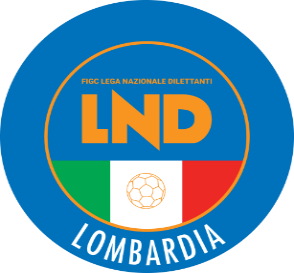 COMITATO REGIONALE LOMBARDIAVia RICCARDO PITTERI n° 95/2 20134 MILANO   Tel. 02.21722.899Sito Internet: lombardia.lnd.it   crllnd@pec.comitatoregionalelombardia.itCanale Telegram @lndlombardiaFacebook: Figc Lnd LombardiaSegreteria e Programmazione Gare:Tel. 02.21722.202-204 - Fax 02.21722.233 - E.mail: affarigeneralicrl@lnd.itTesseramento:Tel. 02.21722.206-207 - Fax 02.21722.231 - E.mail: tesseramentocrl@lnd.ittesseramento@pec.comitatoregionalelombardia.itSportello Unico:Tel. 02.21722.261-209 - Fax 02.21722.230 – E.mail: societacrl@lnd.it  Ufficio Stampa e Pubbliche relazioni:Tel./Fax 02.21722.205 - 347.4406339 - E.mail: ustampacrl@lnd.itServizio Pronto A.I.A.:Tel. 02.21722.408-410Giudice Sportivo Territoriale:giudicesportivocrl@pec.comitatoregionalelombardia.itCorte d’Appello Territoriale:cortedappello.tribunaleterritoriale@pec.comitatoregionalelombardia.itStagione Sportiva 2021/2022Comunicato Ufficiale N° 54 del 10/03/2022Stagione Sportiva 2021/2022Comunicato Ufficiale N° 54 del 10/03/2022Stagione Sportiva 2021/2022Comunicato Ufficiale N° 54 del 10/03/2022SSDARL CALCIO DESENZANO CALVINA              NIKOLLI ALESSIO28/05/20065797563EDDARRAJ YASSINE01/11/1997ASD FR TEAM PAINAIN SOSTITUZIONE DI “..ACCOLTO…” A PAG. 2516/53 DEL C.U. 53 DEL 04/03/2022 SI LEGGA “…RESPINTO…”IN SOSTITUZIONE DI “..ACCOLTO…” A PAG. 2516/53 DEL C.U. 53 DEL 04/03/2022 SI LEGGA “…RESPINTO…”IN SOSTITUZIONE DI “..ACCOLTO…” A PAG. 2516/53 DEL C.U. 53 DEL 04/03/2022 SI LEGGA “…RESPINTO…”IN SOSTITUZIONE DI “..ACCOLTO…” A PAG. 2516/53 DEL C.U. 53 DEL 04/03/2022 SI LEGGA “…RESPINTO…”N°DENOMINAZIONE TORNEOSOCIETÀ ORGANIZZATRICECODICEDATA INIZIO37035TORNEO CITTA‘ DI VAREDOASD FBC VAREDO20-F13/05/2021GIRONE ALa Società U.P. GAVIRATE CALCIOdisputerà le gare casalinghe per tutte le restanti gare del girone di ritorno sul campo:C.S. COMUNALE (codice 357)Via DELLO SPORT n°27 – GAVIRATE (VA)alle ore 16:00 eccetto le ULTIME DUE GIORNATE Girone BLa Società BRESSO CALCIO S.R.L.disputerà le gare casalinghe per tutte le restanti gare del girone di ritorno alle ore 18:30 sullo stesso campo.PLAY OFF SERIE C2 MASCHILE GIRONI A e BEVEN. SPAREGGIO13/05/20221 TURNO20/05/20222 TURNO27/05/2022 3 TURNO04 o 05/06/2022PLAY OFF SERIE D MASCHILE GIRONI A, C e DEVEN. SPAREGGIO22/04/20221 TURNO29/04/20222 TURNO06/05/2022 3 TURNO14 o 15/05/2022PLAY OFF SERIE D MASCHILE GIRONI BEVEN. SPAREGGIO08/04/20221 TURNO22/04/20222 TURNO06/05/2022 3 TURNO14 o 15/05/2022PLAY OUT SERIE C2 MASCHILEEVEN. SPAREGGIO20/05/2022GIRONE ALa Società A.S.D. LECCO CALCIO A 5disputerà le gare casalinghe per TUTTO IL CAMPIONATO alle ore 18:00 sul campo:PALASPORT “PALATAURUS” (codice 5714) Via GIACOMO BRODOLINI n° 33 – LECCO (LC). N°DENOMINAZIONE TORNEOSOCIETÀ ORGANIZZATRICECATEGORIADATA INIZIODATA FINE14617° AMICI DEI BAMBINIUS ALDININE06.04.2205.06.22147CONCOCUP-MEMORIAL MATTIA CRIPPAGSD CONCOREZZESEIPC10.04.22      -148PRIMAVERILEASD VERI SPORTRP-PC-PA13.03.2224.04.22149TORNEO MARZORATI-NEXT GENERATIONUSO FIGINO CALCIOIP29.05.2205.06.221507° COPPA NAZIONALEPOL. DIL. CITTA‘ DI SEGRATEIP24.04.22      -151SPORTING YOUTH TROPHYSC UNITEDIE24.04.22      -152METROPOLITAN FOOTBALL CUPACADEMY PRO SESTONE15.04.2218.04.22153MEMORIAL TRACCO FOSSA ACSI CUPSELMPIONE HALF SSDNG24.04.2229.05.221541° MEMORIAL CESIDIO FRANCAZIOBAGGIO SECONDORE-P-PC25.04.22      -155I° UESSE PRO SPRING-EUROFLON CUPUESSE SARNICO 1908NP27.03.22      -1561° CITTA‘ DI CODOGNORC CODOGNO 1908NP07.05.22      -157SEDRIANO CUPACD SEDRIANONE08.05.22      -15816° MEMORIAL RENATO E ANGELA FERRIPOL. CASTELNUOVONG15.05.22      -1591° SPRING CUPAC RIPALTESERPC02.06.22      -16010° MAURIZIO MOSCAMACALLESI 1927RE-P-PC-PA09.04.2215.05.22Amichevoli o partecipazione a tornei all’ESTERO:Amichevoli o partecipazione a tornei all’ESTERO:Richiesta gare amichevoli                                                             8 giorni lavorativiRichiesta autorizzazione partecipazione tornei all’estero 45 giorni lavorativiRichiesta gare amichevoli all’estero45 giorni lavorativiAutorizzazione Tornei che si svolgono in ITALIAAutorizzazione Tornei che si svolgono in ITALIARegionali45 giorni lavorativiNazionali70 giorni lavorativiInternazionali	                                                                  70 giorni lavorativiGirone BLa Società BRESSO CALCIO S.R.L.disputerà le gare casalinghe per tutte le restanti gare del girone di ritorno alle ore 18:30 sullo stesso campo.Girone BLa Società BRESSO CALCIO S.R.L.disputerà le gare casalinghe per tutte le restanti gare del girone di ritorno alle ore 9:45 sullo stesso campo.GIRONE ALa società ALCIONE MILANO SSD A RLdisputerà le restanti gare casalinghe INDISTINTAMENTE sui campi:“KENNEDY-ALCIONE” (Codice 54) Erba ArtificialeCOM. “KENNEDY-ALCIONE” N.2 (Codice 2793) Erba Artificiale Via F.LLI ZOIA, 181/OLIVIERI 13 – MILANOGirone DLa Società BRESSO CALCIO S.R.L.disputerà le gare casalinghe per tutte le restanti gare del girone di ritorno alle ore 11:45 sullo stesso campo.GIRONE CVariazione ORARIO a partire dal 27/03La società NUOVA A.C. CURTATONEdisputerà le gare casalinghe per TUTTO il CAMPIONATO alle ore 16:00 e INDISTINTAMENTE sui campi:C.S. COMUNALE Campo n°2 (Codice 2254) C.S. COMUNALE Campo n°1 (Codice 2103) Via PARRI n°1 – CURTATONE Frazione EREMO (MN)Data GaraN° Gior.Squadra 1Squadra 2Data Orig.Ora Var.Ora Orig.Impianto06/04/20221 RARDOR LAZZATEGAVIRATE CALCIO09/01/202220:3014:3006/04/20221 RAVC VOGHERESE 1919PAVIA 1911 S.S.D. A R.L.09/01/202220:3014:3006/04/20221 RCALVAIRATECALCIO CLUB MILANO09/01/202220:3014:3006/04/20221 RRHODENSEVARESINA SPORT C.V.09/01/202220:3014:3006/04/20221 RSESTESE CALCIOCASTANESE09/01/202220:3014:3006/04/20221 RSETTIMO MILANESEACCADEMIAPAVESE S.GENESIO09/01/202215:3014:3006/04/20221 RVERBANO CALCIOBASE 96 SEVESO09/01/202220:3014:3024/04/20222 RACCADEMIAPAVESE S.GENESIORHODENSE16/01/202215:3014:3024/04/20222 RBASE 96 SEVESOSETTIMO MILANESE16/01/202215:3014:3024/04/20222 RCALCIO CLUB MILANOSESTESE CALCIO16/01/202215:3014:3024/04/20222 RCASTANESEVERBANO CALCIO16/01/202215:3014:3024/04/20222 RGAVIRATE CALCIOVARZI FBC16/01/202216:0014:30CENTRO SPORT.COMUNALE GAVIRATE VIA DELLO SPORT 2724/04/20222 RPAVIA 1911 S.S.D. A R.L.CALVAIRATE16/01/202215:3014:3024/04/20222 RVARESINA SPORT C.V.ARDOR LAZZATE16/01/202215:3014:3024/04/20222 RVERGIATESEAVC VOGHERESE 191916/01/202215:3014:3001/05/20223 RARDOR LAZZATEACCADEMIAPAVESE S.GENESIO23/01/202215:3014:3001/05/20223 RAVC VOGHERESE 1919GAVIRATE CALCIO23/01/202215:3014:3001/05/20223 RCALVAIRATEVERGIATESE23/01/202215:3014:3001/05/20223 RCASTANESECALCIO CLUB MILANO23/01/202215:3014:3001/05/20223 RRHODENSEBASE 96 SEVESO23/01/202215:3014:3001/05/20223 RSESTESE CALCIOPAVIA 1911 S.S.D. A R.L.23/01/202215:3014:3001/05/20223 RVARZI FBCVARESINA SPORT C.V.23/01/202215:3014:3001/05/20223 RVERBANO CALCIOSETTIMO MILANESE23/01/202215:3014:30Data GaraN° Gior.Squadra 1Squadra 2Data Orig.Ora Var.Ora Orig.Impianto16/03/202213 ACASTELLEONEZINGONIA VERDELLINO12/12/202120:3014:3016/03/202213 AMARIANO CALCIOSPERANZA AGRATE12/12/202120:3014:3016/03/202213 AR.C. CODOGNO 1908ALBINOGANDINO S.S.D. SRL12/12/202120:3014:3006/04/20221 RCASTELLEONESPERANZA AGRATE09/01/202220:3014:3006/04/20221 RCISANESEZINGONIA VERDELLINO09/01/202215:3014:3006/04/20221 RG.S. VERTOVESESANT ANGELO09/01/202220:3014:3006/04/20221 RLEMINE ALMENNO CALCIOLUCIANO MANARA09/01/202220:3014:3006/04/20221 RLUISIANAOFFANENGHESE A.S.D.09/01/202220:3014:3006/04/20221 RMAPELLO A R.L.PONTELAMBRESE09/01/202215:3014:3006/04/20221 RR.C. CODOGNO 1908MARIANO CALCIO09/01/202220:3014:3006/04/20221 RSCANZOROSCIATE CALCIOALBINOGANDINO S.S.D. SRL09/01/202215:3014:3006/04/20221 RTREVIGLIESE A.S.D.SANCOLOMBANO09/01/202220:3014:30C.S. COMUNALE (E.A) CAPRIATE SAN GERVASIO VIA PER GRIGNANO,2424/04/20222 RALBINOGANDINO S.S.D. SRLCISANESE16/01/202215:3014:3024/04/20222 RLUCIANO MANARAR.C. CODOGNO 190816/01/202215:3014:3024/04/20222 RMAPELLO A R.L.LEMINE ALMENNO CALCIO16/01/202215:3014:3024/04/20222 RMARIANO CALCIOCASTELLEONE16/01/202215:3014:3024/04/20222 ROFFANENGHESE A.S.D.TREVIGLIESE A.S.D.16/01/202215:3014:3024/04/20222 RSANCOLOMBANOG.S. VERTOVESE16/01/202215:3014:3024/04/20222 RSANT ANGELOSCANZOROSCIATE CALCIO16/01/202215:3014:3024/04/20222 RSPERANZA AGRATELUISIANA16/01/202215:3014:3024/04/20222 RZINGONIA VERDELLINOPONTELAMBRESE16/01/202215:3014:3001/05/20223 RCASTELLEONELUCIANO MANARA23/01/202215:3014:3001/05/20223 RCISANESESANT ANGELO23/01/202215:3014:3001/05/20223 RG.S. VERTOVESEOFFANENGHESE A.S.D.23/01/202215:3014:3001/05/20223 RLUISIANAMARIANO CALCIO23/01/202215:3014:3001/05/20223 RPONTELAMBRESELEMINE ALMENNO CALCIO23/01/202215:3014:3001/05/20223 RSCANZOROSCIATE CALCIOSANCOLOMBANO23/01/202215:3014:3001/05/20223 RTREVIGLIESE A.S.D.SPERANZA AGRATE23/01/202215:3014:30C.S. COMUNALE (E.A) CAPRIATE SAN GERVASIO VIA PER GRIGNANO,2401/05/20223 RZINGONIA VERDELLINOALBINOGANDINO S.S.D. SRL23/01/202215:3014:30Data GaraN° Gior.Squadra 1Squadra 2Data Orig.Ora Var.Ora Orig.Impianto06/04/20221 RATLETICO CASTEGNATOCARPENEDOLO SSDSRL09/01/202215:3014:3006/04/20221 RBEDIZZOLESEROVATO CALCIO09/01/202220:3014:3006/04/20221 RCILIVERGHE MAZZANODARFO BOARIO S.R.L.SSD.09/01/202215:3014:3006/04/20221 RGOVERNOLESECAZZAGOBORNATO CALCIO09/01/202220:3014:3006/04/20221 RLUMEZZANE VGZ ASDFORZA E COSTANZA 190509/01/202220:3014:3006/04/20221 RPREVALLECASTIGLIONE A.S.D.09/01/202215:3014:3006/04/20221 RVALCALEPIO F.C. A R.L.ORCEANA CALCIO09/01/202220:3014:3006/04/20221 RVOBARNOPRO PALAZZOLO09/01/202220:3014:3024/04/20222 RCARPENEDOLO SSDSRLVOBARNO16/01/202215:3014:3024/04/20222 RCASTIGLIONE A.S.D.BEDIZZOLESE16/01/202215:3014:3024/04/20222 RCAZZAGOBORNATO CALCIOPREVALLE16/01/202215:3014:3024/04/20222 RCILIVERGHE MAZZANOATLETICO CASTEGNATO16/01/202215:3014:3024/04/20222 RFORZA E COSTANZA 1905VALCALEPIO F.C. A R.L.16/01/202215:3014:3024/04/20222 RORCEANA CALCIOGOVERNOLESE16/01/202215:3014:3024/04/20222 RPRO PALAZZOLOLUMEZZANE VGZ ASD16/01/202215:3014:3024/04/20222 RROVATO CALCIODARFO BOARIO S.R.L.SSD.16/01/202215:3014:3001/05/20223 RATLETICO CASTEGNATOROVATO CALCIO23/01/202215:3014:3001/05/20223 RBEDIZZOLESECAZZAGOBORNATO CALCIO23/01/202215:3014:3001/05/20223 RDARFO BOARIO S.R.L.SSD.CASTIGLIONE A.S.D.23/01/202215:3014:3001/05/20223 RFORZA E COSTANZA 1905PRO PALAZZOLO23/01/202215:3014:3001/05/20223 RLUMEZZANE VGZ ASDCARPENEDOLO SSDSRL23/01/202215:3014:3001/05/20223 RPREVALLEORCEANA CALCIO23/01/202215:3014:3001/05/20223 RVALCALEPIO F.C. A R.L.GOVERNOLESE23/01/202215:3014:3001/05/20223 RVOBARNOCILIVERGHE MAZZANO23/01/202215:3014:30Data GaraN° Gior.Squadra 1Squadra 2Data Orig.Ora Var.Ora Orig.Impianto06/04/20221 RVERGIATESEVARZI FBC09/01/202217:0014:30Data GaraN° Gior.Squadra 1Squadra 2Data Orig.Ora Var.Ora Orig.Impianto16/03/202213 AMAPELLO A R.L.SANCOLOMBANO12/12/202115:0014:3001/05/20223 RR.C. CODOGNO 1908MAPELLO A R.L.23/01/202215:3014:30CAMPO SPORTIVO COMUNALE CODOGNO VIALE RESISTENZA SNCData GaraN° Gior.Squadra 1Squadra 2Data Orig.Ora Var.Ora Orig.Impianto13/03/202210 RGAVIRATE CALCIOVERBANO CALCIO15:0014:30CENTRO SPORT.COMUNALE GAVIRATE VIA DELLO SPORT 2720/03/202211 RGAVIRATE CALCIOVARESINA SPORT C.V.16:0014:30CENTRO SPORT.COMUNALE GAVIRATE VIA DELLO SPORT 2720/03/202211 RPAVIA 1911 S.S.D. A R.L.BASE 96 SEVESO18:0014:30VARIAZIONE ORARIO D’UFFICIO PER SOVRAPPOSIZIONE CON CATEGORIE SUPERIORI03/04/202213 RVARZI FBCCASTANESE15:3018/04/202215 RRHODENSEGAVIRATE CALCIO24/04/202215:30Data GaraN° Gior.Squadra 1Squadra 2Data Orig.Ora Var.Ora Orig.Impianto23/03/202216 RR.C. CODOGNO 1908OFFANENGHESE A.S.D.19/04/202220:3015:30Data GaraN° Gior.Squadra 1Squadra 2Data Orig.Ora Var.Ora Orig.Impianto13/03/202210 RROVATO CALCIOVALCALEPIO F.C. A R.L.14:30STADIO COM."GIUSEPPE ROSSI" 1 ISEO VIA TANGENZIALE SUD20/03/202211 RROVATO CALCIOCASTIGLIONE A.S.D.14:30STADIO COM."GIUSEPPE ROSSI" 1 ISEO VIA TANGENZIALE SUD27/03/202212 RROVATO CALCIOCAZZAGOBORNATO CALCIO15:30C.S.COMUNALE - CAMPO N.1 (E.A) ERBUSCO VIA G.DELEDDA, 23GAMBARINI EDOARDO(ROVATO CALCIO) GALEAZZI SERGIO(VERBANO CALCIO) BERBERI OLTJAN(ARDOR LAZZATE) DE TONI ANDREA(AVC VOGHERESE 1919) CIRIGLIANO DAVIDE(PAVIA 1911 S.S.D. A R.L.) TOMELLA CHRISTIAN(LUISIANA) FEDERICI MARCO(ORCEANA CALCIO) CANNATARO ALESSANDRO(PONTELAMBRESE) NIANG MANSOUR ABABACA(PONTELAMBRESE) MARRAZZO CARMINE(ATLETICO CASTEGNATO) FRIGERIO ALESSANDRO(CISANESE) BARRA MICHELE VITTORI(MARIANO CALCIO) ANGELERI LUCA(SETTIMO MILANESE) THIAM MADEMBA DIOP(VALCALEPIO F.C. A R.L.) DUDA ERDIT(ORCEANA CALCIO) BONACINA MATTEO(ZINGONIA VERDELLINO) VISIGALLI CRISTIANO(CALVAIRATE) CHIARINI ENRICO(CARPENEDOLO SSDSRL) ABABIO MOHAMMED AMIN(CASTANESE) URSO ALESSANDRO(CASTANESE) FUSAR BASSINI MARCO(DARFO BOARIO S.R.L.SSD.) MAZZOLENI MATTIA(FORZA E COSTANZA 1905) MARTINELLI FABIO(G.S. VERTOVESE) PERNIGOTTI LUCA(GOVERNOLESE) DADSON PAPA EKOW(LUMEZZANE VGZ ASD) MESSAOUDI OMAR(RHODENSE) CONFALONIERI SIMONE(SANT ANGELO) NORIS MATTIA(SCANZOROSCIATE CALCIO) POESIO CLAUDIO(VARESINA SPORT C.V.) FOGAL TOMMASO(VERBANO CALCIO) ZAMBELLI JACOPO(ZINGONIA VERDELLINO) CAPUTO GIULIANO(CALCIO CLUB MILANO) GAVERINI MATTEO(FORZA E COSTANZA 1905) CAPELLI THOMAS(MAPELLO A R.L.) GRANILLO ALESSANDRO(VALCALEPIO F.C. A R.L.) TORRI ANDREA ANGELO(ATLETICO CASTEGNATO) FASOLI FABIO(AVC VOGHERESE 1919) FREGONI DANIELE(BEDIZZOLESE) VISCONTI DAVIDE(BEDIZZOLESE) CUTOLO EDOARDO(CALVAIRATE) GERACI GABRIELE(CISANESE) BACCANELLI MATTIA(DARFO BOARIO S.R.L.SSD.) CAON FEDERICO(GAVIRATE CALCIO) D AMICO MATTIA(GAVIRATE CALCIO) MILESI MARCO(LEMINE ALMENNO CALCIO) COTRONE MANUEL(LUCIANO MANARA) PELLEGRINI MATTIA(MAPELLO A R.L.) ABBA FRANCESCO(OFFANENGHESE A.S.D.) CANNATARO ALESSANDRO(PONTELAMBRESE) DELLA TORRE GABRIELE(PONTELAMBRESE) VENTURI MARCO(PRO PALAZZOLO) SANGALLI DAVIDE(SCANZOROSCIATE CALCIO) FALL ABDALAYE(SESTESE CALCIO) MIRA ANDREA(VARESINA SPORT C.V.) COSTA LORENZO(VERBANO CALCIO) MILESI STEFANO(ZINGONIA VERDELLINO) Data GaraN° Gior.Squadra 1Squadra 2Data Orig.Ora Var.Ora Orig.Impianto23/03/20222 RACCADEMIA INVERUNOUNION VILLA CASSANO16/01/202220:3014:3023/03/20222 RAMICI DELLO SPORTBESNATESE16/01/202220:3014:3023/03/20222 RCASTELLO CITTA DI CANTUFBC SARONNO CALCIO 191016/01/202220:3014:3023/03/20222 RMEDA 1913OLIMPIA CALCIO 200216/01/202220:3017:3023/03/20222 RSOLBIATESE CALCIO 1911MORAZZONE16/01/202220:3014:3023/03/20222 RSOLESE A.S.D.VALLEOLONA16/01/202214:3023/03/20222 RUNIVERSAL SOLAROAURORA C.M.C. UBOLDESE16/01/202220:3014:3018/04/20223 RAURORA C.M.C. UBOLDESEACCADEMIA INVERUNO23/01/202215:3014:3018/04/20223 RFBC SARONNO CALCIO 1910SOLESE A.S.D.23/01/202215:3014:3018/04/20223 RMEDA 1913SOLBIATESE CALCIO 191123/01/202217:3018/04/20223 RMORAZZONECASTELLO CITTA DI CANTU23/01/202215:3014:3018/04/20223 RUNION VILLA CASSANOAMICI DELLO SPORT23/01/202215:3014:3018/04/20223 RVALLEOLONAUNIVERSAL SOLARO23/01/202215:3014:3001/05/20224 RACCADEMIA INVERUNOVALLEOLONA30/01/202215:3014:3001/05/20224 RAMICI DELLO SPORTAURORA C.M.C. UBOLDESE30/01/202215:3014:3001/05/20224 RCASTELLO CITTA DI CANTUMEDA 191330/01/202215:3014:3001/05/20224 RGALLARATE CALCIOUNION VILLA CASSANO30/01/202215:3014:3001/05/20224 RLENTATESEBESNATESE30/01/202215:3014:3001/05/20224 RSOLBIATESE CALCIO 1911OLIMPIA CALCIO 200230/01/202215:3014:3001/05/20224 RSOLESE A.S.D.MORAZZONE30/01/202215:3014:3001/05/20224 RUNIVERSAL SOLAROFBC SARONNO CALCIO 191030/01/202215:3014:3008/05/20225 RAURORA C.M.C. UBOLDESEGALLARATE CALCIO06/02/202215:3014:3008/05/20225 RFBC SARONNO CALCIO 1910ACCADEMIA INVERUNO06/02/202215:3014:3008/05/20225 RMEDA 1913SOLESE A.S.D.06/02/202215:3017:3008/05/20225 RMORAZZONEUNIVERSAL SOLARO06/02/202215:3014:3008/05/20225 ROLIMPIA CALCIO 2002BESNATESE06/02/202215:3014:30CAMPO SPORTIVO COMUNALE (E.A) ARCISATE FRAZ. BRENNO USERIA VIA BATTISTI (DEROGA)08/05/20225 RSOLBIATESE CALCIO 1911CASTELLO CITTA DI CANTU06/02/202215:3014:3008/05/20225 RUNION VILLA CASSANOLENTATESE06/02/202215:3014:3008/05/20225 RVALLEOLONAAMICI DELLO SPORT06/02/202215:3014:30Data GaraN° Gior.Squadra 1Squadra 2Data Orig.Ora Var.Ora Orig.Impianto23/03/20222 RA.CASATI CALCIO ARCORECONCOREZZESE16/01/202220:3014:3023/03/20222 RARCELLASCO CITTA DI ERBACOLICODERVIESE16/01/202220:3014:3023/03/20222 RC.O.B. 91ALTABRIANZA TAVERNERIO A.16/01/202220:3014:3023/03/20222 RCINISELLOOLIMPIAGRENTA16/01/202220:3014:3023/03/20222 RLISSONEARCADIA DOLZAGO B16/01/202220:3014:3023/03/20222 RVIBE RONCHESENUOVA SONDRIO CALCIO16/01/202220:3014:3018/04/20223 RALTABRIANZA TAVERNERIO A.ARCELLASCO CITTA DI ERBA23/01/202215:3014:3018/04/20223 RARCADIA DOLZAGO BC.O.B. 9123/01/202215:3014:3018/04/20223 RCAVENAGOCINISELLO23/01/202215:3014:3018/04/20223 RCOLICODERVIESEOLGIATE AURORA23/01/202215:3014:3018/04/20223 RCONCOREZZESEBARZAGO A.R.L.23/01/202215:3014:3018/04/20223 ROLIMPIAGRENTALISSONE23/01/202215:3014:3018/04/20223 RVIBE RONCHESEA.CASATI CALCIO ARCORE23/01/202215:3014:3001/05/20224 RA.CASATI CALCIO ARCORENUOVA SONDRIO CALCIO30/01/202215:3014:3001/05/20224 RARCELLASCO CITTA DI ERBAARCADIA DOLZAGO B30/01/202215:3014:3001/05/20224 RBARZAGO A.R.L.VIBE RONCHESE30/01/202215:3014:3001/05/20224 RC.O.B. 91OLIMPIAGRENTA30/01/202215:3014:3001/05/20224 RCINISELLOCONCOREZZESE30/01/202215:3014:3001/05/20224 RLISSONECAVENAGO30/01/202215:3014:3001/05/20224 RMUGGIOCOLICODERVIESE30/01/202215:3014:3001/05/20224 ROLGIATE AURORAALTABRIANZA TAVERNERIO A.30/01/202215:3014:3008/05/20225 RA.CASATI CALCIO ARCOREBARZAGO A.R.L.06/02/202215:3014:3008/05/20225 RALTABRIANZA TAVERNERIO A.MUGGIO06/02/202215:3014:3008/05/20225 RARCADIA DOLZAGO BOLGIATE AURORA06/02/202215:3014:3008/05/20225 RCAVENAGOC.O.B. 9106/02/202215:3014:3008/05/20225 RCONCOREZZESELISSONE06/02/202215:3014:3008/05/20225 RNUOVA SONDRIO CALCIOCOLICODERVIESE06/02/202215:3014:3008/05/20225 ROLIMPIAGRENTAARCELLASCO CITTA DI ERBA06/02/202215:3014:3008/05/20225 RVIBE RONCHESECINISELLO06/02/202215:3014:30Data GaraN° Gior.Squadra 1Squadra 2Data Orig.Ora Var.Ora Orig.Impianto23/03/20222 RA.C.O.S. TREVIGLIO CALCIOCOLOGNESE16/01/202220:3014:30COM."MACCAGNI"N.2(E.A) TREVIGLIO VIA AI MALGARI23/03/20222 RACCADEMIA GERA D ADDAAZZANO F.GRASSOBBIO16/01/202214:3023/03/20222 RACCADEMIA ISOLABERGAMASCAU.S.CALCIO SAN PELLEGRINO16/01/202214:3023/03/20222 RFIORENTE 1946 COLOGNOLACALCIO SAN PAOLO D ARGON16/01/202220:3014:3023/03/20222 RSPORT CASAZZACITTA DI DALMINE A.S.D.16/01/202220:3014:3018/04/20223 RAZZANO F.GRASSOBBIOA.C.O.S. TREVIGLIO CALCIO23/01/202215:3014:3018/04/20223 RCITTA DI DALMINE A.S.D.CALCIO SAN PAOLO D ARGON23/01/202215:3014:3018/04/20223 RGAVARNESE CALCIOACCADEMIA GERA D ADDA23/01/202215:3014:3018/04/20223 RU.S.CALCIO SAN PELLEGRINOCIVIDATESE23/01/202215:3014:3001/05/20224 RA.C.O.S. TREVIGLIO CALCIOGAVARNESE CALCIO30/01/202215:3014:30COM."MACCAGNI"N.2(E.A) TREVIGLIO VIA AI MALGARI01/05/20224 RACCADEMIA GERA D ADDAALME30/01/202215:3014:3001/05/20224 RACCADEMIA ISOLABERGAMASCAAZZANO F.GRASSOBBIO30/01/202215:3014:3001/05/20224 RBASIANO MASATE SPORTINGSPORT CASAZZA30/01/202215:3014:3001/05/20224 RCALCIO SAN PAOLO D ARGONPRADALUNGHESE CALCIO30/01/202215:3014:3001/05/20224 RCIVIDATESECOLOGNESE30/01/202215:3014:3001/05/20224 RFIORENTE 1946 COLOGNOLAU.S.CALCIO SAN PELLEGRINO30/01/202215:3014:3001/05/20224 RORATORIO JUVENTINA COVOCITTA DI DALMINE A.S.D.30/01/202215:3014:3008/05/20225 RALMEA.C.O.S. TREVIGLIO CALCIO06/02/202215:3014:3008/05/20225 RAZZANO F.GRASSOBBIOCIVIDATESE06/02/202215:3014:3008/05/20225 RCITTA DI DALMINE A.S.D.PRADALUNGHESE CALCIO06/02/202215:3014:3008/05/20225 RCOLOGNESEFIORENTE 1946 COLOGNOLA06/02/202215:3014:3008/05/20225 RGAVARNESE CALCIOACCADEMIA ISOLABERGAMASCA06/02/202215:3014:3008/05/20225 RORATORIO JUVENTINA COVOBASIANO MASATE SPORTING06/02/202215:3014:3008/05/20225 RSPORT CASAZZAACCADEMIA GERA D ADDA06/02/202215:3014:3008/05/20225 RU.S.CALCIO SAN PELLEGRINOCALCIO SAN PAOLO D ARGON06/02/202215:3014:30Data GaraN° Gior.Squadra 1Squadra 2Data Orig.Ora Var.Ora Orig.Impianto23/03/20222 RNUOVA VALSABBIASUZZARA SPORT CLUB16/01/202220:3014:3023/03/20222 ROSPITALETTO S.S.D.S.R.L.CASTELLANA C.G. SSDSRL16/01/202220:3014:3023/03/20222 RREZZATO CALCIO DORLA SPORTIVA OME16/01/202220:3014:3023/03/20222 RSAN LAZZAROCALCIO PAVONESE16/01/202214:3018/04/20223 RBAGNOLESESAN LAZZARO23/01/202215:3014:3018/04/20223 RREZZATO CALCIO DOROSPITALETTO S.S.D.S.R.L.23/01/202215:3014:3018/04/20223 RSPORTING CLUB S.S.D.AR.L.BORGOSATOLLO23/01/202215:3014:3018/04/20223 RSUZZARA SPORT CLUBSPORTING CLUB BRESCIA23/01/202215:3014:3018/04/20223 RVOLUNTAS MONTICHIARINUOVA VALSABBIA23/01/202215:3014:3001/05/20224 RASOLA A.S.D.BAGNOLESE30/01/202215:3014:3001/05/20224 RBORGOSATOLLOSUZZARA SPORT CLUB30/01/202215:3014:3001/05/20224 RNUOVA VALSABBIACASTELLANA C.G. SSDSRL30/01/202215:3014:3001/05/20224 ROSPITALETTO S.S.D.S.R.L.LA SPORTIVA OME30/01/202215:3014:3001/05/20224 RSAN LAZZAROSPORTING CLUB S.S.D.AR.L.30/01/202215:3014:3001/05/20224 RSPORTING CLUB BRESCIAVOLUNTAS MONTICHIARI30/01/202215:3014:3001/05/20224 RVIGHENZI CALCIOCALCIO PAVONESE30/01/202215:3014:3008/05/20225 RBAGNOLESEVIGHENZI CALCIO06/02/202215:3014:3008/05/20225 RCASTELLANA C.G. SSDSRLSPORTING CLUB BRESCIA06/02/202215:3014:3008/05/20225 RLA SPORTIVA OMECALCIO PAVONESE06/02/202215:3014:3008/05/20225 RREZZATO CALCIO DORNUOVA VALSABBIA06/02/202215:3014:3008/05/20225 RSPORTING CLUB S.S.D.AR.L.ASOLA A.S.D.06/02/202215:3014:3008/05/20225 RSUZZARA SPORT CLUBSAN LAZZARO06/02/202215:3014:3008/05/20225 RVOLUNTAS MONTICHIARIBORGOSATOLLO06/02/202215:3014:30Data GaraN° Gior.Squadra 1Squadra 2Data Orig.Ora Var.Ora Orig.Impianto23/03/20222 RBRESSO CALCIO S.R.L.ROMANENGO16/01/202220:3014:3023/03/20222 RCASALPUSTERLENGO 1947ATLETICO C.V.S.16/01/202220:3014:3023/03/20222 RLA SPEZIA CALCIOSETTALESE16/01/202220:3014:3023/03/20222 RPAULLESE CALCIOCITTA DI SEGRATE16/01/202220:3014:3023/03/20222 RSENNA GLORIACOLOGNO16/01/202220:3014:3023/03/20222 RSONCINESECLUB MILANESE16/01/202220:3014:3023/03/20222 RTRIBIANOBARONA SPORTING 197116/01/202220:3014:3023/03/20222 RVILLASORESINESE CALCIO A.S.D.16/01/202220:3014:3018/04/20223 RBARONA SPORTING 1971ROMANENGO23/01/202215:3014:3018/04/20223 RBRESSO CALCIO S.R.L.ATLETICO C.V.S.23/01/202215:3014:3018/04/20223 RCITTA DI SEGRATESENNA GLORIA23/01/202215:3014:3018/04/20223 RCLUB MILANESECASALPUSTERLENGO 194723/01/202215:3014:3018/04/20223 RCOLOGNOTRIBIANO23/01/202215:3014:3018/04/20223 RPAULLESE CALCIOSORESINESE CALCIO A.S.D.23/01/202215:3014:3018/04/20223 RSETTALESEVILLA23/01/202215:3014:3018/04/20223 RSONCINESELA SPEZIA CALCIO23/01/202215:3014:3001/05/20224 RATLETICO C.V.S.BARONA SPORTING 197130/01/202215:3014:3001/05/20224 RCASALPUSTERLENGO 1947BRESSO CALCIO S.R.L.30/01/202215:3014:3001/05/20224 RLA SPEZIA CALCIOCLUB MILANESE30/01/202215:3014:3001/05/20224 RPAULLESE CALCIOSETTALESE30/01/202215:3014:3001/05/20224 RROMANENGOCOLOGNO30/01/202215:3014:3001/05/20224 RSENNA GLORIASORESINESE CALCIO A.S.D.30/01/202215:3014:3001/05/20224 RTRIBIANOCITTA DI SEGRATE30/01/202215:3014:3001/05/20224 RVILLASONCINESE30/01/202215:3014:3008/05/20225 RBARONA SPORTING 1971CASALPUSTERLENGO 194706/02/202215:3014:3008/05/20225 RCITTA DI SEGRATEROMANENGO06/02/202215:3014:3008/05/20225 RCLUB MILANESEBRESSO CALCIO S.R.L.06/02/202215:3014:3008/05/20225 RCOLOGNOATLETICO C.V.S.06/02/202215:3014:3008/05/20225 RLA SPEZIA CALCIOVILLA06/02/202215:3014:3008/05/20225 RSETTALESESENNA GLORIA06/02/202215:3014:3008/05/20225 RSONCINESEPAULLESE CALCIO06/02/202215:3014:3008/05/20225 RSORESINESE CALCIO A.S.D.TRIBIANO06/02/202215:3014:30Data GaraN° Gior.Squadra 1Squadra 2Data Orig.Ora Var.Ora Orig.Impianto23/03/20222 RACCADEMIA CALCIO VITTUONEALAGNA16/01/202220:3014:3023/03/20222 RASSAGO A.S.D.BRESSANA 1918 A.S.D.16/01/202220:3014:3023/03/20222 RGARLASCO A.S.D.LOCATE16/01/202220:3014:3023/03/20222 RMAGENTAUNION CALCIO BASSO PAVESE16/01/202220:3014:3023/03/20222 RROBBIO LIBERTASLANDRIANO 198316/01/202220:3014:3023/03/20222 RSEDRIANOVIGHIGNOLO16/01/202220:3014:3023/03/20222 RVIRTUS BINASCO A.S.D.CITTA DI VIGEVANO S.R.L.16/01/202220:3014:3023/03/20222 RVISTARINOVISCONTEA PAVESE16/01/202220:3014:3018/04/20223 RALAGNAVISTARINO23/01/202215:3014:3018/04/20223 RBRESSANA 1918 A.S.D.MAGENTA23/01/202215:3014:3018/04/20223 RCITTA DI VIGEVANO S.R.L.LOCATE23/01/202215:3014:3018/04/20223 RLANDRIANO 1983ACCADEMIA CALCIO VITTUONE23/01/202215:3014:3018/04/20223 RUNION CALCIO BASSO PAVESEROBBIO LIBERTAS23/01/202215:3014:3018/04/20223 RVIGHIGNOLOASSAGO A.S.D.23/01/202215:3014:3018/04/20223 RVIRTUS BINASCO A.S.D.SEDRIANO23/01/202215:3014:3018/04/20223 RVISCONTEA PAVESEGARLASCO A.S.D.23/01/202215:3014:3001/05/20224 RACCADEMIA CALCIO VITTUONEUNION CALCIO BASSO PAVESE30/01/202215:3014:3001/05/20224 RASSAGO A.S.D.VIRTUS BINASCO A.S.D.30/01/202215:3014:3001/05/20224 RGARLASCO A.S.D.ALAGNA30/01/202215:3014:3001/05/20224 RLOCATEVISCONTEA PAVESE30/01/202215:3014:3001/05/20224 RMAGENTAVIGHIGNOLO30/01/202215:3014:3001/05/20224 RROBBIO LIBERTASBRESSANA 1918 A.S.D.30/01/202215:3014:3001/05/20224 RSEDRIANOCITTA DI VIGEVANO S.R.L.30/01/202215:3014:3001/05/20224 RVISTARINOLANDRIANO 198330/01/202215:3014:3008/05/20225 RALAGNALOCATE06/02/202215:3014:3008/05/20225 RBRESSANA 1918 A.S.D.ACCADEMIA CALCIO VITTUONE06/02/202215:3014:3008/05/20225 RCITTA DI VIGEVANO S.R.L.VISCONTEA PAVESE06/02/202215:3014:3008/05/20225 RLANDRIANO 1983GARLASCO A.S.D.06/02/202215:3014:3008/05/20225 RSEDRIANOASSAGO A.S.D.06/02/202215:3014:3008/05/20225 RUNION CALCIO BASSO PAVESEVISTARINO06/02/202215:3014:3008/05/20225 RVIGHIGNOLOROBBIO LIBERTAS06/02/202215:3014:3008/05/20225 RVIRTUS BINASCO A.S.D.MAGENTA06/02/202215:3014:30Data GaraN° Gior.Squadra 1Squadra 2Data Orig.Ora Var.Ora Orig.Impianto23/03/20222 RGALLARATE CALCIOLENTATESE16/01/202220:3014:30C.S.COMUNALE SAMARATE LOC.VERGHERA PIAZZA L.MILANI14/04/20223 ROLIMPIA CALCIO 2002LENTATESE23/01/202221:0014:30C.S.CALVI RONCORONI CAMPO A LAVENA PONTE TRESA VIA RAPETTI15/04/20223 RGALLARATE CALCIOBESNATESE23/01/202220:3014:30C.S.COMUNALE SAMARATE LOC.VERGHERA PIAZZA L.MILANIData GaraN° Gior.Squadra 1Squadra 2Data Orig.Ora Var.Ora Orig.Impianto23/03/20222 RBARZAGO A.R.L.CAVENAGO16/01/202220:3014:30C.S. COMUNALE CAMPO N.1 (E.A) MISSAGLIA VIA G. BERETTA 223/03/20222 ROLGIATE AURORAMUGGIO16/01/202220:3014:30C.S.COMUNALE N.2(E.A.)12/08/20 CASATENOVO FRAZ. ROGOREDO VIA VOLTA16/04/20223 RNUOVA SONDRIO CALCIOMUGGIO23/01/202215:0014:30Data GaraN° Gior.Squadra 1Squadra 2Data Orig.Ora Var.Ora Orig.Impianto23/03/20222 RBASIANO MASATE SPORTINGGAVARNESE CALCIO16/01/202220:4514:30C.S.COM."G.FACCHETTI"N.2(E.A.) TREZZANO ROSA VIA A. DE GASPERI, XXX23/03/20222 RCIVIDATESEPRADALUNGHESE CALCIO16/01/202220:3014:30CAMPO SPORTIVO COMUNALE PALOSCO VIA DONIZETTI,9/1123/03/20222 RORATORIO JUVENTINA COVOALME16/01/202220:3014:30COMUNALE-STADIO"BEPI CASARI" MARTINENGO VIA DE GASPERI16/04/20223 RALMEBASIANO MASATE SPORTING23/01/202215:3014:3016/04/20223 RCOLOGNESEACCADEMIA ISOLABERGAMASCA23/01/202215:3014:3016/04/20223 RPRADALUNGHESE CALCIOFIORENTE 1946 COLOGNOLA23/01/202215:3014:3016/04/20223 RSPORT CASAZZAORATORIO JUVENTINA COVO23/01/202216:0014:30Data GaraN° Gior.Squadra 1Squadra 2Data Orig.Ora Var.Ora Orig.Impianto23/03/20222 RSPORTING CLUB BRESCIASPORTING CLUB S.S.D.AR.L.16/01/202221:0014:3023/03/20222 RVIGHENZI CALCIOASOLA A.S.D.16/01/202220:3014:30CENTRO SPORT.COMUNALE N.1 SIRMIONE VIA LEONARDO DA VINCI CON UTILIZZO INDISTINTAMENTE DEL CAMPO COD. 252624/03/20222 RBORGOSATOLLOBAGNOLESE16/01/202220:3014:30C.S. COMUNALE N.2 (E.A.) FLERO VIA SAN MARTINO16/04/20223 RCALCIO PAVONESEASOLA A.S.D.23/01/202215:0014:3016/04/20223 RLA SPORTIVA OMEVIGHENZI CALCIO23/01/202214:30Data GaraN° Gior.Squadra 1Squadra 2Data Orig.Ora Var.Ora Orig.Impianto16/03/20221 RBRESSO CALCIO S.R.L.TRIBIANO09/01/202220:3014:30COMUNALE "G.P.SQUERI" (E.A) SAN DONATO MILANESE VIA MARITANOData GaraN° Gior.Squadra 1Squadra 2Data Orig.Ora Var.Ora Orig.Impianto13/03/202210 RGALLARATE CALCIOSOLBIATESE CALCIO 191114:30C.S.COMUNALE CEDRATE GALLARATE FRAZ.CEDRATE VIA MONTE SANTO,34/V.PRADERIO19/03/202211 RSOLBIATESE CALCIO 1911LENTATESE20/03/202214:3003/04/202213 RLENTATESESOLESE A.S.D.15:3023/04/202215 RSOLBIATESE CALCIO 1911VALLEOLONA24/04/202215:30Data GaraN° Gior.Squadra 1Squadra 2Data Orig.Ora Var.Ora Orig.Impianto13/03/202210 RMUGGIOVIBE RONCHESE20:0014:30COM."C.CASATI"N.1-(E.A) VERANO BRIANZA VIA D. ALIGHIERI 1803/04/202213 ROLIMPIAGRENTACONCOREZZESE15:3010/04/202214 RBARZAGO A.R.L.ALTABRIANZA TAVERNERIO A.15:3024/04/202215 RNUOVA SONDRIO CALCIOCONCOREZZESE15:3024/04/202215 ROLGIATE AURORAARCELLASCO CITTA DI ERBA15:30Data GaraN° Gior.Squadra 1Squadra 2Data Orig.Ora Var.Ora Orig.Impianto03/04/202213 RCALCIO SAN PAOLO D ARGONACCADEMIA GERA D ADDA15:30Data GaraN° Gior.Squadra 1Squadra 2Data Orig.Ora Var.Ora Orig.Impianto12/03/202210 RVIGHENZI CALCIOREZZATO CALCIO DOR13/03/202220:3014:30CENTRO SPORT.COMUNALE N.1 SIRMIONE VIA LEONARDO DA VINCICON UTILIZZO INDISTINTAMENTE DEL CAMPO COD. 252603/04/202213 RASOLA A.S.D.SPORTING CLUB BRESCIA15:30Data GaraN° Gior.Squadra 1Squadra 2Data Orig.Ora Var.Ora Orig.Impianto13/03/202210 RBRESSO CALCIO S.R.L.SETTALESE17:0014:30COMUNALE "G.P.SQUERI" (E.A) SAN DONATO MILANESE VIA MARITANO24/04/202215 RBRESSO CALCIO S.R.L.SENNA GLORIA15:3024/04/202215 RCASALPUSTERLENGO 1947TRIBIANO15:30Data GaraN° Gior.Squadra 1Squadra 2Data Orig.Ora Var.Ora Orig.Impianto03/04/202213 RUNION CALCIO BASSO PAVESEVIGHIGNOLO15:3024/04/202215 RLANDRIANO 1983ASSAGO A.S.D.15:30PROVASI MAURIZIO(C.O.B. 91) NATOBUONO FRANCESCO(MUGGIO) RAINERI FABIO(LA SPORTIVA OME) NATOBUONO FRANCESCO(MUGGIO) MARANGI NICOLO(SUZZARA SPORT CLUB) ROMANO MICHAEL(C.O.B. 91) ROSA MICHELE(LA SPEZIA CALCIO) PIGNATIELLO LUCA(LANDRIANO 1983) DI MAIO ALESSANDRO(MUGGIO) INVERNIZZI RICCARDO(OLIMPIAGRENTA) ANELLI ALESSIO(SENNA GLORIA) DIVELLA ALESSANDRO(BARZAGO A.R.L.) MAZZINI DANIO(SONCINESE) MARIDATI FABIO(A.C.O.S. TREVIGLIO CALCIO) GALBIATI RICCARDO(A.CASATI CALCIO ARCORE) PEPE ALESSANDRO(ACCADEMIA CALCIO VITTUONE) GEMINIANI MATTEO(ALAGNA) DELLE FAVE BERNARDO(ALTABRIANZA TAVERNERIO A.) CASTELNUOVO GIOELE(ARCELLASCO CITTA DI ERBA) MAZZETTI MATTIA(ATLETICO C.V.S.) NEGRI MATTIA(ATLETICO C.V.S.) RADAELLI DARIO(BARONA SPORTING 1971) PROSERPIO MATTEO(BARZAGO A.R.L.) TORTI MATTEO(BRESSANA 1918 A.S.D.) CESAROTTI ANDREA(C.O.B. 91) PIRAS DANIEL(CAVENAGO) SANTI EMANUELE(CITTA DI SEGRATE) DE CARLI LORENZO(COLICODERVIESE) CALCHI DANIELE(COLOGNESE) CASTOLDI MATTIA(GARLASCO A.S.D.) CABRONI ALESSIO(SAN LAZZARO) PINI ANDREA(SAN LAZZARO) ORLANDINI LUCA(SENNA GLORIA) TORRACA GIUSEPPE(SOLBIATESE CALCIO 1911) RIVELLINI MATTEO(SPORT CASAZZA) PADERNI ROBERTO(SPORTING CLUB BRESCIA) VITALI LUCA(SPORTING CLUB BRESCIA) GUASTALLA LUCA(SUZZARA SPORT CLUB) RUGGIERI MATTEO(TRIBIANO) SOW IBRAHIMA(VIGHIGNOLO) MANZONI DAVIDE EDOARDO(VISTARINO) FERRARI MARCO(VOLUNTAS MONTICHIARI) BOVO MATTEO(BASIANO MASATE SPORTING) DOSSO NOGOMANDE(NUOVA VALSABBIA) RADAELLI ALESSANDRO(PAULLESE CALCIO) FROSIO MARCO(U.S.CALCIO SAN PELLEGRINO) GRANATA DAVIDE(ACCADEMIA CALCIO VITTUONE) CHIEREGATO MARCO(ACCADEMIA GERA D ADDA) NOTARESCHI MARCO(ACCADEMIA INVERUNO) CASI MATTIA(ACCADEMIA ISOLABERGAMASCA) BIGHI ELIA(ARCADIA DOLZAGO B) PENATI FABIO(ARCADIA DOLZAGO B) MOLTENI LORENZO(ARCELLASCO CITTA DI ERBA) BUONAIUTO ANTONIO(ASOLA A.S.D.) COMANI FABIO(BESNATESE) BRUNI FEDERICO(BRESSANA 1918 A.S.D.) GENOVESE DANIELE(C.O.B. 91) BIRAGHI MARCO(CONCOREZZESE) BONFANTI ROBERTO(CONCOREZZESE) BONIZZI ALESSANDRO(FBC SARONNO CALCIO 1910) ROGNONI FEDERICO(GARLASCO A.S.D.) MALACARNE STEFANO(LENTATESE) ITALIANO MICHELE(MORAZZONE) CAVALLI GABRIELE(MUGGIO) JAMMEH EBRIMA(OLIMPIA CALCIO 2002) PESENTI DANIELE(ORATORIO JUVENTINA COVO) BROLI MATTIA(OSPITALETTO S.S.D.S.R.L.) STILLO MARCO(PAULLESE CALCIO) TORRI OMAR(PRADALUNGHESE CALCIO) CAMA GABRIELE(REZZATO CALCIO DOR) ZAGARI MATTIA(REZZATO CALCIO DOR) DELFINI LEONARDO(SAN LAZZARO) ROMANO ROCCO(SEDRIANO) FILIPPI LORENZO(SPORT CASAZZA) SALERI ANDREA(SPORTING CLUB S.S.D.AR.L.) GIARRUFFO MARCO(SUZZARA SPORT CLUB) RUGGIA MATTIA(UNION VILLA CASSANO) BADJI MAMADOU LAMINE(VALLEOLONA) MARIANI DAVIDE(VILLA) NALDI RICCARDO(VIRTUS BINASCO A.S.D.) JERVASI ANDREA(VISCONTEA PAVESE) Data GaraN° Gior.Squadra 1Squadra 2Data Orig.Ora Var.Ora Orig.Impianto10/04/20221 RCALCIO BOSTOARSAGHESE09/01/202215:3014:3010/04/20221 RFALOPPIESE RONAGOCANTELLO BELFORTESE09/01/202215:3014:3010/04/20221 RFC TRADATEANTONIANA09/01/202215:3014:3010/04/20221 RNUOVA FIAMME ORO FERNOISPRA CALCIO09/01/202215:3014:30C.S.COMUNALE SAMARATE LOC.VERGHERA PIAZZA L.MILANI10/04/20221 RS.MARCOJERAGHESE 195309/01/202215:3014:3010/04/20221 RSAN MICHELE CALCIOLUINO 191009/01/202215:3014:3010/04/20221 RVALCERESIO A. AUDAXPRO AZZURRA MOZZATE09/01/202215:3014:3024/04/20222 RANTONIANAVALCERESIO A. AUDAX16/01/202215:3014:3024/04/20222 RARSAGHESEFC TRADATE16/01/202215:3014:3024/04/20222 RCANTELLO BELFORTESES.MARCO16/01/202215:3014:3024/04/20222 RISPRA CALCIOSAN MICHELE CALCIO16/01/202215:3014:3024/04/20222 RJERAGHESE 1953NUOVA FIAMME ORO FERNO16/01/202215:3014:3024/04/20222 RLUINO 1910CALCIO BOSTO16/01/202215:3014:3024/04/20222 RPRO AZZURRA MOZZATEFALOPPIESE RONAGO16/01/202215:3014:3001/05/20223 RARSAGHESELUINO 191023/01/202215:3014:3001/05/20223 RCALCIO BOSTOISPRA CALCIO23/01/202215:3014:3001/05/20223 RFALOPPIESE RONAGOANTONIANA23/01/202215:3014:3001/05/20223 RFC TRADATEVALCERESIO A. AUDAX23/01/202215:3014:3001/05/20223 RNUOVA FIAMME ORO FERNOCANTELLO BELFORTESE23/01/202215:3014:30C.S.COMUNALE SAMARATE LOC.VERGHERA PIAZZA L.MILANI01/05/20223 RS.MARCOPRO AZZURRA MOZZATE23/01/202215:3014:3001/05/20223 RSAN MICHELE CALCIOJERAGHESE 195323/01/202215:3014:3008/05/20224 RANTONIANAS.MARCO30/01/202215:3014:3008/05/20224 RCANTELLO BELFORTESESAN MICHELE CALCIO30/01/202215:3014:3008/05/20224 RISPRA CALCIOARSAGHESE30/01/202215:3014:3008/05/20224 RJERAGHESE 1953CALCIO BOSTO30/01/202215:3014:3008/05/20224 RLUINO 1910FC TRADATE30/01/202215:3014:3008/05/20224 RPRO AZZURRA MOZZATENUOVA FIAMME ORO FERNO30/01/202215:3014:3008/05/20224 RVALCERESIO A. AUDAXFALOPPIESE RONAGO30/01/202215:3014:3015/05/20225 RARSAGHESEJERAGHESE 195306/02/202215:3014:3015/05/20225 RCALCIO BOSTOCANTELLO BELFORTESE06/02/202215:3014:3015/05/20225 RFC TRADATEFALOPPIESE RONAGO06/02/202215:3014:3015/05/20225 RLUINO 1910ISPRA CALCIO06/02/202215:3014:3015/05/20225 RNUOVA FIAMME ORO FERNOANTONIANA06/02/202215:3014:30C.S.COMUNALE SAMARATE LOC.VERGHERA PIAZZA L.MILANI15/05/20225 RS.MARCOVALCERESIO A. AUDAX06/02/202215:3014:3015/05/20225 RSAN MICHELE CALCIOPRO AZZURRA MOZZATE06/02/202215:3014:30Data GaraN° Gior.Squadra 1Squadra 2Data Orig.Ora Var.Ora Orig.Impianto10/04/20221 RALBAVILLAGUANZATESE09/01/202217:0016:0010/04/20221 RARDITA CITTADELLA 1934CALCIO MENAGGIO 192009/01/202215:3014:30COMUNALE "TOTO'CAIMI"(E.A) CANTU' FRAZ.VIGHIZZOLO VIA S.GIUSEPPE N.3110/04/20221 RLUISAGO PORTICHETTOESPERIA LOMAZZO CALCIO09/01/202215:3014:3010/04/20221 RMONNET XENIA SPORTALBATE HF CALCIO09/01/202215:3014:3010/04/20221 RROVELLASCA 1910 VICTOR B.FENEGRO09/01/202215:3014:3010/04/20221 RSALUS ET VIRTUS TURATEMONTESOLARO09/01/202215:3014:3010/04/20221 RTAVERNOLACANTU SANPAOLO09/01/202215:3014:3024/04/20222 RALBATE HF CALCIOALBAVILLA16/01/202215:3014:3024/04/20222 RCALCIO MENAGGIO 1920ROVELLASCA 1910 VICTOR B.16/01/202215:3014:3024/04/20222 RCANTU SANPAOLOMONNET XENIA SPORT16/01/202215:3014:3024/04/20222 RESPERIA LOMAZZO CALCIOSALUS ET VIRTUS TURATE16/01/202215:3014:3024/04/20222 RFENEGROTAVERNOLA16/01/202215:3014:3024/04/20222 RGUANZATESELUISAGO PORTICHETTO16/01/202215:3014:3024/04/20222 RMONTESOLAROARDITA CITTADELLA 193416/01/202215:3014:3001/05/20223 RALBATE HF CALCIOCANTU SANPAOLO23/01/202215:3014:3001/05/20223 RALBAVILLALUISAGO PORTICHETTO23/01/202217:0016:0001/05/20223 RARDITA CITTADELLA 1934ESPERIA LOMAZZO CALCIO23/01/202215:3014:30COMUNALE "TOTO'CAIMI"(E.A) CANTU' FRAZ.VIGHIZZOLO VIA S.GIUSEPPE N.3101/05/20223 RMONNET XENIA SPORTFENEGRO23/01/202215:3014:3001/05/20223 RROVELLASCA 1910 VICTOR B.MONTESOLARO23/01/202215:3014:3001/05/20223 RSALUS ET VIRTUS TURATEGUANZATESE23/01/202215:3014:3001/05/20223 RTAVERNOLACALCIO MENAGGIO 192023/01/202215:3014:3008/05/20224 RCALCIO MENAGGIO 1920MONNET XENIA SPORT30/01/202215:3014:3008/05/20224 RCANTU SANPAOLOALBAVILLA30/01/202215:3014:3008/05/20224 RESPERIA LOMAZZO CALCIOROVELLASCA 1910 VICTOR B.30/01/202215:3014:3008/05/20224 RFENEGROALBATE HF CALCIO30/01/202215:3014:3008/05/20224 RGUANZATESEARDITA CITTADELLA 193430/01/202215:3014:3008/05/20224 RLUISAGO PORTICHETTOSALUS ET VIRTUS TURATE30/01/202215:3014:3008/05/20224 RMONTESOLAROTAVERNOLA30/01/202215:3014:3015/05/20225 RALBATE HF CALCIOCALCIO MENAGGIO 192006/02/202215:3014:3015/05/20225 RALBAVILLASALUS ET VIRTUS TURATE06/02/202217:0016:0015/05/20225 RARDITA CITTADELLA 1934LUISAGO PORTICHETTO06/02/202215:3014:30COMUNALE "TOTO'CAIMI"(E.A) CANTU' FRAZ.VIGHIZZOLO VIA S.GIUSEPPE N.3115/05/20225 RCANTU SANPAOLOFENEGRO06/02/202215:3014:3015/05/20225 RMONNET XENIA SPORTMONTESOLARO06/02/202215:3014:3015/05/20225 RROVELLASCA 1910 VICTOR B.GUANZATESE06/02/202215:3014:3015/05/20225 RTAVERNOLAESPERIA LOMAZZO CALCIO06/02/202215:3014:30Data GaraN° Gior.Squadra 1Squadra 2Data Orig.Ora Var.Ora Orig.Impianto10/04/20221 RBELLAGINA A.D.CHIAVENNESE U.S.09/01/202215:3014:3010/04/20221 RCALOLZIOCORTEBERBENNO A.S.D.09/01/202215:3014:3010/04/20221 RCORTENOVA A.S.D.OLYMPIC MORBEGNO09/01/202215:3014:3010/04/20221 RCOSTAMASNAGAARS ROVAGNATE09/01/202215:3014:3010/04/20221 RGALBIATE 1974ALBOSAGGIA PONCHIERA ASD09/01/202215:3014:3010/04/20221 RPOLISPORTIVA ORATORIO 2BGIOVANILE CANZESE09/01/202215:3014:3010/04/20221 RTIRANESE A.S.D.COSIO VALTELLINO09/01/202215:3014:3024/04/20222 RALBOSAGGIA PONCHIERA ASDTIRANESE A.S.D.16/01/202215:3014:3024/04/20222 RARS ROVAGNATEGALBIATE 197416/01/202215:3014:3024/04/20222 RBERBENNO A.S.D.OLYMPIC MORBEGNO16/01/202215:3014:3024/04/20222 RCHIAVENNESE U.S.CALOLZIOCORTE16/01/202215:3014:3024/04/20222 RCORTENOVA A.S.D.POLISPORTIVA ORATORIO 2B16/01/202215:3014:3024/04/20222 RCOSIO VALTELLINOBELLAGINA A.D.16/01/202215:3014:3024/04/20222 RGIOVANILE CANZESECOSTAMASNAGA16/01/202215:3014:3001/05/20223 RALBOSAGGIA PONCHIERA ASDARS ROVAGNATE23/01/202215:3014:3001/05/20223 RCALOLZIOCORTECOSIO VALTELLINO23/01/202215:3014:3001/05/20223 RCOSTAMASNAGACORTENOVA A.S.D.23/01/202215:3014:3001/05/20223 RGALBIATE 1974GIOVANILE CANZESE23/01/202215:3014:3001/05/20223 ROLYMPIC MORBEGNOCHIAVENNESE U.S.23/01/202215:3014:3001/05/20223 RPOLISPORTIVA ORATORIO 2BBERBENNO A.S.D.23/01/202215:3014:3001/05/20223 RTIRANESE A.S.D.BELLAGINA A.D.23/01/202215:3014:3008/05/20224 RARS ROVAGNATETIRANESE A.S.D.30/01/202215:3014:3008/05/20224 RBELLAGINA A.D.CALOLZIOCORTE30/01/202215:3014:3008/05/20224 RBERBENNO A.S.D.COSTAMASNAGA30/01/202215:3014:3008/05/20224 RCHIAVENNESE U.S.POLISPORTIVA ORATORIO 2B30/01/202215:3014:3008/05/20224 RCORTENOVA A.S.D.GALBIATE 197430/01/202215:3014:3008/05/20224 RCOSIO VALTELLINOOLYMPIC MORBEGNO30/01/202215:3014:3008/05/20224 RGIOVANILE CANZESEALBOSAGGIA PONCHIERA ASD30/01/202215:3014:3015/05/20225 RALBOSAGGIA PONCHIERA ASDCORTENOVA A.S.D.06/02/202215:3014:3015/05/20225 RARS ROVAGNATEGIOVANILE CANZESE06/02/202215:3014:3015/05/20225 RCOSTAMASNAGACHIAVENNESE U.S.06/02/202215:3014:3015/05/20225 RGALBIATE 1974BERBENNO A.S.D.06/02/202215:3014:3015/05/20225 ROLYMPIC MORBEGNOBELLAGINA A.D.06/02/202215:3014:3015/05/20225 RPOLISPORTIVA ORATORIO 2BCOSIO VALTELLINO06/02/202215:3014:3015/05/20225 RTIRANESE A.S.D.CALOLZIOCORTE06/02/202215:3014:30Data GaraN° Gior.Squadra 1Squadra 2Data Orig.Ora Var.Ora Orig.Impianto10/04/20221 RBELLUSCO 1947ALL SOCCER09/01/202215:3014:3010/04/20221 RBIASSONODI PO VIMERCATESE09/01/202215:3014:3010/04/20221 RCARUGATEBESANA A.S.D. FORTITUDO09/01/202215:3014:3010/04/20221 RJUVENILIA SPORT CLUBPOLISPORTIVA CGB SSDRL09/01/202215:3014:3010/04/20221 RLA DOMINANTESOVICO CALCIO09/01/202215:3014:3010/04/20221 RPRO LISSONEMISSAGLIA MARESSO09/01/202215:3014:3010/04/20221 RSESTO 2012FOOTBALL LEON SSDARL09/01/202215:3014:3024/04/20222 RALL SOCCERBIASSONO16/01/202215:3014:3024/04/20222 RBESANA A.S.D. FORTITUDOJUVENILIA SPORT CLUB16/01/202215:3014:3024/04/20222 RDI PO VIMERCATESESESTO 201216/01/202215:3014:3024/04/20222 RFOOTBALL LEON SSDARLCARUGATE16/01/202218:0024/04/20222 RMISSAGLIA MARESSOLA DOMINANTE16/01/202215:3014:3024/04/20222 RPOLISPORTIVA CGB SSDRLPRO LISSONE16/01/202215:3014:3024/04/20222 RSOVICO CALCIOBELLUSCO 194716/01/202217:0014:3001/05/20223 RBELLUSCO 1947BIASSONO23/01/202215:3014:3001/05/20223 RCARUGATEDI PO VIMERCATESE23/01/202215:3014:3001/05/20223 RJUVENILIA SPORT CLUBFOOTBALL LEON SSDARL23/01/202215:3014:3001/05/20223 RLA DOMINANTEPOLISPORTIVA CGB SSDRL23/01/202215:3014:3001/05/20223 RPRO LISSONEBESANA A.S.D. FORTITUDO23/01/202215:3014:3001/05/20223 RSESTO 2012ALL SOCCER23/01/202215:3014:3001/05/20223 RSOVICO CALCIOMISSAGLIA MARESSO23/01/202217:0014:3008/05/20224 RALL SOCCERCARUGATE30/01/202215:3014:3008/05/20224 RBESANA A.S.D. FORTITUDOLA DOMINANTE30/01/202215:3014:3008/05/20224 RBIASSONOSESTO 201230/01/202215:3014:3008/05/20224 RDI PO VIMERCATESEJUVENILIA SPORT CLUB30/01/202215:3014:3008/05/20224 RFOOTBALL LEON SSDARLPRO LISSONE30/01/202215:3018:0008/05/20224 RMISSAGLIA MARESSOBELLUSCO 194730/01/202215:3014:3008/05/20224 RPOLISPORTIVA CGB SSDRLSOVICO CALCIO30/01/202215:3014:3015/05/20225 RBELLUSCO 1947SESTO 201206/02/202215:3014:3015/05/20225 RCARUGATEBIASSONO06/02/202215:3014:3015/05/20225 RJUVENILIA SPORT CLUBALL SOCCER06/02/202215:3014:3015/05/20225 RLA DOMINANTEFOOTBALL LEON SSDARL06/02/202215:3014:3015/05/20225 RMISSAGLIA MARESSOPOLISPORTIVA CGB SSDRL06/02/202215:3014:3015/05/20225 RPRO LISSONEDI PO VIMERCATESE06/02/202215:3014:3015/05/20225 RSOVICO CALCIOBESANA A.S.D. FORTITUDO06/02/202215:3014:30Data GaraN° Gior.Squadra 1Squadra 2Data Orig.Ora Var.Ora Orig.Impianto10/04/20221 RFALCOAURORA SERIATE 196709/01/202215:3014:3010/04/20221 RGRASSOBBIOCITTA DI CORNATE09/01/202215:3014:3010/04/20221 RLORETOPALADINA09/01/202215:3014:3010/04/20221 RMONVICO A.S.D.CALCIO GORLE A.S.D.09/01/202215:3014:3010/04/20221 RMOZZOZOGNESE09/01/202215:3014:3010/04/20221 RRONCOLA A.S.D.LA TORRE09/01/202215:3014:3010/04/20221 RVILLA D OGNAAMICI MOZZO 200809/01/202215:3014:3024/04/20222 RAMICI MOZZO 2008FALCO16/01/202215:3014:3024/04/20222 RAURORA SERIATE 1967LORETO16/01/202215:3014:3024/04/20222 RCALCIO GORLE A.S.D.RONCOLA A.S.D.16/01/202215:3014:3024/04/20222 RCITTA DI CORNATEMONVICO A.S.D.16/01/202215:3014:3024/04/20222 RLA TORREVILLA D OGNA16/01/202215:3014:3024/04/20222 RPALADINAMOZZO16/01/202215:3014:3024/04/20222 RZOGNESEGRASSOBBIO16/01/202215:3014:3001/05/20223 RCALCIO GORLE A.S.D.CITTA DI CORNATE23/01/202215:3014:3001/05/20223 RFALCOLA TORRE23/01/202215:3014:3001/05/20223 RGRASSOBBIOPALADINA23/01/202215:3014:3001/05/20223 RLORETOAMICI MOZZO 200823/01/202215:3014:3001/05/20223 RMONVICO A.S.D.ZOGNESE23/01/202215:3014:3001/05/20223 RMOZZOAURORA SERIATE 196723/01/202215:3014:3001/05/20223 RRONCOLA A.S.D.VILLA D OGNA23/01/202215:3014:3008/05/20224 RAMICI MOZZO 2008MOZZO30/01/202215:3014:3008/05/20224 RAURORA SERIATE 1967GRASSOBBIO30/01/202215:3014:3008/05/20224 RCITTA DI CORNATERONCOLA A.S.D.30/01/202215:3014:3008/05/20224 RLA TORRELORETO30/01/202215:3014:3008/05/20224 RPALADINAMONVICO A.S.D.30/01/202215:3014:3008/05/20224 RVILLA D OGNAFALCO30/01/202215:3014:3008/05/20224 RZOGNESECALCIO GORLE A.S.D.30/01/202215:3014:3015/05/20225 RCALCIO GORLE A.S.D.PALADINA06/02/202215:3014:3015/05/20225 RCITTA DI CORNATEZOGNESE06/02/202215:3014:3015/05/20225 RGRASSOBBIOAMICI MOZZO 200806/02/202215:3014:3015/05/20225 RLORETOVILLA D OGNA06/02/202215:3014:3015/05/20225 RMONVICO A.S.D.AURORA SERIATE 196706/02/202215:3014:3015/05/20225 RMOZZOLA TORRE06/02/202215:3014:3015/05/20225 RRONCOLA A.S.D.FALCO06/02/202215:3014:30Data GaraN° Gior.Squadra 1Squadra 2Data Orig.Ora Var.Ora Orig.Impianto10/04/20221 RATLETICO VILLONGOPIAN CAMUNO09/01/202215:3014:3010/04/20221 RCHIARICOLOGNE CALCIO09/01/202215:3014:30COMUNALE N.1 CHIARI VIA SS.TRINITA' 1810/04/20221 RSAN PANCRAZIO CALCIOCENATE SOTTO09/01/202215:3014:3010/04/20221 RSOVERE CALCIOCASTREZZATO09/01/202215:3014:3010/04/20221 RTORRE DE ROVERI CALCIOUESSE SARNICO 190809/01/202215:3014:3010/04/20221 RUNITAS COCCAGLIO A.S.D.CSC RONCADELLE CALCIO09/01/202215:3014:3010/04/20221 RVIRTUS AURORA TRAVAGLIATONUOVA VALCAVALLINA CALCIO09/01/202215:3014:3024/04/20222 RATLETICO VILLONGOSAN PANCRAZIO CALCIO16/01/202215:3014:3024/04/20222 RCASTREZZATOTORRE DE ROVERI CALCIO16/01/202215:3014:3024/04/20222 RCENATE SOTTOSOVERE CALCIO16/01/202215:3014:3024/04/20222 RCOLOGNE CALCIOPIAN CAMUNO16/01/202215:3014:3024/04/20222 RCSC RONCADELLE CALCIOCHIARI16/01/202215:3014:3024/04/20222 RNUOVA VALCAVALLINA CALCIOUNITAS COCCAGLIO A.S.D.16/01/202215:3014:3024/04/20222 RUESSE SARNICO 1908VIRTUS AURORA TRAVAGLIATO16/01/202215:3014:3001/05/20223 RCHIARINUOVA VALCAVALLINA CALCIO23/01/202215:3014:30COMUNALE N.1 CHIARI VIA SS.TRINITA' 1801/05/20223 RPIAN CAMUNOCSC RONCADELLE CALCIO23/01/202215:3014:3001/05/20223 RSAN PANCRAZIO CALCIOCOLOGNE CALCIO23/01/202215:3014:3001/05/20223 RSOVERE CALCIOATLETICO VILLONGO23/01/202215:3014:3001/05/20223 RTORRE DE ROVERI CALCIOCENATE SOTTO23/01/202215:3014:3001/05/20223 RUESSE SARNICO 1908CASTREZZATO23/01/202215:3014:3001/05/20223 RVIRTUS AURORA TRAVAGLIATOUNITAS COCCAGLIO A.S.D.23/01/202215:3014:3008/05/20224 RATLETICO VILLONGOTORRE DE ROVERI CALCIO30/01/202215:3014:3008/05/20224 RCASTREZZATOVIRTUS AURORA TRAVAGLIATO30/01/202215:3014:3008/05/20224 RCENATE SOTTOUESSE SARNICO 190830/01/202215:3014:3008/05/20224 RCOLOGNE CALCIOSOVERE CALCIO30/01/202215:3014:3008/05/20224 RCSC RONCADELLE CALCIOSAN PANCRAZIO CALCIO30/01/202215:3014:3008/05/20224 RNUOVA VALCAVALLINA CALCIOPIAN CAMUNO30/01/202215:3014:3008/05/20224 RUNITAS COCCAGLIO A.S.D.CHIARI30/01/202215:3014:3015/05/20225 RCASTREZZATOCENATE SOTTO06/02/202215:3014:3015/05/20225 RPIAN CAMUNOUNITAS COCCAGLIO A.S.D.06/02/202215:3014:3015/05/20225 RSAN PANCRAZIO CALCIONUOVA VALCAVALLINA CALCIO06/02/202215:3014:3015/05/20225 RSOVERE CALCIOCSC RONCADELLE CALCIO06/02/202215:3014:3015/05/20225 RTORRE DE ROVERI CALCIOCOLOGNE CALCIO06/02/202215:3014:3015/05/20225 RUESSE SARNICO 1908ATLETICO VILLONGO06/02/202215:3014:3015/05/20225 RVIRTUS AURORA TRAVAGLIATOCHIARI06/02/202215:3014:30Data GaraN° Gior.Squadra 1Squadra 2Data Orig.Ora Var.Ora Orig.Impianto10/04/20221 RCALCISTICA VALTENESISPORTING CLUB NAVE 196609/01/202215:3014:3010/04/20221 RGAVARDOCELLATICA09/01/202215:3014:3010/04/20221 RMONTICHIARI SRLVALTROMPIA 200009/01/202215:3014:3010/04/20221 RNUOVA A.C. SAN PAOLOCASTENEDOLESE09/01/202215:3014:3010/04/20221 RORATORIO URAGO MELLAREAL LENO CALCIO09/01/202215:3014:3010/04/20221 RVIRTUS MANERBIOLODRINO09/01/202215:3014:3010/04/20221 RVS LUMEACCADEMIA CALCIO FOGGIA09/01/202215:3014:3024/04/20222 RACCADEMIA CALCIO FOGGIAVALTROMPIA 200016/01/202215:3014:3024/04/20222 RCASTENEDOLESEGAVARDO16/01/202215:3014:3024/04/20222 RCELLATICACALCISTICA VALTENESI16/01/202215:3014:3024/04/20222 RLODRINOVS LUME16/01/202215:3014:3024/04/20222 RMONTICHIARI SRLORATORIO URAGO MELLA16/01/202215:3014:3024/04/20222 RREAL LENO CALCIONUOVA A.C. SAN PAOLO16/01/202215:3014:3024/04/20222 RSPORTING CLUB NAVE 1966VIRTUS MANERBIO16/01/202215:3014:3001/05/20223 RCALCISTICA VALTENESIVIRTUS MANERBIO23/01/202215:3014:3001/05/20223 RCELLATICACASTENEDOLESE23/01/202215:3014:3001/05/20223 RGAVARDOREAL LENO CALCIO23/01/202215:3014:3001/05/20223 RNUOVA A.C. SAN PAOLOMONTICHIARI SRL23/01/202215:3014:3001/05/20223 RORATORIO URAGO MELLAACCADEMIA CALCIO FOGGIA23/01/202215:3014:3001/05/20223 RVALTROMPIA 2000LODRINO23/01/202215:3014:3001/05/20223 RVS LUMESPORTING CLUB NAVE 196623/01/202215:3014:3008/05/20224 RACCADEMIA CALCIO FOGGIANUOVA A.C. SAN PAOLO30/01/202215:3014:3008/05/20224 RCASTENEDOLESECALCISTICA VALTENESI30/01/202215:3014:3008/05/20224 RLODRINOORATORIO URAGO MELLA30/01/202215:3014:3008/05/20224 RMONTICHIARI SRLGAVARDO30/01/202215:3014:3008/05/20224 RREAL LENO CALCIOCELLATICA30/01/202215:3014:3008/05/20224 RSPORTING CLUB NAVE 1966VALTROMPIA 200030/01/202215:3014:3008/05/20224 RVIRTUS MANERBIOVS LUME30/01/202215:3014:3015/05/20225 RCALCISTICA VALTENESIVS LUME06/02/202215:3014:3015/05/20225 RCASTENEDOLESEREAL LENO CALCIO06/02/202215:3014:3015/05/20225 RCELLATICAMONTICHIARI SRL06/02/202215:3014:3015/05/20225 RGAVARDOACCADEMIA CALCIO FOGGIA06/02/202215:3014:3015/05/20225 RNUOVA A.C. SAN PAOLOLODRINO06/02/202215:3014:3015/05/20225 RORATORIO URAGO MELLASPORTING CLUB NAVE 196606/02/202215:3014:3015/05/20225 RVALTROMPIA 2000VIRTUS MANERBIO06/02/202215:3014:30Data GaraN° Gior.Squadra 1Squadra 2Data Orig.Ora Var.Ora Orig.Impianto10/04/20221 RGRUMULUS A.S.D.CASTELVETRO INCROCIATELLO09/01/202215:3014:3010/04/20221 RPORTO 2005SERMIDE09/01/202215:3014:3010/04/20221 RPRALBOINOP.S.G. A.S.D.09/01/202215:3014:3010/04/20221 RSERENISSIMA 1918FC MARMIROLO09/01/202215:3014:3010/04/20221 RSESTO 2010NUOVA A.C. CURTATONE09/01/202215:3014:3010/04/20221 RTORRAZZO MALAGNINO DIGI2CASTELVERDE A.S.D.09/01/202215:3014:30C.S.COMUNALE MALAGNINO VIA MONTEVERDI SNC10/04/20221 RVEROLESE 1911GONZAGA09/01/202215:3014:3024/04/20222 RCASTELVERDE A.S.D.PRALBOINO16/01/202215:3014:3024/04/20222 RCASTELVETRO INCROCIATELLOSESTO 201016/01/202215:3014:3024/04/20222 RFC MARMIROLOGRUMULUS A.S.D.16/01/202215:3014:3024/04/20222 RGONZAGASERMIDE16/01/202215:3014:3024/04/20222 RNUOVA A.C. CURTATONEVEROLESE 191116/01/202215:3014:3024/04/20222 RP.S.G. A.S.D.SERENISSIMA 191816/01/202215:3014:3024/04/20222 RPORTO 2005TORRAZZO MALAGNINO DIGI216/01/202215:3014:3001/05/20223 RFC MARMIROLOP.S.G. A.S.D.23/01/202215:3014:3001/05/20223 RGRUMULUS A.S.D.SESTO 201023/01/202215:3014:3001/05/20223 RPRALBOINOPORTO 200523/01/202215:3014:3001/05/20223 RSERENISSIMA 1918CASTELVERDE A.S.D.23/01/202215:3014:3001/05/20223 RSERMIDENUOVA A.C. CURTATONE23/01/202215:3014:3001/05/20223 RTORRAZZO MALAGNINO DIGI2GONZAGA23/01/202215:3014:30C.S.COMUNALE MALAGNINO VIA MONTEVERDI SNC01/05/20223 RVEROLESE 1911CASTELVETRO INCROCIATELLO23/01/202215:3014:3008/05/20224 RCASTELVERDE A.S.D.FC MARMIROLO30/01/202215:3014:3008/05/20224 RCASTELVETRO INCROCIATELLOSERMIDE30/01/202215:3014:3008/05/20224 RGONZAGAPRALBOINO30/01/202215:3014:3008/05/20224 RNUOVA A.C. CURTATONETORRAZZO MALAGNINO DIGI230/01/202215:3014:3008/05/20224 RP.S.G. A.S.D.GRUMULUS A.S.D.30/01/202215:3014:3008/05/20224 RPORTO 2005SERENISSIMA 191830/01/202215:3014:3008/05/20224 RSESTO 2010VEROLESE 191130/01/202215:3014:3015/05/20225 RFC MARMIROLOPORTO 200506/02/202215:3014:3015/05/20225 RGRUMULUS A.S.D.VEROLESE 191106/02/202215:3014:3015/05/20225 RP.S.G. A.S.D.CASTELVERDE A.S.D.06/02/202215:3014:3015/05/20225 RPRALBOINONUOVA A.C. CURTATONE06/02/202215:3014:3015/05/20225 RSERENISSIMA 1918GONZAGA06/02/202215:3014:3015/05/20225 RSERMIDESESTO 201006/02/202215:3014:3015/05/20225 RTORRAZZO MALAGNINO DIGI2CASTELVETRO INCROCIATELLO06/02/202215:3014:30C.S.COMUNALE MALAGNINO VIA MONTEVERDI SNCData GaraN° Gior.Squadra 1Squadra 2Data Orig.Ora Var.Ora Orig.Impianto10/04/20221 RCHIEVE A.S.D.MONTANASO LOMBARDO09/01/202215:3014:3010/04/20221 RCHIGNOLESEORIESE09/01/202215:3014:3010/04/20221 RLODIGIANA A.S.D.PALAZZO PIGNANO09/01/202215:3014:3010/04/20221 ROFFANENGO A.S.D.S.BIAGIO09/01/202215:3014:3010/04/20221 RSPINESE ORATORIOATLETICO QMC09/01/202215:3014:3010/04/20221 RUS SCANNABUESE ASDBORGHETTO DILETTANTISTICA09/01/202215:3014:3010/04/20221 RVALERA FRATTALODI VECCHIO 192809/01/202215:3014:3024/04/20222 RATLETICO QMCCHIGNOLESE16/01/202215:3014:3024/04/20222 RBORGHETTO DILETTANTISTICALODIGIANA A.S.D.16/01/202215:3014:3024/04/20222 RMONTANASO LOMBARDOVALERA FRATTA16/01/202215:3014:3024/04/20222 RORIESECHIEVE A.S.D.16/01/202215:3014:3024/04/20222 RPALAZZO PIGNANOOFFANENGO A.S.D.16/01/202215:3014:3024/04/20222 RS.BIAGIOSPINESE ORATORIO16/01/202215:3014:3024/04/20222 RUS SCANNABUESE ASDLODI VECCHIO 192816/01/202215:3014:3001/05/20223 RATLETICO QMCS.BIAGIO23/01/202215:3014:3001/05/20223 RCHIGNOLESECHIEVE A.S.D.23/01/202215:3014:3001/05/20223 RLODIGIANA A.S.D.LODI VECCHIO 192823/01/202215:3014:3001/05/20223 ROFFANENGO A.S.D.BORGHETTO DILETTANTISTICA23/01/202215:3014:3001/05/20223 RSPINESE ORATORIOPALAZZO PIGNANO23/01/202215:3014:3001/05/20223 RUS SCANNABUESE ASDMONTANASO LOMBARDO23/01/202215:3014:3001/05/20223 RVALERA FRATTAORIESE23/01/202215:3014:3008/05/20224 RBORGHETTO DILETTANTISTICASPINESE ORATORIO30/01/202215:3014:3008/05/20224 RCHIEVE A.S.D.VALERA FRATTA30/01/202215:3014:3008/05/20224 RLODI VECCHIO 1928OFFANENGO A.S.D.30/01/202215:3014:3008/05/20224 RMONTANASO LOMBARDOLODIGIANA A.S.D.30/01/202215:3014:3008/05/20224 RORIESEUS SCANNABUESE ASD30/01/202215:3014:3008/05/20224 RPALAZZO PIGNANOATLETICO QMC30/01/202215:3014:3008/05/20224 RS.BIAGIOCHIGNOLESE30/01/202215:3014:3015/05/20225 RATLETICO QMCBORGHETTO DILETTANTISTICA06/02/202215:3014:3015/05/20225 RCHIGNOLESEVALERA FRATTA06/02/202215:3014:3015/05/20225 RLODIGIANA A.S.D.ORIESE06/02/202215:3014:3015/05/20225 ROFFANENGO A.S.D.MONTANASO LOMBARDO06/02/202215:3014:3015/05/20225 RS.BIAGIOPALAZZO PIGNANO06/02/202215:3014:3015/05/20225 RSPINESE ORATORIOLODI VECCHIO 192806/02/202215:3014:3015/05/20225 RUS SCANNABUESE ASDCHIEVE A.S.D.06/02/202215:3014:30Data GaraN° Gior.Squadra 1Squadra 2Data Orig.Ora Var.Ora Orig.Impianto10/04/20221 RBUSNAGOGHISALBESE CALCIO09/01/202215:3014:3010/04/20221 RFONTANELLAASPERIAM09/01/202215:3014:3010/04/20221 RLISCATE CALCIOSERGNANESE09/01/202215:3014:3010/04/20221 ROLIMPIC TREZZANESEFORNOVO S.GIOVANNI09/01/202215:3014:3010/04/20221 RORATORIO CALVENZANOCASSINA CALCIO09/01/202215:3014:3010/04/20221 RPOZZUOLO CALCIOPAGAZZANESE09/01/202215:3014:3010/04/20221 RRIVOLTANASPORTING VALENTINOMAZZOLA09/01/202215:3014:3024/04/20222 RASPERIAMRIVOLTANA16/01/202215:3014:3024/04/20222 RCASSINA CALCIOFONTANELLA16/01/202215:3014:3024/04/20222 RFORNOVO S.GIOVANNIORATORIO CALVENZANO16/01/202215:3014:3024/04/20222 RGHISALBESE CALCIOPOZZUOLO CALCIO16/01/202215:3014:3024/04/20222 RPAGAZZANESEOLIMPIC TREZZANESE16/01/202215:3014:3024/04/20222 RSERGNANESEBUSNAGO16/01/202215:3014:3001/05/20223 RASPERIAMCASSINA CALCIO23/01/202215:3014:3001/05/20223 RBUSNAGOSPORTING VALENTINOMAZZOLA23/01/202215:3014:3001/05/20223 RFONTANELLAFORNOVO S.GIOVANNI23/01/202215:3014:3001/05/20223 ROLIMPIC TREZZANESEGHISALBESE CALCIO23/01/202215:3014:3001/05/20223 RORATORIO CALVENZANOPAGAZZANESE23/01/202215:3014:3001/05/20223 RPOZZUOLO CALCIOSERGNANESE23/01/202215:3014:3001/05/20223 RRIVOLTANALISCATE CALCIO23/01/202215:3014:3008/05/20224 RCASSINA CALCIORIVOLTANA30/01/202215:3014:3008/05/20224 RFORNOVO S.GIOVANNIASPERIAM30/01/202215:3014:3008/05/20224 RGHISALBESE CALCIOORATORIO CALVENZANO30/01/202215:3014:3008/05/20224 RLISCATE CALCIOBUSNAGO30/01/202215:3014:3008/05/20224 RPAGAZZANESEFONTANELLA30/01/202215:3014:3008/05/20224 RSERGNANESEOLIMPIC TREZZANESE30/01/202215:3014:3008/05/20224 RSPORTING VALENTINOMAZZOLAPOZZUOLO CALCIO30/01/202215:3014:3015/05/20225 RASPERIAMPAGAZZANESE06/02/202215:3014:3015/05/20225 RCASSINA CALCIOFORNOVO S.GIOVANNI06/02/202215:3014:3015/05/20225 RFONTANELLAGHISALBESE CALCIO06/02/202215:3014:3015/05/20225 ROLIMPIC TREZZANESESPORTING VALENTINOMAZZOLA06/02/202215:3014:3015/05/20225 RORATORIO CALVENZANOSERGNANESE06/02/202215:3014:3015/05/20225 RPOZZUOLO CALCIOLISCATE CALCIO06/02/202215:3014:3015/05/20225 RRIVOLTANABUSNAGO06/02/202215:3014:30Data GaraN° Gior.Squadra 1Squadra 2Data Orig.Ora Var.Ora Orig.Impianto10/04/20221 RAUSONIA 1931QUINTO ROMANO A.S.D.09/01/202215:3014:3010/04/20221 RBRERAVISCONTINI09/01/202215:3014:3010/04/20221 RFROG MILANOCENTRO SCHUSTER09/01/202215:3014:3010/04/20221 RREAL MELEGNANO 1928MEDIGLIESE09/01/202215:3014:3010/04/20221 RREAL MILANOARCA09/01/202215:3014:3010/04/20221 RROZZANO CALCIO SRL SSDFC MILANESE ACADEMY A R.L09/01/202215:3014:3010/04/20221 RTRIESTINA 1946RIOZZESE09/01/202215:3014:3024/04/20222 RARCAROZZANO CALCIO SRL SSD16/01/202215:3014:3024/04/20222 RBRERAMEDIGLIESE16/01/202215:3014:3024/04/20222 RFC MILANESE ACADEMY A R.LFROG MILANO16/01/202215:3014:3024/04/20222 RQUINTO ROMANO A.S.D.TRIESTINA 194616/01/202215:3014:3024/04/20222 RRIOZZESEREAL MELEGNANO 192816/01/202215:3014:3024/04/20222 RVISCONTINIREAL MILANO16/01/202215:3014:3001/05/20223 RARCAVISCONTINI23/01/202215:3014:3001/05/20223 RAUSONIA 1931FC MILANESE ACADEMY A R.L23/01/202215:3014:3001/05/20223 RBRERARIOZZESE23/01/202215:3014:3001/05/20223 RREAL MELEGNANO 1928QUINTO ROMANO A.S.D.23/01/202215:3014:3001/05/20223 RREAL MILANOMEDIGLIESE23/01/202215:3014:3001/05/20223 RROZZANO CALCIO SRL SSDFROG MILANO23/01/202215:3014:3001/05/20223 RTRIESTINA 1946CENTRO SCHUSTER23/01/202215:3014:3008/05/20224 RCENTRO SCHUSTERREAL MELEGNANO 192830/01/202215:3014:3008/05/20224 RFC MILANESE ACADEMY A R.LTRIESTINA 194630/01/202215:3014:3008/05/20224 RFROG MILANOAUSONIA 193130/01/202215:3014:3008/05/20224 RMEDIGLIESEARCA30/01/202215:3014:3008/05/20224 RQUINTO ROMANO A.S.D.BRERA30/01/202215:3014:3008/05/20224 RRIOZZESEREAL MILANO30/01/202215:3014:3008/05/20224 RVISCONTINIROZZANO CALCIO SRL SSD30/01/202215:3014:3015/05/20225 RARCARIOZZESE06/02/202215:3014:3015/05/20225 RBRERACENTRO SCHUSTER06/02/202215:3014:3015/05/20225 RREAL MELEGNANO 1928FC MILANESE ACADEMY A R.L06/02/202215:3014:3015/05/20225 RREAL MILANOQUINTO ROMANO A.S.D.06/02/202215:3014:3015/05/20225 RROZZANO CALCIO SRL SSDAUSONIA 193106/02/202215:3014:3015/05/20225 RTRIESTINA 1946FROG MILANO06/02/202215:3014:3015/05/20225 RVISCONTINIMEDIGLIESE06/02/202215:3014:30Data GaraN° Gior.Squadra 1Squadra 2Data Orig.Ora Var.Ora Orig.Impianto10/04/20221 RAFFORESEBARBAIANA09/01/202215:3014:3010/04/20221 RCERIANO LAGHETTOBOVISIO MASCIAGO09/01/202215:3014:3010/04/20221 RCINISELLESE A.S.D.PALAZZOLO MILANESE09/01/202215:3014:3010/04/20221 RCIRCOLO GIOVANILE BRESSOOSL CALCIO GARBAGNATE09/01/202215:3014:3010/04/20221 RGARIBALDINA 1932BARANZATESE 194809/01/202215:3014:3010/04/20221 RLAINATESE A.S.D.PRO NOVATE09/01/202215:3014:3024/04/20222 RBARANZATESE 1948OSL CALCIO GARBAGNATE16/01/202215:3014:3024/04/20222 RBARBAIANACINISELLESE A.S.D.16/01/202215:3014:3024/04/20222 RBOLLATESEGARIBALDINA 193216/01/202215:3014:30C.C.S.ARESINO COMUNALE N.1 ARESE P.LE DELLO SPORT,624/04/20222 RBOVISIO MASCIAGOPOLISPORTIVA DI NOVA16/01/202215:3014:3024/04/20222 RCIRCOLO GIOVANILE BRESSOLAINATESE A.S.D.16/01/202215:3014:3024/04/20222 RPALAZZOLO MILANESECERIANO LAGHETTO16/01/202215:3014:3024/04/20222 RPRO NOVATEAFFORESE16/01/202215:3014:3001/05/20223 RAFFORESECINISELLESE A.S.D.23/01/202215:3014:3001/05/20223 RCERIANO LAGHETTOBARBAIANA23/01/202215:3014:3001/05/20223 RGARIBALDINA 1932BOVISIO MASCIAGO23/01/202215:3014:3001/05/20223 RLAINATESE A.S.D.BARANZATESE 194823/01/202215:3014:3001/05/20223 ROSL CALCIO GARBAGNATEBOLLATESE23/01/202215:3014:3001/05/20223 RPOLISPORTIVA DI NOVAPALAZZOLO MILANESE23/01/202215:3014:3001/05/20223 RPRO NOVATECIRCOLO GIOVANILE BRESSO23/01/202215:3014:3008/05/20224 RBARANZATESE 1948PRO NOVATE30/01/202215:3014:3008/05/20224 RBARBAIANAPOLISPORTIVA DI NOVA30/01/202215:3014:3008/05/20224 RBOLLATESELAINATESE A.S.D.30/01/202215:3014:30C.C.S.ARESINO COMUNALE N.1 ARESE P.LE DELLO SPORT,608/05/20224 RBOVISIO MASCIAGOOSL CALCIO GARBAGNATE30/01/202215:3014:3008/05/20224 RCINISELLESE A.S.D.CERIANO LAGHETTO30/01/202215:3014:3008/05/20224 RCIRCOLO GIOVANILE BRESSOAFFORESE30/01/202215:3014:3008/05/20224 RPALAZZOLO MILANESEGARIBALDINA 193230/01/202215:3014:3015/05/20225 RAFFORESECERIANO LAGHETTO06/02/202215:3014:3015/05/20225 RCIRCOLO GIOVANILE BRESSOBARANZATESE 194806/02/202215:3014:3015/05/20225 RGARIBALDINA 1932BARBAIANA06/02/202215:3014:3015/05/20225 RLAINATESE A.S.D.BOVISIO MASCIAGO06/02/202215:3014:3015/05/20225 ROSL CALCIO GARBAGNATEPALAZZOLO MILANESE06/02/202215:3014:3015/05/20225 RPOLISPORTIVA DI NOVACINISELLESE A.S.D.06/02/202215:3014:3015/05/20225 RPRO NOVATEBOLLATESE06/02/202215:3014:30Data GaraN° Gior.Squadra 1Squadra 2Data Orig.Ora Var.Ora Orig.Impianto10/04/20221 RCASORATE PRIMOCALCIO MOTTESE09/01/202215:3014:3010/04/20221 RFRIGIROLA 1952CAVESE09/01/202215:3014:3010/04/20221 RGAMBOLOSIZIANO LANTERNA09/01/202215:3014:3010/04/20221 RGIOVANILE LUNGAVILLAALBUZZANO09/01/202215:3014:3010/04/20221 RORATORIO STRADELLAVIGEVANO CALCIO 192109/01/202215:3014:3010/04/20221 RU.S. CASTELNOVETTOMORTARA09/01/202215:3014:3024/04/20222 RALBUZZANOCASORATE PRIMO16/01/202215:3014:3024/04/20222 RCALCIO MOTTESEGAMBOLO16/01/202215:3014:3024/04/20222 RCASTEGGIO 18 98 A.S.D.U.S. CASTELNOVETTO16/01/202215:3014:3024/04/20222 RMORTARAGIOVANILE LUNGAVILLA16/01/202215:3014:3024/04/20222 RSIZIANO LANTERNAORATORIO STRADELLA16/01/202215:3014:3024/04/20222 RVIGEVANO CALCIO 1921CAVESE16/01/202215:3014:3001/05/20223 RALBUZZANOMORTARA23/01/202215:3014:3001/05/20223 RCASORATE PRIMOGAMBOLO23/01/202215:3014:3001/05/20223 RCAVESESIZIANO LANTERNA23/01/202215:3014:3001/05/20223 RFRIGIROLA 1952U.S. CASTELNOVETTO23/01/202215:3014:3001/05/20223 RGIOVANILE LUNGAVILLACASTEGGIO 18 98 A.S.D.23/01/202215:3014:3001/05/20223 RORATORIO STRADELLACALCIO MOTTESE23/01/202215:3014:3008/05/20224 RCALCIO MOTTESECAVESE30/01/202215:3014:3008/05/20224 RCASTEGGIO 18 98 A.S.D.ALBUZZANO30/01/202215:3014:3008/05/20224 RFRIGIROLA 1952GIOVANILE LUNGAVILLA30/01/202215:3014:3008/05/20224 RGAMBOLOORATORIO STRADELLA30/01/202215:3014:3008/05/20224 RMORTARACASORATE PRIMO30/01/202215:3014:3008/05/20224 RVIGEVANO CALCIO 1921U.S. CASTELNOVETTO30/01/202215:3014:3015/05/20225 RALBUZZANOFRIGIROLA 195206/02/202215:3014:3015/05/20225 RCASORATE PRIMOORATORIO STRADELLA06/02/202215:3014:3015/05/20225 RCAVESEGAMBOLO06/02/202215:3014:3015/05/20225 RGIOVANILE LUNGAVILLAVIGEVANO CALCIO 192106/02/202215:3014:3015/05/20225 RMORTARACASTEGGIO 18 98 A.S.D.06/02/202215:3014:3015/05/20225 RU.S. CASTELNOVETTOSIZIANO LANTERNA06/02/202215:3014:30Data GaraN° Gior.Squadra 1Squadra 2Data Orig.Ora Var.Ora Orig.Impianto10/04/20221 RACCADEMIA BMVPONTEVECCHIO09/01/202215:3014:3010/04/20221 RACCADEMIA SETTIMOREAL VANZAGHESEMANTEGAZZA09/01/202215:3014:3010/04/20221 RCALCIO CANEGRATECUGGIONO09/01/202215:3014:3010/04/20221 RCONCORDIAACCADEMIA MILANESE09/01/202215:3014:3010/04/20221 RFOLGORE LEGNANOCENTRO GIOV.BOFFALORESE09/01/202215:3014:3010/04/20221 ROSSONA A.S.D.CORBETTA F.C.09/01/202215:3014:3010/04/20221 RTICINIA ROBECCHETTOTURBIGHESE 192109/01/202215:3014:3024/04/20222 RCALCIO CANEGRATEFOLGORE LEGNANO16/01/202215:3014:3024/04/20222 RCENTRO GIOV.BOFFALORESETURBIGHESE 192116/01/202215:3014:3024/04/20222 RCONCORDIAACCADEMIA SETTIMO16/01/202215:3014:3024/04/20222 RCORBETTA F.C.ACCADEMIA BMV16/01/202215:3014:3024/04/20222 RPONTEVECCHIOCUGGIONO16/01/202215:3014:3024/04/20222 RREAL VANZAGHESEMANTEGAZZAOSSONA A.S.D.16/01/202215:3014:3024/04/20222 RTICINIA ROBECCHETTOACCADEMIA MILANESE16/01/202215:3014:3001/05/20223 RACCADEMIA BMVCUGGIONO23/01/202215:3014:3001/05/20223 RACCADEMIA MILANESECENTRO GIOV.BOFFALORESE23/01/202215:3014:3001/05/20223 RACCADEMIA SETTIMOTICINIA ROBECCHETTO23/01/202215:3014:3001/05/20223 RCONCORDIAOSSONA A.S.D.23/01/202215:3014:3001/05/20223 RCORBETTA F.C.REAL VANZAGHESEMANTEGAZZA23/01/202215:3014:3001/05/20223 RFOLGORE LEGNANOPONTEVECCHIO23/01/202215:3014:3001/05/20223 RTURBIGHESE 1921CALCIO CANEGRATE23/01/202215:3014:3008/05/20224 RCALCIO CANEGRATEACCADEMIA MILANESE30/01/202215:3014:3008/05/20224 RCENTRO GIOV.BOFFALORESEACCADEMIA SETTIMO30/01/202215:3014:3008/05/20224 RCONCORDIACORBETTA F.C.30/01/202215:3014:3008/05/20224 RCUGGIONOFOLGORE LEGNANO30/01/202215:3014:3008/05/20224 RPONTEVECCHIOTURBIGHESE 192130/01/202215:3014:3008/05/20224 RREAL VANZAGHESEMANTEGAZZAACCADEMIA BMV30/01/202215:3014:3008/05/20224 RTICINIA ROBECCHETTOOSSONA A.S.D.30/01/202215:3014:3015/05/20225 RACCADEMIA BMVFOLGORE LEGNANO06/02/202215:3014:3015/05/20225 RACCADEMIA MILANESEPONTEVECCHIO06/02/202215:3014:3015/05/20225 RACCADEMIA SETTIMOCALCIO CANEGRATE06/02/202215:3014:3015/05/20225 RCORBETTA F.C.TICINIA ROBECCHETTO06/02/202215:3014:3015/05/20225 ROSSONA A.S.D.CENTRO GIOV.BOFFALORESE06/02/202215:3014:3015/05/20225 RREAL VANZAGHESEMANTEGAZZACONCORDIA06/02/202215:3014:3015/05/20225 RTURBIGHESE 1921CUGGIONO06/02/202215:3014:30Data GaraN° Gior.Squadra 1Squadra 2Data Orig.Ora Var.Ora Orig.Impianto24/03/20228 RVEROLESE 1911PRALBOINO27/02/202220:3014:30Data GaraN° Gior.Squadra 1Squadra 2Data Orig.Ora Var.Ora Orig.Impianto10/03/20227 RREAL MELEGNANO 1928AUSONIA 193120/02/202220:3014:30C.S. COMUNALE N.1 VIZZOLO PREDABISSI VIA VERDI N.7Data GaraN° Gior.Squadra 1Squadra 2Data Orig.Ora Var.Ora Orig.Impianto10/04/20221 RPOLISPORTIVA DI NOVABOLLATESE09/01/202218:0014:30Data GaraN° Gior.Squadra 1Squadra 2Data Orig.Ora Var.Ora Orig.Impianto13/03/202210 RANTONIANAISPRA CALCIO16:0014:3013/03/202210 RNUOVA FIAMME ORO FERNOSAN MICHELE CALCIO18:0014:30C.S.COMUNALE SAMARATE LOC.VERGHERA PIAZZA L.MILANIData GaraN° Gior.Squadra 1Squadra 2Data Orig.Ora Var.Ora Orig.Impianto27/03/202212 RALBAVILLAESPERIA LOMAZZO CALCIO18:0016:00Data GaraN° Gior.Squadra 1Squadra 2Data Orig.Ora Var.Ora Orig.Impianto13/03/202210 RBELLAGINA A.D.ARS ROVAGNATE15:3014:3013/03/202210 RCALOLZIOCORTEALBOSAGGIA PONCHIERA ASD15:3014:3003/04/202213 RCOSIO VALTELLINOCHIAVENNESE U.S.15:30Data GaraN° Gior.Squadra 1Squadra 2Data Orig.Ora Var.Ora Orig.Impianto13/03/202210 RSESTO 2012SOVICO CALCIO18:0014:30Data GaraN° Gior.Squadra 1Squadra 2Data Orig.Ora Var.Ora Orig.Impianto20/03/202211 RPALADINALA TORRE14:30C.S.COM."EMILIO VIGANO"(E.A.) VALBREMBO VIA DON MILANI, 1003/04/202213 RFALCOPALADINA15:3003/04/202213 RVILLA D OGNAAURORA SERIATE 196715:30Data GaraN° Gior.Squadra 1Squadra 2Data Orig.Ora Var.Ora Orig.Impianto13/03/202210 RLISCATE CALCIOCASSINA CALCIO14:30COM."GAETANO SCIREA" (E.A.) CAVENAGO DI BRIANZA VIA DE COUBERTIN 424/04/20222 RSPORTING VALENTINOMAZZOLALISCATE CALCIO16/01/202216:3014:30Data GaraN° Gior.Squadra 1Squadra 2Data Orig.Ora Var.Ora Orig.Impianto13/03/202210 RAUSONIA 1931ARCA14:30C.S.AUSONIA 1931(E.A) MILANO VIA BONFADINI 18 ANG. VARSAVIA03/04/202213 RBRERAARCA15:3024/04/20222 RCENTRO SCHUSTERAUSONIA 193116/01/202214:30Data GaraN° Gior.Squadra 1Squadra 2Data Orig.Ora Var.Ora Orig.Impianto13/03/202210 RPOLISPORTIVA DI NOVALAINATESE A.S.D.17:0014:3020/03/202211 RCERIANO LAGHETTOCIRCOLO GIOVANILE BRESSO18:0014:30Data GaraN° Gior.Squadra 1Squadra 2Data Orig.Ora Var.Ora Orig.Impianto03/04/202213 RCUGGIONOCENTRO GIOV.BOFFALORESE15:30MOTTARELLI MATTEO(ALBOSAGGIA PONCHIERA ASD) PRETALLI MARIO(LODIGIANA A.S.D.) CRISTINA MARCO(BERBENNO A.S.D.) MAGGIONI GIOVANNI(PIAN CAMUNO) DIAO OUMAR(ARSAGHESE) GERLINI STEFANO(SPINESE ORATORIO) VENDEMMIATI LORIS(ARSAGHESE) CIPOLLA MATTIA(GRUMULUS A.S.D.) LO BELLO LUIGI(ARSAGHESE) BORTOS VLADUT IONUT(CHIGNOLESE) CHRIFI MOHAMED AMIN(SAN MICHELE CALCIO) AMARAI MOHAMED(SERMIDE) BOLZONI LUCA(SPINESE ORATORIO) MARINO GIAMPAOLO CESAR(MEDIGLIESE) PARISE DAVIDE(ATLETICO QMC) SANTUS SIMONE(ATLETICO QMC) CASSINARI CLAUDIO(SALUS ET VIRTUS TURATE) VECCHIOTTI FLAVIO(SPORTING VALENTINOMAZZOLA) PELLE FRANCESCO(AFFORESE) BERTOLETTI FRANCESCO(ATLETICO QMC) ASMONTI DANIELE(CENTRO SCHUSTER) ERBETTA FABIO(FROG MILANO) BOSCHETTI MASSIMO(ALBUZZANO) PEREGO DANIELE(CALOLZIOCORTE) MALANDRINO LUCA(ALL SOCCER) MALGESINI GIANLUCA(COSIO VALTELLINO) ARDEMAGNI DAVIDE(ATLETICO QMC) GIACOMIN CRISTIANO(SESTO 2010) MOSCA ALESSANDRO(ZOGNESE) CANIGLIA ROBERTO(AMICI MOZZO 2008) CRIPPA MIRCO(BELLUSCO 1947) CAMESASCA ANDREA(BESANA A.S.D. FORTITUDO) BORSANI SIMONE(CALCIO CANEGRATE) D AVERSA ALESSANDRO(CALCIO CANEGRATE) AMMATTATELLI DANIELE(CAVESE) CONTI ALBERTO(CAVESE) TOMASINA GIACOMO ALBERTO(CENTRO SCHUSTER) GARUTTI MARCO(FC MARMIROLO) PESENTI LUCA(FORNOVO S.GIOVANNI) ZANDA DAVIDE(GHISALBESE CALCIO) IBBA THOMAS(GUANZATESE) MODDE FRANCESCO(ISPRA CALCIO) POLLEDRI LUCA(LA DOMINANTE) GENNARI FEDERICO(LODI VECCHIO 1928) CORRENTE STEFANO(MONVICO A.S.D.) SAMB MAME DAME(MONVICO A.S.D.) MATTIOLI ANDREA(MORTARA) LEONTINI ANDREA(NUOVA FIAMME ORO FERNO) DIOP DJEILANY(NUOVA VALCAVALLINA CALCIO) GIARRATANO JOSEPH(OLIMPIC TREZZANESE) BRUGA MATTIA(OLYMPIC MORBEGNO) VERTUA IACOPO(ORATORIO URAGO MELLA) CRESPI GIANLUCA(OSSONA A.S.D.) SEGHEZZI STEFANO(PALAZZO PIGNANO) MEHMEDOVIC ADIN(PIAN CAMUNO) TOSONI ANDREA(PRALBOINO) ORLANDO ALESSANDRO(PRO NOVATE) LENTINI ALESSANDRO(SIZIANO LANTERNA) WADE BAKARY TRAORE(SOVICO CALCIO) LAI NICOLA(VIRTUS AURORA TRAVAGLIATO) BARISELLI MAFFIGNO PAOLO(VS LUME) PRENCIPE LUCA SALVATORE(AFFORESE) CICOLELLA ALESSANDRO(GARIBALDINA 1932) MAURO STEFANO(DI PO VIMERCATESE) ABATE LORENZO(ACCADEMIA SETTIMO) IACONO MATTEO(ACCADEMIA SETTIMO) LUONGO LUIGI(AFFORESE) GAIO GIANLUCA(ALBATE HF CALCIO) MAURI LORENZO(ALBATE HF CALCIO) BERTAZZOLI FRANCESCO(ATLETICO QMC) RIZZELLI MATTIA(ATLETICO QMC) FRUGGIERO LUIGI(BIASSONO) PACELLA SIMONEPIETRO(BORGHETTO DILETTANTISTICA) CATALDI PAOLO PIETRO(BRERA) SORESSI LUCA(BUSNAGO) SECCHI ANDREA(CALCISTICA VALTENESI) VISCONTI LUCA(CALOLZIOCORTE) BAIGUERA LORENZO(CASTELVERDE A.S.D.) MANTOVANI GIACOMO NICOLO(CHIGNOLESE) BAZZO STEFANO(CORBETTA F.C.) GALLI ANDREA(CORTENOVA A.S.D.) ROBBIANI EDOARDO(FENEGRO) RUSSO FRANCESCO(FOLGORE LEGNANO) BASSI DAVIDE(GAMBOLO) AQUINO ANTONIO(GONZAGA) AURI SIMONE(GONZAGA) BORGHI RICCARDO(GUANZATESE) PARRAVICINI ANDREA(GUANZATESE) STRINO GABRIELE(LISCATE CALCIO) LODIGIANI STEFANO(LODIGIANA A.S.D.) LEONE MATTIA(MEDIGLIESE) CASATI STEFANO(MONNET XENIA SPORT) LUPO ELIA(MONTANASO LOMBARDO) PIATTI STEFANO(MONVICO A.S.D.) ROTINI LUCA(MOZZO) BELLUSCI CRISTIANO(OSSONA A.S.D.) BARBOSA JOSE ARTHUR(POZZUOLO CALCIO) ROMEO MICHAEL(POZZUOLO CALCIO) MARELLI RICCARDO(PRO NOVATE) CANGELOSI SALVATORE(REAL MELEGNANO 1928) CITTERA DAVIDE(ROVELLASCA 1910 VICTOR B.) SCARSETTI STEFANO(SAN PANCRAZIO CALCIO) MONTANINI MATTIA(SESTO 2010) PIOLA ALESSANDRO(SESTO 2012) SCIPIONI CRISTIAN(TIRANESE A.S.D.) SAHI KOUASSI ANGELO(U.S. CASTELNOVETTO) BUIZZA STEFANO(UNITAS COCCAGLIO A.S.D.) CONIGLIARO PIETRO(UNITAS COCCAGLIO A.S.D.) NEGRI MARCO(VALERA FRATTA) MAGRONE ALESSANDRO(VIRTUS AURORA TRAVAGLIATO) VACIRCA ANDREA(ACCADEMIA BMV) MUSSAPP MATTEO(ACCADEMIA MILANESE) BALLONI GREGORIO(ARDITA CITTADELLA 1934) RUSCONI ROBERTO(ARS ROVAGNATE) LOCATELLI ALESSANDRO(ATLETICO QMC) ARISI ANDREA(AUSONIA 1931) ARIENTI ANDREA THOMAS(BARANZATESE 1948) CASIRAGHI GABRIELE(BESANA A.S.D. FORTITUDO) CURIALE DARIO ANTONIO(BORGHETTO DILETTANTISTICA) SANOGO LADJIBABA(BORGHETTO DILETTANTISTICA) SANFILIPPO GIUSEPPE GIOACC(BOVISIO MASCIAGO) ELMANSOURY ABDELLAH(CALCIO GORLE A.S.D.) RIPAMONTI DANIELE(CALCIO GORLE A.S.D.) SALICE MICHELE(CALCIO MENAGGIO 1920) MAZZUOCCOLO CARLO(CALCIO MOTTESE) SERRA MATTEO(CALCIO MOTTESE) ROMPANI LUCA(CALOLZIOCORTE) CANTALUPPI GUGLIELMO(CANTU SANPAOLO) CAPPELLETTI ANDREA(CANTU SANPAOLO) COLOMBO ALESSANDRO(CANTU SANPAOLO) LOMBARDI PAOLO(CELLATICA) SCALVINI FRANCESCO(CELLATICA) FOMASI ANGELO(CHIAVENNESE U.S.) SCARAMELLINI CLITO(CHIAVENNESE U.S.) NOCERINO ALESSANDRO(CHIGNOLESE) COZZI FRANCESCO(CINISELLESE A.S.D.) DI LELLA GIOVANNI(CINISELLESE A.S.D.) RADAELLI VINCENZO(CONCORDIA) TICOZZI ROBERTO(CONCORDIA) MACCARONE CLAUDIO(CORBETTA F.C.) BINI FILIPPO(CSC RONCADELLE CALCIO) SIMONE ANDREA(FC TRADATE) PAREDES MEJIA ROBERT(FOLGORE LEGNANO) CAPITANIO GIORGIO(FONTANELLA) CORNA DANIELE(FONTANELLA) SERAFINI STEFANO(FRIGIROLA 1952) VENESIA ANDREA(FROG MILANO) BONACINA MANUEL(GALBIATE 1974) PELI SIMONE(GHISALBESE CALCIO) ZANCHI MANUEL SIRO(GRASSOBBIO) MASPERO ANDREA(LUISAGO PORTICHETTO) BELTRAME ALBERTO(MEDIGLIESE) GROSSI VASCO(MEDIGLIESE) DONNARUMMA ALESSANDRO(MISSAGLIA MARESSO) PORRO GIULIO(MONTESOLARO) PORTALUPPI MATTIA(MORTARA) CHIAPPARO LIBORIO STEFANO(NUOVA A.C. CURTATONE) LORANDI JACOPO(NUOVA A.C. SAN PAOLO) SLANZI MARCO(NUOVA A.C. SAN PAOLO) VECCHIO LORENZO(NUOVA FIAMME ORO FERNO) FREGAPANE JACOPO(OLIMPIC TREZZANESE) BOGIALLI MATTEO(OLYMPIC MORBEGNO) ZANARDI RICCARDO PIETRO(ORATORIO CALVENZANO) BERETTA VALERIO(OSSONA A.S.D.) OLDANI FEDERICO(OSSONA A.S.D.) CAPODANNO PASQUALINO(P.S.G. A.S.D.) TURINI ANDREA(PALADINA) BRESSANELLI ELIA(PIAN CAMUNO) BONACINA MAURIZIO(POLISPORTIVA DI NOVA) TRAMONTANA FRANCESCO(POLISPORTIVA DI NOVA) EL MARJANY OMAR(POLISPORTIVA ORATORIO 2B) GENTILESCA ALESSIO(PRO NOVATE) LUNA ALESSANDRO(REAL LENO CALCIO) ALITTO SIMONE(REAL MILANO) MONDELLA NICOLO(REAL MILANO) SFAMENI MARCO(REAL MILANO) FAGETTI ANDREA(REAL VANZAGHESEMANTEGAZZA) CARNELLI MARCO(ROVELLASCA 1910 VICTOR B.) GALLARATI MICHELE(S.MARCO) CASSINARI MATTIA(SALUS ET VIRTUS TURATE) SETTI MATTEO(SIZIANO LANTERNA) MERIGO SAMUELE(SPINESE ORATORIO) GARBELLI PAOLO(SPORTING CLUB NAVE 1966) JATTA EBRAIMA(TAVERNOLA) MAZZOLA SIMONE(TORRE DE ROVERI CALCIO) PELLEGRINELLI GIAMBATTISTA(TORRE DE ROVERI CALCIO) MANACHINO LUCA(U.S. CASTELNOVETTO) DIENG PAPE NGAGNE(UESSE SARNICO 1908) PAVESI LUIGI(US SCANNABUESE ASD) GORRA LUCA(VALERA FRATTA) NESCI MARCO(VALTROMPIA 2000) TORRI GIOVANNI(VEROLESE 1911) BENZONI MATTIA(VILLA D OGNA) UCCELLI LUCA(VILLA D OGNA) BIANCHI FRANGIPANE ALBERTO MARIA(VISCONTINI) SKOCAJIC MILAN MARCO(VS LUME) PARRINO RICCARDO(ZOGNESE) Data GaraN° Gior.Squadra 1Squadra 2Data Orig.Ora Var.Ora Orig.Impianto17/03/20221 APONTEVECCHIONUOVA FIAMME ORO FERNO20:45Data GaraN° Gior.Squadra 1Squadra 2Data Orig.Ora Var.Ora Orig.Impianto30/03/20221 ACELLATICACALCIO GORLE A.S.D.20:3017:00C.S.COMUNALE-CAMPO N.2(E.A.) CELLATICA VIA BREDA VECCHIAData GaraN° Gior.Squadra 1Squadra 2Data Orig.Ora Var.Ora Orig.Impianto30/03/20221 AFORNOVO S.GIOVANNIARCA20:3017:00C.S. COMUNALE "L.COSTENARO" CASALE CREMASCO VIDOLASCO VIA STRADA PER VIDALASCOData GaraN° Gior.Squadra 1Squadra 2Data Orig.Ora Var.Ora Orig.Impianto10/03/20221 AGANDINESE 2015ALBANO CALCIO20:3010/03/20221 AMEDOLAGOAUSONIA20:3010/03/20221 ANOVATESEC.D.G. VENIANO20:30Data GaraN° Gior.Squadra 1Squadra 2Data Orig.Ora Var.Ora Orig.Impianto10/03/20221 ACALVIGNASCO A.S.D.RONDINE 1924 BELGIOIOSO20:30C.S. COMUNALE "LINO DE AMICI" ROSATE VIA GIACOMO LEOPARDI,3RIVA GIORGIO(AUDACE OSNAGO) BATTISTI CHRISTIAN(ORATORIO FIGINO CALCIO) DEL NERO RICCARDO(AUDACE OSNAGO) LORENZET LUCA(AUDACE OSNAGO) PONZONI MATTIA(AUDACE OSNAGO) CONFALONIERI LEONARDO(ORATORIO FIGINO CALCIO) MONTI LUCA(ORATORIO FIGINO CALCIO) SANTORO ALESSIO ROCCO(ORATORIO FIGINO CALCIO) Data GaraN° Gior.Squadra 1Squadra 2Data Orig.Ora Var.Ora Orig.Impianto09/04/20221 RAURORA C.M.C. UBOLDESEUNION VILLA CASSANO08/01/202215:3009/04/20221 RCALCIO CANEGRATESESTESE CALCIO08/01/202218:0017:0009/04/20221 RCORBETTA F.C.MORAZZONE08/01/202215:3009/04/20221 RGALLARATE CALCIOCALCIO CLUB MILANO08/01/202215:0009/04/20221 RUNIVERSAL SOLARORHODENSE08/01/202217:0009/04/20221 RVARESINA SPORT C.V.ACCADEMIA CALCIO VITTUONE08/01/202215:0016/04/20222 RACCADEMIA CALCIO VITTUONECALCIO CANEGRATE15/01/202218:0016/04/20222 RARDOR BOLLATEAURORA C.M.C. UBOLDESE15/01/202217:0016/04/20222 RMORAZZONEGALLARATE CALCIO15/01/202218:0016/04/20222 RSESTESE CALCIOCORBETTA F.C.15/01/202215:0016/04/20222 RUNION VILLA CASSANOUNIVERSAL SOLARO15/01/202215:0023/04/20223 RACCADEMIA CALCIO VITTUONERHODENSE22/01/202218:0023/04/20223 RAURORA C.M.C. UBOLDESECALCIO CLUB MILANO22/01/202215:3023/04/20223 RCALCIO CANEGRATECORBETTA F.C.22/01/202218:0017:0023/04/20223 RGALLARATE CALCIOSESTESE CALCIO22/01/202215:0023/04/20223 RUNIVERSAL SOLAROARDOR BOLLATE22/01/202217:0023/04/20223 RVARESINA SPORT C.V.UNION VILLA CASSANO22/01/202215:0030/04/20224 RARDOR BOLLATEVARESINA SPORT C.V.29/01/202217:0030/04/20224 RCALCIO CLUB MILANOUNIVERSAL SOLARO29/01/202217:0030/04/20224 RCORBETTA F.C.GALLARATE CALCIO29/01/202215:3030/04/20224 RMORAZZONEAURORA C.M.C. UBOLDESE29/01/202218:0030/04/20224 RRHODENSECALCIO CANEGRATE29/01/202217:30COM."VALTER VINCIGUERRA"(E.A.) RHO VIA I.CALVINO30/04/20224 RUNION VILLA CASSANOACCADEMIA CALCIO VITTUONE29/01/202215:0007/05/20225 RACCADEMIA CALCIO VITTUONEARDOR BOLLATE05/02/202218:0007/05/20225 RAURORA C.M.C. UBOLDESESESTESE CALCIO05/02/202215:3007/05/20225 RCALCIO CANEGRATEGALLARATE CALCIO05/02/202218:0017:0007/05/20225 RRHODENSEUNION VILLA CASSANO05/02/202217:30COM."VALTER VINCIGUERRA"(E.A.) RHO VIA I.CALVINO07/05/20225 RUNIVERSAL SOLAROMORAZZONE05/02/202217:0007/05/20225 RVARESINA SPORT C.V.CALCIO CLUB MILANO05/02/202215:00Data GaraN° Gior.Squadra 1Squadra 2Data Orig.Ora Var.Ora Orig.Impianto09/04/20221 RBASE 96 SEVESOLENTATESE08/01/202215:3009/04/20221 RCALVAIRATELA DOMINANTE08/01/202218:0009/04/20221 RCASTELLO CITTA DI CANTUMARIANO CALCIO08/01/202218:3018:0009/04/20221 RCINISELLOARDOR LAZZATE08/01/202217:1518:30C.S. "GAETANO SCIREA" CAMPO A CINISELLO BALSAMO VIA CILEA 5009/04/20221 RCIRCOLO GIOVANILE BRESSOCENTRO SCHUSTER08/01/202216:0017:0016/04/20222 RARDOR LAZZATELISSONE15/01/202217:4517:3016/04/20222 RBRESSO CALCIO S.R.L.BASE 96 SEVESO15/01/202218:1516/04/20222 RCENTRO SCHUSTERCASTELLO CITTA DI CANTU15/01/202214:3015:0016/04/20222 RLA DOMINANTEVILLA15/01/202214:3015:0016/04/20222 RLENTATESECALVAIRATE15/01/202214:4516/04/20222 RMARIANO CALCIOCINISELLO15/01/202218:0023/04/20223 RBASE 96 SEVESOARDOR LAZZATE22/01/202215:3023/04/20223 RCALVAIRATEVILLA22/01/202218:0023/04/20223 RCINISELLOCENTRO SCHUSTER22/01/202217:1518:30C.S. "GAETANO SCIREA" CAMPO A CINISELLO BALSAMO VIA CILEA 5023/04/20223 RCIRCOLO GIOVANILE BRESSOLA DOMINANTE22/01/202216:0017:0023/04/20223 RLENTATESEBRESSO CALCIO S.R.L.22/01/202214:4523/04/20223 RLISSONEMARIANO CALCIO22/01/202215:0030/04/20224 RARDOR LAZZATELENTATESE29/01/202217:4517:3030/04/20224 RCALVAIRATEBRESSO CALCIO S.R.L.29/01/202218:1518:0030/04/20224 RLA DOMINANTECASTELLO CITTA DI CANTU29/01/202214:3015:0030/04/20224 RMARIANO CALCIOBASE 96 SEVESO29/01/202218:0030/04/20224 RVILLACIRCOLO GIOVANILE BRESSO29/01/202218:3007/05/20225 RBASE 96 SEVESOCENTRO SCHUSTER05/02/202215:3007/05/20225 RBRESSO CALCIO S.R.L.ARDOR LAZZATE05/02/202218:1507/05/20225 RCALVAIRATECIRCOLO GIOVANILE BRESSO05/02/202218:0007/05/20225 RCASTELLO CITTA DI CANTUVILLA05/02/202218:3018:0007/05/20225 RCINISELLOLA DOMINANTE05/02/202217:1518:30C.S. "GAETANO SCIREA" CAMPO A CINISELLO BALSAMO VIA CILEA 5007/05/20225 RLENTATESEMARIANO CALCIO05/02/202214:45Data GaraN° Gior.Squadra 1Squadra 2Data Orig.Ora Var.Ora Orig.Impianto09/04/20221 RACADEMY BRIANZAOLGINATESESPERANZA AGRATE08/01/202214:3015:30C.S. COMUNALE CAMPO 1 CERNUSCO LOMBARDONE VIA LANFRITTO MAGGIONI09/04/20221 RCARUGATECISANESE08/01/202215:1517:1509/04/20221 RCITTA DI SEGRATEPOZZUOLO CALCIO08/01/202218:3018:0009/04/20221 RLUCIANO MANARALEMINE ALMENNO CALCIO08/01/202215:0009/04/20221 RNEMBRESE CALCIOCOLOGNO08/01/202217:3017:0009/04/20221 RSCANZOROSCIATE CALCIOALBINOGANDINO S.S.D. SRL08/01/202215:0017:3016/04/20222 RCISANESELUCIANO MANARA15/01/202216:0015:0016/04/20222 RCOLOGNOFIORENTE 1946 COLOGNOLA15/01/202217:3018:00COM."VITTORIO BRUSA"N.2 (E.A.) COLOGNO MONZESE VIA PEREGO 2516/04/20222 RLEMINE ALMENNO CALCIOALBINOGANDINO S.S.D. SRL15/01/202217:0016/04/20222 RPOZZUOLO CALCIOCARUGATE15/01/202215:3016/04/20222 RSCANZOROSCIATE CALCIOACADEMY BRIANZAOLGINATESE15/01/202217:3016/04/20222 RSPERANZA AGRATENEMBRESE CALCIO15/01/202217:1523/04/20223 RALBINOGANDINO S.S.D. SRLACADEMY BRIANZAOLGINATESE22/01/202215:0023/04/20223 RCITTA DI SEGRATECOLOGNO22/01/202218:3018:0023/04/20223 RFIORENTE 1946 COLOGNOLASPERANZA AGRATE22/01/202216:0015:0023/04/20223 RLEMINE ALMENNO CALCIOCISANESE22/01/202217:0023/04/20223 RLUCIANO MANARAPOZZUOLO CALCIO22/01/202215:0023/04/20223 RNEMBRESE CALCIOSCANZOROSCIATE CALCIO22/01/202217:3017:0030/04/20224 RACADEMY BRIANZAOLGINATESENEMBRESE CALCIO29/01/202214:3015:30C.S. COMUNALE CAMPO 1 CERNUSCO LOMBARDONE VIA LANFRITTO MAGGIONI30/04/20224 RCISANESEALBINOGANDINO S.S.D. SRL29/01/202216:0015:0030/04/20224 RCOLOGNOCARUGATE29/01/202217:3018:00COM."VITTORIO BRUSA"N.2 (E.A.) COLOGNO MONZESE VIA PEREGO 2530/04/20224 RPOZZUOLO CALCIOLEMINE ALMENNO CALCIO29/01/202215:3030/04/20224 RSCANZOROSCIATE CALCIOFIORENTE 1946 COLOGNOLA29/01/202217:3030/04/20224 RSPERANZA AGRATECITTA DI SEGRATE29/01/202217:1507/05/20225 RALBINOGANDINO S.S.D. SRLNEMBRESE CALCIO05/02/202215:0007/05/20225 RCARUGATESPERANZA AGRATE05/02/202215:1517:1507/05/20225 RCISANESEPOZZUOLO CALCIO05/02/202216:0015:0007/05/20225 RCITTA DI SEGRATESCANZOROSCIATE CALCIO05/02/202218:3018:0007/05/20225 RFIORENTE 1946 COLOGNOLAACADEMY BRIANZAOLGINATESE05/02/202216:0015:0007/05/20225 RLUCIANO MANARACOLOGNO05/02/202215:0022/03/20229 RLEMINE ALMENNO CALCIOACADEMY BRIANZAOLGINATESE18:00PROSECUZIONE A PARTIRE DAL 19’ 2 TData GaraN° Gior.Squadra 1Squadra 2Data Orig.Ora Var.Ora Orig.Impianto09/04/20221 RBEDIZZOLESEOSPITALETTO S.S.D.S.R.L.08/01/202216:3015:0009/04/20221 RCARPENEDOLO SSDSRLCILIVERGHE MAZZANO08/01/202216:0015:3009/04/20221 RDARFO BOARIO S.R.L.SSD.VEROLESE 191108/01/202217:0015:00C.S.COMUN. "ANTISTADIO"(E.A.) DARFO BOARIO TERME VIA RIGAMONTI09/04/20221 RLUMEZZANE VGZ ASDCAZZAGOBORNATO CALCIO08/01/202215:0009/04/20221 RTREVIGLIESE A.S.D.GOVERNOLESE08/01/202216:3009/04/20221 RVOBARNOVIGHENZI CALCIO08/01/202217:3016/04/20222 RBEDIZZOLESECARPENEDOLO SSDSRL15/01/202216:3015:0016/04/20222 RCAZZAGOBORNATO CALCIOVOBARNO15/01/202218:0016/04/20222 RCILIVERGHE MAZZANOTREVIGLIESE A.S.D.15/01/202218:0016/04/20222 RGOVERNOLESEDARFO BOARIO S.R.L.SSD.15/01/202216:0016/04/20222 RVEROLESE 1911LUMEZZANE VGZ ASD15/01/202215:3016/04/20222 RVIGHENZI CALCIOCELLATICA15/01/202215:3023/04/20223 RCAZZAGOBORNATO CALCIOVEROLESE 191122/01/202218:0023/04/20223 RCELLATICAVOBARNO22/01/202217:3015:0023/04/20223 RDARFO BOARIO S.R.L.SSD.CILIVERGHE MAZZANO22/01/202217:0015:00C.S.COMUN. "ANTISTADIO"(E.A.) DARFO BOARIO TERME VIA RIGAMONTI23/04/20223 RLUMEZZANE VGZ ASDGOVERNOLESE22/01/202215:0023/04/20223 ROSPITALETTO S.S.D.S.R.L.VIGHENZI CALCIO22/01/202215:0023/04/20223 RTREVIGLIESE A.S.D.BEDIZZOLESE22/01/202216:3030/04/20224 RBEDIZZOLESEDARFO BOARIO S.R.L.SSD.29/01/202216:3015:0030/04/20224 RCARPENEDOLO SSDSRLVIGHENZI CALCIO29/01/202216:0015:3030/04/20224 RCELLATICAOSPITALETTO S.S.D.S.R.L.29/01/202215:0030/04/20224 RCILIVERGHE MAZZANOLUMEZZANE VGZ ASD29/01/202218:0030/04/20224 RGOVERNOLESECAZZAGOBORNATO CALCIO29/01/202216:0030/04/20224 RVEROLESE 1911VOBARNO29/01/202215:3007/05/20225 RCARPENEDOLO SSDSRLCELLATICA05/02/202216:0015:3007/05/20225 RCAZZAGOBORNATO CALCIOCILIVERGHE MAZZANO05/02/202218:0007/05/20225 RLUMEZZANE VGZ ASDBEDIZZOLESE05/02/202215:0007/05/20225 RTREVIGLIESE A.S.D.VIGHENZI CALCIO05/02/202216:3007/05/20225 RVEROLESE 1911GOVERNOLESE05/02/202215:3007/05/20225 RVOBARNOOSPITALETTO S.S.D.S.R.L.05/02/202217:30Data GaraN° Gior.Squadra 1Squadra 2Data Orig.Ora Var.Ora Orig.Impianto09/04/20221 RACCADEMIAPAVESE S.GENESIOCASALPUSTERLENGO 194708/01/202215:00C.S.COMUNALE "RONCARO" RONCARO VIA CAMPESTRE SNC09/04/20221 RASSAGO A.S.D.BARONA SPORTING 197108/01/202215:3009/04/20221 RATLETICO C.V.S.CLUB MILANESE08/01/202217:3009/04/20221 RBRERAAVC VOGHERESE 191908/01/202214:4509/04/20221 RLOCATER.C. CODOGNO 190808/01/202217:3009/04/20221 RROZZANO CALCIO SRL SSDLA SPEZIA CALCIO08/01/202218:4515:30C.S.COMUNALE "USSA" (E.A) ROZZANO VIA COOPERAZIONE SNC09/04/20221 RSANCOLOMBANOPAVIA 1911 S.S.D. A R.L.08/01/202215:0016/04/20222 RAVC VOGHERESE 1919ASSAGO A.S.D.15/01/202215:3016/04/20222 RBARONA SPORTING 1971SANCOLOMBANO15/01/202216:1516/04/20222 RCASALPUSTERLENGO 1947ATLETICO C.V.S.15/01/202215:0016/04/20222 RCLUB MILANESELA SPEZIA CALCIO15/01/202215:0016:3016/04/20222 RPAVIA 1911 S.S.D. A R.L.LOCATE15/01/202214:3015:00COMUNALE "VIGNA" GUINZANO GIUSSAGO FRAZ.GUINZANO VIA MANZONI 316/04/20222 RR.C. CODOGNO 1908ACCADEMIAPAVESE S.GENESIO15/01/202215:0017:30C.S.COMUNALE BERTONICO VIA MATTEOTTI23/04/20223 RACCADEMIAPAVESE S.GENESIOPAVIA 1911 S.S.D. A R.L.22/01/202215:00C.S.COMUNALE "RONCARO" RONCARO VIA CAMPESTRE SNC23/04/20223 RASSAGO A.S.D.ROZZANO CALCIO SRL SSD22/01/202215:3023/04/20223 RATLETICO C.V.S.LA SPEZIA CALCIO22/01/202217:3023/04/20223 RBRERACLUB MILANESE22/01/202214:4523/04/20223 RCASALPUSTERLENGO 1947R.C. CODOGNO 190822/01/202215:0023/04/20223 RLOCATEBARONA SPORTING 197122/01/202217:3023/04/20223 RSANCOLOMBANOAVC VOGHERESE 191922/01/202215:0030/04/20224 RAVC VOGHERESE 1919LOCATE29/01/202215:3030/04/20224 RBARONA SPORTING 1971ACCADEMIAPAVESE S.GENESIO29/01/202216:1530/04/20224 RCLUB MILANESEASSAGO A.S.D.29/01/202215:0016:3030/04/20224 RLA SPEZIA CALCIOBRERA29/01/202218:0016:3030/04/20224 RPAVIA 1911 S.S.D. A R.L.CASALPUSTERLENGO 194729/01/202214:3015:00COMUNALE "VIGNA" GUINZANO GIUSSAGO FRAZ.GUINZANO VIA MANZONI 330/04/20224 RR.C. CODOGNO 1908ATLETICO C.V.S.29/01/202215:0017:30CENTRO SPORTIVO "CARLO MEDRI" BREMBIO VIA ROMA 5630/04/20224 RROZZANO CALCIO SRL SSDSANCOLOMBANO29/01/202218:4515:30C.S.COMUNALE "USSA" (E.A) ROZZANO VIA COOPERAZIONE SNC07/05/20225 RACCADEMIAPAVESE S.GENESIOAVC VOGHERESE 191905/02/202215:00C.S.COMUNALE "RONCARO" RONCARO VIA CAMPESTRE SNC07/05/20225 RASSAGO A.S.D.LA SPEZIA CALCIO05/02/202215:3007/05/20225 RATLETICO C.V.S.BRERA05/02/202217:3007/05/20225 RCASALPUSTERLENGO 1947BARONA SPORTING 197105/02/202215:0007/05/20225 RLOCATEROZZANO CALCIO SRL SSD05/02/202217:3007/05/20225 RR.C. CODOGNO 1908PAVIA 1911 S.S.D. A R.L.05/02/202215:0017:30C.S.COMUNALE BERTONICO VIA MATTEOTTI07/05/20225 RSANCOLOMBANOCLUB MILANESE05/02/202215:00Data GaraN° Gior.Squadra 1Squadra 2Data Orig.Ora Var.Ora Orig.Impianto09/04/20221 RLISSONEBRESSO CALCIO S.R.L.08/01/202215:0030/04/20224 RCENTRO SCHUSTERLISSONE29/01/202216:0015:00Data GaraN° Gior.Squadra 1Squadra 2Data Orig.Ora Var.Ora Orig.Impianto13/04/20222 RROZZANO CALCIO SRL SSDBRERA15/01/202220:1515:30C.S.COMUNALE "USSA" (E.A) ROZZANO VIA COOPERAZIONE SNCData GaraN° Gior.Squadra 1Squadra 2Data Orig.Ora Var.Ora Orig.Impianto19/03/202211 RCALCIO CANEGRATEUNIVERSAL SOLARO18:0017:0013/04/20222 RRHODENSEVARESINA SPORT C.V.15/01/202220:3017:30COM."VALTER VINCIGUERRA"(E.A.) RHO VIA I.CALVINOData GaraN° Gior.Squadra 1Squadra 2Data Orig.Ora Var.Ora Orig.Impianto12/03/202210 RCIRCOLO GIOVANILE BRESSOLENTATESE16:0017:0019/03/202211 RARDOR LAZZATEVILLA17:4517:30Data GaraN° Gior.Squadra 1Squadra 2Data Orig.Ora Var.Ora Orig.Impianto02/04/202213 RALBINOGANDINO S.S.D. SRLLUCIANO MANARA15:00Data GaraN° Gior.Squadra 1Squadra 2Data Orig.Ora Var.Ora Orig.Impianto17/03/202210 RCELLATICAVEROLESE 191112/03/202219:3015:00C.S.COMUNALE-CAMPO N.2(E.A.) CELLATICA VIA BREDA VECCHIAData GaraN° Gior.Squadra 1Squadra 2Data Orig.Ora Var.Ora Orig.Impianto12/03/202210 RAVC VOGHERESE 1919ATLETICO C.V.S.15:30CAMPO SPORTIVO COMUNALE VOGHERA VIA FACCHINETTI12/03/202210 RSANCOLOMBANOLOCATE15:3015:0002/04/202213 RBRERABARONA SPORTING 197114:4502/04/202213 RSANCOLOMBANOR.C. CODOGNO 190815:00FACCINI STEFANO(CASALPUSTERLENGO 1947) LAMANTEA LUIGI(BRESSO CALCIO S.R.L.) CRIVELLARO MIRKO(CARPENEDOLO SSDSRL) MORANDI FERDINANDO FERR(OSPITALETTO S.S.D.S.R.L.) CANTONI FRANCESCO(ATLETICO C.V.S.) MURARIU IONUT ALIN(CALCIO CANEGRATE) CAVALCA LUCA(CARPENEDOLO SSDSRL) SISSA SIMONE MARIO(POZZUOLO CALCIO) TRES GABRIEL(SPERANZA AGRATE) ROLANDI FRANCESCO(AVC VOGHERESE 1919) GREGOLIN FABIO(ACCADEMIA CALCIO VITTUONE) GRASSI MIRKO(BASE 96 SEVESO) BONETTI MATTIA(BEDIZZOLESE) DE CARLINI MARCO(CALCIO CLUB MILANO) ORSENIGO ALESSANDRO(CASTELLO CITTA DI CANTU) SARZENTI MICHELE(CELLATICA) COLUCCI ANDREA(CINISELLO) NAPPO TOMMASO(CITTA DI SEGRATE) CATALFAMO MATTEO(LA SPEZIA CALCIO) AROSIO TOMMASO(LISSONE) ANNONI ALBERTO(SPERANZA AGRATE) INGLESE FEDERICO LUIGI(SPERANZA AGRATE) CRISTIANI LEONARDO(AVC VOGHERESE 1919) DI LASCIO ANDREA(CINISELLO) FAGOTTI PAOLO UGO(AURORA C.M.C. UBOLDESE) RODONTINI JACOPO(CALVAIRATE) GALLO FILIPPO(LA DOMINANTE) MAGLIA NICOLO(LENTATESE) PALAZZOLO THOMAS(LENTATESE) DE VIGNANI LORENZO(SCANZOROSCIATE CALCIO) BERNARDINELLO ENRICO(SESTESE CALCIO) BARDHOCAJ DENIS(UNION VILLA CASSANO) FRANZONI GABRIELE(VEROLESE 1911) FENOLI FILIPPO(ACCADEMIA CALCIO VITTUONE) TERRANEO GIACOMO(ACCADEMIA CALCIO VITTUONE) D ALISE MICHAEL(ATLETICO C.V.S.) MAMDOUH GALAL AHMED(ATLETICO C.V.S.) GIROFLI ANDREA(AURORA C.M.C. UBOLDESE) NDOYE SERIGNE SALIOU(AURORA C.M.C. UBOLDESE) CASCIA SIMONE(AVC VOGHERESE 1919) POLINORI NICOLO(BRESSO CALCIO S.R.L.) BOARIN ANDREA(CARPENEDOLO SSDSRL) OLIVARI MATTIA(CARPENEDOLO SSDSRL) PERONI ALESSANDRO(CARPENEDOLO SSDSRL) ORSENIGO ALESSANDRO(CASTELLO CITTA DI CANTU) LIGAMA MATTIA(CAZZAGOBORNATO CALCIO) SONGNE MOMINE(CAZZAGOBORNATO CALCIO) BRENICCI ALESSIO(CENTRO SCHUSTER) LAZZARO LORENZO(CINISELLO) MESITI DOMENICO ANTONI(CINISELLO) RUSSANO MARCO(CISANESE) POZZI EDGARDO(FIORENTE 1946 COLOGNOLA) MORIERO FRANCESCO(GALLARATE CALCIO) PROSHKA DENIS(LENTATESE) BARBERA CRISTIAN JOSE(MORAZZONE) BERTOLINI GIANMARCO(RHODENSE) DRAGONETTI VINCENZO(RHODENSE) PELUCCHI GIORGIO(SANCOLOMBANO) MANOLI MARCO(SESTESE CALCIO) TOMASONI DAVIDE(VEROLESE 1911) SARAMONDI MATTEO(VIGHENZI CALCIO) BURSESE GIUSEPPE(VOBARNO) Data GaraN° Gior.Squadra 1Squadra 2Data Orig.Ora Var.Ora Orig.Impianto15/03/20221 AMARIANO CALCIOCISANESE18:0029/03/20221 RCISANESEMARIANO CALCIO18:00Data GaraN° Gior.Squadra 1Squadra 2Data Orig.Ora Var.Ora Orig.Impianto15/03/20221 AASSAGO A.S.D.CALVAIRATE18:0029/03/20221 RCALVAIRATEASSAGO A.S.D.18:00Data GaraN° Gior.Squadra 1Squadra 2Data Orig.Ora Var.Ora Orig.Impianto09/04/20221 RBESNATESEVERBANO CALCIO08/01/202217:3009/04/20221 RISPRA CALCIOAMICI DELLO SPORT08/01/202216:0009/04/20221 RLUINO 1910SOLBIATESE CALCIO 191108/01/202215:3016:3009/04/20221 RVALCERESIO A. AUDAXARSAGHESE08/01/202215:3009/04/20221 RVALLEOLONAGAVIRATE CALCIO08/01/202215:3009/04/20221 RVERGIATESEGORLA MINORE08/01/202215:0016/04/20222 RAMICI DELLO SPORTVERGIATESE15/01/202217:0016/04/20222 RARSAGHESELUINO 191015/01/202218:0016/04/20222 RGAVIRATE CALCIOBESNATESE15/01/202215:00C.S.COMUNALE BREBBIA VIA GARIBALDI 23 BIS16/04/20222 RSOLBIATESE CALCIO 1911ISPRA CALCIO15/01/202216:0016/04/20222 RVERBANO CALCIOVALCERESIO A. AUDAX15/01/202215:3015:0023/04/20223 RBESNATESEVALCERESIO A. AUDAX22/01/202217:3023/04/20223 RCANTELLO BELFORTESEAMICI DELLO SPORT22/01/202215:0023/04/20223 RISPRA CALCIOARSAGHESE22/01/202216:0023/04/20223 RLUINO 1910VERBANO CALCIO22/01/202215:3016:3023/04/20223 RVALLEOLONAGORLA MINORE22/01/202215:3023/04/20223 RVERGIATESESOLBIATESE CALCIO 191122/01/202215:0030/04/20224 RAMICI DELLO SPORTVALLEOLONA29/01/202217:0030/04/20224 RARSAGHESEVERGIATESE29/01/202218:0030/04/20224 RGORLA MINOREGAVIRATE CALCIO29/01/202217:3015:0030/04/20224 RSOLBIATESE CALCIO 1911CANTELLO BELFORTESE29/01/202216:0030/04/20224 RVALCERESIO A. AUDAXLUINO 191029/01/202215:3030/04/20224 RVERBANO CALCIOISPRA CALCIO29/01/202215:3015:0007/05/20225 RBESNATESELUINO 191005/02/202217:3007/05/20225 RCANTELLO BELFORTESEARSAGHESE05/02/202215:0007/05/20225 RGAVIRATE CALCIOAMICI DELLO SPORT05/02/202215:00C.S.COMUNALE BREBBIA VIA GARIBALDI 23 BIS07/05/20225 RISPRA CALCIOVALCERESIO A. AUDAX05/02/202216:0007/05/20225 RVALLEOLONASOLBIATESE CALCIO 191105/02/202215:3007/05/20225 RVERGIATESEVERBANO CALCIO05/02/202215:00Data GaraN° Gior.Squadra 1Squadra 2Data Orig.Ora Var.Ora Orig.Impianto09/04/20221 RARCELLASCO CITTA DI ERBABULGARO08/01/202215:0009/04/20221 RBOVISIO MASCIAGOFALOPPIESE RONAGO08/01/202215:3009/04/20221 RGERENZANESEFBC SARONNO CALCIO 191008/01/202215:3017:3009/04/20221 RLUISAGO PORTICHETTOS.C. UNITED08/01/202215:0009/04/20221 RMEDA 1913ROVELLASCA 1910 VICTOR B.08/01/202215:3009/04/20221 RSERENZA CARROCCIOITALA08/01/202215:0016/04/20222 RBULGAROGERENZANESE15/01/202218:1516/04/20222 RFALOPPIESE RONAGOARCELLASCO CITTA DI ERBA15/01/202215:0016/04/20222 RFBC SARONNO CALCIO 1910SERENZA CARROCCIO15/01/202215:3017:30CENTRO SPORT.COMUNALE N. 2 SARONNO VIA SAMPIETRO N.7116/04/20222 RITALAPORLEZZESE15/01/202215:0016/04/20222 RROVELLASCA 1910 VICTOR B.LUISAGO PORTICHETTO15/01/202217:4516/04/20222 RS.C. UNITEDBOVISIO MASCIAGO15/01/202217:4518:3023/04/20223 RARCELLASCO CITTA DI ERBAS.C. UNITED22/01/202215:0023/04/20223 RBOVISIO MASCIAGOROVELLASCA 1910 VICTOR B.22/01/202215:3023/04/20223 RBULGAROFALOPPIESE RONAGO22/01/202218:1523/04/20223 RGERENZANESESERENZA CARROCCIO22/01/202215:3017:3023/04/20223 RMEDA 1913ITALA22/01/202215:3023/04/20223 RPORLEZZESEFBC SARONNO CALCIO 191022/01/202215:0030/04/20224 RFALOPPIESE RONAGOGERENZANESE29/01/202215:0030/04/20224 RFBC SARONNO CALCIO 1910MEDA 191329/01/202215:3017:30CENTRO SPORT.COMUNALE N. 2 SARONNO VIA SAMPIETRO N.7130/04/20224 RITALALUISAGO PORTICHETTO29/01/202215:0030/04/20224 RROVELLASCA 1910 VICTOR B.ARCELLASCO CITTA DI ERBA29/01/202217:4530/04/20224 RS.C. UNITEDBULGARO29/01/202217:4518:3030/04/20224 RSERENZA CARROCCIOPORLEZZESE29/01/202215:0007/05/20225 RBOVISIO MASCIAGOITALA05/02/202215:3007/05/20225 RBULGAROROVELLASCA 1910 VICTOR B.05/02/202218:1507/05/20225 RFALOPPIESE RONAGOS.C. UNITED05/02/202215:0007/05/20225 RGERENZANESEPORLEZZESE05/02/202215:3017:3007/05/20225 RLUISAGO PORTICHETTOFBC SARONNO CALCIO 191005/02/202215:0007/05/20225 RMEDA 1913SERENZA CARROCCIO05/02/202215:30Data GaraN° Gior.Squadra 1Squadra 2Data Orig.Ora Var.Ora Orig.Impianto09/04/20221 RAURORA SAN FRANCESCOCOLICODERVIESE08/01/202215:0009/04/20221 RBIASSONOARS ROVAGNATE08/01/202218:1515:0009/04/20221 RCALOLZIOCORTECOSTAMASNAGA08/01/202215:0009/04/20221 RCHIAVENNESE U.S.VIBE RONCHESE08/01/202215:1515:0009/04/20221 RFOOTBALL LEON SSDARLPRO LISSONE08/01/202218:0009/04/20221 RNUOVA USMATETALAMONESE08/01/202214:3016/04/20222 RARS ROVAGNATEAURORA SAN FRANCESCO15/01/202217:3016/04/20222 RCHIAVENNESE U.S.FOOTBALL LEON SSDARL15/01/202215:1515:0016/04/20222 RCOSTAMASNAGABIASSONO15/01/202215:0016/04/20222 RPRO LISSONECALOLZIOCORTE15/01/202215:3016/04/20222 RTALAMONESEARCADIA DOLZAGO B15/01/202217:0023/04/20223 RARCADIA DOLZAGO BVIBE RONCHESE22/01/202215:0023/04/20223 RAURORA SAN FRANCESCOCOSTAMASNAGA22/01/202215:0023/04/20223 RBIASSONOPRO LISSONE22/01/202218:1515:0023/04/20223 RCALOLZIOCORTECHIAVENNESE U.S.22/01/202215:0023/04/20223 RNUOVA USMATEARS ROVAGNATE22/01/202214:3023/04/20223 RTALAMONESECOLICODERVIESE22/01/202217:0030/04/20224 RARS ROVAGNATETALAMONESE29/01/202217:3030/04/20224 RCHIAVENNESE U.S.BIASSONO29/01/202215:1515:0030/04/20224 RCOLICODERVIESEARCADIA DOLZAGO B29/01/202216:0015:00C.S. COMUNALE CAMPO NÂ° 1 DERVIO VIA GUGLIELMO MARCONI30/04/20224 RCOSTAMASNAGANUOVA USMATE29/01/202215:0030/04/20224 RPRO LISSONEAURORA SAN FRANCESCO29/01/202215:3030/04/20224 RVIBE RONCHESEFOOTBALL LEON SSDARL29/01/202215:3007/05/20225 RARCADIA DOLZAGO BFOOTBALL LEON SSDARL05/02/202215:0007/05/20225 RAURORA SAN FRANCESCOCHIAVENNESE U.S.05/02/202215:0007/05/20225 RCALOLZIOCORTEVIBE RONCHESE05/02/202215:0007/05/20225 RCOLICODERVIESEARS ROVAGNATE05/02/202216:0015:00C.S. COMUNALE CAMPO NÂ° 1 DERVIO VIA GUGLIELMO MARCONI07/05/20225 RNUOVA USMATEPRO LISSONE05/02/202214:3007/05/20225 RTALAMONESECOSTAMASNAGA05/02/202217:00Data GaraN° Gior.Squadra 1Squadra 2Data Orig.Ora Var.Ora Orig.Impianto09/04/20221 RACCADEMIA GERA D ADDAU.S.CALCIO SAN PELLEGRINO08/01/202215:0009/04/20221 RBASIANO MASATE SPORTINGA.C.O.S. TREVIGLIO CALCIO08/01/202215:0009/04/20221 RMAPELLO A R.L.ALME08/01/202215:0009/04/20221 RORATORIO DI STEZZANO 2006CITTA DI DALMINE A.S.D.08/01/202217:0009/04/20221 RPALADINAVALLE IMAGNA08/01/202216:0009/04/20221 RZINGONIA VERDELLINOACCADEMIA ISOLABERGAMASCA08/01/202215:3015:0016/04/20222 RA.C.O.S. TREVIGLIO CALCIOACCADEMIA GERA D ADDA15/01/202216:0016/04/20222 RACCADEMIA ISOLABERGAMASCACITTA DI CORNATE15/01/202215:0016/04/20222 RALMEZINGONIA VERDELLINO15/01/202215:0016/04/20222 RCITTA DI DALMINE A.S.D.PALADINA15/01/202217:0016/04/20222 RU.S.CALCIO SAN PELLEGRINOORATORIO DI STEZZANO 200615/01/202217:1516/04/20222 RVALLE IMAGNAMAPELLO A R.L.15/01/202217:0023/04/20223 RBASIANO MASATE SPORTINGACCADEMIA ISOLABERGAMASCA22/01/202215:0023/04/20223 RCITTA DI CORNATEALME22/01/202217:0016:4523/04/20223 RMAPELLO A R.L.ZINGONIA VERDELLINO22/01/202215:0023/04/20223 RORATORIO DI STEZZANO 2006A.C.O.S. TREVIGLIO CALCIO22/01/202217:0023/04/20223 RPALADINAU.S.CALCIO SAN PELLEGRINO22/01/202216:0023/04/20223 RVALLE IMAGNACITTA DI DALMINE A.S.D.22/01/202217:0030/04/20224 RA.C.O.S. TREVIGLIO CALCIOPALADINA29/01/202216:0030/04/20224 RACCADEMIA ISOLABERGAMASCAACCADEMIA GERA D ADDA29/01/202215:0030/04/20224 RALMEBASIANO MASATE SPORTING29/01/202215:0030/04/20224 RCITTA DI DALMINE A.S.D.MAPELLO A R.L.29/01/202217:0030/04/20224 RU.S.CALCIO SAN PELLEGRINOVALLE IMAGNA29/01/202217:1530/04/20224 RZINGONIA VERDELLINOCITTA DI CORNATE29/01/202215:3015:0007/05/20225 RACCADEMIA GERA D ADDAALME05/02/202215:0007/05/20225 RBASIANO MASATE SPORTINGZINGONIA VERDELLINO05/02/202215:0007/05/20225 RCITTA DI DALMINE A.S.D.U.S.CALCIO SAN PELLEGRINO05/02/202217:0007/05/20225 RMAPELLO A R.L.CITTA DI CORNATE05/02/202215:0007/05/20225 RORATORIO DI STEZZANO 2006ACCADEMIA ISOLABERGAMASCA05/02/202217:0007/05/20225 RVALLE IMAGNAA.C.O.S. TREVIGLIO CALCIO05/02/202217:00Data GaraN° Gior.Squadra 1Squadra 2Data Orig.Ora Var.Ora Orig.Impianto09/04/20221 RCALCIO GORLE A.S.D.CALCIO SAN PAOLO D ARGON08/01/202217:0009/04/20221 RCENATE SOTTOCOLOGNESE08/01/202215:3009/04/20221 RFORZA E COSTANZA 1905PRO PALAZZOLO08/01/202216:3009/04/20221 RGHISALBESE CALCIOGAVARNESE CALCIO08/01/202217:3015:00C.S.COMUNALE (E.A) BAGNATICA VIA PORTICO (DEROGA)09/04/20221 RSAN PANCRAZIO CALCIOAZZANO F.GRASSOBBIO08/01/202215:0009/04/20221 RVALCALEPIO F.C. A R.L.EXCELSIOR SEZ. CALCIO ASD08/01/202217:0016:3016/04/20222 RAZZANO F.GRASSOBBIOCENATE SOTTO15/01/202215:0016/04/20222 RCALCIO SAN PAOLO D ARGONFALCO15/01/202215:0016/04/20222 REXCELSIOR SEZ. CALCIO ASDGHISALBESE CALCIO15/01/202217:4516/04/20222 RGAVARNESE CALCIOCALCIO GORLE A.S.D.15/01/202216:3016/04/20222 RPRO PALAZZOLOSAN PANCRAZIO CALCIO15/01/202216:3023/04/20223 RCALCIO GORLE A.S.D.EXCELSIOR SEZ. CALCIO ASD22/01/202217:0023/04/20223 RCALCIO SAN PAOLO D ARGONGAVARNESE CALCIO22/01/202215:0023/04/20223 RCENATE SOTTOPRO PALAZZOLO22/01/202215:3023/04/20223 RFALCOFORZA E COSTANZA 190522/01/202217:1523/04/20223 RGHISALBESE CALCIOCOLOGNESE22/01/202217:3015:00C.S.COMUNALE (E.A) BAGNATICA VIA PORTICO (DEROGA)23/04/20223 RVALCALEPIO F.C. A R.L.AZZANO F.GRASSOBBIO22/01/202217:0016:3030/04/20224 RAZZANO F.GRASSOBBIOGHISALBESE CALCIO29/01/202215:0030/04/20224 RCOLOGNESECALCIO GORLE A.S.D.29/01/202216:0030/04/20224 REXCELSIOR SEZ. CALCIO ASDCALCIO SAN PAOLO D ARGON29/01/202217:4530/04/20224 RFORZA E COSTANZA 1905SAN PANCRAZIO CALCIO29/01/202216:3030/04/20224 RGAVARNESE CALCIOFALCO29/01/202216:3030/04/20224 RPRO PALAZZOLOVALCALEPIO F.C. A R.L.29/01/202216:3007/05/20225 RCALCIO GORLE A.S.D.AZZANO F.GRASSOBBIO05/02/202217:0007/05/20225 RCALCIO SAN PAOLO D ARGONCOLOGNESE05/02/202215:0007/05/20225 RCENATE SOTTOFORZA E COSTANZA 190505/02/202215:3007/05/20225 RFALCOSAN PANCRAZIO CALCIO05/02/202217:1507/05/20225 RGAVARNESE CALCIOEXCELSIOR SEZ. CALCIO ASD05/02/202216:3007/05/20225 RGHISALBESE CALCIOPRO PALAZZOLO05/02/202217:3015:00C.S.COMUNALE (E.A) BAGNATICA VIA PORTICO (DEROGA)Data GaraN° Gior.Squadra 1Squadra 2Data Orig.Ora Var.Ora Orig.Impianto09/04/20221 REDEN ESINEVALTROMPIA 200008/01/202215:0009/04/20221 RGUSSAGO CALCIO 1981SPORTING CLUB BRESCIA08/01/202217:3016:3009/04/20221 RLA SPORTIVA OMEGAVARDO08/01/202216:3017:3009/04/20221 RLODRINOORATORIO URAGO MELLA08/01/202216:4516:1509/04/20221 RORATORIO SAN MICHELEVS LUME08/01/202217:0009/04/20221 RORCEANA CALCIOCSC RONCADELLE CALCIO08/01/202217:0009/04/20221 RROVATO CALCIOBIENNO CALCIO08/01/202216:0015:30C.S.COMUNALE N.1 CASTELCOVATI VIA A.MORO16/04/20222 RBIENNO CALCIOGUSSAGO CALCIO 198115/01/202215:3017:0016/04/20222 RCSC RONCADELLE CALCIOLA SPORTIVA OME15/01/202217:3016/04/20222 RGAVARDOLODRINO15/01/202217:0016/04/20222 RORATORIO URAGO MELLAEDEN ESINE15/01/202218:0016/04/20222 RVALTROMPIA 2000ROVATO CALCIO15/01/202217:0016/04/20222 RVS LUMEORCEANA CALCIO15/01/202215:0023/04/20223 REDEN ESINEGAVARDO22/01/202215:0023/04/20223 RGUSSAGO CALCIO 1981VALTROMPIA 200022/01/202217:3016:3023/04/20223 RLA SPORTIVA OMEVS LUME22/01/202216:3017:3023/04/20223 RLODRINOCSC RONCADELLE CALCIO22/01/202216:4516:1523/04/20223 RORATORIO SAN MICHELEORCEANA CALCIO22/01/202217:0023/04/20223 RROVATO CALCIOORATORIO URAGO MELLA22/01/202216:0015:30C.S.COMUNALE N.1 CASTELCOVATI VIA A.MORO23/04/20223 RSPORTING CLUB BRESCIABIENNO CALCIO22/01/202218:3017:0030/04/20224 RBIENNO CALCIOORATORIO SAN MICHELE29/01/202215:3017:0030/04/20224 RCSC RONCADELLE CALCIOEDEN ESINE29/01/202217:3030/04/20224 RGAVARDOROVATO CALCIO29/01/202217:0030/04/20224 RORATORIO URAGO MELLAGUSSAGO CALCIO 198129/01/202218:0030/04/20224 RORCEANA CALCIOLA SPORTIVA OME29/01/202217:0030/04/20224 RVALTROMPIA 2000SPORTING CLUB BRESCIA29/01/202217:0030/04/20224 RVS LUMELODRINO29/01/202215:0007/05/20225 RBIENNO CALCIOVALTROMPIA 200005/02/202215:3017:0007/05/20225 REDEN ESINEVS LUME05/02/202215:0007/05/20225 RGUSSAGO CALCIO 1981GAVARDO05/02/202217:3016:3007/05/20225 RLODRINOORCEANA CALCIO05/02/202216:4516:1507/05/20225 RORATORIO SAN MICHELELA SPORTIVA OME05/02/202217:0007/05/20225 RROVATO CALCIOCSC RONCADELLE CALCIO05/02/202216:0015:30C.S.COMUNALE N.1 CASTELCOVATI VIA A.MORO07/05/20225 RSPORTING CLUB BRESCIAORATORIO URAGO MELLA05/02/202218:3017:00Data GaraN° Gior.Squadra 1Squadra 2Data Orig.Ora Var.Ora Orig.Impianto09/04/20221 RASOLA A.S.D.MONTICHIARI SRL08/01/202216:0009/04/20221 RCASTENEDOLESESUZZARA SPORT CLUB08/01/202214:45C.S.COMUNALE "V. COLOMBO"(E.A) CASTENEDOLO VIA TENENTE OLIVARI 809/04/20221 RCASTIGLIONE A.S.D.CASTELLANA C.G. SSDSRL08/01/202215:3009/04/20221 RGONZAGAPREVALLE08/01/202216:0015:0009/04/20221 RSAN LAZZAROPOGGESE X RAY ONE08/01/202214:4515:0009/04/20221 RSIRMIONE CALCIO ROVIZZABORGOSATOLLO08/01/202218:1516/04/20222 RCASTELLANA C.G. SSDSRLSIRMIONE CALCIO ROVIZZA15/01/202216:0016/04/20222 RMONTICHIARI SRLCASTIGLIONE A.S.D.15/01/202215:1516/04/20222 RPREVALLEASOLA A.S.D.15/01/202217:1516/04/20222 RSPORTING CLUB S.S.D.AR.L.GONZAGA15/01/202215:0016/04/20222 RSUZZARA SPORT CLUBSAN LAZZARO15/01/202216:0015:0023/04/20223 RASOLA A.S.D.SPORTING CLUB S.S.D.AR.L.22/01/202216:0023/04/20223 RCASTENEDOLESECASTELLANA C.G. SSDSRL22/01/202214:45C.S.COMUNALE "V. COLOMBO"(E.A) CASTENEDOLO VIA TENENTE OLIVARI 823/04/20223 RCASTIGLIONE A.S.D.SIRMIONE CALCIO ROVIZZA22/01/202215:3023/04/20223 RGONZAGAPOGGESE X RAY ONE22/01/202216:0015:0023/04/20223 RMONTICHIARI SRLPREVALLE22/01/202215:1523/04/20223 RSAN LAZZAROBORGOSATOLLO22/01/202214:4515:0030/04/20224 RCASTELLANA C.G. SSDSRLSAN LAZZARO29/01/202216:0030/04/20224 RPOGGESE X RAY ONEASOLA A.S.D.29/01/202215:0030/04/20224 RPREVALLECASTIGLIONE A.S.D.29/01/202217:1530/04/20224 RSIRMIONE CALCIO ROVIZZACASTENEDOLESE29/01/202218:1530/04/20224 RSPORTING CLUB S.S.D.AR.L.MONTICHIARI SRL29/01/202215:0030/04/20224 RSUZZARA SPORT CLUBGONZAGA29/01/202216:0015:0007/05/20225 RASOLA A.S.D.SUZZARA SPORT CLUB05/02/202216:0007/05/20225 RCASTIGLIONE A.S.D.CASTENEDOLESE05/02/202215:3007/05/20225 RGONZAGABORGOSATOLLO05/02/202216:0015:0007/05/20225 RMONTICHIARI SRLPOGGESE X RAY ONE05/02/202215:1507/05/20225 RPREVALLESPORTING CLUB S.S.D.AR.L.05/02/202217:1507/05/20225 RSAN LAZZAROSIRMIONE CALCIO ROVIZZA05/02/202214:4515:00Data GaraN° Gior.Squadra 1Squadra 2Data Orig.Ora Var.Ora Orig.Impianto09/04/20221 RCASTELVERDE A.S.D.TRIBIANO08/01/202215:0009/04/20221 ROFFANENGHESE A.S.D.SPORTED MARIS A.S.D.08/01/202215:3009/04/20221 RPAULLESE CALCIOMONTANASO LOMBARDO08/01/202215:0009/04/20221 RROMANENGOSETTALESE08/01/202215:3015:0009/04/20221 RS.BIAGIOCASTELLEONE08/01/202215:0009/04/20221 RTORRAZZO MALAGNINO DIGI2SORESINESE CALCIO A.S.D.08/01/202215:0016/04/20222 RCASTELLEONEOFFANENGHESE A.S.D.15/01/202215:0016/04/20222 RLUISIANAS.BIAGIO15/01/202215:0016/04/20222 RSETTALESETORRAZZO MALAGNINO DIGI215/01/202217:0016/04/20222 RSORESINESE CALCIO A.S.D.MONTANASO LOMBARDO15/01/202215:3016/04/20222 RSPORTED MARIS A.S.D.CASTELVERDE A.S.D.15/01/202215:3015:00CENTRO SPORT."MARISTELLA"N.1 CREMONA Q.RE MARISTELLA VIA CORAZZINI,616/04/20222 RTRIBIANOROMANENGO15/01/202217:0023/04/20223 RCASTELVERDE A.S.D.CASTELLEONE22/01/202215:0023/04/20223 RMONTANASO LOMBARDOSETTALESE22/01/202216:3023/04/20223 ROFFANENGHESE A.S.D.LUISIANA22/01/202215:3023/04/20223 RROMANENGOTORRAZZO MALAGNINO DIGI222/01/202215:3015:0023/04/20223 RS.BIAGIOPAULLESE CALCIO22/01/202215:0023/04/20223 RTRIBIANOSPORTED MARIS A.S.D.22/01/202217:0030/04/20224 RCASTELLEONETRIBIANO29/01/202215:0030/04/20224 RLUISIANACASTELVERDE A.S.D.29/01/202215:0030/04/20224 RPAULLESE CALCIOOFFANENGHESE A.S.D.29/01/202215:0030/04/20224 RSORESINESE CALCIO A.S.D.S.BIAGIO29/01/202215:3030/04/20224 RSPORTED MARIS A.S.D.ROMANENGO29/01/202215:3015:00CENTRO SPORT."MARISTELLA"N.1 CREMONA Q.RE MARISTELLA VIA CORAZZINI,630/04/20224 RTORRAZZO MALAGNINO DIGI2MONTANASO LOMBARDO29/01/202215:0007/05/20225 RCASTELVERDE A.S.D.PAULLESE CALCIO05/02/202215:0007/05/20225 ROFFANENGHESE A.S.D.SORESINESE CALCIO A.S.D.05/02/202215:3007/05/20225 RROMANENGOMONTANASO LOMBARDO05/02/202215:3015:0007/05/20225 RS.BIAGIOSETTALESE05/02/202215:0007/05/20225 RSPORTED MARIS A.S.D.CASTELLEONE05/02/202215:3015:00CENTRO SPORT."MARISTELLA"N.1 CREMONA Q.RE MARISTELLA VIA CORAZZINI,607/05/20225 RTRIBIANOLUISIANA05/02/202217:00Data GaraN° Gior.Squadra 1Squadra 2Data Orig.Ora Var.Ora Orig.Impianto09/04/20221 RALL SOCCERMUGGIO08/01/202217:0009/04/20221 RBOLLATESEPRO NOVATE08/01/202217:0015:0009/04/20221 RCONCOREZZESEVAREDO08/01/202217:3009/04/20221 RJUVENILIA SPORT CLUBAFFORESE08/01/202218:0018:3009/04/20221 RLEONE XIII SPORTGARIBALDINA 193208/01/202217:1517:4509/04/20221 RLOMBARDIA 1 S.R.L.S.D.REAL MILANO08/01/202218:0009/04/20221 RPOLISPORTIVA CGB SSDRLSESTO 201208/01/202215:0016/04/20222 RAFFORESELOMBARDIA 1 S.R.L.S.D.15/01/202215:3016/04/20222 RGARIBALDINA 1932BOLLATESE15/01/202214:4516/04/20222 RMUGGIOJUVENILIA SPORT CLUB15/01/202215:0015:3016/04/20222 RPRO NOVATEALL SOCCER15/01/202217:4516/04/20222 RREAL MILANOPOLISPORTIVA CGB SSDRL15/01/202217:3016/04/20222 RSESTO 2012CONCOREZZESE15/01/202218:3023/04/20223 RAFFORESEMUGGIO22/01/202215:3023/04/20223 RALL SOCCERGARIBALDINA 193222/01/202217:0023/04/20223 RBOLLATESEVAREDO22/01/202217:0015:0023/04/20223 RCONCOREZZESEREAL MILANO22/01/202217:3023/04/20223 RJUVENILIA SPORT CLUBPRO NOVATE22/01/202218:0018:3023/04/20223 RLEONE XIII SPORTSESTO 201222/01/202217:1517:4523/04/20223 RLOMBARDIA 1 S.R.L.S.D.POLISPORTIVA CGB SSDRL22/01/202218:0030/04/20224 RGARIBALDINA 1932JUVENILIA SPORT CLUB29/01/202214:4530/04/20224 RMUGGIOLOMBARDIA 1 S.R.L.S.D.29/01/202215:0015:3030/04/20224 RPOLISPORTIVA CGB SSDRLCONCOREZZESE29/01/202215:0030/04/20224 RPRO NOVATEAFFORESE29/01/202217:4530/04/20224 RREAL MILANOLEONE XIII SPORT29/01/202217:30C.S.COMUNALE-N.2 (E.A.) VAREDO VIALE BRIANZA N.15030/04/20224 RSESTO 2012BOLLATESE29/01/202218:3030/04/20224 RVAREDOALL SOCCER29/01/202217:3007/05/20225 RAFFORESEGARIBALDINA 193205/02/202215:3007/05/20225 RALL SOCCERSESTO 201205/02/202217:0007/05/20225 RBOLLATESEREAL MILANO05/02/202217:0015:0007/05/20225 RJUVENILIA SPORT CLUBVAREDO05/02/202218:0018:3007/05/20225 RLEONE XIII SPORTPOLISPORTIVA CGB SSDRL05/02/202217:1517:4507/05/20225 RLOMBARDIA 1 S.R.L.S.D.CONCOREZZESE05/02/202218:0007/05/20225 RMUGGIOPRO NOVATE05/02/202215:0015:30Data GaraN° Gior.Squadra 1Squadra 2Data Orig.Ora Var.Ora Orig.Impianto09/04/20221 RCASARILEAUDAX TRAVACO08/01/202218:3017:3009/04/20221 RCASTEGGIO 18 98 A.S.D.REAL MELEGNANO 192808/01/202216:0009/04/20221 RGARLASCO A.S.D.ALBUZZANO08/01/202216:0015:0009/04/20221 RSIZIANO LANTERNABRESSANA 1918 A.S.D.08/01/202215:3009/04/20221 RUNION CALCIO BASSO PAVESEVISCONTEA PAVESE08/01/202216:3015:0009/04/20221 RVIGEVANO CALCIO 1921ORATORIO STRADELLA08/01/202215:0016/04/20222 RAUDAX TRAVACOCASTEGGIO 18 98 A.S.D.15/01/202215:0016/04/20222 RCITTA DI VIGEVANO S.R.L.CASARILE15/01/202218:0016/04/20222 RORATORIO STRADELLAGARLASCO A.S.D.15/01/202217:3016/04/20222 RREAL MELEGNANO 1928UNION CALCIO BASSO PAVESE15/01/202215:3016/04/20222 RSIZIANO LANTERNAALBUZZANO15/01/202215:0015:3016/04/20222 RVISCONTEA PAVESEVIGEVANO CALCIO 192115/01/202216:0015:0023/04/20223 RALBUZZANOORATORIO STRADELLA22/01/202215:0023/04/20223 RCASARILEBRESSANA 1918 A.S.D.22/01/202218:3017:3023/04/20223 RCASTEGGIO 18 98 A.S.D.CITTA DI VIGEVANO S.R.L.22/01/202216:0023/04/20223 RGARLASCO A.S.D.VISCONTEA PAVESE22/01/202216:0015:0023/04/20223 RUNION CALCIO BASSO PAVESEAUDAX TRAVACO22/01/202216:3015:0023/04/20223 RVIGEVANO CALCIO 1921REAL MELEGNANO 192822/01/202215:0030/04/20224 RAUDAX TRAVACOVIGEVANO CALCIO 192129/01/202215:0030/04/20224 RBRESSANA 1918 A.S.D.CASTEGGIO 18 98 A.S.D.29/01/202215:3017:3030/04/20224 RCITTA DI VIGEVANO S.R.L.UNION CALCIO BASSO PAVESE29/01/202218:0030/04/20224 RORATORIO STRADELLASIZIANO LANTERNA29/01/202217:3030/04/20224 RREAL MELEGNANO 1928GARLASCO A.S.D.29/01/202215:3030/04/20224 RVISCONTEA PAVESEALBUZZANO29/01/202216:0015:0007/05/20225 RALBUZZANOREAL MELEGNANO 192805/02/202215:0007/05/20225 RGARLASCO A.S.D.AUDAX TRAVACO05/02/202216:0015:0007/05/20225 RORATORIO STRADELLAVISCONTEA PAVESE05/02/202217:3007/05/20225 RSIZIANO LANTERNACASARILE05/02/202215:3007/05/20225 RUNION CALCIO BASSO PAVESEBRESSANA 1918 A.S.D.05/02/202216:3015:0007/05/20225 RVIGEVANO CALCIO 1921CITTA DI VIGEVANO S.R.L.05/02/202215:00Data GaraN° Gior.Squadra 1Squadra 2Data Orig.Ora Var.Ora Orig.Impianto09/04/20221 RCASTANESEACCADEMIA BMV08/01/202217:3017:0009/04/20221 RFATIMATRACCIAFORZA E CORAGGIO08/01/202218:0015:3009/04/20221 RMAGENTABARBAIANA08/01/202216:0009/04/20221 RQUINTO ROMANO A.S.D.VISCONTINI08/01/202216:3015:0009/04/20221 RSEDRIANOREAL VANZAGHESEMANTEGAZZA08/01/202218:3009/04/20221 RTRIESTINA 1946ROMANO BANCO08/01/202218:0009/04/20221 RVIGHIGNOLOSETTIMO MILANESE08/01/202218:0016/04/20222 RACCADEMIA BMVSEDRIANO15/01/202215:3016:3016/04/20222 RBARBAIANAVIGHIGNOLO15/01/202217:4516/04/20222 RFORZA E CORAGGIOMAGENTA15/01/202218:0017:3016/04/20222 RREAL VANZAGHESEMANTEGAZZAFATIMATRACCIA15/01/202215:3016/04/20222 RROMANO BANCOCASTANESE15/01/202215:0016/04/20222 RSETTIMO MILANESEQUINTO ROMANO A.S.D.15/01/202215:0016/04/20222 RVISCONTINITRIESTINA 194615/01/202218:3023/04/20223 RFATIMATRACCIAACCADEMIA BMV22/01/202218:0015:3023/04/20223 RMAGENTAREAL VANZAGHESEMANTEGAZZA22/01/202216:0023/04/20223 RQUINTO ROMANO A.S.D.BARBAIANA22/01/202216:3015:0023/04/20223 RSEDRIANOROMANO BANCO22/01/202218:3023/04/20223 RTRIESTINA 1946CASTANESE22/01/202218:0023/04/20223 RVIGHIGNOLOFORZA E CORAGGIO22/01/202218:0023/04/20223 RVISCONTINISETTIMO MILANESE22/01/202218:3030/04/20224 RACCADEMIA BMVMAGENTA29/01/202215:3016:3030/04/20224 RBARBAIANAVISCONTINI29/01/202217:4530/04/20224 RFORZA E CORAGGIOQUINTO ROMANO A.S.D.29/01/202218:0017:3030/04/20224 RREAL VANZAGHESEMANTEGAZZAVIGHIGNOLO29/01/202215:3030/04/20224 RROMANO BANCOFATIMATRACCIA29/01/202215:0030/04/20224 RSETTIMO MILANESETRIESTINA 194629/01/202215:0007/05/20225 RFATIMATRACCIACASTANESE05/02/202218:0015:3007/05/20225 RMAGENTAROMANO BANCO05/02/202216:0007/05/20225 RQUINTO ROMANO A.S.D.REAL VANZAGHESEMANTEGAZZA05/02/202216:3015:0007/05/20225 RSETTIMO MILANESEBARBAIANA05/02/202215:0007/05/20225 RTRIESTINA 1946SEDRIANO05/02/202218:0007/05/20225 RVIGHIGNOLOACCADEMIA BMV05/02/202218:0007/05/20225 RVISCONTINIFORZA E CORAGGIO05/02/202218:30Data GaraN° Gior.Squadra 1Squadra 2Data Orig.Ora Var.Ora Orig.Impianto20/04/20222 RGORLA MINORECANTELLO BELFORTESE15/01/202220:3015:00CENTRO SPORT.COMUNALE N.1 GORLA MINORE P.ZA DELLO SPORTData GaraN° Gior.Squadra 1Squadra 2Data Orig.Ora Var.Ora Orig.Impianto14/04/20222 RCOLICODERVIESENUOVA USMATE15/01/202218:0015:00C.S. COMUNALE CAMPO NÂ° 1 DERVIO VIA GUGLIELMO MARCONIData GaraN° Gior.Squadra 1Squadra 2Data Orig.Ora Var.Ora Orig.Impianto15/03/20227 RACCADEMIA GERA D ADDACITTA DI CORNATE19/02/202220:0015:00CAMPO COMUNALE N.2 PONTIROLO NUOVO VIA ARMANDO DIAZ 22Data GaraN° Gior.Squadra 1Squadra 2Data Orig.Ora Var.Ora Orig.Impianto16/04/20222 RCOLOGNESEVALCALEPIO F.C. A R.L.15/01/202218:3016:00Data GaraN° Gior.Squadra 1Squadra 2Data Orig.Ora Var.Ora Orig.Impianto13/04/20222 RSPORTING CLUB BRESCIAORATORIO SAN MICHELE15/01/202220:3017:00Data GaraN° Gior.Squadra 1Squadra 2Data Orig.Ora Var.Ora Orig.Impianto14/04/20222 RBORGOSATOLLOCASTENEDOLESE15/01/202219:3015:00CENTRO SPORT."B.POLA" N.2 BORGOSATOLLO VIA MOLINO VECCHIOData GaraN° Gior.Squadra 1Squadra 2Data Orig.Ora Var.Ora Orig.Impianto13/04/20222 RVAREDOLEONE XIII SPORT15/01/202220:3017:30C.S. COMUNALE CAMPO N.1 VAREDO VIALE BRIANZA 150Data GaraN° Gior.Squadra 1Squadra 2Data Orig.Ora Var.Ora Orig.Impianto30/04/20224 RCASTANESESEDRIANO29/01/202217:3017:00Data GaraN° Gior.Squadra 1Squadra 2Data Orig.Ora Var.Ora Orig.Impianto16/03/202210 RMAGENTAVIGHIGNOLO12/03/202220:0016:00Data GaraN° Gior.Squadra 1Squadra 2Data Orig.Ora Var.Ora Orig.Impianto02/04/202213 RCANTELLO BELFORTESEGAVIRATE CALCIO15:00Data GaraN° Gior.Squadra 1Squadra 2Data Orig.Ora Var.Ora Orig.Impianto12/03/202210 RBORGOSATOLLOPOGGESE X RAY ONE16:0015:00CENTRO SPORT."B.POLA" N.2 BORGOSATOLLO VIA MOLINO VECCHIOData GaraN° Gior.Squadra 1Squadra 2Data Orig.Ora Var.Ora Orig.Impianto26/03/202212 RSORESINESE CALCIO A.S.D.ROMANENGO15:30Data GaraN° Gior.Squadra 1Squadra 2Data Orig.Ora Var.Ora Orig.Impianto19/03/202211 RREAL VANZAGHESEMANTEGAZZAACCADEMIA BMV16:3015:3002/04/202213 RMAGENTASETTIMO MILANESE15:0016:00BOLDRINI GABRIELE(CASARILE) ICAZA HUNGRIA ADRIANO GIANLU(CASARILE) PACCHIARINI LEONARDO(MONTANASO LOMBARDO) CHIETI SAMUELE(CASARILE) NIGRO MATTIA(FALOPPIESE RONAGO) SCALA FERDINANDO(LUISIANA) MIOR WILLIAM(ROVELLASCA 1910 VICTOR B.) GALLI MATTIA NICCOLO(ROVELLASCA 1910 VICTOR B.) FERRARIO WILLIAM(MAGENTA) ZAFFARONI MAURIZIO(BARBAIANA) NANIA ALBERTO(JUVENILIA SPORT CLUB) MARAZZI NICOLA(CASTELVERDE A.S.D.) LEGA TOMMASO(MEDA 1913) CAUSERANO GAETANO(PRO NOVATE) SPAGNOLI FABRIZIO(EDEN ESINE) FERRARI STEFANO(BARBAIANA) MONZANI MIRCO(CALOLZIOCORTE) TACCHINI MATTEO(ROMANENGO) BERGAMETTI NICOLA(ACCADEMIA ISOLABERGAMASCA) ROBERTO SAMUELE(JUVENILIA SPORT CLUB) SCOGNAMIGLIO FEDERICO(JUVENILIA SPORT CLUB) CITELLI NICOLO(MAGENTA) IELO SIMONE(TRIESTINA 1946) VILLA LUCA(BULGARO) NANIA NICOLO(JUVENILIA SPORT CLUB) SAMIJ RACHID(ARCADIA DOLZAGO B) TERRENI CHRISTIAN(BARBAIANA) MORANDINI GIUSEPPE(BIENNO CALCIO) RAVASI FILIPPO(CASTELVERDE A.S.D.) ADBAYA THOMAS(CSC RONCADELLE CALCIO) NICOLA STEFANO(CSC RONCADELLE CALCIO) VOLONTE NICOLO(FBC SARONNO CALCIO 1910) CANAVESI FEDERICO(GERENZANESE) MARNIKOLLAJ EMANUEL(GUSSAGO CALCIO 1981) GALDINO JUAN PABLO(JUVENILIA SPORT CLUB) CAVALLOTTI ALBERTO(MAGENTA) CASALI DANIELE(MONTANASO LOMBARDO) CARNAZZI FILIPPO(PRO PALAZZOLO) LAMONACA JACOPO(REAL VANZAGHESEMANTEGAZZA) CABRINI FILIPPO(S.BIAGIO) DUCA RAFFAELE(TALAMONESE) ANDREOLI MANUEL(VALTROMPIA 2000) MANZINI ALESSANDRO(VERGIATESE) INVERNICI SIMONE(ACCADEMIA GERA D ADDA) FACCHINETTI KEVIN(ACCADEMIA ISOLABERGAMASCA) PRINCIPE FEDERICO(ALL SOCCER) MANNUCCI ACHILLE(ARCADIA DOLZAGO B) STEPANI MANUEL(AURORA SAN FRANCESCO) MASCIONI GABRIELE(BIASSONO) LONGONI STEFANO(BOVISIO MASCIAGO) TREDICI RICCARDO(BRESSANA 1918 A.S.D.) GAMBA CHRISTIAN(CALCIO GORLE A.S.D.) BOLIS ROBERTO(CALOLZIOCORTE) MEGAZZINI GIANLUCA(CASTEGGIO 18 98 A.S.D.) BARBOGLIO CHRISTIAN(CASTELVERDE A.S.D.) KHOUYA AMIN(CASTELVERDE A.S.D.) BOLIS STEFANO(CENATE SOTTO) BAZZANO NICOLO(CITTA DI VIGEVANO S.R.L.) LAMAJ KRISTIAN(CITTA DI VIGEVANO S.R.L.) KRASNIQI ARION(COSTAMASNAGA) NIGRO MATTIA(FALOPPIESE RONAGO) ARIELLO FRANCESCO(FORZA E CORAGGIO) FELICIANO DANIELE(FORZA E COSTANZA 1905) DALL OCCO EDOARDO(ISPRA CALCIO) NARDUCCI ANDREA(JUVENILIA SPORT CLUB) KANTE MOHAMET(LODRINO) DENTI SIMONE(MAGENTA) BICCIATO MANUEL(MEDA 1913) SOLIS BAQUE ALESSIO(POLISPORTIVA CGB SSDRL) PRENCIPE RICCARDO(PORLEZZESE) CATALANO ALESSIO(ROVATO CALCIO) POZZI ANDREA(SERENZA CARROCCIO) GREGORUTTI NICCOLO(VAREDO) BARBAGLIA RICCARDO ANGELO(VIGEVANO CALCIO 1921) MIOTTO MATTEO(VIGEVANO CALCIO 1921) GRASSINI MATTEO(ACCADEMIA BMV) CORNELLI NICHOLAS(ALME) DADDA MATTIA(ALME) BARZAGHI ALESSIO(ARCELLASCO CITTA DI ERBA) PEREGO MATTEO(ARS ROVAGNATE) NDIR MAMADOU(ARSAGHESE) DE COLOMBI NASH RICCARDO(AUDAX TRAVACO) GENOVA DAVIDE(AUDAX TRAVACO) PALMA MATTIA(BARBAIANA) FERIOLI MATTIA(BESNATESE) SAPINI MATTEO(BESNATESE) CHIARI MATTEO(CALCIO SAN PAOLO D ARGON) COLOMBO FABRIZIO(CALOLZIOCORTE) GHIDETTI JACOPO(CASTELVERDE A.S.D.) VALVANO MARCO(CASTELVERDE A.S.D.) CONCATO AMEDEO EDOARDO(COSTAMASNAGA) MARIANI PIETRO(FALCO) MIOTTI MARCO(FORZA E CORAGGIO) CHINAGLIA LUCA(GERENZANESE) GAVAZZI LORENZO(GHISALBESE CALCIO) YANG BYOUNG WOON(LOMBARDIA 1 S.R.L.S.D.) PIAZZOLLA SAMUEL(LUISIANA) GHIRARDI EDOARDO(ORATORIO SAN MICHELE) GUERRIERO SIMONE(ORATORIO STRADELLA) BORGOGNI MATTIA(ROVATO CALCIO) DONATI GIORGIO(ROVATO CALCIO) TANFOGLIO PAOLO(SPORTING CLUB BRESCIA) PAVESI CARLOALBERTO(SPORTING CLUB S.S.D.AR.L.) ZENARO RUDY(SPORTING CLUB S.S.D.AR.L.) SASSELLA GIOSUE(TALAMONESE) PRETORIANI EDOARDO(VALCALEPIO F.C. A R.L.) MONCERI FEDERICO(VALCERESIO A. AUDAX) CACCIATORE ANDREA(VAREDO) PARACCHINI EDOARDO(VERGIATESE) PELLINI FILIPPO(VISCONTEA PAVESE) CALCHI CHRISTIAN(ZINGONIA VERDELLINO) RAMPININI FILIPPO(VALLEOLONA) FERSINO STEFANO(VALLEOLONA) Data GaraN° Gior.Squadra 1Squadra 2Data Orig.Ora Var.Ora Orig.Impianto15/03/20221 AARCELLASCO CITTA DI ERBASOLBIATESE CALCIO 191120:00Data GaraN° Gior.Squadra 1Squadra 2Data Orig.Ora Var.Ora Orig.Impianto15/03/20221 AREAL MILANOCITTA DI VIGEVANO S.R.L.20:00Data GaraN° Gior.Squadra 1Squadra 2Data Orig.Ora Var.Ora Orig.Impianto16/03/20221 AC.O.B. 91FOOTBALL CLUB PARABIAGO21:00COMUNALE "C.SCHIAFFINO"-(E.A) PADERNO DUGNANO LOC.CALDERARA VIA SONDRIO N. 36Data GaraN° Gior.Squadra 1Squadra 2Data Orig.Ora Var.Ora Orig.Impianto15/03/20221 AESPERIA LOMAZZO CALCIOALTABRIANZA TAVERNERIO A.20:0017:00COMUNALE CAMPO N.1 LOMAZZO VIA DEL FILAGNO N.2Data GaraN° Gior.Squadra 1Squadra 2Data Orig.Ora Var.Ora Orig.Impianto17/03/20221 ASEMPIONE HALF 1919CASORATE PRIMO20:45Data GaraN° Gior.Squadra 1Squadra 2Data Orig.Ora Var.Ora Orig.Impianto24/04/20221 RDOVERESE A.S.D.CESANO BOSCONE IDROSTAR09/01/202214:3024/04/20221 RFEMMINILE TABIAGO3TEAM BRESCIA CALCIO09/01/202211:0014:3024/04/20221 RGAVIRATE CALCIOCREMA 1908 S.S.D.AR.L.09/01/202215:0024/04/20221 RMINERVA MILANOACCADEMIA CALCIO VITTUONE09/01/202215:0024/04/20221 RMONTEROSSOLUMEZZANE VGZ ASD09/01/202215:3001/05/20222 RACCADEMIA CALCIO VITTUONEGAVIRATE CALCIO16/01/202217:0018:0001/05/20222 RCESANO BOSCONE IDROSTARMONTEROSSO16/01/202216:3015:0001/05/20222 RLUMEZZANE VGZ ASDFEMMINILE TABIAGO16/01/202215:3017:0001/05/20222 RPOLISPORTIVA ORATORIO 2BFOOTBALL LEON SSDARL16/01/202214:3001/05/20222 RSEDRIANODOVERESE A.S.D.16/01/202216:3017:3001/05/20222 R3TEAM BRESCIA CALCIOMINERVA MILANO16/01/202215:3014:3008/05/20223 RCESANO BOSCONE IDROSTARSEDRIANO23/01/202216:3015:0008/05/20223 RFEMMINILE TABIAGOMONTEROSSO23/01/202211:0014:3008/05/20223 RFOOTBALL LEON SSDARLCREMA 1908 S.S.D.AR.L.23/01/202214:3008/05/20223 RGAVIRATE CALCIO3TEAM BRESCIA CALCIO23/01/202215:0008/05/20223 RMINERVA MILANOLUMEZZANE VGZ ASD23/01/202215:00Data GaraN° Gior.Squadra 1Squadra 2Data Orig.Ora Var.Ora Orig.Impianto13/03/202210 RLUMEZZANE VGZ ASDSEDRIANO15:3017:0016/04/202215 RCREMA 1908 S.S.D.AR.L.MINERVA MILANO24/04/202215:30Data GaraN° Gior.Squadra 1Squadra 2Data Orig.Ora Var.Ora Orig.Impianto18/04/20221 RCITTA DI VARESECUS BICOCCA SRL SSD23/01/202214:3018:00C.S.COMUNALE BUSTECCHE LOC.BUSTECCHE LARGO DELEDDA/ANG.MAIANO18/04/20221 RFOLGORENOVEDRATE23/01/202215:0018/04/20221 RGORLA MINOREVIGHIGNOLO23/01/202217:3018/04/20221 RPONTEVECCHIOFOOTBALL MILAN LADIES23/01/202214:3018/04/20221 RVIGEVANO CALCIO 1921VIRTUS CANTALUPO23/01/202214:3015:0001/05/20222 RCALCIO LECCO 1912 S.R.L.PONTESE30/01/202219:0017:00C.S."AL BIONE N.1"(E.A) LECCO LOCALITA' BIONE VIA BUOZZI,3401/05/20222 RCUS BICOCCA SRL SSDPONTEVECCHIO30/01/202219:0001/05/20222 RFOOTBALL MILAN LADIESGORLA MINORE30/01/202218:0001/05/20222 RNOVEDRATEFOOTBALL CLUB PARABIAGO30/01/202214:3001/05/20222 RVIGHIGNOLOFOLGORE30/01/202218:0001/05/20222 RVIRTUS CANTALUPOCITTA DI VARESE30/01/202214:3008/05/20223 RFOOTBALL CLUB PARABIAGOVIGHIGNOLO06/02/202218:0008/05/20223 RFOOTBALL MILAN LADIESCUS BICOCCA SRL SSD06/02/202218:0008/05/20223 RGORLA MINOREFOLGORE06/02/202217:3008/05/20223 RPONTESENOVEDRATE06/02/202214:3008/05/20223 RPONTEVECCHIOVIRTUS CANTALUPO06/02/202214:3008/05/20223 RVIGEVANO CALCIO 1921CALCIO LECCO 1912 S.R.L.06/02/202214:3015:00Data GaraN° Gior.Squadra 1Squadra 2Data Orig.Ora Var.Ora Orig.Impianto10/04/20221 RACADEMY MONTORFANO ROVATOCASALMARTINO23/01/202215:0010/04/20221 RCIRCOLO GIOVANILE BRESSOCITTA DI SEGRATE23/01/202217:3010/04/20221 RCITTA DI BRUGHERIOGESSATE23/01/202217:3014:3010/04/20221 RCITTA DI CORNATEFEMMINILE VILLA VALLE23/01/202214:3010/04/20221 RRIOZZESEVAREDO23/01/202214:3010/04/20221 RVIBE RONCHESEATLETICO DOR23/01/202214:3024/04/20222 RATLETICO DORCITTA DI BRUGHERIO30/01/202214:3024/04/20222 RCASALMARTINOVIBE RONCHESE30/01/202214:3024/04/20222 RCIRCOLO GIOVANILE BRESSOFEMMINILE VILLA VALLE30/01/202219:0017:3024/04/20222 RCITTA DI SEGRATERIOZZESE30/01/202216:3014:3024/04/20222 RGESSATECITTA DI CORNATE30/01/202214:3015:0024/04/20222 RVAREDOACADEMY MONTORFANO ROVATO30/01/202217:0001/05/20223 RACADEMY MONTORFANO ROVATOCITTA DI SEGRATE06/02/202215:0001/05/20223 RATLETICO DORCASALMARTINO06/02/202214:3001/05/20223 RCIRCOLO GIOVANILE BRESSOGESSATE06/02/202217:3001/05/20223 RCITTA DI BRUGHERIOCITTA DI CORNATE06/02/202217:3014:3001/05/20223 RRIOZZESEFEMMINILE VILLA VALLE06/02/202214:3001/05/20223 RVIBE RONCHESEVAREDO06/02/202214:30Data GaraN° Gior.Squadra 1Squadra 2Data Orig.Ora Var.Ora Orig.Impianto14/04/20221 RFOOTBALL CLUB PARABIAGOCALCIO LECCO 1912 S.R.L.23/01/202221:0018:00Data GaraN° Gior.Squadra 1Squadra 2Data Orig.Ora Var.Ora Orig.Impianto13/03/20228 RCITTA DI VARESEFOOTBALL CLUB PARABIAGO17:0018:00C.S.COMUNALE BUSTECCHE LOC.BUSTECCHE LARGO DELEDDA/ANG.MAIANO23/03/202210 RVIGEVANO CALCIO 1921CITTA DI VARESE27/03/202220:4515:0027/03/202210 RFOOTBALL CLUB PARABIAGOFOOTBALL MILAN LADIES18:0003/04/202211 RNOVEDRATECALCIO LECCO 1912 S.R.L.10:3015:3024/04/202213 RPONTESEVIRTUS CANTALUPO15:30Data GaraN° Gior.Squadra 1Squadra 2Data Orig.Ora Var.Ora Orig.Impianto13/03/20228 RFEMMINILE VILLA VALLEVAREDO19:3019:0020/03/20229 RCITTA DI BRUGHERIOACADEMY MONTORFANO ROVATO17:3014:30AMATO ALESSANDRO(CITTA DI SEGRATE) PESCHIERA IRENE SILVIA(CITTA DI SEGRATE) SCOTTONI ALINA(PONTESE) Data GaraN° Gior.Squadra 1Squadra 2Data Orig.Ora Var.Ora Orig.Impianto16/03/20225 RRIOZZESECITTA DI BRUGHERIO05/02/202218:0023/04/20221 RACADEMY CALCIO PAVIA A RLCITTA DI BRUGHERIO08/01/202216:0023/04/20221 RAZALEE SOLBIATESE 1911FIAMMA MONZA 197008/01/202218:3023/04/20221 RCIRCOLO GIOVANILE BRESSOMINERVA MILANO08/01/202219:0018:3023/04/20221 RRIOZZESEACCADEMIA CALCIO VITTUONE08/01/202218:0023/04/20221 RSEDRIANOOROBICA CALCIO BERGAMO08/01/202216:3024/04/20221 RACCADEMIA CALCIO BERGAMOFOOTBALL LEON SSDARL08/01/202215:0024/04/20221 R3TEAM BRESCIA CALCIOLUMEZZANE VGZ ASD08/01/202214:3030/04/20222 RACCADEMIA CALCIO VITTUONE3TEAM BRESCIA CALCIO15/01/202218:0030/04/20222 RCITTA DI BRUGHERIOMINERVA MILANO15/01/202217:3030/04/20222 RFIAMMA MONZA 1970SEDRIANO15/01/202218:4518:3030/04/20222 RFOOTBALL LEON SSDARLRIOZZESE15/01/202218:0030/04/20222 RREAL MEDA CFACCADEMIA CALCIO BERGAMO15/01/202217:0001/05/20222 RLUMEZZANE VGZ ASDAZALEE SOLBIATESE 191115/01/202210:0001/05/20222 ROROBICA CALCIO BERGAMOACADEMY CALCIO PAVIA A RL15/01/202214:3007/05/20223 RACADEMY CALCIO PAVIA A RLFIAMMA MONZA 197022/01/202216:0007/05/20223 RACCADEMIA CALCIO VITTUONEFOOTBALL LEON SSDARL22/01/202218:0007/05/20223 RCIRCOLO GIOVANILE BRESSOACCADEMIA CALCIO BERGAMO22/01/202218:3007/05/20223 RMINERVA MILANOOROBICA CALCIO BERGAMO22/01/202219:0007/05/20223 RRIOZZESEREAL MEDA CF22/01/202218:0007/05/20223 RSEDRIANOLUMEZZANE VGZ ASD22/01/202216:3008/05/20223 R3TEAM BRESCIA CALCIOAZALEE SOLBIATESE 191122/01/202214:30Data GaraN° Gior.Squadra 1Squadra 2Data Orig.Ora Var.Ora Orig.Impianto21/03/20224 RFOOTBALL LEON SSDARL3TEAM BRESCIA CALCIO29/01/202220:3018:0023/03/202211 AACADEMY CALCIO PAVIA A RLRIOZZESE27/11/202120:3016:00Data GaraN° Gior.Squadra 1Squadra 2Data Orig.Ora Var.Ora Orig.Impianto10/03/20225 R3TEAM BRESCIA CALCIOSEDRIANO05/02/202220:3014:30CAMPO SPORTIVO ORAT. S.FILIPPO LOGRATO VIA FRATTINI, 1230/03/202210 RACADEMY CALCIO PAVIA A RLACCADEMIA CALCIO BERGAMO12/03/202220:0016:0006/04/20229 RACCADEMIA CALCIO VITTUONELUMEZZANE VGZ ASD05/03/202220:3018:00Data GaraN° Gior.Squadra 1Squadra 2Data Orig.Ora Var.Ora Orig.Impianto03/04/202213 RACCADEMIA CALCIO BERGAMO3TEAM BRESCIA CALCIO02/04/202215:0016/04/202215 RACCADEMIA CALCIO VITTUONEACCADEMIA CALCIO BERGAMO23/04/202215:0018:0016/04/202215 RCIRCOLO GIOVANILE BRESSOACADEMY CALCIO PAVIA A RL23/04/202215:0018:3016/04/202215 RCITTA DI BRUGHERIOSEDRIANO23/04/202215:0017:3016/04/202215 RFIAMMA MONZA 1970LUMEZZANE VGZ ASD23/04/202215:0018:3016/04/202215 ROROBICA CALCIO BERGAMOAZALEE SOLBIATESE 191123/04/202215:0014:30C.S. COMUNALE CAMPO N.1 ARCENE VIA GIUSEPPE VERDI16/04/202215 RREAL MEDA CFMINERVA MILANO23/04/202215:0017:0016/04/202215 RRIOZZESE3TEAM BRESCIA CALCIO23/04/202215:0018:00Data GaraN° Gior.Squadra 1Squadra 2Data Orig.Ora Var.Ora Orig.Impianto09/04/20221 RINTERNAZIONALE MILANO SPAAIROLDI23/01/202217:0009/04/20221 RMILAN SPAPRO SESTO 1913 S.R.L.23/01/202216:0010/04/20221 RAZALEE GALLARATE 1980REAL MEDA CF23/01/202210:0010/04/20221 RCALCIO LECCO 1912 S.R.L.ACCADEMIA CALCIO VITTUONE23/01/202219:0010/04/20221 RSEDRIANOF.C. COMO WOMEN S.R.L.23/01/202209:3018/04/20223 RAZALEE GALLARATE 1980ACCADEMIA CALCIO VITTUONE06/02/202210:0018/04/20223 RCALCIO LECCO 1912 S.R.L.SEDRIANO06/02/202219:0018/04/20223 RCOMO 1907 SRLPRO SESTO 1913 S.R.L.06/02/202217:0018/04/20223 RINTERNAZIONALE MILANO SPAF.C. COMO WOMEN S.R.L.06/02/202217:0018/04/20223 RMILAN SPAREAL MEDA CF06/02/202216:0023/04/20222 RAIROLDIMILAN SPA30/01/202218:3014:30C.S. PARROCCHIALE DI ORIGGIO ORIGGIO VIA PIANTANIDA 2623/04/20222 RCOMO 1907 SRLCALCIO LECCO 1912 S.R.L.30/01/202217:0023/04/20222 RF.C. COMO WOMEN S.R.L.AZALEE GALLARATE 198030/01/202216:0023/04/20222 RREAL MEDA CFINTERNAZIONALE MILANO SPA30/01/202218:1518:0024/04/20222 RACCADEMIA CALCIO VITTUONESEDRIANO30/01/202211:30Data GaraN° Gior.Squadra 1Squadra 2Data Orig.Ora Var.Ora Orig.Impianto06/04/20222 RBRESCIA CALCIO FEMMINILEMONTEROSSO30/01/202218:0010:0006/04/20222 RRIOZZESEAURORA SOVERE30/01/202218:0010:3006/04/20222 RRIVANAZZANESEDOVERESE A.S.D.30/01/202218:0011:0006/04/20222 RVOLUNTAS MONTICHIARIMONZA S.P.A.30/01/202218:0011:3013/04/20223 RATALANTA B.C. SPARIOZZESE06/02/202218:0016:0013/04/20223 RAURORA SOVEREVOLUNTAS MONTICHIARI06/02/202218:0015:3013/04/20223 RCREMONESE S.P.A.OROBICA CALCIO BERGAMO06/02/202216:0010:3013/04/20223 RMONTEROSSORIVANAZZANESE06/02/202218:0010:1523/04/20221 RAURORA SOVEREATALANTA B.C. SPA23/01/202215:3023/04/20221 RCREMONESE S.P.A.VOLUNTAS MONTICHIARI23/01/202215:3010:3024/04/20221 RDOVERESE A.S.D.BRESCIA CALCIO FEMMINILE23/01/202210:0024/04/20221 RMONTEROSSOOROBICA CALCIO BERGAMO23/01/202210:1524/04/20221 RMONZA S.P.A.RIOZZESE23/01/202215:00CENTRO SPORTIVO "COLLEONI" AGRATE BRIANZA VIA DE CAPITANIData GaraN° Gior.Squadra 1Squadra 2Data Orig.Ora Var.Ora Orig.Impianto15/04/20229 AAZALEE GALLARATE 1980COMO 1907 SRL28/11/202119:0010:00CAMPO SPORTIVO COMUNALE SUMIRAGO VIA MATTEOTTIData GaraN° Gior.Squadra 1Squadra 2Data Orig.Ora Var.Ora Orig.Impianto18/03/202213 AOROBICA CALCIO BERGAMODOVERESE A.S.D.26/12/202119:3010:30C.S.COMUNALE-CAMPO N.2 ARCENE VIA GIUSEPPE VERDI16/04/202212 AOROBICA CALCIO BERGAMORIVANAZZANESE19/12/202116:0010:3016/04/20227 RCREMONESE S.P.A.MONTEROSSO06/03/202215:3010:30Data GaraN° Gior.Squadra 1Squadra 2Data Orig.Ora Var.Ora Orig.Impianto23/03/20228 RF.C. COMO WOMEN S.R.L.AIROLDI13/03/202219:0016:0006/04/20228 RINTERNAZIONALE MILANO SPAMILAN SPA13/03/202216:0017:00Data GaraN° Gior.Squadra 1Squadra 2Data Orig.Ora Var.Ora Orig.Impianto26/03/202210 RAIROLDISEDRIANO27/03/202218:3014:30C.S. PARROCCHIALE DI ORIGGIO ORIGGIO VIA PIANTANIDA 26Data GaraN° Gior.Squadra 1Squadra 2Data Orig.Ora Var.Ora Orig.Impianto13/03/20228 RRIVANAZZANESEATALANTA B.C. SPA11:0018/04/202213 RATALANTA B.C. SPAMONZA S.P.A.24/04/202210:1516:0018/04/202213 RBRESCIA CALCIO FEMMINILERIVANAZZANESE24/04/202210:1510:0018/04/202213 RDOVERESE A.S.D.OROBICA CALCIO BERGAMO24/04/202210:1510:0018/04/202213 RRIOZZESECREMONESE S.P.A.24/04/202210:1510:30CASTELLI MARIA VITTORIA(MONZA S.P.A.) DALEO GLORIA(DOVERESE A.S.D.) CORALLO REBECCA(BRESCIA CALCIO FEMMINILE) Data GaraN° Gior.Squadra 1Squadra 2Data Orig.Ora Var.Ora Orig.Impianto09/04/20221 RGAVIRATE CALCIOFEMMINILE TABIAGO23/01/202217:0010/04/20221 RAZALEE GALLARATE 1980REAL MEDA CF23/01/202214:3010/04/20221 RCALCIO LECCO 1912 S.R.L.F.C. COMO WOMEN S.R.L.23/01/202212:1510/04/20221 RINTERNAZIONALE MILANO SPACOMO 1907 SRL23/01/202211:0010/04/20221 RMONZA S.P.A.FIAMMA MONZA 197023/01/202210:30CENTRO SPORTIVO "COLLEONI" AGRATE BRIANZA VIA DE CAPITANI13/04/20222 RCOMO 1907 SRLMONZA S.P.A.30/01/202216:0015:1513/04/20222 RF.C. COMO WOMEN S.R.L.INTERNAZIONALE MILANO SPA30/01/202218:0010:30C.S.COMUNALE (E.A) CISLAGO VIA PAPA GIOVANNI XXIII, 5613/04/20222 RFEMMINILE TABIAGOAZALEE GALLARATE 198030/01/202216:0016:3013/04/20222 RFIAMMA MONZA 1970GAVIRATE CALCIO30/01/202218:0017:0013/04/20222 RREAL MEDA CFAIROLDI30/01/202216:0016:4518/04/20223 RAIROLDIFEMMINILE TABIAGO06/02/202218:3017:0018/04/20223 RAZALEE GALLARATE 1980FIAMMA MONZA 197006/02/202214:3018/04/20223 RCALCIO LECCO 1912 S.R.L.REAL MEDA CF06/02/202212:1518/04/20223 RCOMO 1907 SRLF.C. COMO WOMEN S.R.L.06/02/202215:1518/04/20223 RMONZA S.P.A.GAVIRATE CALCIO06/02/202210:30CENTRO SPORTIVO "COLLEONI" AGRATE BRIANZA VIA DE CAPITANIData GaraN° Gior.Squadra 1Squadra 2Data Orig.Ora Var.Ora Orig.Impianto16/03/202211 AOROBICA CALCIO BERGAMOBRESCIA CALCIO FEMMINILE12/12/202115:3010:3009/04/20221 RCORTEFRANCA CALCIOCREMONESE S.P.A.23/01/202217:3009/04/20221 RUESSE SARNICO 1908POLISPORTIVA CURNO23/01/202217:3009/04/20221 RVIRGILIANA 1911MONTEROSSO23/01/202216:0015:00CAMPO SPORTIVO N. 1 BAGNOLO SAN VITO VIA M. BIAGI 1410/04/20221 RBRESCIA CALCIO FEMMINILEATALANTA B.C. SPA23/01/202210:0010/04/20221 RLUMEZZANE VGZ ASDCALCIO DESENZANO CALVINA23/01/202210:3010/04/20221 ROROBICA CALCIO BERGAMO3TEAM BRESCIA CALCIO23/01/202210:3013/04/20222 RATALANTA B.C. SPAOROBICA CALCIO BERGAMO30/01/202218:0014:1513/04/20222 RCALCIO DESENZANO CALVINAVIRGILIANA 191130/01/202218:0011:0013/04/20222 RCREMONESE S.P.A.LUMEZZANE VGZ ASD30/01/202216:0010:3013/04/20222 RMONTEROSSOBRESCIA CALCIO FEMMINILE30/01/202218:0010:1513/04/20222 RPOLISPORTIVA CURNOCORTEFRANCA CALCIO30/01/202218:0017:3013/04/20222 R3TEAM BRESCIA CALCIOUESSE SARNICO 190830/01/202216:0014:3018/04/20223 RATALANTA B.C. SPAMONTEROSSO06/02/202214:1518/04/20223 RBRESCIA CALCIO FEMMINILECALCIO DESENZANO CALVINA06/02/202210:0018/04/20223 RCORTEFRANCA CALCIO3TEAM BRESCIA CALCIO06/02/202217:3018/04/20223 RLUMEZZANE VGZ ASDPOLISPORTIVA CURNO06/02/202210:3018/04/20223 ROROBICA CALCIO BERGAMOUESSE SARNICO 190806/02/202210:3018/04/20223 RVIRGILIANA 1911CREMONESE S.P.A.06/02/202216:0015:00CAMPO SPORTIVO N. 1 BAGNOLO SAN VITO VIA M. BIAGI 14Data GaraN° Gior.Squadra 1Squadra 2Data Orig.Ora Var.Ora Orig.Impianto09/04/20221 RACCADEMIA CALCIO VITTUONEMILAN SPA23/01/202218:0009/04/20221 RMINERVA MILANOGIANA ERMINIO S.R.L.23/01/202216:3010/04/20221 RCITTA DI BRUGHERIORIVANAZZANESE23/01/202211:1510/04/20221 RSEDRIANORIOZZESE23/01/202217:1514:3010/04/20221 RSPORTING VALENTINOMAZZOLAPRO SESTO 1913 S.R.L.23/01/202216:0013/04/20222 RCIRCOLO GIOVANILE BRESSOCITTA DI BRUGHERIO30/01/202218:0011:0013/04/20222 RGIANA ERMINIO S.R.L.SPORTING VALENTINOMAZZOLA30/01/202218:0015:00C.S. COMUNALE (E.A.) GORGONZOLA VIALE TOSCANA13/04/20222 RMILAN SPAMINERVA MILANO30/01/202218:0016:0013/04/20222 RRIOZZESEACCADEMIA CALCIO VITTUONE30/01/202218:0018:3013/04/20222 RRIVANAZZANESESEDRIANO30/01/202218:0009:3018/04/20223 RACCADEMIA CALCIO VITTUONERIVANAZZANESE06/02/202218:0018/04/20223 RCIRCOLO GIOVANILE BRESSOPRO SESTO 1913 S.R.L.06/02/202211:0018/04/20223 RCITTA DI BRUGHERIOSEDRIANO06/02/202211:1518/04/20223 RMINERVA MILANORIOZZESE06/02/202216:3018/04/20223 RSPORTING VALENTINOMAZZOLAMILAN SPA06/02/202216:00Data GaraN° Gior.Squadra 1Squadra 2Data Orig.Ora Var.Ora Orig.Impianto18/03/20225 RCALCIO LECCO 1912 S.R.L.FIAMMA MONZA 197020/02/202220:0012:15Data GaraN° Gior.Squadra 1Squadra 2Data Orig.Ora Var.Ora Orig.Impianto06/04/202211 A3TEAM BRESCIA CALCIOPOLISPORTIVA CURNO12/12/202117:3014:30Data GaraN° Gior.Squadra 1Squadra 2Data Orig.Ora Var.Ora Orig.Impianto10/03/20224 RSEDRIANOACCADEMIA CALCIO VITTUONE13/02/202220:0014:30Data GaraN° Gior.Squadra 1Squadra 2Data Orig.Ora Var.Ora Orig.Impianto13/03/20228 RAZALEE GALLARATE 1980INTERNAZIONALE MILANO SPA11:0014:30Data GaraN° Gior.Squadra 1Squadra 2Data Orig.Ora Var.Ora Orig.Impianto13/03/20228 R3TEAM BRESCIA CALCIOMONTEROSSO10:0014:30Data GaraN° Gior.Squadra 1Squadra 2Data Orig.Ora Var.Ora Orig.Impianto20/03/20229 RGIANA ERMINIO S.R.L.RIVANAZZANESE15:3015:00C.S. "ORATORIO SAN LUIGI" GORGONZOLA VIA MATTEOTTI 30Data GaraN° Gior.Squadra 1Squadra 2Data Orig.Ora Var.Ora Orig.Impianto15/03/20222 ASELECAO LIBERTAS CALCETTODERVIESE A.S.D.17/03/202221:45SARR MAMADOU(DESENZANO CALCIO A5) CAMMARA DAVIDE NATALE(REAL AVM CAM) RECANATI ALBERTO(OROBICA FUTSAL URGNANO) Data GaraN° Gior.Squadra 1Squadra 2Data Orig.Ora Var.Ora Orig.Impianto21/03/202212 RCARUGATENEW VIDI TEAM12/04/202221:0021:4521/03/202212 RFUTSEI MILANOSPORTING MILANO FUT5AL12/04/202221:0021:1521/03/202212 RTRAVAGLIATO CALCIO 5FARA GERA FIVE12/04/202221:0021:3022/03/202212 RBOCCONI SPORT TEAMPOLPENAZZE12/04/202221:30Data GaraN° Gior.Squadra 1Squadra 2Data Orig.Ora Var.Ora Orig.Impianto14/03/202212 RPOLISPORTIVA BELLUSCOLAS PALMAS C5 CERMENATE12/04/202222:0021:30C.S.COMUNALE -PALESTRA POLIV. AICURZIO VIA GIOVANNI BERSAN,24Data GaraN° Gior.Squadra 1Squadra 2Data Orig.Ora Var.Ora Orig.Impianto11/03/20227 RTRAVAGLIATO CALCIO 5FUTSEI MILANO10/03/202221:0021:30ALLIEVI RICCARDO(POLISPORTIVA BELLUSCO) MOSCOVA KEVIN ERIC(POLPENAZZE) ROTA EDOARDO(POLISPORTIVA BELLUSCO) VIGANO SAMUELE(POLISPORTIVA BELLUSCO) RADAELLI MARCO(POLISPORTIVA BELLUSCO) BRUMANA MATTEO(TRAVAGLIATO CALCIO 5) BELLISSIMO LUIGI(FUTSEI MILANO) SCALISI GIUSEPPE ANDREA(FUTSEI MILANO) CARDINALI NICCOLO(SAN CARLO SPORT S.R.L.) CIANCI LORENZO(FUTSEI MILANO) VENDITTI ALESSANDRO(BOCCONI SPORT TEAM) CASTILLEJA CABEZA RUBEN(FARA GERA FIVE) MANUZZATO PIERLUIGI(MASTER TEAM) VANELLI MATTEO(NEW VIDI TEAM) GRISOLIA GIACOMO(SAN CARLO SPORT S.R.L.) BARILE LORIS(ACADEMY LEGNANO CALCIO) VERCELLI MARCO(FUTSEI MILANO) PESTRICHELLA VITO(MASTER TEAM) ERBETTA MATTIA(REAL SESTO) DEVIGNANI LORIS(STUBLLA CITY) Data GaraN° Gior.Squadra 1Squadra 2Data Orig.Ora Var.Ora Orig.Impianto26/03/20222 RCALCINATOCOMUN NUOVO17/01/202218:3021:30Data GaraN° Gior.Squadra 1Squadra 2Data Orig.Ora Var.Ora Orig.Impianto13/03/20229 RSARTIRANA CALCIO A 5RED BULLS C507/03/202221:3021:1504/04/20227 RSUPERGASANNAZZARO21/02/202221:3010/04/20226 RSARTIRANA CALCIO A 5IPPOGRIFO MILANO EST14/02/202221:3021:15Data GaraN° Gior.Squadra 1Squadra 2Data Orig.Ora Var.Ora Orig.Impianto12/04/20225 RCERTOSA MILANOAMOR SPORTIVA07/02/202222:00C.S."BRERA"-TENSOSTRUTTURA PERO VIA PAPA GIOVANNI XXIII, 6Data GaraN° Gior.Squadra 1Squadra 2Data Orig.Ora Var.Ora Orig.Impianto11/03/20222 RTIGERCALCIO NIBIONNO17/01/202221:3021:15Data GaraN° Gior.Squadra 1Squadra 2Data Orig.Ora Var.Ora Orig.Impianto11/03/20229 RARGONESE S.PAOLO D ARGONCOMUN NUOVO07/03/202221:4521:30DE JESUS LOPES RICARDO(CITTA DI MANTOVA) MILIA ALESSANDRO(CERTOSA MILANO) DEMASI DAMIANO(ROZZANO CALCIO SRL SSD) Data GaraN° Gior.Squadra 1Squadra 2Data Orig.Ora Var.Ora Orig.Impianto28/03/20221 ASUPERGACERTOSA MILANO21/03/202221:3010/05/20222 ACERTOSA MILANOMARCELLINI09/05/202222:00Data GaraN° Gior.Squadra 1Squadra 2Data Orig.Ora Var.Ora Orig.Impianto13/03/20222 RDERVIESE A.S.D.REAL AVM CAM22/01/202215:0019:00CARIA MASSIMO(FUTSEI MILANO) DINUNZIO FRANCESCO(VARESE LAVENO C5) Data GaraN° Gior.Squadra 1Squadra 2Data Orig.Ora Var.Ora Orig.Impianto21/03/20226 AARDOR A.S.D.ENJOY VALTELLINA05/02/202221:0019:00.S.ORATORIO REDENTORE TENS. BUSTO ARSIZIO VIA T.RODARI, 2428/03/20224 ACAVALLASCAENJOY VALTELLINA15/01/202221:0020:30PALESTRA COM.S.FERMO BATTAGLIA CAVALLASCA VIA IÂ°MAGGIO,15 (CAVALLASCA)Data GaraN° Gior.Squadra 1Squadra 2Data Orig.Ora Var.Ora Orig.Impianto10/04/20222 RCUS MILANO ASDCAVALLASCA12/03/202216:00C.S.CUS COPERTO IDROSCALO N.2 SEGRATE IDROSCALO VIA CIRCONVALLAZIONE EST 11Data GaraN° Gior.Squadra 1Squadra 2Data Orig.Ora Var.Ora Orig.Impianto13/03/20227 RENERGY SAVING FUTSALSAN CARLO SPORT S.R.L.05/03/202211:3018:4514/03/20227 RSPORTS TEAMLECCO CALCIO A 505/03/202220:4518:00Data GaraN° Gior.Squadra 1Squadra 2Data Orig.Ora Var.Ora Orig.Impianto12/03/20222 RLECCO CALCIO A 5SELECAO LIBERTAS CALCETTO22/01/202218:0018:30PALASPORT "PALATAURUS" LECCO VIA GIACOMO BRODOLINI, 3312/03/20222 RSPORTS TEAMSAN CARLO SPORT S.R.L.22/01/202215:3018:00Data GaraN° Gior.Squadra 1Squadra 2Data Orig.Ora Var.Ora Orig.Impianto24/03/20227 RSAN CARLO SPORT S.R.L.DERVIESE A.S.D.05/03/202218:0015:0002/04/20227 RSPORTS TEAMSAN CARLO SPORT S.R.Lsq.B *FCL*05/03/202215:30Data GaraN° Gior.Squadra 1Squadra 2Data Orig.Ora Var.Ora Orig.Impianto15/03/20222 RSPORTS TEAMMANTOVA CALCIO A 5 SSDARL22/01/202217:3015:30Data GaraN° Gior.Squadra 1Squadra 2Data Orig.Ora Var.Ora Orig.Impianto19/03/20223 RCOMETA S.D.DERVIESE A.S.D.29/01/202217:0015:0027/03/20224 RSELECAO LIBERTAS CALCETTODERVIESE A.S.D.12/02/202211:0015:00Data GaraN° Gior.Squadra 1Squadra 2Data Orig.Ora Var.Ora Orig.Impianto22/03/20221 AMINERVA MILANOFIAMMA MONZA 1970 sq.B05/03/202219:0015:00Data GaraN° Gior.Squadra 1Squadra 2Data Orig.Ora Var.Ora Orig.Impianto16/04/20221 RFOOTBALL CLUB PARABIAGOBESNATESE22/01/202218:3016/04/20221 RLAVENO MOMBELLOUNION VILLA CASSANO22/01/202217:0016/04/20221 RMORAZZONECALCIO SAN GIORGIO A.S.D.22/01/202218:0018/04/20221 RROVELLASCA 1910 VICTOR B.GAVIRATE CALCIO22/01/202210:0018:0030/04/20222 RVARESINA SPORT C.V.TORINO CLUB MARCO PAROLO29/01/202215:0001/05/20222 RCALCIO CANEGRATEROVELLASCA 1910 VICTOR B.29/01/202209:4514:3001/05/20222 RCALCIO SAN GIORGIO A.S.D.LAVENO MOMBELLO29/01/202211:0001/05/20222 RGAVIRATE CALCIOMORAZZONE29/01/202211:0001/05/20222 RUNION VILLA CASSANOFOOTBALL CLUB PARABIAGO29/01/202210:3007/05/20223 RFOOTBALL CLUB PARABIAGOCALCIO SAN GIORGIO A.S.D.05/02/202218:3007/05/20223 RGORLA MINOREVARESINA SPORT C.V.05/02/202218:0017:0007/05/20223 RLAVENO MOMBELLOGAVIRATE CALCIO05/02/202217:0007/05/20223 RMORAZZONECALCIO CANEGRATE05/02/202218:0008/05/20223 RBESNATESEUNION VILLA CASSANO05/02/202210:00Data GaraN° Gior.Squadra 1Squadra 2Data Orig.Ora Var.Ora Orig.Impianto09/04/20221 RARCELLASCO CITTA DI ERBABRESSO CALCIO S.R.L.22/01/202217:1509/04/20221 RARDITA CITTADELLA 1934A.CASATI CALCIO ARCORE22/01/202218:0017:3009/04/20221 RMARIANO CALCIOSG CITY NOVA F.C.22/01/202218:0010/04/20221 RCINISELLOFOOTBALL LEON SSDARL22/01/202211:0010/04/20221 RREAL MILANOTRITIUM CALCIO 1908 A RL22/01/202211:0017:3010/04/20221 RUNIVERSAL SOLAROARDOR LAZZATE22/01/202210:3009:3023/04/20222 RA.CASATI CALCIO ARCOREREAL MILANO29/01/202217:30C.S.COMUNALE N.2 (E.A) ARCORE VIA MONTE ROSA23/04/20222 RARDOR LAZZATEARCELLASCO CITTA DI ERBA29/01/202216:0015:4523/04/20222 RSG CITY NOVA F.C.UNIVERSAL SOLARO29/01/202217:3024/04/20222 RBRESSO CALCIO S.R.L.ARDITA CITTADELLA 193429/01/202214:0024/04/20222 RFOOTBALL LEON SSDARLMARIANO CALCIO29/01/202215:0024/04/20222 RTRITIUM CALCIO 1908 A RLCINISELLO29/01/202215:0016:3030/04/20223 RARCELLASCO CITTA DI ERBASG CITY NOVA F.C.05/02/202217:1530/04/20223 RARDITA CITTADELLA 1934REAL MILANO05/02/202218:0017:3030/04/20223 RMARIANO CALCIOTRITIUM CALCIO 1908 A RL05/02/202218:0001/05/20223 RBRESSO CALCIO S.R.L.ARDOR LAZZATE05/02/202214:0001/05/20223 RCINISELLOA.CASATI CALCIO ARCORE05/02/202211:0001/05/20223 RUNIVERSAL SOLAROFOOTBALL LEON SSDARL05/02/202210:3009:30Data GaraN° Gior.Squadra 1Squadra 2Data Orig.Ora Var.Ora Orig.Impianto09/04/20221 RAURORA SERIATE 1967GHEDI 197822/01/202216:0015:0009/04/20221 RSPORTING CLUB REZZATOCALCIO MARIO RIGAMONTI22/01/202216:3010/04/20221 RCELLATICAVIGHENZI CALCIO22/01/202210:3010/04/20221 RSPORTING FRANCIACORTA ARLFIORENTE 1946 COLOGNOLA22/01/202210:0023/04/20222 RSAN LAZZAROCELLATICA29/01/202215:00COMUNALE "S.FILIPPI" MANTOVA LOC.LUNETTA VIA CALABRIA23/04/20222 RVIGHENZI CALCIOAURORA SERIATE 196729/01/202215:3015:0024/04/20222 RCALCIO MARIO RIGAMONTISPORTING FRANCIACORTA ARL29/01/202211:1530/04/20223 RSPORTING CLUB REZZATOGHEDI 197805/02/202216:3030/04/20223 RVIGHENZI CALCIOSAN LAZZARO05/02/202215:3015:0001/05/20223 RCELLATICAFIORENTE 1946 COLOGNOLA05/02/202210:30Data GaraN° Gior.Squadra 1Squadra 2Data Orig.Ora Var.Ora Orig.Impianto09/04/20221 RCITTA DI VIGEVANO S.R.L.SORESINESE CALCIO A.S.D.22/01/202218:0009/04/20221 RDRESANOCASTELLEONE22/01/202217:3009/04/20221 RVISCONTINIALCIONE MILANO SSD A RL22/01/202218:3010/04/20221 RPOZZUOLO CALCIOCASSINA CALCIO22/01/202209:3010/04/20221 RROZZANO CALCIO SRL SSDR.C. CODOGNO 190822/01/202209:1515:30C.S.COMUNALE "USSA" (E.A) ROZZANO VIA COOPERAZIONE SNC10/04/20221 RSANT ANGELOCITTA DI SEGRATE22/01/202215:3015:00CENTRO SPORTIVO COMUNALE BORGO SAN GIOVANNI VIA ALDO MORO23/04/20222 RALCIONE MILANO SSD A RLPOZZUOLO CALCIO29/01/202218:0023/04/20222 RCASSINA CALCIOSANT ANGELO29/01/202217:4524/04/20222 RCASTELLEONEROZZANO CALCIO SRL SSD29/01/202210:0024/04/20222 RCITTA DI SEGRATEDRESANO29/01/202218:3017:0024/04/20222 RR.C. CODOGNO 1908CITTA DI VIGEVANO S.R.L.29/01/202210:3024/04/20222 RSORESINESE CALCIO A.S.D.VISCONTINI29/01/202210:0030/04/20223 RCITTA DI VIGEVANO S.R.L.VISCONTINI05/02/202218:0030/04/20223 RDRESANOCASSINA CALCIO05/02/202217:3001/05/20223 RPOZZUOLO CALCIOSORESINESE CALCIO A.S.D.05/02/202209:3001/05/20223 RROZZANO CALCIO SRL SSDCITTA DI SEGRATE05/02/202209:1515:30C.S.COMUNALE "USSA" (E.A) ROZZANO VIA COOPERAZIONE SNC01/05/20223 RSANT ANGELOALCIONE MILANO SSD A RL05/02/202215:3015:00CENTRO SPORTIVO COMUNALE BORGO SAN GIOVANNI VIA ALDO MOROData GaraN° Gior.Squadra 1Squadra 2Data Orig.Ora Var.Ora Orig.Impianto16/03/202213 ACALCIO CANEGRATETORINO CLUB MARCO PAROLO26/12/202120:0014:30COMUNALE "S.PERTINI"-CAMPO A CANEGRATE VIA TERNI 118/03/202211 ACALCIO SAN GIORGIO A.S.D.TORINO CLUB MARCO PAROLO11/12/202119:0011:00C.S.COMUNALE "A.ALBERTI" N. 2 SAN GIORGIO SU LEGNANO VIA DON L.STURZO ANG.CAMPACCIO31/03/202212 AGAVIRATE CALCIOTORINO CLUB MARCO PAROLO18/12/202120:3011:0013/04/20221 RGORLA MINORECALCIO CANEGRATE22/01/202220:3017:00Data GaraN° Gior.Squadra 1Squadra 2Data Orig.Ora Var.Ora Orig.Impianto01/05/20223 RR.C. CODOGNO 1908CASTELLEONE05/02/202210:30C.S.COMUNALE BERTONICO VIA MATTEOTTIData GaraN° Gior.Squadra 1Squadra 2Data Orig.Ora Var.Ora Orig.Impianto23/03/20226 RVARESINA SPORT C.V.LAVENO MOMBELLO26/02/202220:3015:00Data GaraN° Gior.Squadra 1Squadra 2Data Orig.Ora Var.Ora Orig.Impianto10/03/20227 RSG CITY NOVA F.C.FOOTBALL LEON SSDARL05/03/202220:0017:3023/03/20228 RA.CASATI CALCIO ARCOREARDOR LAZZATE12/03/202220:3017:30C.S.COMUNALE N.2 (E.A) ARCORE VIA MONTE ROSAData GaraN° Gior.Squadra 1Squadra 2Data Orig.Ora Var.Ora Orig.Impianto26/03/20226 RFIORENTE 1946 COLOGNOLAAURORA SERIATE 196726/02/202220:0015:00Data GaraN° Gior.Squadra 1Squadra 2Data Orig.Ora Var.Ora Orig.Impianto18/03/20229 RUNION VILLA CASSANOVARESINA SPORT C.V.19/03/202220:1510:30CENTRO SPORTIVO COMUNALE CASSANO MAGNAGO VIA PIAVE02/04/202211 RMORAZZONEFOOTBALL CLUB PARABIAGO18:0003/04/202211 RTORINO CLUB MARCO PAROLOCALCIO SAN GIORGIO A.S.D.02/04/202211:0015:00COMUNALE "MARCO MICELI" GALLARATE VIA PASSO SELLA DI CAIELLO03/04/202211 RUNION VILLA CASSANOGORLA MINORE02/04/202210:30CENTRO SPORTIVO COMUNALE CASSANO MAGNAGO VIA PIAVE24/04/202213 RTORINO CLUB MARCO PAROLOCALCIO CANEGRATE23/04/202211:0015:00COMUNALE "MARCO MICELI" GALLARATE VIA PASSO SELLA DI CAIELLOData GaraN° Gior.Squadra 1Squadra 2Data Orig.Ora Var.Ora Orig.Impianto19/03/20229 RFIORENTE 1946 COLOGNOLAGHEDI 197815:00C.S. COMUNALE N.2(E.A) STEZZANO VIA ISONZO 1Data GaraN° Gior.Squadra 1Squadra 2Data Orig.Ora Var.Ora Orig.Impianto13/03/20228 RPOZZUOLO CALCIOROZZANO CALCIO SRL SSD12/03/202211:1509:30PERANI GIUSEPPE(SPORTING CLUB REZZATO) PRISCO MAURIZIO(DRESANO) MAXIM ROBERT FLORIN(AURORA SERIATE 1967) SILVA NEGRAO ALVARO LOHAN(REAL MILANO) SABRY BILAL(VARESINA SPORT C.V.) RICCIO FRANCESCO(FOOTBALL CLUB PARABIAGO) TOPPI MATTIA(TRITIUM CALCIO 1908 A RL) DELLUNIVERSITA DANIELE(AURORA SERIATE 1967) DUKA LORIS(CITTA DI VIGEVANO S.R.L.) CERRONE ANDREA(UNIVERSAL SOLARO) BREDICE FEDERICO(ARDOR LAZZATE) MORESCHI BRYAN(CALCIO MARIO RIGAMONTI) BRUNATI FABIO(VARESINA SPORT C.V.) PEROSINI NICOLA(VIGHENZI CALCIO) MAROZZI MIRKO(CALCIO CANEGRATE) BAZANI DAVIDE(VISCONTINI) MOSCHELLA LORENZO(LAVENO MOMBELLO) GALAFASSI FEDERICO(ALCIONE MILANO SSD A RL) CHIACCHIO MATTEO(CALCIO SAN GIORGIO A.S.D.) COLPANI LUCA(CASSINA CALCIO) AMENTA LUCA(CITTA DI SEGRATE) MAZZA LORENZO(LAVENO MOMBELLO) Data GaraN° Gior.Squadra 1Squadra 2Data Orig.Ora Var.Ora Orig.Impianto09/04/20222 RAVC VOGHERESE 1919CEDRATESE CALCIO 198530/01/202216:0010:3009/04/20222 RSEGURO A.S.D.ACCADEMIA BUSTESE30/01/202218:0010/04/20222 RACCADEMIA INTERNAZIONALEALDINI S.S.D.AR.L.30/01/202211:0010/04/20222 RMASSERONI MARCHESE SRLALCIONE MILANO SSD A RL30/01/202211:1510/04/20222 RSESTESE CALCIOMARIANO CALCIO30/01/202211:0010/04/20222 RVARESINA SPORT C.V.UNIVERSAL SOLARO30/01/202211:3016/04/20221 RALDINI S.S.D.AR.L.SEGURO A.S.D.23/01/202216:0011:1518/04/20221 RMARIANO CALCIOMASSERONI MARCHESE SRL23/01/202211:1518/04/20221 RUNIVERSAL SOLAROACCADEMIA INTERNAZIONALE23/01/202211:1511:0023/04/20223 RALDINI S.S.D.AR.L.VARESINA SPORT C.V.06/02/202216:0011:1523/04/20223 RSEGURO A.S.D.ACCADEMIA INTERNAZIONALE06/02/202218:0024/04/20223 RACCADEMIA BUSTESEMARIANO CALCIO06/02/202211:1524/04/20223 RALCIONE MILANO SSD A RLSESTESE CALCIO06/02/202211:1524/04/20223 RCEDRATESE CALCIO 1985MASSERONI MARCHESE SRL06/02/202210:3024/04/20223 RUNIVERSAL SOLAROAVC VOGHERESE 191906/02/202211:1511:00Data GaraN° Gior.Squadra 1Squadra 2Data Orig.Ora Var.Ora Orig.Impianto09/04/20222 RVILLA VALLE SSDARLVIS NOVA GIUSSANO30/01/202218:0011:0010/04/20222 RBRIANZA OLGINATESETRITIUM CALCIO 1908 A RL30/01/202211:1510/04/20222 RCIMIANO CALCIO S.S.D. ARLLOMBARDIA 1 S.R.L.S.D.30/01/202211:1510/04/20222 RENOTRIA 1908 SSDARLFOLGORE CARATESE A.S.D.30/01/202210:0010/04/20222 RLUCIANO MANARACISANESE30/01/202211:0010/04/20222 RVILLAPONTE SAN PIETRO SSDARL30/01/202210:3018/04/20221 RCISANESEENOTRIA 1908 SSDARL23/01/202210:4511:0018/04/20221 RFOLGORE CARATESE A.S.D.BRIANZA OLGINATESE23/01/202211:1518/04/20221 RLOMBARDIA 1 S.R.L.S.D.VILLA23/01/202215:0018/04/20221 RPONTE SAN PIETRO SSDARLVILLA VALLE SSDARL23/01/202210:0018/04/20221 RTRITIUM CALCIO 1908 A RLCIMIANO CALCIO S.S.D. ARL23/01/202211:0023/04/20223 RVILLA VALLE SSDARLVILLA06/02/202218:0011:0024/04/20223 RFOLGORE CARATESE A.S.D.LUCIANO MANARA06/02/202211:1524/04/20223 RLOMBARDIA 1 S.R.L.S.D.BRIANZA OLGINATESE06/02/202215:0024/04/20223 RPONTE SAN PIETRO SSDARLCIMIANO CALCIO S.S.D. ARL06/02/202210:0024/04/20223 RTRITIUM CALCIO 1908 A RLENOTRIA 1908 SSDARL06/02/202211:0024/04/20223 RVIS NOVA GIUSSANOCISANESE06/02/202211:00Data GaraN° Gior.Squadra 1Squadra 2Data Orig.Ora Var.Ora Orig.Impianto09/04/20222 RSPORTING FRANCIACORTA ARLSPORTED MARIS A.S.D.30/01/202218:3017:3010/04/20222 RCALCIO BRUSAPORTOCILIVERGHE MAZZANO30/01/202211:0010/04/20222 RDARFO BOARIO S.R.L.SSD.CREMA 1908 S.S.D.AR.L.30/01/202211:1515:00C.S.COMUN. "ANTISTADIO"(E.A.) DARFO BOARIO TERME VIA RIGAMONTI10/04/20222 RSCANZOROSCIATE CALCIOTREVIGLIESE A.S.D.30/01/202210:3010/04/20222 RVIGHENZI CALCIOPAVONIANA GYMNASIUM30/01/202210:30C.S. COMUNALE N.2 (E.A.) SIRMIONE VIA LEONARDO DA VINCI10/04/20222 RVIRTUSCISERANOBERGAMO1909UESSE SARNICO 190830/01/202210:0018/04/20221 RCILIVERGHE MAZZANODARFO BOARIO S.R.L.SSD.23/01/202210:3018/04/20221 RCREMA 1908 S.S.D.AR.L.SCANZOROSCIATE CALCIO23/01/202210:4518/04/20221 RPAVONIANA GYMNASIUMSPORTING FRANCIACORTA ARL23/01/202210:4518/04/20221 RSPORTED MARIS A.S.D.CALCIO BRUSAPORTO23/01/202210:0010:1518/04/20221 RTREVIGLIESE A.S.D.VIRTUSCISERANOBERGAMO190923/01/202211:0023/04/20223 RUESSE SARNICO 1908SCANZOROSCIATE CALCIO06/02/202217:1524/04/20223 RCILIVERGHE MAZZANOSPORTING FRANCIACORTA ARL06/02/202210:3024/04/20223 RCREMA 1908 S.S.D.AR.L.CALCIO BRUSAPORTO06/02/202210:4524/04/20223 RPAVONIANA GYMNASIUMSPORTED MARIS A.S.D.06/02/202210:4524/04/20223 RTREVIGLIESE A.S.D.DARFO BOARIO S.R.L.SSD.06/02/202211:0024/04/20223 RVIGHENZI CALCIOVIRTUSCISERANOBERGAMO190906/02/202210:30C.S. COMUNALE N.2 (E.A.) SIRMIONE VIA LEONARDO DA VINCIData GaraN° Gior.Squadra 1Squadra 2Data Orig.Ora Var.Ora Orig.Impianto14/04/20221 RALCIONE MILANO SSD A RLAVC VOGHERESE 191923/01/202219:1511:1514/04/20221 RCEDRATESE CALCIO 1985VARESINA SPORT C.V.23/01/202217:3010:3016/04/20221 RACCADEMIA BUSTESESESTESE CALCIO23/01/202217:0011:15Data GaraN° Gior.Squadra 1Squadra 2Data Orig.Ora Var.Ora Orig.Impianto13/04/20221 RVIS NOVA GIUSSANOLUCIANO MANARA23/01/202219:3011:00Data GaraN° Gior.Squadra 1Squadra 2Data Orig.Ora Var.Ora Orig.Impianto16/04/20221 RUESSE SARNICO 1908VIGHENZI CALCIO23/01/202217:15Data GaraN° Gior.Squadra 1Squadra 2Data Orig.Ora Var.Ora Orig.Impianto16/03/20226 RFOLGORE CARATESE A.S.D.TRITIUM CALCIO 1908 A RL27/02/202220:4511:15Data GaraN° Gior.Squadra 1Squadra 2Data Orig.Ora Var.Ora Orig.Impianto12/03/20228 RAVC VOGHERESE 1919ACCADEMIA BUSTESE13/03/202216:0010:30COMUNALE "GRASSI" PONTECURONE VIA PER VIGUZZOLOData GaraN° Gior.Squadra 1Squadra 2Data Orig.Ora Var.Ora Orig.Impianto19/03/20229 RVILLA VALLE SSDARLFOLGORE CARATESE A.S.D.20/03/202218:0011:00LAGHEZZA BRANDON(SESTESE CALCIO) ANELLI FABIO(ALDINI S.S.D.AR.L.) COLACI MASSIMILIANO(ALDINI S.S.D.AR.L.) GRUPPO CLAUDIO PAOLO G(FOLGORE CARATESE A.S.D.) BERTONI DAVIDE(SPORTING FRANCIACORTA ARL) ABUMKARAB SEF EDEN(FOLGORE CARATESE A.S.D.) ORLANDI FILIPPO(SPORTING FRANCIACORTA ARL) TINAZZI RICARDO(LOMBARDIA 1 S.R.L.S.D.) GRANDINETTI SERAFINO(ACCADEMIA INTERNAZIONALE) ALGAROTTI SAMUELE(CALCIO BRUSAPORTO) RAVASIO GIORGIO(CISANESE) SABILI YASSIN(UNIVERSAL SOLARO) LOI RICCARDO(ACCADEMIA BUSTESE) CADALETA RICCARDO(AVC VOGHERESE 1919) BUCCOLO GIUSEPPE(CIMIANO CALCIO S.S.D. ARL) ABBA NICCOLO(CREMA 1908 S.S.D.AR.L.) DAVO SIMONE(PAVONIANA GYMNASIUM) VISCARDI GABRIELE(TREVIGLIESE A.S.D.) LUCARINI EDOARDO STEFANO(UNIVERSAL SOLARO) PISANI LUCA(VARESINA SPORT C.V.) DE CATA ALESSANDRO(VIRTUSCISERANOBERGAMO1909) Data GaraN° Gior.Squadra 1Squadra 2Data Orig.Ora Var.Ora Orig.Impianto18/04/20221 RGAVIRATE CALCIOCARONNESE S.S.D.AR.L.23/01/202211:0018/04/20221 RMAGENTAVALCERESIO A. AUDAX23/01/202210:0018/04/20221 RMORAZZONEUNION VILLA CASSANO23/01/202211:0018/04/20221 RREAL VANZAGHESEMANTEGAZZALAINATESE A.S.D.23/01/202210:0030/04/20222 RUNION VILLA CASSANOMAGENTA30/01/202218:3001/05/20222 RACADEMY LEGNANO CALCIOBARBAIANA30/01/202211:0001/05/20222 RBOSTOREAL VANZAGHESEMANTEGAZZA30/01/202211:1501/05/20222 RLAINATESE A.S.D.MORAZZONE30/01/202209:3011:1501/05/20222 RRHODENSECASTELLANZESE 192130/01/202211:3010:3001/05/20222 RVALCERESIO A. AUDAXGAVIRATE CALCIO30/01/202210:0008/05/20223 RBARBAIANACARONNESE S.S.D.AR.L.06/02/202210:0008/05/20223 RCASTELLANZESE 1921REAL VANZAGHESEMANTEGAZZA06/02/202211:1508/05/20223 RGAVIRATE CALCIOUNION VILLA CASSANO06/02/202211:0008/05/20223 RMAGENTALAINATESE A.S.D.06/02/202210:0008/05/20223 RMORAZZONEBOSTO06/02/202211:0008/05/20223 RRHODENSEACADEMY LEGNANO CALCIO06/02/202211:3010:30Data GaraN° Gior.Squadra 1Squadra 2Data Orig.Ora Var.Ora Orig.Impianto16/04/20221 RARDISCI E MASLIANICO 1902ARDOR LAZZATE23/01/202215:0018/04/20221 RARS ROVAGNATECOLICODERVIESE23/01/202210:0018/04/20221 RBASE 96 SEVESOBULGARO23/01/202211:0018/04/20221 RLEO TEAMCENTRO SCHIAFFINO 1988SRL23/01/202210:3018/04/20221 RSG CITY NOVA F.C.ALBOSAGGIA PONCHIERA ASD23/01/202210:3030/04/20222 RBULGAROLEO TEAM30/01/202218:1501/05/20222 RARDOR LAZZATEARS ROVAGNATE30/01/202211:0001/05/20222 RCASATESEARDISCI E MASLIANICO 190230/01/202211:0001/05/20222 RCENTRO SCHIAFFINO 1988SRLCASTELLO CITTA DI CANTU30/01/202211:3011:1001/05/20222 RCOLICODERVIESEBASE 96 SEVESO30/01/202211:1510:3001/05/20222 RLENTATESESG CITY NOVA F.C.30/01/202210:3011:0007/05/20223 RARDISCI E MASLIANICO 1902ALBOSAGGIA PONCHIERA ASD06/02/202215:0008/05/20223 RARS ROVAGNATECASATESE06/02/202210:0008/05/20223 RBASE 96 SEVESOLEO TEAM06/02/202211:0008/05/20223 RCASTELLO CITTA DI CANTUBULGARO06/02/202211:0008/05/20223 RCOLICODERVIESEARDOR LAZZATE06/02/202211:1510:3008/05/20223 RSG CITY NOVA F.C.CENTRO SCHIAFFINO 1988SRL06/02/202210:30Data GaraN° Gior.Squadra 1Squadra 2Data Orig.Ora Var.Ora Orig.Impianto18/04/20221 RCARAVAGGIO SRLBRESSO CALCIO S.R.L.23/01/202210:0018/04/20221 RCITTA DI DALMINE A.S.D.REAL CALEPINA F.C. SSDARL23/01/202210:0018/04/20221 RG.S. VERTOVESELUISIANA23/01/202210:0018/04/20221 RMAPELLO A R.L.CINISELLO23/01/202211:0018/04/20221 RSORESINESE CALCIO A.S.D.FIORENTE 1946 COLOGNOLA23/01/202210:0030/04/20222 RBRESSO CALCIO S.R.L.SORESINESE CALCIO A.S.D.30/01/202216:0001/05/20222 RA.C.O.S. TREVIGLIO CALCIOG.S. VERTOVESE30/01/202211:0001/05/20222 RCINISELLOCARAVAGGIO SRL30/01/202211:0001/05/20222 RFIORENTE 1946 COLOGNOLACITTA DI DALMINE A.S.D.30/01/202210:4510:1501/05/20222 RLUISIANAMAPELLO A R.L.30/01/202210:1501/05/20222 RREAL CALEPINA F.C. SSDARLCARUGATE30/01/202210:0007/05/20223 RBRESSO CALCIO S.R.L.CINISELLO06/02/202216:0008/05/20223 RCARAVAGGIO SRLLUISIANA06/02/202210:0008/05/20223 RCARUGATEFIORENTE 1946 COLOGNOLA06/02/202210:3008/05/20223 RG.S. VERTOVESEALBINOGANDINO S.S.D. SRL06/02/202210:0008/05/20223 RMAPELLO A R.L.A.C.O.S. TREVIGLIO CALCIO06/02/202211:0008/05/20223 RSORESINESE CALCIO A.S.D.CITTA DI DALMINE A.S.D.06/02/202210:00Data GaraN° Gior.Squadra 1Squadra 2Data Orig.Ora Var.Ora Orig.Impianto18/04/20221 RCASTELLANA C.G. SSDSRLGHEDI 197823/01/202210:0011:1518/04/20221 RLUMEZZANE VGZ ASDBORGO VIRGILIO23/01/202211:0018/04/20221 RREAL LENO CALCIOBRENO23/01/202210:0018/04/20221 RSPORTING CLUB REZZATOUSO UNITED23/01/202211:0018/04/20221 RSPORTING CLUB S.S.D.AR.L.SAN LAZZARO23/01/202210:0018/04/20221 RVEROLESE 1911CELLATICA23/01/202210:0018/04/20221 RVOLUNTAS MONTICHIARICALCIO MARIO RIGAMONTI23/01/202210:0030/04/20222 RCELLATICAREAL LENO CALCIO30/01/202215:3015:0030/04/20222 RGHEDI 1978LUMEZZANE VGZ ASD30/01/202216:0001/05/20222 RBORGO VIRGILIOVEROLESE 191130/01/202210:0001/05/20222 RBRENOVOLUNTAS MONTICHIARI30/01/202210:0001/05/20222 RCALCIO MARIO RIGAMONTISPORTING CLUB S.S.D.AR.L.30/01/202209:0001/05/20222 RSAN LAZZAROSPORTING CLUB REZZATO30/01/202210:0001/05/20222 RUSO UNITEDCASTELLANA C.G. SSDSRL30/01/202210:3007/05/20223 RGHEDI 1978USO UNITED06/02/202216:0008/05/20223 RCASTELLANA C.G. SSDSRLSAN LAZZARO06/02/202210:0011:1508/05/20223 RLUMEZZANE VGZ ASDVEROLESE 191106/02/202211:0008/05/20223 RREAL LENO CALCIOBORGO VIRGILIO06/02/202210:0008/05/20223 RSPORTING CLUB REZZATOCALCIO MARIO RIGAMONTI06/02/202211:0008/05/20223 RSPORTING CLUB S.S.D.AR.L.BRENO06/02/202210:0008/05/20223 RVOLUNTAS MONTICHIARICELLATICA06/02/202210:00Data GaraN° Gior.Squadra 1Squadra 2Data Orig.Ora Var.Ora Orig.Impianto16/04/20221 RCASTEGGIO 18 98 A.S.D.CLUB MILANESE23/01/202215:0010:0018/04/20221 RCALCIO CLUB MILANOCITTA DI VIGEVANO S.R.L.23/01/202211:1518/04/20221 RSANCOLOMBANOVILLAPIZZONE C.D.A.23/01/202210:15CAMPO COMUNALE MIRADOLO TERME VIA DEL NERONE18/04/20221 RSS FRANCO SCARIONI 1925SANT ANGELO23/01/202211:0001/05/20222 RAUSONIA 1931CASTEGGIO 18 98 A.S.D.30/01/202214:3010:1501/05/20222 RCITTA DI SEGRATESANCOLOMBANO30/01/202211:0001/05/20222 RCITTA DI VIGEVANO S.R.L.ROZZANO CALCIO SRL SSD30/01/202211:1501/05/20222 RCLUB MILANESESS FRANCO SCARIONI 192530/01/202210:4511:1501/05/20222 RSANT ANGELOASSAGO A.S.D.30/01/202210:0001/05/20222 RVILLAPIZZONE C.D.A.CALCIO CLUB MILANO30/01/202211:0007/05/20223 RCASTEGGIO 18 98 A.S.D.CITTA DI VIGEVANO S.R.L.06/02/202215:0010:0008/05/20223 RCALCIO CLUB MILANOCITTA DI SEGRATE06/02/202211:1508/05/20223 RCLUB MILANESEAUSONIA 193106/02/202210:4511:1508/05/20223 RFANFULLASANT ANGELO06/02/202210:3008/05/20223 RROZZANO CALCIO SRL SSDVILLAPIZZONE C.D.A.06/02/202211:3010:30C.S.COMUNALE "USSA" (E.A) ROZZANO VIA COOPERAZIONE SNC08/05/20223 RSS FRANCO SCARIONI 1925ASSAGO A.S.D.06/02/202211:00Data GaraN° Gior.Squadra 1Squadra 2Data Orig.Ora Var.Ora Orig.Impianto10/03/202213 ABOSTOLAINATESE A.S.D.26/12/202120:3011:1510/03/202213 AGAVIRATE CALCIOACADEMY LEGNANO CALCIO26/12/202120:3011:0013/04/20221 RBARBAIANARHODENSE23/01/202220:0010:0013/04/20221 RCASTELLANZESE 1921BOSTO23/01/202220:0011:15Data GaraN° Gior.Squadra 1Squadra 2Data Orig.Ora Var.Ora Orig.Impianto10/03/202211 ACASTELLO CITTA DI CANTUARDOR LAZZATE12/12/202119:3011:0023/03/202213 ACOLICODERVIESEARDISCI E MASLIANICO 190226/12/202118:3010:30C.S. COMUNALE CAMPO NÂ° 1 DERVIO VIA GUGLIELMO MARCONI16/04/20221 RCASTELLO CITTA DI CANTULENTATESE23/01/202217:0011:00Data GaraN° Gior.Squadra 1Squadra 2Data Orig.Ora Var.Ora Orig.Impianto17/03/202211 AFIORENTE 1946 COLOGNOLAA.C.O.S. TREVIGLIO CALCIO12/12/202120:1510:1506/04/202213 AG.S. VERTOVESECINISELLO26/12/202118:0010:00C.S.COMUNALE A.TOGNELLA VERTOVA VIA FORNI,2813/04/20221 RCARUGATEALBINOGANDINO S.S.D. SRL23/01/202221:0010:30Data GaraN° Gior.Squadra 1Squadra 2Data Orig.Ora Var.Ora Orig.Impianto16/03/20224 RUSO UNITEDLUMEZZANE VGZ ASD13/02/202220:0010:30Data GaraN° Gior.Squadra 1Squadra 2Data Orig.Ora Var.Ora Orig.Impianto24/03/202213 AFANFULLAVILLAPIZZONE C.D.A.26/12/202120:0010:3014/04/20221 RFANFULLACITTA DI SEGRATE23/01/202220:0010:3027/04/20221 RROZZANO CALCIO SRL SSDAUSONIA 193123/01/202220:1510:30C.S.COMUNALE "USSA" (E.A) ROZZANO VIA COOPERAZIONE SNCData GaraN° Gior.Squadra 1Squadra 2Data Orig.Ora Var.Ora Orig.Impianto20/03/20229 RCARONNESE S.S.D.AR.L.LAINATESE A.S.D.11:3011:0024/04/202213 RMAGENTACARONNESE S.S.D.AR.L.11:0010:00C.S.COMUNALE "L.MAGISTRELLI" 1 BAREGGIO VIA GIACOMO MATTEOTTI SNCData GaraN° Gior.Squadra 1Squadra 2Data Orig.Ora Var.Ora Orig.Impianto03/04/202211 RLEO TEAMCASATESE10:3023/04/202213 RARDISCI E MASLIANICO 1902COLICODERVIESE24/04/202215:00C.S.COMUNALE RUSSOLILLO COMO LOC. LAZZAGO VIA BONIFACIO DA MODENA 14Data GaraN° Gior.Squadra 1Squadra 2Data Orig.Ora Var.Ora Orig.Impianto27/03/202210 RALBINOGANDINO S.S.D. SRLSORESINESE CALCIO A.S.D.11:1517:15Data GaraN° Gior.Squadra 1Squadra 2Data Orig.Ora Var.Ora Orig.Impianto13/03/20228 RBRENOSAN LAZZARO15:0010:00Data GaraN° Gior.Squadra 1Squadra 2Data Orig.Ora Var.Ora Orig.Impianto13/03/20228 RSANCOLOMBANOCALCIO CLUB MILANO10:15C.S. COMUNALE "F.RICCARDI" SAN COLOMBANO AL LAMBRO VIA MILANO 20LUONI KILIAN(CARONNESE S.S.D.AR.L.) PAVAN ALESSANDRO(SANT ANGELO) RATTI SIMONE(SANT ANGELO) MURA FRANCESCO(SANT ANGELO) RATTI ERNESTO(SANT ANGELO) ALBERTOCCHI LUCA(CASTEGGIO 18 98 A.S.D.) BERTAZZOLO SIMONE(CASTEGGIO 18 98 A.S.D.) BOCCHIO DANIELE(USO UNITED) GIULIANI LUCA(BASE 96 SEVESO) D ADDA ALESSANDRO(BOSTO) BRESIL ALESSANDRO(GAVIRATE CALCIO) CHAHRAMANE AYOUB(CASTELLANA C.G. SSDSRL) GUERRIERO CRISTIAN(CITTA DI SEGRATE) MORIN ANDREA(LENTATESE) ALBANI STEFANO(MAPELLO A R.L.) ZAINA MATTEO(RHODENSE) FURLANI PAOLO(SG CITY NOVA F.C.) GUSMINI TOMMASO(A.C.O.S. TREVIGLIO CALCIO) COGROSSI SIMONE(AUSONIA 1931) BONACCIO ALESSANDRO(BORGO VIRGILIO) SCAZZOSI GABRIELE(CASTELLANZESE 1921) FOSSATI LUDOVICO(CENTRO SCHIAFFINO 1988SRL) ZUCCALLI DIEGO(COLICODERVIESE) BORSANI EDOARDO(LAINATESE A.S.D.) CAMARDO MATTEO(LAINATESE A.S.D.) MARCHESINI NIKITA(LUMEZZANE VGZ ASD) CANTATORE FILIPPO(MAGENTA) FRANCHINI NICOLO(MAPELLO A R.L.) COSTA LORENZO(SPORTING CLUB REZZATO) GALATI GABRIELE(VOLUNTAS MONTICHIARI) PALERMO GIUSEPPE(VOLUNTAS MONTICHIARI) Data GaraN° Gior.Squadra 1Squadra 2Data Orig.Ora Var.Ora Orig.Impianto15/03/202211 ABULGAROCEDRATESE CALCIO 198512/12/202118:0011:1515/03/202213 ASOLBIATESE CALCIO 1911MORAZZONE26/12/202118:0015:0016/04/20221 RLAINATESE A.S.D.CASTELLANZESE 192123/01/202217:1516/04/20221 RSESTESE CALCIORHODENSE23/01/202215:0010:0016/04/20221 RSOLBIATESE CALCIO 1911CARONNESE S.S.D.AR.L.23/01/202215:0018/04/20221 RBULGAROMORAZZONE23/01/202211:1518/04/20221 RVARESINA SPORT C.V.UNIVERSAL SOLARO23/01/202211:3001/05/20222 RCARONNESE S.S.D.AR.L.BULGARO30/01/202209:3001/05/20222 RCASTELLANZESE 1921ISPRA CALCIO30/01/202211:1501/05/20222 RFOOTBALL CLUB PARABIAGOVARESINA SPORT C.V.30/01/202211:0001/05/20222 RMORAZZONESESTESE CALCIO30/01/202211:0001/05/20222 RRHODENSECEDRATESE CALCIO 198530/01/202209:1510:30COM."VALTER VINCIGUERRA"(E.A.) RHO VIA I.CALVINO01/05/20222 RUNION VILLA CASSANOLAINATESE A.S.D.30/01/202210:3001/05/20222 RUNIVERSAL SOLAROSOLBIATESE CALCIO 191130/01/202210:0011:0007/05/20223 RCEDRATESE CALCIO 1985LAINATESE A.S.D.06/02/202215:3016:3007/05/20223 RSESTESE CALCIOCARONNESE S.S.D.AR.L.06/02/202215:0010:0007/05/20223 RSOLBIATESE CALCIO 1911FOOTBALL CLUB PARABIAGO06/02/202215:0008/05/20223 RBULGAROUNIVERSAL SOLARO06/02/202211:1508/05/20223 RISPRA CALCIOUNION VILLA CASSANO06/02/202210:0008/05/20223 RRHODENSEMORAZZONE06/02/202209:1510:30COM."VALTER VINCIGUERRA"(E.A.) RHO VIA I.CALVINO08/05/20223 RVARESINA SPORT C.V.CASTELLANZESE 192106/02/202211:30Data GaraN° Gior.Squadra 1Squadra 2Data Orig.Ora Var.Ora Orig.Impianto16/04/20221 RLOMBARDIA 1 S.R.L.S.D.CASATESE23/01/202216:3011:4516/04/20221 RLUCIANO MANARABRESSO CALCIO S.R.L.23/01/202217:4517:3018/04/20221 RALDINI S.S.D.AR.L.ARCELLASCO CITTA DI ERBA23/01/202211:3009:3018/04/20221 RVAREDOBRIANZA OLGINATESE23/01/202211:1530/04/20222 RBRIANZA OLGINATESELOMBARDIA 1 S.R.L.S.D.30/01/202217:4501/05/20222 RBRESSO CALCIO S.R.L.ALDINI S.S.D.AR.L.30/01/202209:3011:0001/05/20222 RCENTRO SCHIAFFINO 1988SRLFOLGORE CARATESE A.S.D.30/01/202209:3001/05/20222 RVIS NOVA GIUSSANOVAREDO30/01/202211:0009:1507/05/20223 RLOMBARDIA 1 S.R.L.S.D.VIS NOVA GIUSSANO06/02/202216:3011:4507/05/20223 RLUCIANO MANARACASATESE06/02/202217:4517:3008/05/20223 RBRESSO CALCIO S.R.L.ACCADEMIA INTERNAZIONALE06/02/202209:3011:0008/05/20223 RFOLGORE CARATESE A.S.D.ARCELLASCO CITTA DI ERBA06/02/202209:1508/05/20223 RVAREDOCENTRO SCHIAFFINO 1988SRL06/02/202211:15Data GaraN° Gior.Squadra 1Squadra 2Data Orig.Ora Var.Ora Orig.Impianto18/04/20221 RA.CASATI CALCIO ARCORESPERANZA AGRATE23/01/202211:1509:30C.S.COMUNALE N.2 (E.A) ARCORE VIA MONTE ROSA18/04/20221 RACADEMY BRIANZAOLGINATESETRITIUM CALCIO 1908 A RL23/01/202211:1518/04/20221 RCISANESECONCOREZZESE23/01/202209:0009:1518/04/20221 RGHISALBESE CALCIOPONTE SAN PIETRO SSDARL23/01/202209:4510:1518/04/20221 RMAPELLO A R.L.VILLA VALLE SSDARL23/01/202211:0001/05/20222 RCONCOREZZESEA.CASATI CALCIO ARCORE30/01/202211:0001/05/20222 RGHISALBESE CALCIOVILLA VALLE SSDARL30/01/202209:4510:1501/05/20222 RLA DOMINANTEMAPELLO A R.L.30/01/202211:0001/05/20222 RLEMINE ALMENNO CALCIOACADEMY BRIANZAOLGINATESE30/01/202211:3010:00C.S.PARROCCH.-COMUNALE(E.A.) ALMENNO SAN BARTOLOMEO VIA F.LLI RONCELLI 201/05/20222 RPONTE SAN PIETRO SSDARLCISANESE30/01/202210:0001/05/20222 RSPERANZA AGRATEVIRTUSCISERANOBERGAMO190930/01/202211:0007/05/20223 RVIRTUSCISERANOBERGAMO1909CONCOREZZESE06/02/202216:0008/05/20223 RA.CASATI CALCIO ARCOREPONTE SAN PIETRO SSDARL06/02/202211:1509:30C.S.COMUNALE N.2 (E.A) ARCORE VIA MONTE ROSA08/05/20223 RACADEMY BRIANZAOLGINATESESPERANZA AGRATE06/02/202211:1508/05/20223 RGHISALBESE CALCIOCISANESE06/02/202209:4510:1508/05/20223 RMAPELLO A R.L.TRITIUM CALCIO 1908 A RL06/02/202211:0008/05/20223 RVILLA VALLE SSDARLLA DOMINANTE06/02/202210:0009:00Data GaraN° Gior.Squadra 1Squadra 2Data Orig.Ora Var.Ora Orig.Impianto16/04/20221 RGHEDI 1978LUMEZZANE VGZ ASD23/01/202218:0016/04/20221 RSPORTING CLUB S.S.D.AR.L.SUZZARA SPORT CLUB23/01/202215:0018/04/20221 RBRENOCALCIO BRUSAPORTO23/01/202210:0015:00STADIO DEI LAGHETTI(E.A.) ESINE VIA CIVITANOVA MARCHE18/04/20221 RCALCIO MARIO RIGAMONTISPORTING FRANCIACORTA ARL23/01/202211:1518/04/20221 RSCANZOROSCIATE CALCIODARFO BOARIO S.R.L.SSD.23/01/202210:3001/05/20222 RCALCIO BRUSAPORTOREAL CALEPINA F.C. SSDARL30/01/202211:0001/05/20222 RCILIVERGHE MAZZANOBRENO30/01/202210:3001/05/20222 RDARFO BOARIO S.R.L.SSD.CALCIO MARIO RIGAMONTI30/01/202209:1510:0001/05/20222 RLUMEZZANE VGZ ASDSPORTING CLUB S.S.D.AR.L.30/01/202209:3001/05/20222 RSPORTING FRANCIACORTA ARLCELLATICA30/01/202209:0001/05/20222 RSUZZARA SPORT CLUBSCANZOROSCIATE CALCIO30/01/202209:3010:1501/05/20222 RUESSE SARNICO 1908GHEDI 197830/01/202210:4507/05/20223 RCELLATICADARFO BOARIO S.R.L.SSD.06/02/202218:0007/05/20223 RSPORTING CLUB S.S.D.AR.L.UESSE SARNICO 190806/02/202215:0008/05/20223 RBRENOSPORTING FRANCIACORTA ARL06/02/202210:0015:00STADIO DEI LAGHETTI(E.A.) ESINE VIA CIVITANOVA MARCHE08/05/20223 RCALCIO BRUSAPORTOCILIVERGHE MAZZANO06/02/202211:0008/05/20223 RCALCIO MARIO RIGAMONTISUZZARA SPORT CLUB06/02/202211:1508/05/20223 RREAL CALEPINA F.C. SSDARLGHEDI 197806/02/202210:0008/05/20223 RSCANZOROSCIATE CALCIOLUMEZZANE VGZ ASD06/02/202210:30Data GaraN° Gior.Squadra 1Squadra 2Data Orig.Ora Var.Ora Orig.Impianto18/04/20221 RCALVAIRATECIMIANO CALCIO S.S.D. ARL23/01/202209:3018/04/20221 RCLUB MILANESESS FRANCO SCARIONI 192523/01/202211:0011:1518/04/20221 RVILLACENTRO SCHUSTER23/01/202210:3030/04/20222 RCIMIANO CALCIO S.S.D. ARLCITTA DI SEGRATE30/01/202215:0009:3001/05/20222 RAUSONIA 1931CALVAIRATE30/01/202211:1510:1501/05/20222 RCARAVAGGIO SRLCLUB MILANESE30/01/202211:1501/05/20222 RCENTRO SCHUSTERCREMA 1908 S.S.D.AR.L.30/01/202211:3001/05/20222 RFANFULLAENOTRIA 1908 SSDARL30/01/202210:3001/05/20222 RSS FRANCO SCARIONI 1925VILLA30/01/202211:0007/05/20223 RCREMA 1908 S.S.D.AR.L.SS FRANCO SCARIONI 192506/02/202214:4508/05/20223 RCALVAIRATECENTRO SCHUSTER06/02/202209:3008/05/20223 RCITTA DI SEGRATEAUSONIA 193106/02/202211:1511:0008/05/20223 RENOTRIA 1908 SSDARLCIMIANO CALCIO S.S.D. ARL06/02/202211:1508/05/20223 RSPORTED MARIS A.S.D.FANFULLA06/02/202210:1508/05/20223 RVILLACARAVAGGIO SRL06/02/202210:30Data GaraN° Gior.Squadra 1Squadra 2Data Orig.Ora Var.Ora Orig.Impianto16/04/20221 RSEGURO A.S.D.FOLGORE23/01/202218:0018/04/20221 RSANT ANGELOSEDRIANO23/01/202210:0010:30CENTRO SPORTIVO COMUNALE BORGO SAN GIOVANNI VIA ALDO MORO18/04/20221 RSEMPIONE HALF 1919SANCOLOMBANO23/01/202211:0018/04/20221 RTRIESTINA 1946MAGENTA23/01/202210:3030/04/20222 RCASTEGGIO 18 98 A.S.D.SANT ANGELO30/01/202216:0030/04/20222 RSANCOLOMBANOTRIESTINA 194630/01/202215:3001/05/20222 RFOLGOREALCIONE MILANO SSD A RL30/01/202210:3010:0001/05/20222 RMAGENTAAVC VOGHERESE 191930/01/202210:0001/05/20222 RMASSERONI MARCHESE SRLSEMPIONE HALF 191930/01/202209:0001/05/20222 RVISCONTINISEGURO A.S.D.30/01/202209:3007/05/20223 RAVC VOGHERESE 1919SANCOLOMBANO06/02/202215:3016:0008/05/20223 RALCIONE MILANO SSD A RLVISCONTINI06/02/202209:4508/05/20223 RSANT ANGELOMAGENTA06/02/202210:0010:30CENTRO SPORTIVO COMUNALE BORGO SAN GIOVANNI VIA ALDO MORO08/05/20223 RSEDRIANOCASTEGGIO 18 98 A.S.D.06/02/202211:0008/05/20223 RSEMPIONE HALF 1919FOLGORE06/02/202211:0008/05/20223 RTRIESTINA 1946MASSERONI MARCHESE SRL06/02/202210:30Data GaraN° Gior.Squadra 1Squadra 2Data Orig.Ora Var.Ora Orig.Impianto15/03/202213 AUNION VILLA CASSANOCASTELLANZESE 192126/12/202120:0010:3016/03/202211 AVARESINA SPORT C.V.RHODENSE12/12/202120:3011:3030/03/202213 ABULGARORHODENSE26/12/202120:0011:1531/03/202213 AVARESINA SPORT C.V.CARONNESE S.S.D.AR.L.26/12/202120:3011:3013/04/20221 RCEDRATESE CALCIO 1985UNION VILLA CASSANO23/01/202218:0016:3014/04/20221 RISPRA CALCIOFOOTBALL CLUB PARABIAGO23/01/202220:0010:00Data GaraN° Gior.Squadra 1Squadra 2Data Orig.Ora Var.Ora Orig.Impianto14/04/20221 RFOLGORE CARATESE A.S.D.VIS NOVA GIUSSANO23/01/202218:3009:1527/04/20222 RACCADEMIA INTERNAZIONALELUCIANO MANARA30/01/202220:1512:45Data GaraN° Gior.Squadra 1Squadra 2Data Orig.Ora Var.Ora Orig.Impianto16/04/20221 RVIRTUSCISERANOBERGAMO1909LEMINE ALMENNO CALCIO23/01/202216:00Data GaraN° Gior.Squadra 1Squadra 2Data Orig.Ora Var.Ora Orig.Impianto15/04/20221 RREAL CALEPINA F.C. SSDARLUESSE SARNICO 190823/01/202218:3010:0016/04/20221 RCELLATICACILIVERGHE MAZZANO23/01/202216:3018:00Data GaraN° Gior.Squadra 1Squadra 2Data Orig.Ora Var.Ora Orig.Impianto13/04/20221 RCITTA DI SEGRATEFANFULLA23/01/202220:0011:0014/04/20221 RENOTRIA 1908 SSDARLSPORTED MARIS A.S.D.23/01/202219:3011:1518/04/20221 RCREMA 1908 S.S.D.AR.L.AUSONIA 193123/01/202215:3014:45Data GaraN° Gior.Squadra 1Squadra 2Data Orig.Ora Var.Ora Orig.Impianto15/03/202213 ASEMPIONE HALF 1919MAGENTA26/12/202120:0011:0029/03/202213 ASEGURO A.S.D.MASSERONI MARCHESE SRL26/12/202118:0014/04/20221 RALCIONE MILANO SSD A RLMASSERONI MARCHESE SRL23/01/202217:0009:4516/04/20221 RAVC VOGHERESE 1919CASTEGGIO 18 98 A.S.D.23/01/202215:3016:00Data GaraN° Gior.Squadra 1Squadra 2Data Orig.Ora Var.Ora Orig.Impianto29/03/202210 RFOOTBALL CLUB PARABIAGOCEDRATESE CALCIO 198527/03/202219:3011:00Data GaraN° Gior.Squadra 1Squadra 2Data Orig.Ora Var.Ora Orig.Impianto06/04/20228 RALCIONE MILANO SSD A RLAVC VOGHERESE 191913/03/202220:3009:45Data GaraN° Gior.Squadra 1Squadra 2Data Orig.Ora Var.Ora Orig.Impianto03/04/202211 RRHODENSEVARESINA SPORT C.V.15:3010:30COM."VALTER VINCIGUERRA"(E.A.) RHO VIA I.CALVINOData GaraN° Gior.Squadra 1Squadra 2Data Orig.Ora Var.Ora Orig.Impianto20/03/20229 RVILLA VALLE SSDARLCISANESE10:0009:0003/04/202211 RVILLA VALLE SSDARLVIRTUSCISERANOBERGAMO190911:0009:00Data GaraN° Gior.Squadra 1Squadra 2Data Orig.Ora Var.Ora Orig.Impianto12/03/20228 RDARFO BOARIO S.R.L.SSD.REAL CALEPINA F.C. SSDARL13/03/202217:0010:0019/03/20229 RDARFO BOARIO S.R.L.SSD.SUZZARA SPORT CLUB20/03/202217:0010:0019/03/20229 RREAL CALEPINA F.C. SSDARLCALCIO MARIO RIGAMONTI20/03/202217:1510:00Data GaraN° Gior.Squadra 1Squadra 2Data Orig.Ora Var.Ora Orig.Impianto03/04/202211 RCALVAIRATEENOTRIA 1908 SSDARL09:3023/04/202213 RCENTRO SCHUSTERCLUB MILANESE24/04/202215:0011:30Data GaraN° Gior.Squadra 1Squadra 2Data Orig.Ora Var.Ora Orig.Impianto09/04/202212 RCASTEGGIO 18 98 A.S.D.SEMPIONE HALF 191910/04/202216:00BUFANO ALESSANDRO(VILLA) GALLI CHRISTIAN(UNION VILLA CASSANO) LATELLA MATTIA(VAREDO) NATOLI NICOLO(ACCADEMIA INTERNAZIONALE) ZARAMELLA FRANCESCO(SEGURO A.S.D.) ZONDA TOMMASO(UNIVERSAL SOLARO) DI LELLA MATTIA LEONARDO(VAREDO) FARAVELLI ADRIANO(VILLA) PARINI MATTEO(SESTESE CALCIO) MANGIAROTTI FRANCESCO(MAPELLO A R.L.) CRAVINO ALESSANDRO(AUSONIA 1931) MASTROIANNI MATTIA(SESTESE CALCIO) CARNELLI MATTIA(VARESINA SPORT C.V.) GALVANO VINCENZO(CILIVERGHE MAZZANO) INTROPIDO LUIGI PAOLO(SANCOLOMBANO) SCARPELLINI ALFREDO(GHISALBESE CALCIO) ACCONCIA DAVIDE(UESSE SARNICO 1908) BILO HELIUS(DARFO BOARIO S.R.L.SSD.) YOADA ABDOULJALIL(SPORTING FRANCIACORTA ARL) PARMEGGIANI RICCARDO(A.CASATI CALCIO ARCORE) BAARIB SAMIR MICHAEL(CARAVAGGIO SRL) BOSIO NICCOLO(SANCOLOMBANO) AVENOSO LUIGI(SPERANZA AGRATE) FERRARA KRISTIAN(SPORTED MARIS A.S.D.) GILBERTI AYRTON MARIA(SPORTED MARIS A.S.D.) TOSINI LUCA(UESSE SARNICO 1908) DEL BIGALLO FEDERICO(VILLA) TREZZI ARTURO(VILLA) MAURI ALESSANDRO(LA DOMINANTE) DODAJ KEVIN(A.CASATI CALCIO ARCORE) LUGANI SIMONE(CALVAIRATE) PERCOCO GABRIELE(CARONNESE S.S.D.AR.L.) CANNAROZZO MAX(CASATESE) SGRAMBIGLIA DOMINIQUE(CITTA DI SEGRATE) ESSALHI SOFIANE(LAINATESE A.S.D.) LAZZARI GIOVANNI(SPORTED MARIS A.S.D.) ZONDA TOMMASO(UNIVERSAL SOLARO) RAMAJ KRISTIAN(BULGARO) ZILIANI FILIPPO(CALCIO MARIO RIGAMONTI) DAVIDDI TOMMASO(CASATESE) TOLVE LUCA(SEDRIANO) PIETROPOLI VALENTINO(VAREDO) BRUNO DAVIDE(VILLA) TRANCHELLINI ALESSANDRO(VILLA) BERNOCCHI SIMONE(VIS NOVA GIUSSANO) Data GaraN° Gior.Squadra 1Squadra 2Data Orig.Ora Var.Ora Orig.Impianto03/04/20221 RACCADEMIAPAVESE S.GENESIOALDINI S.S.D.AR.L.23/01/202211:0003/04/20221 RALCIONE MILANO SSD A RLVARESINA SPORT C.V.23/01/202214:0003/04/20221 RCASTELLANZESE 1921SOLBIATESE CALCIO 191123/01/202209:3003/04/20221 RSEGURO A.S.D.ACCADEMIA INTERNAZIONALE23/01/202210:0010/04/20222 RACCADEMIA INTERNAZIONALECASTELLANZESE 192130/01/202209:3010/04/20222 RALDINI S.S.D.AR.L.RHODENSE30/01/202211:1510/04/20222 RMASSERONI MARCHESE SRLALCIONE MILANO SSD A RL30/01/202211:0010/04/20222 RSOLBIATESE CALCIO 1911ACCADEMIAPAVESE S.GENESIO30/01/202211:0010:0010/04/20222 RVARESINA SPORT C.V.SEGURO A.S.D.30/01/202209:3024/04/20223 RACCADEMIAPAVESE S.GENESIORHODENSE06/02/202211:0024/04/20223 RALCIONE MILANO SSD A RLALDINI S.S.D.AR.L.06/02/202214:0024/04/20223 RCASTELLANZESE 1921VARESINA SPORT C.V.06/02/202209:3024/04/20223 RSEGURO A.S.D.MASSERONI MARCHESE SRL06/02/202210:0024/04/20223 RSOLBIATESE CALCIO 1911ACCADEMIA INTERNAZIONALE06/02/202211:0010:00Data GaraN° Gior.Squadra 1Squadra 2Data Orig.Ora Var.Ora Orig.Impianto10/04/20222 RAUSONIA 1931ENOTRIA 1908 SSDARL30/01/202218:1510:1510/04/20222 RBRIANZA OLGINATESECIMIANO CALCIO S.S.D. ARL30/01/202209:3010/04/20222 RCITTA DI SEGRATETRITIUM CALCIO 1908 A RL30/01/202209:3010/04/20222 RCREMA 1908 S.S.D.AR.L.LOMBARDIA 1 S.R.L.S.D.30/01/202210:4510/04/20222 RFOLGORE CARATESE A.S.D.VIS NOVA GIUSSANO30/01/202211:1518/04/20221 RLOMBARDIA 1 S.R.L.S.D.FOLGORE CARATESE A.S.D.23/01/202210:0018/04/20221 RTRITIUM CALCIO 1908 A RLSPERANZA AGRATE23/01/202209:3023/04/20223 RAUSONIA 1931FOLGORE CARATESE A.S.D.06/02/202218:1510:1524/04/20223 RCIMIANO CALCIO S.S.D. ARLSPERANZA AGRATE06/02/202211:1524/04/20223 RENOTRIA 1908 SSDARLTRITIUM CALCIO 1908 A RL06/02/202210:0024/04/20223 RLOMBARDIA 1 S.R.L.S.D.BRIANZA OLGINATESE06/02/202210:0024/04/20223 RVIS NOVA GIUSSANOCREMA 1908 S.S.D.AR.L.06/02/202209:3011:00Data GaraN° Gior.Squadra 1Squadra 2Data Orig.Ora Var.Ora Orig.Impianto02/04/20221 RDARFO BOARIO S.R.L.SSD.MAPELLO A R.L.23/01/202215:0017:4502/04/20221 RUESSE SARNICO 1908CALCIO BRUSAPORTO23/01/202215:3003/04/20221 RSCANZOROSCIATE CALCIOPONTE SAN PIETRO SSDARL23/01/202209:0010/04/20222 RCALCIO BRUSAPORTODARFO BOARIO S.R.L.SSD.30/01/202209:3010/04/20222 RMAPELLO A R.L.VILLA VALLE SSDARL30/01/202211:0010/04/20222 RPONTE SAN PIETRO SSDARLUESSE SARNICO 190830/01/202210:0010/04/20222 RREAL CALEPINA F.C. SSDARLVIRTUSCISERANOBERGAMO190930/01/202210:0010/04/20222 RSPORTING FRANCIACORTA ARLSCANZOROSCIATE CALCIO30/01/202211:0023/04/20223 RDARFO BOARIO S.R.L.SSD.VILLA VALLE SSDARL06/02/202215:0017:4524/04/20223 RCALCIO BRUSAPORTOPONTE SAN PIETRO SSDARL06/02/202209:3024/04/20223 RSCANZOROSCIATE CALCIOREAL CALEPINA F.C. SSDARL06/02/202209:0024/04/20223 RUESSE SARNICO 1908SPORTING FRANCIACORTA ARL06/02/202210:0015:3024/04/20223 RVIRTUSCISERANOBERGAMO1909MAPELLO A R.L.06/02/202210:00Data GaraN° Gior.Squadra 1Squadra 2Data Orig.Ora Var.Ora Orig.Impianto03/04/20221 RRHODENSEMASSERONI MARCHESE SRL23/01/202209:3010:00Data GaraN° Gior.Squadra 1Squadra 2Data Orig.Ora Var.Ora Orig.Impianto13/04/20221 RENOTRIA 1908 SSDARLCITTA DI SEGRATE23/01/202216:3010:0013/04/20221 RVIS NOVA GIUSSANOAUSONIA 193123/01/202218:0011:0014/04/20221 RCIMIANO CALCIO S.S.D. ARLCREMA 1908 S.S.D.AR.L.23/01/202217:1511:15Data GaraN° Gior.Squadra 1Squadra 2Data Orig.Ora Var.Ora Orig.Impianto03/04/20221 RVILLA VALLE SSDARLREAL CALEPINA F.C. SSDARL23/01/202209:0011:0003/04/20221 RVIRTUSCISERANOBERGAMO1909SPORTING FRANCIACORTA ARL23/01/202210:00COMUNALE "C.ROSSONI"N.2 (E.A.) CISERANO VIA MAZZINI 13Data GaraN° Gior.Squadra 1Squadra 2Data Orig.Ora Var.Ora Orig.Impianto13/03/20228 RACCADEMIAPAVESE S.GENESIOMASSERONI MARCHESE SRL10:0011:00Data GaraN° Gior.Squadra 1Squadra 2Data Orig.Ora Var.Ora Orig.Impianto12/03/20228 RCIMIANO CALCIO S.S.D. ARLLOMBARDIA 1 S.R.L.S.D.13/03/202215:3011:15Data GaraN° Gior.Squadra 1Squadra 2Data Orig.Ora Var.Ora Orig.Impianto12/03/20228 RVILLA VALLE SSDARLPONTE SAN PIETRO SSDARL13/03/202216:3011:00AMISSINI MANUEL(VIRTUSCISERANOBERGAMO1909) FAIELLA TIZIANO(CASTELLANZESE 1921) GUERRA LUCA(CIMIANO CALCIO S.S.D. ARL) FELICE CHRISTIAN(CIMIANO CALCIO S.S.D. ARL) SCALDAFERRI ANDREA(CIMIANO CALCIO S.S.D. ARL) SOMMARIVA ALESSANDRO(ACCADEMIAPAVESE S.GENESIO) SCALDAFERRI ANDREA(CIMIANO CALCIO S.S.D. ARL) MADERNA LEONARDO(ENOTRIA 1908 SSDARL) CHIRICO GIOVANNI(SPERANZA AGRATE) FACCHINETTI CRISTIAN(VILLA VALLE SSDARL) Data GaraN° Gior.Squadra 1Squadra 2Data Orig.Ora Var.Ora Orig.Impianto17/03/202213 ASESTESE CALCIOCEDRATESE CALCIO 198526/12/202118:0009:3030/03/20223 RMAZZO 80 SSDRLMORAZZONE06/02/202218:0009:3030/03/20223 RVALCERESIO A. AUDAXACCADEMIA BUSTESE06/02/202218:0010:0016/04/20221 RCEDRATESE CALCIO 1985VIGHIGNOLO23/01/202215:3016:3018/04/20221 RACADEMY LEGNANO CALCIOACCADEMIA BUSTESE23/01/202209:3018/04/20221 RACCADEMIA VARESINACALCIO CLUB MILANO23/01/202209:3018/04/20221 RMAZZO 80 SSDRLSEDRIANO23/01/202209:3018/04/20221 RVALCERESIO A. AUDAXMORAZZONE23/01/202210:00Data GaraN° Gior.Squadra 1Squadra 2Data Orig.Ora Var.Ora Orig.Impianto09/04/20222 RBULGAROARDITA CITTADELLA 193430/01/202216:3009/04/20222 RS.C. UNITEDCENTRO SCHIAFFINO 1988SRL30/01/202216:0010/04/20222 RARDISCI E MASLIANICO 1902GERENZANESE30/01/202210:3010/04/20222 RCANTU SANPAOLOVAREDO30/01/202210:0010/04/20222 RLAINATESE A.S.D.MARIANO CALCIO30/01/202211:1509:3018/04/20221 RCARONNESE S.S.D.AR.L.BULGARO23/01/202211:0018/04/20221 RCENTRO SCHIAFFINO 1988SRLARDISCI E MASLIANICO 190223/01/202211:0010:0018/04/20221 RGERENZANESELAINATESE A.S.D.23/01/202211:0018/04/20221 RMARIANO CALCIOCANTU SANPAOLO23/01/202209:3024/04/20223 RARDISCI E MASLIANICO 1902S.C. UNITED06/02/202210:3024/04/20223 RCARONNESE S.S.D.AR.L.CANTU SANPAOLO06/02/202211:0024/04/20223 RCENTRO SCHIAFFINO 1988SRLBULGARO06/02/202211:0010:0024/04/20223 RGERENZANESEMARIANO CALCIO06/02/202211:0024/04/20223 RVAREDOLAINATESE A.S.D.06/02/202209:30Data GaraN° Gior.Squadra 1Squadra 2Data Orig.Ora Var.Ora Orig.Impianto10/04/20222 RBIASSONOJUVENILIA SPORT CLUB30/01/202209:1510/04/20222 RCASATESEACADEMY BRIANZAOLGINATESE30/01/202209:1510/04/20222 RCISANESETALAMONESE30/01/202210:4511:0010/04/20222 RFOOTBALL LEON SSDARLSG CITY NOVA F.C.30/01/202211:3010/04/20222 RLA DOMINANTELUCIANO MANARA30/01/202209:3010/04/20222 RLEON SSD A R.L.COLICODERVIESE30/01/202209:3018/04/20221 RACADEMY BRIANZAOLGINATESELA DOMINANTE23/01/202209:3018/04/20221 RCOLICODERVIESEFOOTBALL LEON SSDARL23/01/202210:30C.S. COMUNALE CAMPO NÂ° 1 DERVIO VIA GUGLIELMO MARCONI18/04/20221 RJUVENILIA SPORT CLUBCASATESE23/01/202209:3018/04/20221 RLUCIANO MANARACISANESE23/01/202211:1518/04/20221 RTALAMONESELEON SSD A R.L.23/01/202210:3024/04/20223 RACADEMY BRIANZAOLGINATESEBIASSONO06/02/202209:3024/04/20223 RCISANESELA DOMINANTE06/02/202210:4511:0024/04/20223 RJUVENILIA SPORT CLUBFOOTBALL LEON SSDARL06/02/202209:3024/04/20223 RLUCIANO MANARACASATESE06/02/202211:1524/04/20223 RSG CITY NOVA F.C.LEON SSD A R.L.06/02/202210:3024/04/20223 RTALAMONESECOLICODERVIESE06/02/202210:30Data GaraN° Gior.Squadra 1Squadra 2Data Orig.Ora Var.Ora Orig.Impianto09/04/20222 RG.S. VERTOVESEPOZZUOLO CALCIO30/01/202215:0010/04/20222 RALBINOGANDINO S.S.D. SRLCALVAIRATE30/01/202209:3010/04/20222 RBRESSO CALCIO S.R.L.CENTRO SCHUSTER30/01/202211:0009:3010/04/20222 RCARAVAGGIO SRLFIORENTE 1946 COLOGNOLA30/01/202209:1510/04/20222 RTREVIGLIESE A.S.D.PALADINA30/01/202209:3010/04/20222 RVILLAALME30/01/202209:0018/04/20221 RALMEBRESSO CALCIO S.R.L.23/01/202210:0018/04/20221 RCALVAIRATEVILLA23/01/202211:3018/04/20221 RCENTRO SCHUSTERCARAVAGGIO SRL23/01/202211:3018/04/20221 RFIORENTE 1946 COLOGNOLAG.S. VERTOVESE23/01/202209:0010:1518/04/20221 RPALADINAALBINOGANDINO S.S.D. SRL23/01/202210:4510:3018/04/20221 RPOZZUOLO CALCIOTREVIGLIESE A.S.D.23/01/202209:3017:1524/04/20223 RALMEALBINOGANDINO S.S.D. SRL06/02/202210:0024/04/20223 RBRESSO CALCIO S.R.L.VILLA06/02/202211:0009:3024/04/20223 RCALVAIRATETREVIGLIESE A.S.D.06/02/202211:3024/04/20223 RCENTRO SCHUSTERFIORENTE 1946 COLOGNOLA06/02/202211:3024/04/20223 RPALADINAG.S. VERTOVESE06/02/202210:4510:3024/04/20223 RPOZZUOLO CALCIOCARAVAGGIO SRL06/02/202209:3017:15Data GaraN° Gior.Squadra 1Squadra 2Data Orig.Ora Var.Ora Orig.Impianto09/04/20222 RCASTELLANA C.G. SSDSRLCILIVERGHE MAZZANO30/01/202216:0017:1509/04/20222 RCELLATICAGHEDI 197830/01/202219:0010/04/20222 RGAVARDOLUMEZZANE VGZ ASD30/01/202211:0010/04/20222 RPAVONIANA GYMNASIUMSPORTED MARIS A.S.D.30/01/202209:1510/04/20222 RVEROLESE 1911BRENO30/01/202210:0010/04/20222 RVOLUNTAS MONTICHIARICALCIO MARIO RIGAMONTI30/01/202210:0016/04/20221 RCILIVERGHE MAZZANOVOLUNTAS MONTICHIARI23/01/202218:0018/04/20221 RBRENOPAVONIANA GYMNASIUM23/01/202210:0018/04/20221 RCALCIO MARIO RIGAMONTIGAVARDO23/01/202209:1518/04/20221 RGHEDI 1978CASTELLANA C.G. SSDSRL23/01/202210:3018/04/20221 RLUMEZZANE VGZ ASDVEROLESE 191123/01/202209:0018/04/20221 RSPORTED MARIS A.S.D.CELLATICA23/01/202210:3023/04/20223 RCILIVERGHE MAZZANOCELLATICA06/02/202218:0024/04/20223 RBRENOSPORTED MARIS A.S.D.06/02/202210:0024/04/20223 RCALCIO MARIO RIGAMONTICASTELLANA C.G. SSDSRL06/02/202209:1524/04/20223 RGHEDI 1978PAVONIANA GYMNASIUM06/02/202210:3024/04/20223 RLUMEZZANE VGZ ASDVOLUNTAS MONTICHIARI06/02/202209:0024/04/20223 RVEROLESE 1911GAVARDO06/02/202210:00Data GaraN° Gior.Squadra 1Squadra 2Data Orig.Ora Var.Ora Orig.Impianto30/03/20223 RFANFULLASANT ANGELO06/02/202218:0010:30COMUNALE "ZORLESCO" FRAZ.ZORLESCO VIA VISTARINI18/04/20221 RATLETICO ALCIONE SSD ARLROZZANO CALCIO SRL SSD23/01/202209:4518/04/20221 RAVC VOGHERESE 1919REAL MELEGNANO 192823/01/202210:3018/04/20221 RBARONA SPORTING 1971CLUB MILANESE23/01/202210:0018/04/20221 RFANFULLAUNION CALCIO BASSO PAVESE23/01/202210:30COMUNALE "ZORLESCO" FRAZ.ZORLESCO VIA VISTARINI18/04/20221 RFOLGOREFROG MILANO23/01/202210:3010:0018/04/20221 RLUISIANASANCOLOMBANO23/01/202210:15Data GaraN° Gior.Squadra 1Squadra 2Data Orig.Ora Var.Ora Orig.Impianto10/03/20222 RMORAZZONEUNION VILLA CASSANO30/01/202220:4509:3016/03/202213 AVALCERESIO A. AUDAXISPRA CALCIO26/12/202119:3010:0017/03/202213 AUNION VILLA CASSANOSEDRIANO26/12/202120:0018:3024/03/20222 RACCADEMIA BUSTESEACCADEMIA VARESINA30/01/202219:3011:1530/03/20223 RACADEMY LEGNANO CALCIOSESTESE CALCIO06/02/202219:3009:30C.S.COMUNALE (E.A) LEGNANO VIA DELL'AMICIZIA SNC30/03/20223 RACCADEMIA VARESINACEDRATESE CALCIO 198506/02/202220:3009:3030/03/20223 RUNION VILLA CASSANOCALCIO CLUB MILANO06/02/202220:0018:3031/03/20223 RSEDRIANOISPRA CALCIO06/02/202220:0009:3012/04/20221 RUNION VILLA CASSANOISPRA CALCIO23/01/202219:3018:30Data GaraN° Gior.Squadra 1Squadra 2Data Orig.Ora Var.Ora Orig.Impianto13/04/20221 RARDITA CITTADELLA 1934S.C. UNITED23/01/202220:0009:30Data GaraN° Gior.Squadra 1Squadra 2Data Orig.Ora Var.Ora Orig.Impianto14/04/20221 RSG CITY NOVA F.C.BIASSONO23/01/202220:0010:30Data GaraN° Gior.Squadra 1Squadra 2Data Orig.Ora Var.Ora Orig.Impianto10/03/202211 AFIORENTE 1946 COLOGNOLATREVIGLIESE A.S.D.12/12/202118:3010:15Data GaraN° Gior.Squadra 1Squadra 2Data Orig.Ora Var.Ora Orig.Impianto10/03/20222 RCLUB MILANESEFOLGORE30/01/202220:3009:1515/03/202213 AFOLGOREBARONA SPORTING 197126/12/202118:0010:00CAMPO COMUNALE "ROBERTO CAFFI" PAVIA VIA GARDONA 4417/03/202213 AAVC VOGHERESE 1919SANCOLOMBANO26/12/202118:0010:30CAMPO SPORTIVO COMUNALE VOGHERA VIA FACCHINETTI30/03/20223 RATLETICO ALCIONE SSD ARLFROG MILANO06/02/202220:3009:45"KENNEDY-ALCIONE"(E.A) MILANO VIA OLIVIERI 1330/03/20223 RAVC VOGHERESE 1919ROZZANO CALCIO SRL SSD06/02/202220:0010:3031/03/20223 RBARONA SPORTING 1971REAL MELEGNANO 192806/02/202220:3010:0031/03/20223 RCLUB MILANESESANCOLOMBANO06/02/202220:3009:1531/03/20223 RLUISIANAUNION CALCIO BASSO PAVESE06/02/202220:0010:15CENTRO SPORTIVO COMUNALE PANDINO VIA STADIO20/04/20222 RROZZANO CALCIO SRL SSDFANFULLA30/01/202220:0011:30C.S.COMUNALE "USSA" (E.A) ROZZANO VIA COOPERAZIONE SNCData GaraN° Gior.Squadra 1Squadra 2Data Orig.Ora Var.Ora Orig.Impianto13/03/20228 RCARONNESE S.S.D.AR.L.ARDITA CITTADELLA 193418:0011:00Data GaraN° Gior.Squadra 1Squadra 2Data Orig.Ora Var.Ora Orig.Impianto03/04/202211 RTALAMONESELUCIANO MANARA10:30Data GaraN° Gior.Squadra 1Squadra 2Data Orig.Ora Var.Ora Orig.Impianto03/04/202211 RSANT ANGELOROZZANO CALCIO SRL SSD10:30C.S.PARROCCHIALE S.LEONE II VILLANOVA SILLARO FRAZ.BARGANO PIAZZA PIO XII,410/04/202212 RSANCOLOMBANOFANFULLA10:15CAMPO SPORTIVO ORATORIANO OSPEDALETTO LODIGIANO VIA PER SENNA LODIGIANAARICI ALESSANDRO(CALCIO MARIO RIGAMONTI) MATTIOLO FILIPPO(ISPRA CALCIO) BRAMBILLA GABRIELE(MAZZO 80 SSDRL) KOBLYUK MAKSIM(AVC VOGHERESE 1919) AGA ROSSI ANDREA(REAL MELEGNANO 1928) FORMENTI SERGIO(FOOTBALL LEON SSDARL) FUGAZZOLA MARCO(CARAVAGGIO SRL) TRESOLDI MICHAEL(CARAVAGGIO SRL) CANDITO GIACINTO(FROG MILANO) GHITTINO WALTER(POZZUOLO CALCIO) LANFRANCHI ANDREA(CILIVERGHE MAZZANO) DONATI DAVIDE(LUMEZZANE VGZ ASD) MARIONI ALESSANDRO(SG CITY NOVA F.C.) BONIZZONI LORENZO(TREVIGLIESE A.S.D.) DI CAUDO ALFIO ANDREA(TREVIGLIESE A.S.D.) KISHTA ALEKSANDROS(VAREDO) CANINO DANIELE MINH(CALVAIRATE) GARAVELLI GABRIELE(CARAVAGGIO SRL) FUMAGALLI RICCARDO(FOOTBALL LEON SSDARL) DI GREGORIO JACOPO(POZZUOLO CALCIO) ROSSI CHRISTIAN(ACADEMY BRIANZAOLGINATESE) NICORA EDOARDO(CALVAIRATE) TURATI MATTEO(LUMEZZANE VGZ ASD) RAMPAZZO MATTEO(POZZUOLO CALCIO) Data GaraN° Gior.Squadra 1Squadra 2Data Orig.Ora Var.Ora Orig.Impianto10/03/20222 ASOCCER BOYSACADEMY LEGNANO CALCIO30/01/202215:0010:3031/03/20223 AACCADEMIA INTERNAZIONALECALCIO CLUB MILANO06/02/202218:0017:0031/03/20223 AFALOPPIESE RONAGOCASTELLANZESE 192106/02/202218:0015:0031/03/20223 AMASSERONI MARCHESE SRLBASE 96 SEVESO06/02/202218:0009:1516/04/20221 AACADEMY LEGNANO CALCIOCEDRATESE CALCIO 198523/01/202215:1516/04/20221 AACCADEMIA INVERUNOCASTELLANZESE 192123/01/202218:0016/04/20221 AFALOPPIESE RONAGOSOCCER BOYS23/01/202215:0018/04/20221 AARDOR LAZZATEACCADEMIA VARESINA23/01/202211:0018/04/20221 ACARONNESE S.S.D.AR.L.ALDINI S.S.D.AR.L.23/01/202209:30Data GaraN° Gior.Squadra 1Squadra 2Data Orig.Ora Var.Ora Orig.Impianto10/03/20222 ABRESSO CALCIO S.R.L.CASTELLO CITTA DI CANTU30/01/202218:0014:0010/03/20222 AVIS NOVA GIUSSANOCASATESE30/01/202218:0009:3031/03/20223 ABRESSO CALCIO S.R.L.LUCIANO MANARA06/02/202218:0014:0031/03/20223 ACASATESEVALBASCA LIPOMO06/02/202218:0009:1531/03/20223 ACOLICODERVIESEMARIANO CALCIO06/02/202218:0010:3031/03/20223 AJ.CUSANO 1913CAMBIAGHESE06/02/202218:0016/04/20221 AACADEMY BRIANZAOLGINATESEFOLGORE CARATESE A.S.D.23/01/202216:0015:3018/04/20221 ACAMBIAGHESEVALBASCA LIPOMO23/01/202211:3009:3018/04/20221 ACASATESEVIGOR MILANO23/01/202209:15Data GaraN° Gior.Squadra 1Squadra 2Data Orig.Ora Var.Ora Orig.Impianto10/03/20222 ACALCIO MARIO RIGAMONTINUOVA A.C. CURTATONE30/01/202218:0011:1510/03/20222 ACASTELLANA C.G. SSDSRLDARFO BOARIO S.R.L.SSD.30/01/202218:0010:0010/03/20222 AGHEDI 1978CARAVAGGIO SRL30/01/202218:0010/03/20222 AVOLUNTAS MONTICHIARICALCIO DESENZANO CALVINA30/01/202218:0015:0031/03/20223 ABRENOCASTELLANA C.G. SSDSRL06/02/202216:0018:3031/03/20223 ACALCIO DESENZANO CALVINAMAPELLO A R.L.06/02/202218:0011:0031/03/20223 ADARFO BOARIO S.R.L.SSD.PONTE SAN PIETRO SSDARL06/02/202218:0010:0031/03/20223 AGHEDI 1978UESSE SARNICO 190806/02/202218:0031/03/20223 ANUOVA A.C. CURTATONEVOLUNTAS MONTICHIARI06/02/202216:0015:0016/04/20221 ABRENOVOLUNTAS MONTICHIARI23/01/202218:3016/04/20221 ALUMEZZANE VGZ ASDGHEDI 197823/01/202217:1516/04/20221 ANUOVA A.C. CURTATONESCANZOROSCIATE CALCIO23/01/202216:0015:0018/04/20221 ACALCIO DESENZANO CALVINACALCIO MARIO RIGAMONTI23/01/202211:0018/04/20221 ADARFO BOARIO S.R.L.SSD.MAPELLO A R.L.23/01/202210:0018/04/20221 APONTE SAN PIETRO SSDARLCASTELLANA C.G. SSDSRL23/01/202210:00Data GaraN° Gior.Squadra 1Squadra 2Data Orig.Ora Var.Ora Orig.Impianto10/03/20222 APAVIA 1911 S.S.D. A R.L.CASALMAIOCCO A.S.D.30/01/202218:0015:3031/03/20223 AATLETICO SORDIOAUSONIA 193106/02/202218:0016:3031/03/20223 ACASALMAIOCCO A.S.D.ENOTRIA 1908 SSDARL06/02/202218:0015:3031/03/20223 ACENTRO SCHUSTERPAVIA 1911 S.S.D. A R.L.06/02/202216:0014:3031/03/20223 APOZZUOLO CALCIOSS FRANCO SCARIONI 192506/02/202218:0009:3031/03/20223 ASPORTED MARIS A.S.D.ACCADEMIAPAVESE S.GENESIO06/02/202216:0010:0016/04/20221 AACADEMY CALCIO PAVIA A RLSUPERGA23/01/202215:3016/04/20221 AALCIONE MILANO SSD A RLACCADEMIAPAVESE S.GENESIO23/01/202217:0016/04/20221 ACASALMAIOCCO A.S.D.SANT ANGELO23/01/202215:3016/04/20221 AROZZANO CALCIO SRL SSDSS FRANCO SCARIONI 192523/01/202217:0018/04/20221 ASPORTED MARIS A.S.D.POZZUOLO CALCIO23/01/202210:00Data GaraN° Gior.Squadra 1Squadra 2Data Orig.Ora Var.Ora Orig.Impianto10/03/20222 AACCADEMIA VARESINAACCADEMIA INVERUNO30/01/202220:3017:3010/03/20222 AALDINI S.S.D.AR.L.FALOPPIESE RONAGO30/01/202220:0009:3010/03/20222 ABASE 96 SEVESOARDOR LAZZATE30/01/202216:0009:3010/03/20222 ACEDRATESE CALCIO 1985VALCERESIO A. AUDAX30/01/202216:3010:3017/03/20222 ACALCIO CLUB MILANOCALCIO BOSTO30/01/202219:3009:30CAMPO "R.ZOPPINI"- E.A. MILANO VIA ARTURO GRAF, 417/03/20222 AMASSERONI MARCHESE SRLACCADEMIA INTERNAZIONALE30/01/202217:0009:1530/03/20223 ACARONNESE S.S.D.AR.L.ACCADEMIA VARESINA06/02/202219:3009:3031/03/20223 AACADEMY LEGNANO CALCIOALDINI S.S.D.AR.L.06/02/202217:3015:15C.S.COMUNALE "PINO COZZI" N.2 LEGNANO VIA BISSOLATI ANG.INDIPENDENZA31/03/20223 AACCADEMIA INVERUNOARDOR LAZZATE06/02/202220:1518:0031/03/20223 AVALCERESIO A. AUDAXSOCCER BOYS06/02/202219:3015:0007/04/20223 ACALCIO BOSTOCEDRATESE CALCIO 198506/02/202220:0009:3013/04/20221 AACCADEMIA INTERNAZIONALEBASE 96 SEVESO23/01/202219:0017:0018/04/20221 AVALCERESIO A. AUDAXCALCIO CLUB MILANO23/01/202210:0015:0021/04/20221 ACALCIO BOSTOMASSERONI MARCHESE SRL23/01/202220:0009:30Data GaraN° Gior.Squadra 1Squadra 2Data Orig.Ora Var.Ora Orig.Impianto10/03/20222 ACARUGATECOLICODERVIESE30/01/202219:3009:3010/03/20222 AFOLGORE CARATESE A.S.D.ARDITA CITTADELLA 193430/01/202219:3009:1510/03/20222 ALUCIANO MANARACAMBIAGHESE30/01/202220:3017:4510/03/20222 AMARIANO CALCIOSPERANZA AGRATE30/01/202218:3009:3030/03/20223 AARDITA CITTADELLA 1934VIGOR MILANO06/02/202220:0016:0031/03/20223 AACADEMY BRIANZAOLGINATESEVIS NOVA GIUSSANO06/02/202220:0015:3031/03/20223 ACASTELLO CITTA DI CANTUCARUGATE06/02/202218:3016:3031/03/20223 ASPERANZA AGRATEFOLGORE CARATESE A.S.D.06/02/202220:3009:3006/04/20221 AJ.CUSANO 1913VIS NOVA GIUSSANO23/01/202220:3018:0012/04/20221 ACOLICODERVIESEBRESSO CALCIO S.R.L.23/01/202219:3010:3016/04/20221 ACASTELLO CITTA DI CANTULUCIANO MANARA23/01/202215:3016:3016/04/20222 AVIGOR MILANOACADEMY BRIANZAOLGINATESE30/01/202214:0018/04/20221 AARDITA CITTADELLA 1934MARIANO CALCIO23/01/202210:0016:00Data GaraN° Gior.Squadra 1Squadra 2Data Orig.Ora Var.Ora Orig.Impianto10/03/20222 ASCANZOROSCIATE CALCIOSPORTING FRANCIACORTA ARL30/01/202220:3009:0010/03/20222 AUESSE SARNICO 1908PONTE SAN PIETRO SSDARL30/01/202219:3009:1510/03/20222 AVIRTUSCISERANOBERGAMO1909LUMEZZANE VGZ ASD30/01/202219:3016:0024/03/20221 ASPORTING FRANCIACORTA ARLVIRTUSCISERANOBERGAMO190923/01/202220:3015:0030/03/20223 ACARAVAGGIO SRLVIRTUSCISERANOBERGAMO190906/02/202219:0017:0031/03/20223 ALUMEZZANE VGZ ASDSCANZOROSCIATE CALCIO06/02/202217:1531/03/20223 ASPORTING FRANCIACORTA ARLCALCIO MARIO RIGAMONTI06/02/202220:3015:0020/04/20221 ACARAVAGGIO SRLUESSE SARNICO 190823/01/202219:0017:00Data GaraN° Gior.Squadra 1Squadra 2Data Orig.Ora Var.Ora Orig.Impianto10/03/20222 AACCADEMIAPAVESE S.GENESIOACADEMY CALCIO PAVIA A RL30/01/202220:0010:00COM.N.1-CARLO-DAVIDE-GIAMPIERO SANT'ALESSIO CON VIALONE VIA VIALONE SNC10/03/20222 ACREMA 1908 S.S.D.AR.L.ALCIONE MILANO SSD A RL30/01/202220:4514:4510/03/20222 APOZZUOLO CALCIOROZZANO CALCIO SRL SSD30/01/202220:3009:3010/03/20222 ASS FRANCO SCARIONI 1925AUSONIA 193130/01/202219:3018:3016/03/20221 AAUSONIA 1931ENOTRIA 1908 SSDARL23/01/202219:0018:1517/03/20222 ASANT ANGELOCENTRO SCHUSTER30/01/202219:3015:00CENTRO SPORTIVO COMUNALE BORGO SAN GIOVANNI VIA ALDO MORO30/03/20223 AROZZANO CALCIO SRL SSDSUPERGA06/02/202220:1517:0031/03/20223 AACADEMY CALCIO PAVIA A RLCREMA 1908 S.S.D.AR.L.06/02/202219:0015:3031/03/20223 AALCIONE MILANO SSD A RLSANT ANGELO06/02/202220:3017:0014/04/20221 ACENTRO SCHUSTERCREMA 1908 S.S.D.AR.L.23/01/202218:1514:3020/04/20221 AATLETICO SORDIOPAVIA 1911 S.S.D. A R.L.23/01/202219:0016:30Data GaraN° Gior.Squadra 1Squadra 2Data Orig.Ora Var.Ora Orig.Impianto23/03/20226 AAUSONIA 1931ALCIONE MILANO SSD A RL27/02/202220:3018:15Data GaraN° Gior.Squadra 1Squadra 2Data Orig.Ora Var.Ora Orig.Impianto19/03/20229 AACCADEMIA INTERNAZIONALEARDOR LAZZATE20/03/202215:3017:0023/03/20229 AVALCERESIO A. AUDAXCARONNESE S.S.D.AR.L.20/03/202220:0015:0003/04/202211 AACCADEMIA INTERNAZIONALECARONNESE S.S.D.AR.L.09:3017:00Data GaraN° Gior.Squadra 1Squadra 2Data Orig.Ora Var.Ora Orig.Impianto13/03/20228 ACAMBIAGHESECOLICODERVIESE17:0009:3013/03/20228 AFOLGORE CARATESE A.S.D.MARIANO CALCIO10:3009:15CENTRO SPORTIVO COMUNALE CARATE BRIANZA VIA XXV APRILE 5119/03/20229 ACASTELLO CITTA DI CANTUCAMBIAGHESE20/03/202217:0016:3003/04/202211 ASPERANZA AGRATEARDITA CITTADELLA 193418:0009:3014/04/20221 ASPERANZA AGRATECARUGATE23/01/202220:3009:3023/04/202213 AVIS NOVA GIUSSANOLUCIANO MANARA24/04/202218:3009:30Data GaraN° Gior.Squadra 1Squadra 2Data Orig.Ora Var.Ora Orig.Impianto13/03/20228 ACALCIO MARIO RIGAMONTISCANZOROSCIATE CALCIO09:1511:1513/03/20228 ADARFO BOARIO S.R.L.SSD.SPORTING FRANCIACORTA ARL09:3010:0010/04/202212 APONTE SAN PIETRO SSDARLSCANZOROSCIATE CALCIO09:0010:00C.S.COMUNALE N.1(E.A) BREMBATE VIALE TIZIANO VECELLIOData GaraN° Gior.Squadra 1Squadra 2Data Orig.Ora Var.Ora Orig.Impianto12/03/20228 ACREMA 1908 S.S.D.AR.L.ACCADEMIAPAVESE S.GENESIO13/03/202216:3014:4520/03/20229 AACCADEMIAPAVESE S.GENESIOSANT ANGELO11:0010:00DIOTTI PAOLO MASSIMILI(ARDOR LAZZATE) CAVALLERI PAOLO(SPORTING FRANCIACORTA ARL) FASSOLI NICHOLAS(GHEDI 1978) CALIA MARCO(ACCADEMIA INTERNAZIONALE) COCOZZA JACOPO(ARDOR LAZZATE) Data GaraN° Gior.Squadra 1Squadra 2Data Orig.Ora Var.Ora Orig.Impianto26/03/20221 RCOMO 1907 SRLMILAN SPA23/01/202215:0026/03/20221 RMONZA S.P.A.AURORA PRO PATRIA 1919SRL23/01/202216:0011:0027/03/20223 RRENATE S.R.L.PRO SESTO 1913 S.R.L.06/02/202210:00COMUNALE "MARIO RIBOLDI" RENATE VIA XXV APRILE02/04/20222 RPRO SESTO 1913 S.R.L.COMO 1907 SRL30/01/202215:0009:1503/04/20222 RCALCIO LECCO 1912 S.R.L.1913 SEREGNO CALCIO S.R.L30/01/202211:1511:0003/04/20222 RINTERNAZIONALE MILANO SPAMONZA S.P.A.30/01/202214:3003/04/20222 RMILAN SPARENATE S.R.L.30/01/202211:0009/04/20223 RCOMO 1907 SRLCALCIO LECCO 1912 S.R.L.06/02/202215:0010/04/20221 RRENATE S.R.L.INTERNAZIONALE MILANO SPA23/01/202210:0010/04/20223 RMONZA S.P.A.MILAN SPA06/02/202211:00Data GaraN° Gior.Squadra 1Squadra 2Data Orig.Ora Var.Ora Orig.Impianto13/03/20221 RFERALPISALO S.R.L.ATALANTA B.C. SPA23/01/202210:3009:30C.S.COMUNALE-CAMPO 1 (E.A) PREVALLE VIA ZANARDELLI13/03/20221 RMANTOVA 1911 S.R.L.CREMONESE S.P.A.23/01/202210:0013/03/20222 RBRESCIA SPAPERGOLETTESE 1932 S.R.L.30/01/202209:3019/03/20221 RALBINOLEFFE S.R.L.BRESCIA SPA23/01/202217:3027/03/20223 RALBINOLEFFE S.R.L.PERGOLETTESE 1932 S.R.L.06/02/202217:0017:3027/03/20223 RATALANTA B.C. SPACREMONESE S.P.A.06/02/202211:3029/03/20223 RFERALPISALO S.R.L.CAGLIARI CALCIO06/02/202215:0009:30Data GaraN° Gior.Squadra 1Squadra 2Data Orig.Ora Var.Ora Orig.Impianto22/03/20226 RALBINOLEFFE S.R.L.CAGLIARI CALCIO27/02/202215:0017:30Data GaraN° Gior.Squadra 1Squadra 2Data Orig.Ora Var.Ora Orig.Impianto13/03/20228 RCALCIO LECCO 1912 S.R.L.MILAN SPA15:0011:00COMUNALE "RIGAMONTI CEPPI" E.A LECCO VIA DON POZZI 6Data GaraN° Gior.Squadra 1Squadra 2Data Orig.Ora Var.Ora Orig.Impianto20/03/20222 RCREMONESE S.P.A.FERALPISALO S.R.L.30/01/202215:0016:30REFFO MATTIA(COMO 1907 SRL) LICATA ALESSANDRO MICH(COMO 1907 SRL) Data GaraN° Gior.Squadra 1Squadra 2Data Orig.Ora Var.Ora Orig.Impianto12/03/20221 RPRO SESTO 1913 S.R.L.INTERNAZIONALE MILANO SPA23/01/202216:0017:3013/03/20221 R1913 SEREGNO CALCIO S.R.LCOMO 1907 SRL23/01/202209:1514:30COMUNALE "M.VAGHI" N.2 (E.A) CESANO MADERNO FRAZ.MOLINELLO VIA PO, 5513/03/20222 RAURORA PRO PATRIA 1919SRLMILAN SPA30/01/202214:0016:0016/03/20222 RRENATE S.R.L.1913 SEREGNO CALCIO S.R.L30/01/202218:3010:00"PIETRO ROSSINI"- (E.A) BRIOSCO VIA MAGELLANO20/03/20221 RCALCIO LECCO 1912 S.R.L.AURORA PRO PATRIA 1919SRL23/01/202211:0020/03/20222 RCOMO 1907 SRLPRO SESTO 1913 S.R.L.30/01/202209:4526/03/20223 RPRO SESTO 1913 S.R.L.RENATE S.R.L.06/02/202215:3017:3027/03/20223 RCALCIO LECCO 1912 S.R.L.COMO 1907 SRL06/02/202211:0002/04/20221 RMILAN SPARENATE S.R.L.23/01/202215:3016:0003/04/20222 RINTERNAZIONALE MILANO SPACALCIO LECCO 1912 S.R.L.30/01/202214:0014:3009/04/20223 RMILAN SPA1913 SEREGNO CALCIO S.R.L06/02/202215:3016:00Data GaraN° Gior.Squadra 1Squadra 2Data Orig.Ora Var.Ora Orig.Impianto12/03/20221 RCREMONESE S.P.A.MANTOVA 1911 S.R.L.23/01/202216:3013/03/20222 RBRESCIA SPAMONZA S.P.A.30/01/202212:0019/03/20221 RFERALPISALO S.R.L.ATALANTA B.C. SPA23/01/202216:3011:0020/03/20221 RMONZA S.P.A.ALBINOLEFFE S.R.L.23/01/202215:0016:0026/03/20223 RCREMONESE S.P.A.BRESCIA SPA06/02/202216:3026/03/20223 RFERALPISALO S.R.L.ALBINOLEFFE S.R.L.06/02/202216:3011:0027/03/20223 RPERGOLETTESE 1932 S.R.L.MONZA S.P.A.06/02/202211:0015:30C.S. "BERTOLOTTI" CAMPO A CREMA VIA SERIO02/04/20222 RALBINOLEFFE S.R.L.CREMONESE S.P.A.30/01/202217:3002/04/20222 RMANTOVA 1911 S.R.L.FERALPISALO S.R.L.30/01/202215:0010:00CAMPO SPORTIVO COMUNALE MANTOVA LOC. BORGO CHIESANUOVA STRADA CHIESANUOVA03/04/20222 RATALANTA B.C. SPAPERGOLETTESE 1932 S.R.L.30/01/202210:15C.S. "PINETA B" N.7 CISERANO CORSO EUROPA 46Data GaraN° Gior.Squadra 1Squadra 2Data Orig.Ora Var.Ora Orig.Impianto12/03/20224 RALBINOLEFFE S.R.L.ATALANTA B.C. SPA13/02/202217:30CONTE ARON MATTIA(CENTRO SCHIAFFINO 1988SRL) CONTE ARON MATTIA(CENTRO SCHIAFFINO 1988SRL) 